ОглавлениеСписок сокращений	61. Краткая информация по заболеванию или состоянию (группе заболеваний или состояний)	141.1. Определение заболевания или состояния (группы заболеваний или состояний)	141.2. Этиология и патогенез заболевания или состояния (группы заболеваний или состояний)	141.3. Эпидемиология заболевания или состояния (группы заболеваний или состояний)	141.4. Особенности кодирования заболевания или состояния (группы заболеваний или состояний) по Международной статистической классификации болезней и проблем, связанных со здоровьем	151.5. Классификация заболевания или состояния (группы заболеваний или состояний)	151.5.1. Международная гистологическая классификация	151.5.2. Стадирование	191.6. Клиническая картина заболевания или состояния (группы заболеваний или состояний)	232. Диагностика заболевания или состояния (группы заболеваний или состояний), медицинские показания и противопоказания к применению методов диагностики	252.1. Жалобы и анамнез	252.2. Физикальное обследование	262.3. Лабораторные диагностические исследования	262.4. Инструментальные диагностические исследования	292.5. Иные диагностические исследования	333. Лечение, включая медикаментозную и немедикаментозную терапии, диетотерапию, обезболивание, медицинские показания и противопоказания к применению методов лечения	363.1. Общие принципы лечения	363.2. Первично операбельный рак молочной железы (0, I, IIA, IIB, IIIA стадии)	383.2.1. Стадия 0 (ТisN0М0), протоковый рак in situ, рак Педжета соска молочной железы	383.2.1.1. Хирургическое лечение	383.2.1.2. Лучевая терапия	403.2.1.3. Лекарственная терапия	433.2.2. Стадии I (Т1N0М0) и IIА (Т2N0М0) (локальная терапия)	433.2.2.1. Хирургическое лечение	433.2.2.2. Лучевая терапия	453.2.3. Стадии IIА (Т1N1М0), IIВ (Т2N1М0, Т3N0М0), IIIA (Т3N1М0) (локальная терапия)	553.2.3.1. Хирургическое лечение	553.2.3.2. Лучевая терапия	573.2.4. Лекарственная терапия (адъювантная/неоадъювантная)	673.2.4.1. Общие принципы	673.2.4.2. Адъювантная лекарственная терапия HER2-отрицательного рака молочной железы (химиотерапия)	713.2.4.3. Адъювантная лекарственная терапия HER2-положительного рака молочной железы (химиотерапия + анти-HER2 терапия)	743.2.4.4. Адъювантная гормонотерапия	783.2.4.5. Неоадъювантная лекарственная терапия первично операбельного рака молочной железы	823.2.4.6. Препараты, влияющие на структуру и минерализацию костей в адъювантной терапии	883.3. Местнораспространенный первично неоперабельный инвазивный рак молочной железы	883.3.1. Лекарственная терапия	893.3.2. Хирургическое лечение	913.3.3. Лучевая терапия	923.4. Рецидивный и метастатический рак молочной железы	963.4.1. Лечение изолированных местных рецидивов	963.4.1.1. Лучевая терапия у больных с местными рецидивами	963.4.2. Лечение диссеминированного рака молочной железы	1003.4.2.1. Гормонотерапия рецидивного и метастатического рака молочной железы	1023.4.2.2. Химиотерапия HER2-отрицательного рецидивного и метастатического рака молочной железы	1063.4.2.3. Лекарственная терапия HER2-положительного рецидивного и метастатического рака молочной железы	1123.4.2.4. Хирургическое лечение и лучевая терапия при диссеминированном РМЖ	1163.5. Обезболивание	1173.6. Наблюдение в процессе лечения. Оценка эффекта	1173.7. Сопроводительная терапия у пациентов раком молочной железы	1183.8. Диетотерапия	1194. Медицинская реабилитация, медицинские показания и противопоказания к применению методов реабилитации	1204.1. Предреабилитация	1204.2. Реабилитация после хирургического лечения	1214.3. Реабилитация при проведении системной терапии	1224.3.1. Коррекция патологической утомляемости	1224.3.2. Коррекция периферической полинейропатии	1224.3.3. Коррекция тревоги и депрессии	1234.3.4. Коррекция мукозита на фоне системной терапии	1244.3.5. Профилактика алопеции	1244.4. Реабилитация на фоне лучевой терапии	1244.5. Реабилитация в отдаленный период после операции	1255. Профилактика и диспансерное наблюдение, медицинские показания и противопоказания к применению методов профилактики	1296. Организация медицинской помощи	1327. Дополнительная информация (в том числе факторы, влияющие на исход заболевания или состояния)	137Список литературы	139Приложение А1. Состав рабочей группы по разработке и пересмотру клинических рекомендаций	175Приложение А2. Методология разработки клинических рекомендаций	178Приложение А3. Справочные материалы, включая соответствие показаний к применению и противопоказаний, способов применения и доз лекарственных препаратов инструкции по применению лекарственного препарата	182Приложение Б. Алгоритмы действий врача	183Приложение В. Информация для пациента	192Приложения Г1–Г5. Шкалы оценки, вопросники и другие оценочные инструменты состояния пациента, приведенные в клинических рекомендациях	194Приложение Г1. Шкала оценки степени и стадии лимфедемы	194Приложение Г2. Оценка степени патоморфологического ответа опухоли на предшествующую терапию (система RCB)	196Приложение Г3. Шкала оценки тяжести состояния пациента по версии ВОЗ/ECOG	198Приложение Г4. Шкала Карновского	199Приложение Г5. Визуально-аналоговая шкала оценки болевого синдрома	200Список сокращенийАЛТ – аланинаминотрансферазаАСТ – аспартатаминотрансферазаАЧН – абсолютное число нейтрофиловБСЛУ – биопсия сторожевого(ых) лимфатического(их) узла(ов)в/в – внутривенно(ый)ВОЗ – Всемирная организация здравоохраненияв/м – внутримышечно(ый)ВГН – верхняя граница нормыГРГ – гонадотропин-рилизинг-гормонГТ – гормонотерапия (эндокринотерапия)ДЛТ – дистанционная лучевая терапияДНК – дезоксирибонуклеиновая кислотаЗНО – злокачественные новообразованияИГХ – иммуногистохимия/иммуногистохимическое исследованиеКСФ – колониестимулирующие факторыКТ – компьютерная томографияКФПТ – комплексная физическая противоотечная терапия (Complete Decongestive Therapy, CDT)ЛТ – лучевая терапия (радиотерапия)ЛФК – лечебная физическая культураМГ – маммографияМЕ – международные единицыМКБ-10 – Международная классификация болезней 10-го пересмотраМКБ-О – Международная классификация онкологических заболеванийМРТ – магнитно-резонансная томографияОТ-ПЦР – полимеразная цепная реакция с обратной транскрипциейп/к – подкожно(ый)ПЦР – полимеразная цепная реакцияПЭТ – позитронно-эмиссионная томографияПЭТ/КТ – позитронно-эмиссионная томография, совмещенная с компьютерной томографиейРМЖ – рак молочной железыРМЭ – радикальная мастэктомияРД – разовая дозаРП – рецепторы прогестеронаРФП – радиофармпрепаратРЭ – рецепторы эстрогеновРЭА – раково-эмбриональный антигенСЛУ – сторожевой(ые) (сигнальный(ые)) лимфатический(ие) узел(ы)СД – суммарная дозаУЗДГ – ультразвуковая допплерографияУДД – уровень достоверности доказательствУЗИ – ультразвуковое исследованиеУУР – уровень убедительности рекомендацийФВД – функция внешнего дыханияФВЛЖ – фракция выброса левого желудочкаФСГ – фолликулостимулирующий гормонХТ – химиотерапияЩФ – щелочная фосфатазаЭКГ – электрокардиографияЭхоКГ – эхокардиографияAJCC – Union for International Cancer Control (Американский объединенный комитет по раку)APBI – Accelerated Partial Breast Irradiation (ускоренное частичное облучение молочной железы)AUC – area under curve (площадь под фармакологической кривой)BRCA – гены рака молочной железы (breast cancer gene)CDK – циклинзависимые киназы (сyclin-dependent kinases)CISH – хромогенная гибридизация in situECOG – Eastern Cooperative Oncology Group (Восточная объединенная группа онкологов)FISH – флуоресцентная гибридизация in situHbA1c – гликозилированный гемоглобинHER2 – 2-й рецептор эпидермального фактора роста человека (human epidermal growth factor receptor 2)HDR-BT – high dose rate brachytherapy (высокодозная брахитерапия, брахитерапия высокой мощности дозы)IMRT – intensity-modulated radiation therapy (лучевая терапия с модуляцией интенсивности)Ki67 – антиген, определяющийся в делящихся клеткахMALT – mucosa-associated lymphoid tissue (мукозоассоциированная лимфоидная ткань)NGS – next generation sequencing (метод высокопроизводительного секвенирования нового поколения)NTRK – neurotrophin receptor tyrosine kinase (гены нейротрофной рецепторной тирозинкиназы)PDR-BT – брахитерапия с импульсным изменением мощности дозыPI3K – phosphatidylinositol 3-kinase (фосфатидилинозитол-3-киназа)PIK3CA – ген, кодирующий PI3KUICC – Union for International Cancer Control (Международный проттивораковый союз)3D CRT – 3D-конформная лучевая терапия** – жизненно необходимые и важнейшие лекарственные препараты# – препарат, применяющийся не в соответствии с показаниями к применению и противопоказаниями, способами применения и дозами, содержащимися в инструкции по медицинскому применению лекарственного препарата (off-label, офф-лейбл)Термины и определенияАдъювантная химиотерапия – химиотерапия, применяемая после локального воздействия на опухоль с целью эрадикации или длительного подавления микрометастазов.Безрецидивная выживаемость (БРВ) (RFS, relapse free survival) – интервал времени от начала лечения до прогрессирования болезни, развития второй опухоли или смерти пациента от любой причины. Определяется в случае радикального лечения при локализованном процессе.Биологическая терапия – терапия, включающая таргетную и иммунотерапию, оказывающая цитотоксическое действие на опухолевые клетки, компоненты противоопухолевой системы, а также блокирование различных этапов онкогенеза.Биопсия сторожевого (сигнального) лимфатического узла (узлов) – метод получения гистологического материала из лимфатического узла (узлов), который считается первым/первыми на пути лимфогенного распространения опухоли. Желательно удаление не менее 2-х лимфатических узлов. Наличие или отсутствие метастазов определяет показания к выполнению лимфаденэктомии в полном объеме.Буст (boost) – дополнительное облучение опухоли или ложа удаленной опухоли.Восстановительные (реконструктивные) операции – операции, направленные на полное восстановление или замену неработающего органа таким же органом, а также восстанавливающие физиологическую сущность, которая была нарушена в процессе хирургического вмешательства. Время до прогрессирования болезни (ВДП) (TTP, time to progression) – интервал времени от начала лечения (или даты рандомизации в клинических исследованиях) до даты прогрессирования болезни без учета смерти пациента от причин, не связанных с прогрессированием процесса.Второй этап реабилитации – реабилитация в стационарных условиях медицинских организаций (реабилитационных центров, отделений реабилитации), в ранний восстановительный период течения заболевания, поздний реабилитационный период, период остаточных явлений течения заболевания.Выживаемость без прогрессирования болезни (ВБП) (PFS, progression free survival) – интервал времени от начала лечения (или даты рандомизации в клинических исследованиях) до даты прогрессирования болезни или смерти пациента от любой причины.Гормонотерапия (эндокринотерапия) – лечение новообразований препаратами, воздействующими на эндокринную систему, а также их синтетическими аналогами, действующими на гормональные рецепторы.Диссеминированный рак = генерализованный рак = метастатический рак – опухоль с отдаленными метастазами.Иммуногистохимическое исследование – метод микроскопического исследования тканей, обеспечивающий наиболее специфическое выявление в них искомых веществ и основанный на обработке срезов маркированными специфическими антителами к выявляемому веществу (антигену). Комбинированное лечение – воздействие на опухолевые очаги двумя разными однонаправленными методами (например, хирургическое вмешательство и лучевая терапия).Комплексное лечение – локальное и общее воздействие на опухоль различными методами (совместное применение лекарственного лечения с лучевой терапией или хирургическим вмешательством или использование всех 3 методов).Курс химиотерапии – совокупность циклов химиотерапии; назначение противоопухолевых препаратов по определенной, запланированной схеме с соблюдением различных временных интервалов между введениями лекарственных средств.Линия химиотерапии – порядок введения химиотерапевтических препаратов, применяемый в зависимости от отношения к существующим стандартным протоколам.Локальный рецидив – возникновение той же опухоли в том же органе или на месте ее хирургического иссечения или лучевого лечения.Локорегионарный рецидив – возникновение той же опухоли в зоне регионарного лимфооттока и в том же органе или на месте ее хирургического иссечения или лучевого лечения.Местнораспространенный рак – выход опухоли за пределы пораженного органа, с вовлечением окружающих тканей и/или лимфатических узлов, но без образования отдаленных метастазов.Метастазы регионарные (nodulus) – метастазы опухоли по лимфатической системе в регионарные лимфатические узлы.Метастазы отдаленные (metastasis) – метастазы опухоли, распространяющиеся гематогенным путем в отдаленные органы и ткани.Морфологическое исследование – определение гистологического или цитологического строения опухоли и степени дифференцировки. Неоадъювантная химиотерапия – химиотерапия, применяемая до локального воздействия на опухоль с целью уменьшения массы опухоли, снижения стадии заболевания, уменьшения объема дальнейшего хирургического или лучевого вмешательства либо определения чувствительности опухоли к проводимому лекарственному лечению.Общая выживаемость (ОВ) (OS, overall survival) – интервал времени от начала лечения до смерти пациента от любой причины.Операбельная опухоль – опухоль, локализация которой, а также анатомо-функциональные нарушения в пораженном органе, степень распространения, наличие отдаленных метастазов, тип роста и ее гистологическое строение позволяют выполнить хирургическое лечение.Операция в объеме R1 – удаление опухоли в пределах здоровых тканей, в т.ч. вместе с зонами регионарного метастазирования, c наличием микроскопически определяемой остаточной опухоли (в краях резекции).Органосохраняющая (органосохранная) операция – операция, которая предполагает удаление опухолевого узла с небольшим количеством окружающей здоровой ткани, с возможным проведением в дальнейшем дополнительного (адъювантного) лечения.Первичная опухоль (tumor) – первичный очаг злокачественного новообразования, основными характеристиками которого являются размеры и местное распространение.Первый этап реабилитации – реабилитация в период специализированного лечения основного заболевания (включая хирургическое лечение/химиотерапию/лучевую терапию) в отделениях медицинских организаций по профилю основного заболевания.Предреабилитация (prehabilitation) – реабилитация с момента постановки диагноза до начала лечения (хирургического лечения/химиотерапии/лучевой терапии).Полный эффект (ПЭ), или полная регрессия опухоли (ПР) (CR, complete response) – исчезновение всех очагов поражение на срок не менее 4-х недель.Поддерживающая терапия – терапия, целью которой является профилактика и облегчение симптомов заболевания или симптомов, связанных с токсическим воздействием лечебных мероприятий, поддержание хорошего качества жизни пациентов, независимо от стадии заболевания и потребности в других видах терапии.Прогрессирование болезни (ПБ) (PD, progression disease) – увеличение более чем на 25 % одной или более опухолей либо появление новых очагов поражения.Радикальная лучевая терапия – курс лучевой терапии на молочную железу, опухоль в молочной железе, зоны регионарного метастазирования и метастатически поражённые лимфатические узлы в лечебных дозах, приводящих к полному уничтожению опухоли и регионарных метастазов.Радикальное хирургическое лечение (R0) – стандартное, разработанное для каждой конкретной локализации опухоли, вмешательство, предполагающее удаление пораженного опухолью органа или его части единым блоком с зонами регионарного метастазирования в пределах здоровых тканей при отсутствии отдаленных метастазов.Регионарный рецидив – возникновение той же опухоли в зоне регионарного лимфооттока после оперативного иссечения или лучевого лечения.Резектабельная опухоль – опухоль, которую возможно удалить технически с учетом степени ее распространения.Ремиссия – период течения болезни, который проявляется значительным ослаблением (неполная ремиссия) или исчезновением (полная ремиссия) симптомов (признаков) заболевания.Симптоматическое лечение – комплекс лечебных мероприятий, направленных на устранение наиболее тягостных проявлений опухолевого процесса, либо на лечение осложнений или коррекцию последствий, связанных с противоопухолевым лечением.Системная химиотерапия – введение препаратов внутрь, подкожно, внутривенно, внутримышечно и ректально, рассчитанное на общий противоопухолевый эффект.Сочетанная терапия – одновременное или последовательное воздействие на опухоль несколькими составляющими одного из методов лечения (например, внутритканевая и наружная лучевая терапия, несколько лекарственных препаратов). Стабилизация болезни (СБ) – уменьшение суммы измеряемых очагов менее чем на 30 % или увеличение суммы измеряемых очагов менее чем на 20 % при отсутствии новых очагов или явного прогрессирования со стороны неизмеряемых очагов.Схема лечения – режимы или протоколы лекарственного лечения, как правило, сочетающие несколько противоопухолевых.Таргетная (молекулярно-нацеленная) терапия – противоопухолевые препараты, направленно действующие на молекулы, участвующие в процессе канцерогенеза и определяющие способность опухоли к прогрессированию и метастазированию. Третий этап реабилитации – реабилитация в ранний и поздний реабилитационный периоды, период остаточных явлений течения заболевания в отделениях (кабинетах) реабилитации, физиотерапии, лечебной физкультуры, рефлексотерапии, мануальной терапии, психотерапии, медицинской психологии, оказывающих медицинскую помощь в амбулаторных условиях, дневных стационарах, а также выездными бригадами на дому (в том числе в условиях санаторно-курортных организаций), кабинетах логопеда (учителя-дефектолога).Уровни достоверности доказательств – отражают степень уверенности в том, что найденный эффект от применения медицинской технологии является истинным. Согласно эпидемиологическим принципам, достоверность доказательств определяется по 3 основным критериям: качественной, количественной характеристикам и согласованности доказательств.Уровни убедительности рекомендаций – в отличие от уровней достоверности доказательств отражают степень уверенности не только в достоверности эффекта вмешательства, но и в том, что следование рекомендациям принесет в конкретной ситуации больше пользы, чем негативных последствий.Цикл химиотерапии – введение химиотерапевтического препарата в определенной дозе, режиме и методике введения, с учетом интервала между введениямиШкала ECOG (Eastern Cooperative Oncology Group) – шкала оценки общего состояния онкологического пациента до начала лечения, в процессе и после его окончания по 5-степенной системе (рекомендована Восточной кооперативной онкологической группой).1. Краткая информация по заболеванию или состоянию (группе заболеваний или состояний)1.1. Определение заболевания или состояния (группы заболеваний или состояний)Рак молочной железы (РМЖ) – злокачественная опухоль, исходящая из эпителия ткани молочной железы.1.2. Этиология и патогенез заболевания или состояния (группы заболеваний или состояний)Не существует единого этиологического фактора развития рака молочной железы. У 3–10 % пациентов с РМЖ развитие заболевания связано с наличием мутаций в генах рака молочной железы (breast cancer gene) BRCA1, -2, CHEK-2, NBS1, TP53, а также редких нарушений в других генах, ассоциированных с онкологическими синдромами. У остальных пациентов РМЖ имеет спорадический характер.В качестве факторов риска развития данной патологии рассматриваются раннее менархе, поздняя менопауза, отсутствие родов, наличие абортов, курение, алкоголь, наличие сахарного диабета, ожирение или повышенный индекс массы тела, низкая физическая активность [1].1.3. Эпидемиология заболевания или состояния (группы заболеваний или состояний)В общей структуре онкологической заболеваемости в РФ в 2021 г. РМЖ занимает 1 место и составил 12,1 %. Заболевание по-прежнему является ведущей онкологической патологией у женского населения. В 2021 г. зарегистрировано 69 714 новых случая, что составляет 22,1 % в структуре заболеваемости злокачественными новообразованиями (ЗНО) у женщин. Средний возраст заболевших составил 61,3 года (64,5 года у мужчин и 61,3 – у женщин), тем не менее у 4460 женщин (6,4 % от всех заболевших в 2021 г.) диагноз был установлен в возрасте до 40 лет. Среднегодовой темп прироста заболеваемости (стандартизованный показатель) составил 1,72 % за последние 10 лет. Кумулятивный риск развития РМЖ до 75 лет в 2021 году составил 5,66 %.В структуре смертности населения России от ЗНО РМЖ занимает 4 место, что составляет 7,4%. В структуре смертности женского населения РМЖ находится на первом месте, составляя 15,8 %.В 2021 г. от РМЖ умерло 20 620 человек, из них 140 мужчин. Средний возраст умерших от РМЖ женщин составил 67,1 лет.В целом стандартизованный показатель смертности снизился с 2011 по 2021 г. с 30,35 до 26,22 соответственно. Риск смерти от заболевания снизился за последние 10 лет с 1,92 % в 2011 г. до 1,44 % в 2021 г.РМЖ у мужчин составляет менее 1 % опухолей этой локализации, занимая 0,3 % в структуре заболеваемости. В 2021 г. РМЖ был диагностирован у 495 мужчин. Принципы диагностики и лечения РМЖ у мужчин не отличаются от таковых у женщин [2].1.4. Особенности кодирования заболевания или состояния (группы заболеваний или состояний) по Международной статистической классификации болезней и проблем, связанных со здоровьемКарцинома in situ молочной железы (D05):D05.0 – Дольковая карцинома in situ.D05.1 – Внутрипротоковая карцинома in situ.D05.7 – Другая карцинома in situ молочной железы.D05.9 – Карцинома in situ молочной железы неуточненная.Злокачественное новообразование молочной железы (С50):C50.0 – соска и ареолы.C50.1 – центральной части молочной железы.C50.2 – верхневнутреннего квадранта молочной железы.C50.3 – нижневнутреннего квадранта молочной железы.C50.4 – верхненаружного квадранта молочной железы.C50.5 – нижненаружного квадранта молочной железы.C50.6 – подмышечной задней части молочной железы.C50.8 – поражение молочной железы, выходящее за пределы одной и более вышеуказанных локализаций.C50.9 – молочной железы неуточненной части.1.5. Классификация заболевания или состояния (группы заболеваний или состояний)1.5.1. Международная гистологическая классификация В настоящее время используется международная гистологическая классификация РМЖ Всемирной Организации Здравоохранения (ВОЗ) 2019 г. [3], согласно которой выделяют:1.5.2. СтадированиеДля стадирования РМЖ следует использовать TNM-8 классификацию Международного противоракового союза (Union for International Cancer Control, UICC) [4]. Выделяют клиническую и патоморфологическую стадии РМЖ, которые могут существенно различаться. Клиническое стадирование осуществляют на основании результатов клинического обследования, патоморфологическое – на основании заключения морфолога после операции.Т – первичная опухоль; Тх – недостаточно данных для оценки опухоли;T0 – нет признаков первичной опухоли;Тis (DCIS) – протоковый рак in situ;Тis (LCIS) – дольковый рак in situ;Тis (Paget) – рак Педжета (соска) без признаков опухоли (при наличии опухоли оценку проводят по ее размеру);Т1mic – микроинвазия ≤0,1 см в наибольшем измерении.Примечание:Т1а – опухоль >1 мм, но ≤5 мм в наибольшем измерении;Т1б – опухоль >5 мм, но ≤10 мм в наибольшем измерении;Т1с – опухоль >10 мм, но ≤20 мм в наибольшем измерении;Т2 – опухоль >20 мм, но ≤50 мм в наибольшем измерении;ТЗ – опухоль >50 мм в наибольшем измерении;Т4 – опухоль любого размера с прямым распространением на грудную стенку и/или кожу;Т4а – прорастание грудной стенки, исключая инвазию только в грудные мышцы;Т4б – отек (включая «апельсиновую корочку») или изъязвление кожи молочной железы либо сателлиты в коже железы;Т4с – признаки, перечисленные в пунктах Т4а и Т4б;Т4d – воспалительный (отечный) рак;N – регионарные лимфатические узлы;Nх – недостаточно данных для оценки поражения регионарных лимфатических узлов;N0 – нет признаков поражения метастазами регионарных лимфатических узлов;N1 – метастазы в смещаемых подмышечных лимфатических узлах (на стороне поражения); N2 – метастазы в подмышечных лимфатических узлах на стороне поражения, спаянные между собой или фиксированные, либо клинически определяемые метастазы во внутренних маммарных (парастернальных) лимфатических узлах при отсутствии клинически явного поражения подмышечных лимфатических узлов; N2а – метастазы в подмышечных лимфатических узлах на стороне поражения, спаянные между собой или фиксированные;N2b – клинически определяемые метастазы во внутренних маммарных (парастернальных) лимфатических узлах при отсутствии клинически явного поражения подмышечных лимфатических узлов;N3 – метастазы в подключичных лимфатических узлах на стороне поражения, либо клинически определяемые метастазы во внутренних маммарных (парастернальных) лимфатических узлах при наличии клинически явного поражения подмышечных лимфатических узлов, либо метастазы в надключичных лимфатических узлах на стороне поражения (независимо от состояния подмышечных и внутренних маммарных лимфатических узлов);N3а – метастазы в подключичных лимфатических узлах на стороне поражения;N3b – метастазы во внутренних маммарных (парастернальных) лимфатических узлах при наличии клинически явного поражения подмышечных лимфатических узлов;N3c – метастазы в надключичных лимфатических узлах на стороне поражения.М – отдаленные метастазы;М0 – нет признаков отдаленных метастазов;М1 – имеются отдаленные метастазы.Патологоанатомическая классификациярТ – первичная опухоль: – для патологоанатомической классификации необходимо исследование первичной опухоли; по краю производимой резекции не должно быть опухолевой ткани; – если по краю резекции имеется лишь микроскопическое распространение опухолевой ткани, то случай может классифицироваться как рТ; – при классификации рТ обязательно измеряют инвазивный компонент;рN – регионарные лимфатические узлы.Для определения патологоанатомической классификации необходимо выполнение подмышечной лимфаденэктомии (уровень I). В подобном эксцизионном материале обычно около 6 лимфатических узлов. Для уточнения патоморфологической классификации исследуют один или несколько сторожевых лимфатических узлов. Если классификация основывается только на данных биопсии сторожевых (сигнальных) лимфатических узлов (БСЛУ) без дополнительного исследования подмышечных лимфатических узлов, то она кодируется (sn), например рN1(sn);рNх – недостаточно данных (не найдено лимфатических узлов, не удалены);рN0 – нет признаков поражения метастазами регионарных лимфатических узлов при гистологическом исследовании, дополнительные методы определения изолированных опухолевых клеток не проводились;рN0 (I) – нет признаков поражения метастазами регионарных лимфатических узлов при гистологическом и иммуногистохимических (ИГХ) исследованиях;рN0 (I+) – изолированные опухолевые клетки, выявленные при гистологическом исследовании;рN1 – микрометастазы или метастазы в 1–3 подмышечных лимфатических узлах и/или микроскопическое поражение внутренних маммарных (парастернальных) лимфатических узлов, выявленное по методике исследования (клинически не определяемых) «сторожевых» лимфатических узлов;рN1miс – микрометастазы (более 0,2 мм, но менее 2,0 мм);рN1а – метастазы в 1–3 подмышечных лимфатических узлах, один из которых более 2 мм в наибольшем измерении;рN1b – микроскопическое поражение внутренних маммарных (парастернальных) лимфатических узлов, выявленное по методике исследования (клинически не определяемых) «сторожевых» лимфатических узлов;рN1с – метастазы в 1–3 подмышечных лимфатических узлах и микроскопическое поражение внутренних маммарных (парастернальных) лимфатических узлов, выявленное по методике исследования (клинически не определяемых) «сторожевых» лимфатических узлов;рN2 – метастазы в 4–9 подмышечных лимфатических узлах или клинически определяемое поражение внутренних маммарных (парастернальных) лимфатических узлов при отсутствии поражения подмышечных лимфатических узлов;рN2а – метастазы в 4–9 подмышечных лимфатических узлах (как минимум одно скопление ≥2 мм);рN2b – клинически определяемое поражение внутренних маммарных (парастернальных) лимфатических узлов при отсутствии поражения подмышечных лимфатических узлов;рN3 – метастазы в 10 и более подмышечных лимфатических узлах или подключичных лимфатических узлах, или клинически определяемое поражение внутренних маммарных (парастернальных) и подмышечных лимфатических узлов, или поражение 4 и более подмышечных лимфатических узлов с микроскопическим поражением клинически интактных внутренних маммарных (парастернальных) лимфатических узлов, либо поражение надключичных лимфатических узлов;рN3а – метастазы в 10 и более подмышечных лимфатических узлах (>2 мм) или в подключичных лимфатических узлах;рN3b – клинически определяемое поражение внутренних маммарных (парастернальных) и подмышечных лимфатических узлов, или поражение более 3 подмышечных лимфатических узлов с микроскопическим поражением клинически интактных внутренних маммарных (парастернальных) лимфатических узлов;рN3с – метастазы в надключичных лимфатических узлах на стороне поражения;рМ – отдаленные метастазы;рМ – категории, соответствующие категории М;G – степень дифференцировки ткани опухоли;Gх – степень дифференцировки нельзя установить;G1 – высокая степень дифференцировки ткани, 3–5 баллов по шкале SBR;G2 – умеренная степень дифференцировки ткани, 6–7 баллов по шкале SBR;G3 – низкая степень дифференцировки ткани, 8–9 баллов по шкале SBR;ypT – состояние первичной опухоли после лекарственного лечения;ypN – состояние регионарных лимфатических узлов после лекарственного лечения;ypN – после лечения должно быть оценено так же, как и до лечения (клинически N).Обозначение (sn) используют в том случае, если оценка «сторожевого» узла была проведена после лечения. Если обозначение (sn) отсутствует, то предполагают, что оценка подмышечных узлов была выполнена после их диссекции.Рубрикацию Х (ypNХ) нужно использовать, если не была выполнена оценка ypN после лечения (sn) или диссекции подмышечных лимфатических узлов.Категория N аналогична тем, которые используют для рN.Клиническое (анатомическое) стадирование РМЖ представлено в табл. 1.Таблица 1. Группировка рака молочной железы по стадиям1.6. Клиническая картина заболевания или состояния (группы заболеваний или состояний)Различают несколько клинических форм РМЖ: узловую, диффузную (отечно-инфильтративную, рожистоподобную, маститоподобную и панцирную), а также рак Педжета соска.Основным клиническим проявлением узловой формы является наличие узлового образования в ткани молочной железы, хотя клиническая картина чрезвычайно многообразна и в первую очередь зависит от стадии заболевания. Условно симптомы узловой формы РМЖ можно разделить на характерные для ранних и поздних стадий заболевания.К клиническим симптомам ранних форм относятся следующие:наличие опухолевого узла в ткани молочной железы;плотная консистенция опухоли (опухоль может быть деревянистой или даже каменистой плотности);ограниченная подвижность либо полное ее отсутствие; как правило, безболезненность опухоли, наличие симптома «умбиликации» – втяжения кожи над опухолью, определяемого при сдвигании кожи;наличие одиночного плотного подвижного лимфатического узла (ЛУ) в подмышечной области на стороне опухоли, либо нескольких аналогичных лимфоузлов, не спаянных между собой;возможны кровянистые выделения из соска, которые встречаются лишь при внутрипротоковом раке и внутрипротоковой папилломе.К симптомам, характерным для более распространенных форм опухоли, относятся:заметная визуально деформация кожи молочной железы над определяемой опухолью (особенно при осмотре с поднятыми вверх руками);выраженный симптом «умбиликации»;явления лимфостаза – симптом «лимонной корочки» над опухолью или за ее пределами;прорастание кожи опухолью и/или изъязвление опухоли;выраженное утолщение соска и складки ареолы (симптом Краузе);втяжение и фиксация соска;деформация молочной железы, уменьшение или увеличение ее размеров, подтягивание ее вверх, фиксация к грудной стенке;множественные плотные малоподвижные или неподвижные лимфатические узлы в подмышечной области на стороне опухоли, иногда сливающиеся в конгломераты;плотные надключичные лимфатические узлы на стороне поражения.Диффузные формы характеризуются диффузным уплотнением всей ткани молочной железы, обусловленным опухолевой инфильтрацией, увеличением ее размеров, гиперемией кожи молочной железы и местной гипертермией (при маститоподобных и рожистоподобных формах возможна общая температурная реакция), выраженным симптомом «лимонной корки» по всей поверхности молочной железы, резким утолщением соска и складки ареолы, втяжением и прочной фиксацией соска, в подавляющем большинстве случаев имеются пораженные подмышечные ЛУ. В ряде случаев необходим дифференциальный диагноз с маститом и рожистым воспалением кожи. Различают первичные диффузные формы рака, когда опухолевый узел в железе не определяется, и вторичные – с наличием опухоли, чаще больших размеров, при которых отек и инфильтрация ткани железы и кожи обусловлены блоком отводящей лимфосистемы за счет массивного поражения регионарных лимфатических коллекторов.Рак Педжета начинается с появления сухих или мокнущих корок в области соска, покраснения и утолщения соска. Процесс может распространяться на ареолу. Постепенно сосок уплощается, может возникнуть изъязвление, процесс распространяется на кожу молочной железы за пределы ареолы. Одновременно процесс может распространяться по крупным млечным протокам вглубь молочной железы с формированием в ее ткани опухолевого узла. Позже появляются метастазы в регионарных ЛУ.2. Диагностика заболевания или состояния (группы заболеваний или состояний), медицинские показания и противопоказания к применению методов диагностикиКритерии установления диагноза или состояния:данные анамнеза;данные физикального обследования и в ряде случаев инструментальных исследований (рекомендации по применению самих медицинских вмешательств представлены в соответствующих разделах);данные морфологического исследования.2.1. Жалобы и анамнезРекомендуется сбор у пациента врачом-онкологом жалоб и анамнеза с целью выявления клинико-анамнестических особенностей заболевания и факторов, которые могут повлиять на тактику дальнейшего обследования и лечения [5].Уровень убедительности рекомендаций – С (уровень достоверности доказательств – 5).Комментарий: у 3–10 % пациентов с РМЖ развитие заболевания имеет наследственный характер и может быть связано с наличием мутаций в генах BRCA1, -2, CHECK-2, а также редких нарушений в других генах, ассоциированных с онкологическими синдромами. 2.2. Физикальное обследованиеРекомендуется пациентам с подозрением на рак молочной железы выполнять физикальный осмотр в объеме общего осмотра, пальпации, перкуссии и аускультации внутренних органов, пальпации молочных желез и зон регионарного метастазирования (подмышечных, над-, подключичных) с целью оценки общего состояния пациента и определения клинической стадии заболевания [6].Уровень убедительности рекомендаций – А (уровень достоверности доказательств – 1).Комментарий: при осмотре необходимо обратить внимание на симметрию молочных желез, состояние сосково-ареолярного комплекса, наличие отека кожи, других кожных симптомов. При пальпации необходимо обратить внимание на наличие узловых образований, уплотнений, определить их подвижность, наличие инфильтрации окружающих тканей, размер и консистенцию лимфоузлов.2.3. Лабораторные диагностические исследованияРекомендуется выполнять всем пациентам на этапе установления диагноза общий (клинический) анализ крови развернутый и анализ крови биохимический общетерапевтический, включая показатели функции печени (билирубин, аланинаминотрансфераза (АЛТ), аспартатаминотрансфераза (АСТ), щелочная фосфатаза (ЩФ)), исследование свертывающей системы крови (коагулограмма (ориентировочное исследование системы гемостаза)), общий (клинический) анализ мочи для оценки функции внутренних органов [7–12]. Уровень убедительности рекомендаций – С (уровень достоверности доказательств – 4).Комментарий: при гормонозависимом РМЖ у пациенток моложе 60 лет с отсутствием менструаций для оценки функции яичников и планирования гормонотерапии (ГТ) проводится исследование уровня фолликулостимулирующего гормона (ФСГ) в сыворотке крови и уровня общего эстрадиола в крови (подробно см. в разд. 3.2.4.4).Рекомендуется выполнять всем пациентам цитологическое исследование микропрепарата тканей молочной железы и цитологическое исследование препарата тканей лимфоузла для уточнения стадии заболевания [5].Уровень убедительности рекомендаций – С (уровень достоверности доказательств – 5).Комментарий: показания к выполнению пункции см. в разд. 2.5. В случаях подозрения на рак Педжета рекомендуется выполнять соскоб изменений в области соска и сосково-ареолярного комплекса с последующим цитологическим исследованием.Рекомендуется всем пациентам выполнять патологоанатомическое исследование биопсийного (операционного) материала молочной железы или любого другого доступного для биопсии опухолевого очага с применением иммуногистохимических (ИГХ) и других методов для определения биологических характеристик опухоли, патоморфологической стадии РМЖ, степени лечебного патоморфоза [5]. Применение ИГХ-методов требует использования внутрилабораторных контролей и регулярного прохождения процедуры внешнего контроля качества.Уровень убедительности рекомендаций – С (уровень достоверности доказательств – 5).Комментарий: при исследовании биопсийного материала опухоли молочной железы в заключении должны быть указаны гистологический вариант, степень дифференцировки и результат определения рецепторов эстрогенов (РЭ)/рецепторов прогестерона (РП), 2-го рецептора эпидермального фактора роста человека (human epidermal growth factor receptor 2) (HER2) и антигена, определяющегося в делящихся клетках (Ki-67).При исследовании операционного материала в заключении должны быть указаны:расстояние до ближайшего края резекции;состояние краев резекции;размеры опухоли в 3 взаимно-перпендикулярных измерениях;гистологическое строение опухоли;степень дифференцировки опухоли;рТ;рN (с указанием общего количества исследованных и пораженных лимфоузлов);наличие лимфоваскулярной, периневральной инвазии (отрицательный результат также должен быть констатирован);при наличии предшествующего комбинированного лечения степень патоморфологического ответа опухоли предпочтительно определять по шкале RCB (бесплатный онлайн-калькулятор доступен на сайтах https://rmapo.ru/sveden/struct/rukovodstvo-aocftm/medicalbio/160-kafedra-patologicheskoy-anatomii.html и https://oncobreast.ru/poleznaya-informacziya/
kalkulyator-ostatochnoj-opuholevoj-nagruzki-rcb/) (см. Приложение Г2).Определение в опухоли и/или в пораженных опухолью лимфатических узлах уровня экспрессии РЭ и РП является обязательным; предпочтение отдают ИГХ-методу [13]. Оценку рецепторного статуса предпочтительно проводить по методу Allred, который включает данные не только о процентном содержании клеток, положительных по РЭ и РП, но и об интенсивности их окрашивания. Итоговый показатель по каждому рецептору представляет собой сумму баллов, полученных при определении доли окрашенных ядер клеток и интенсивности их окрашивания. Таким образом, результат может колебаться от 0 до 8, при этом уровень экспрессии 0–2 балла соответствует негативному значению, 3–4 балла — слабоположительному, 5–6 баллов — умеренному и 7–8 баллов — выраженному. Опухоли с содержанием окрашенных на РЭ ядер от 1 до 10 % считаются слабоположительными и отличаются низкой чувствительностью к ГТ. Определение РП дополняет прогностическую характеристику опухоли и служит контролем возможного ложноотрицательного результата определения РЭ. Случаи положительных РП при отрицательных РЭ требуют повторного определения РП и исключения фонового окрашивания. Больные с опухолями, положительными по РП и отрицательными по РЭ, могут быть кандидатами для ГТ, однако, данные об эффективности этого метода в данной подгруппе больных ограничены.Одновременно ИГХ-методом должны быть определены уровни экспрессии HER2 и Ki67, которые также учитываются при планировании терапии. Определение HER2 рекомендуется проводить только в инвазивном компоненте опухоли. При спорном результате ИГХ анализа HER2 следует провести определение амплификации гена HER2/neu методом in situ гибридизации (FISH или CISH) [14].У пациентов с неоперабельным местно-рецидивирующим или метастатическим тройным негативным РМЖ, не получавших лечение по поводу метастатической болезни, целесообразно определение с помощью теста Ventana SP142 уровня экспрессии PD-L1 на иммунокомпетентных клетках (первичной опухоли или, предпочтительно, биопсийного материала из метастатического очага) для определения возможности назначения комбинации «паклитаксел + альбумин» совместно с атезолизумабом** (режим дозирования представлен в разделе по лечению) [15] либо уровня экспрессии PD-L1 (CPS) с помощью теста DACO 22C3 для определения возможности назначения «паклитаксел + альбумин» или паклитаксела, либо карбоплатин + гемцитабин в комбинации с пембролизумабом** (режим дозирования представлен в разделе по лечению) [284].У пациентов с распространенным гормонозависимым HER2-отрицательным раком молочной железы целесообразно определение в образце ткани первичной опухоли или метастатического очага мутаций в гене PIK3CA для решения вопроса о назначении комбинации алпелисиба** с фулвестрантом** (режим дозирования представлен в разделе по лечению) [16].У пациентов с метастатическим секреторным РМЖ целесообразно определение транслокаций с участием гена NTRK3 методом флюоресцентной гибридизации in situ (FISH), полимеразной цепной реакции с обратной транскрипцией (ОТ-ПЦР) или высокопроизводительным секвенированием нового поколения (NGS) для решения вопроса о назначении ингибиторов NTRK энтректиниба или лоратректиниба (режим дозирования представлен в разделе по лечению) [284, 285]. Рекомендуется для проведения оптимальной адъювантной лекарственной терапии оценивать функцию яичников перед началом ГТ (см. критерии менопаузы) [7–20].Уровень убедительности рекомендаций – С (уровень достоверности доказательств – 5).2.4. Инструментальные диагностические исследованияРекомендуется выполнить всем пациентам билатеральную маммографию (МГ) в двух проекциях – прямой и косой – для первичной диагностики и оценки местного распространения РМЖ [5, 21, 286, 287].Уровень убедительности рекомендаций – В (уровень достоверности доказательств – 1).Рекомендуется выполнить всем пациентам ультразвуковое исследование (УЗИ) молочных желез и регионарных лимфатических узлов для оценки местного распространения РМЖ [5, 22, 286, 287].Уровень убедительности рекомендаций – В (уровень достоверности доказательств – 1).Комментарии: мультимодальная оценка молочных желез с помощью МГ и УЗИ повышает общую диагностическую эффективность [288].Рекомендуется при наличии показаний выполнить магниторезонансную томографию (МРТ) молочных желез для оценки местного распространения РМЖ [21, 289].Уровень убедительности рекомендаций – В (уровень достоверности доказательств – 2).Комментарии: показания к выполнению МРТ молочных желез:возраст до 30 лет;наличие герминальных мутаций в генах BRCA1, -2;высокая рентгенологическая плотность молочных желез;наличие имплантатов молочных желез при невозможности выполнения качественного маммографического исследования;отсутствие первичной опухоли в молочной железе по данным МГ и УЗИ молочных желез;наличие долькового рака in situ.Рекомендуется выполнить всем пациентам УЗИ органов брюшной полости (комплексное), забрюшинного пространства для уточнения распространенности РМЖ [5, 22, 23].Уровень убедительности рекомендаций – С (уровень достоверности доказательств – 2).Рекомендуется выполнить всем пациентам УЗИ малого таза (комплексное) для уточнения степени распространенности РМЖ [24].Уровень убедительности рекомендаций – В (уровень достоверности доказательств – 3).Рекомендуется выполнить компьютерную томографию (КТ) или МРТ органов брюшной полости с внутривенным (в/в) контрастированием в том случае, если результаты УЗИ органов брюшной полости неоднозначны или малоинформативны [25].Уровень убедительности рекомендаций – A (уровень достоверности доказательств – 2).Комментарий: КТ или МРТ органов брюшной полости являются предпочтительными при распространенном/метастатическом РМЖ.Рекомендуется выполнить всем пациентам рентгенографию грудной клетки в 2 проекциях либо КТ органов грудной клетки для исключения отдаленного метастазирования [5, 22].Уровень убедительности рекомендаций – C (уровень достоверности доказательств – 5).Комментарии: КТ органов грудной клетки является стандартом уточняющей диагностики при РМЖ в большинстве развитых стран для исключения метастазов в легких, лимфоузлах средостения. В рутинной практике данное исследование может быть заменено рентгенологическим исследованием у пациентов с небольшой местной распространенностью опухолевого процесса.Рекомендуется выполнить сцинтиграфию костей всего тела при подозрении на метастатическое поражение костей скелета для оценки степени распространенности РМЖ [5].Уровень убедительности рекомендаций – C (уровень достоверности доказательств – 5).Комментарии: при операбельном РМЖ сцинтиграфия костей всего тела выполняется только в случае наличия болей в костях либо повышенном уровне ЩФ. При местнораспространенном и метастатическом РМЖ выполнение данного исследования показано всем пациентам.Рекомендуется выполнить позитронную эмиссионную томографию, совмещенную с компьютерной томографией (ПЭТ-КТ), с туморотропными радиофармпрепаратами (РФП) (с контрастированием или без него) для оценки степени распространения РМЖ в случаях, когда стандартные методы стадирующих обследований неоднозначны, особенно при местнораспространенном процессе, когда обнаружение метастазов принципиально меняет тактику лечения [39].Уровень убедительности рекомендаций – В (уровень достоверности доказательств – 3).Рекомендуется выполнить МРТ головного мозга с в/в болюсным контрастированием для исключения метастатического поражения при подозрении на наличие метастазов в головном мозге [39, 290].Уровень убедительности рекомендаций – В (уровень достоверности доказательств – 3).Комментарий: при невозможности проведения МРТ и/или при наличии противопоказаний возможно выполнение КТ головного мозга с внутривенным болюсным контрастированием.Рекомендуется выполнить всем пациентам электрокардиографию (ЭКГ) для исключения патологии сердечно-сосудистой системы [40].Уровень убедительности рекомендаций – А (уровень достоверности доказательств – 3).Рекомендуется выполнить всем пациентам прицельную пункционную биопсию новообразования молочной железы (желательно под навигационным контролем рентгенографическим или ультразвуковым) для морфологической верификации диагноза и составления плана лечения [26].Уровень убедительности рекомендаций – А (уровень достоверности доказательств – 1).Рекомендуется выполнить всем пациентам патологоанатомическое исследование биопсийного (операционного) материала молочной железы с применением иммуногистохимических методов (определение экспрессии рецепторов к эстрогенам и прогестерону, исследование белка к рецепторам HER2, индекса пролиферативной активности экспрессии Ki-67) для морфологической верификации диагноза и составления плана лечения [27–29].Уровень убедительности рекомендаций – С (уровень достоверности доказательств – 2).Комментарий: патоморфологический диагноз устанавливают с помощью исследования биопсийного материала, который должен быть получен до всех видов лечебных воздействий. Трепанобиопсия выполняется с использованием автоматической или полуавтоматической системы с диаметром иглы 1418 G либо вакуум-ассистированной системой с диаметром иглы 812 G. Должно быть получено не менее 3 столбиков ткани. Заключительный патоморфологический диагноз устанавливается в соответствии с действующими классификациями ВОЗ и TNM после изучения всех удаленных тканей. При назначении предоперационной системной терапии до начала лечения должно быть проведено полноценное клиническое стадирование; трепанобиопсию опухоли желательно выполнять, даже если на первом этапе планируется оперативное лечение.Рекомендуется выполнить тонкоигольную аспирационную биопсию (пункцию) опухоли (желательно под навигационным контролем) с цитологическим исследованием микропрепарата в случае невозможности выполнения трепанобиопсии опухоли для морфологического подтверждения диагноза [5, 26, 30–32].Уровень убедительности рекомендаций – В (уровень достоверности доказательств – 1).Рекомендуется в случае начала лечения с неоадъювантной лекарственной терапии для правильного стадирования по системе TNM выполнение тонкоигольной аспирационной биопсии (пункции) регионарных лимфатических узлов (желательно под навигационным контролем) с цитологическим исследованием микропрепарата для исключения (или подтверждения) их метастатического поражении при наличии клинических подозрений [5, 33].Уровень убедительности рекомендаций – А (уровень достоверности доказательств – 3).Рекомендуется для уточнения степени распространения РМЖ выполнить биопсию очагов в органах и тканях под контролем УЗИ/КТ при подозрении на метастатический характер, в случаях, когда их подтверждение принципиально меняет тактику лечения [5, 34].Уровень убедительности рекомендаций – С (уровень достоверности доказательств – 5).Рекомендуется при прогрессировании после первичного лечения раннего и местнораспространенного РМЖ выполнить биопсию и патолого-анатомическое исследование биопсийного (операционного) материала первичной опухоли и/или метастатических очагов в органах и тканях (во всех возможных случаях) с применением ИГХ-методов (определение экспрессии рецепторов к эстрогенам и прогестерону, исследование белка к рецепторам HER2, индекса пролиферативной активности экспрессии Ki-67), определение амплификации гена HER2 методом флюоресцентной (FISH) или хромогенной (CISH) гибридизации in situ – при необходимости [5, 35–37]; определение экспрессии белка PD-L1 ИГХ-методом – при тройном негативном фенотипе РМЖ [15, 284], а также определение мутаций в гене PIK3CA у пациентов с гормонозависимым HER2-отрицательным РМЖ [16, 38] и определение транслокаций с участием гена NTRK3 при метастатическом секреторном РМЖ [284, 285] с целью подбора оптимального варианта терапии.Уровень убедительности рекомендаций – С (уровень достоверности доказательств – 5).2.5. Иные диагностические исследованияРекомендуется проведение методом ПЦР генетического тестирования с целью обнаружения патогенных генетических вариантов в генах BRCA1 и -2, ассоциированных с развитием наследственного рака молочной железы, при наличии по крайней мере одного из следующих факторов [291, 292]: рак молочной железы в возрасте ≤45 лет;рак молочной железы с тройным негативным фенотипом;второй (синхронный или метахронный) РМЖ в любом возрасте;первично множественный рак: РМЖ + эпителиальный рак яичников (включая рак маточных труб и первичный рак брюшины) или экзокринный рак поджелудочной железы в любом возрасте;РМЖ у мужчин в любом возрасте;отягощенный семейный анамнез:наличие у кровных родственников 1–2 степени родства РМЖ в возрасте ≤50 лет, рака яичников, рака поджелудочной железы, рака предстательной железы, РМЖ у мужчины;наличие у кровных родственников герминальных мутаций BRCA1, -2;неизвестный семейный анамнез у больных РМЖ в возрасте 46–50 лет.Уровень убедительности рекомендаций – В (уровень достоверности доказательств – 2).Комментарий: заключение генетического тестирования должно содержать информацию об обнаруженных патогенных и вероятно-патогенных вариантах, ассоциированных с развитием наследственного рака молочной железы (или яичников). Классификация вариантов на патогенные/ вероятно патогенные/ неопределенного значения/ вероятно доброкачественные/ доброкачественные должна осуществляться в соответствии с существующими руководствами по интерпретации данных последовательности ДНК человека. Вероятно патогенные варианты в отношении принятия клинических решений должны рассматриваться в той же степени, как и патогенные варианты. Варианты неопределенного значения, вероятно доброкачественные и доброкачественные не должны приниматься во внимание для принятия какого-либо клинического решения вне зависимости от ассоциированного с их носительством риска развития РМЖ.Рекомендуется пациентов, у которых не выявлены частые наследственные мутации по данным ПЦР, направлять на исследование полной кодирующей последовательности генов BRCA1 и -2 методом высокопроизводительного секвенирования нового поколения (NGS) с целью поиска герминальных патогенных или вероятно патогенных вариантов, ассоциированных с развитием наследственного РМЖ, в лимфоцитах крови [Коллектив авторов: Тюляндин С.А., Артамонова Е.В., Жукова Л.Г., Кислов Н.В., Королева И.А., Пароконная А.А., Семиглазова Т.Ю., Стенина М.Б., Фролова М.А. Практические рекомендации по лекарственному лечению рака молочной железы. Злокачествен. опухоли: Практические рекомендации RUSSCO #3s2, 2022;12:155–97].Уровень убедительности рекомендаций – С (уровень достоверности доказательств – 5).Комментарий: для лиц неславянской этнической группы предпочтительным методом определения мутаций BRCA является NGS при наличии такой возможности.Рекомендуется с целью предотвращения нежелательной беременности информировать пациентов детородного возраста о необходимости использовать надежные средства контрацепции в период противоопухолевой лекарственной терапии и в ближайшее время после нее [41, 42].Уровень убедительности рекомендаций – С (уровень достоверности доказательств – 5).Рекомендуется с целью сохранения репродуктивной функции на этапе обследования информировать пациенток о возможном негативном влиянии лекарственного лечения на функцию яичников и фертильность [41, 43].Уровень убедительности рекомендаций – A (уровень достоверности доказательств – 3).Рекомендуется до начала лечения по поводу РМЖ провести консультацию врача – акушера-гинеколога/репродуктолога для обсуждения возможных вариантов вспомогательных репродуктивных технологий при желании пациентки в будущем иметь детей [41, 44, 45] (Приказ Министерства здравоохранения Российской Федерации N 803н от 31.07.2020 «О порядке использования вспомогательных репродуктивных технологий», Пункт 31).Уровень убедительности рекомендаций – С (уровень достоверности доказательств – 4).Комментарий: при потенциально излечимых стадиях РМЖ рекомендуемыми методами сохранения фертильности являются криоконсервация эмбрионов и криоконсервация ооцитов. Криоконсервация ткани яичников является экспериментальным методом сохранения фертильности и в рутинной практике не рекомендуется. Безопасность стимуляции суперовуляции у больных люминальным РМЖ не доказана; использование данного метода возможно только в рамках клинических исследований. При невозможности использования рекомендуемых выше методов сохранения фертильности, до начала химиотерапии могут быть назначены аналогиГРГ для снижения риска необратимого выключения функции яичников [428].Рекомендуется при выявлении РМЖ у беременной женщины при желании сохранения ею беременности направить пациентку в онкологическое учреждение, имеющее опыт лечения подобных пациенток. Тактика лечения должна обсуждаться на консилиуме с участием врача – акушера-гинеколога [41].Уровень убедительности рекомендаций – С (уровень достоверности доказательств – 5).Рекомендуется при подготовке к хирургическому лечению пациенток с сопутствующими заболеваниями с целью оценки функционального состояния внутренних органов по показаниям проводить дополнительное обследование [46]:эхокардиография (ЭхоКГ);холтеровское мониторирование сердечного ритма;исследование функции внешнего дыхания (ФВД);– дуплексное сканирование брахиоцефальных артерий с цветным допплеровским картированием кровотока;ультразвуковая допплерография (УЗДГ) сосудов (артерий и вен) нижних конечностей;консультации врача-кардиолога, врача-эндокринолога, врача-невролога и врачей других специальностей по показаниям.Уровень убедительности рекомендаций – С (уровень достоверности доказательств – 5).Рекомендуется для оптимального локального и системного контроля над заболеванием перед началом неоадъювантной лекарственной терапии провести полноценное клинико-лабораторное обследование (см. разд. 2, «Диагностика»), в том числе биопсию опухоли (выполняется врачом-хирургом или врачом-онкологом) с патологоанатомическим исследованием биопсийного (операционного) материала с применением ИГХ-методов (выполняется врачом-патологоанатомом) [35].Уровень убедительности рекомендаций – C (уровень достоверности доказательств – 5).Рекомендуется пациентам с гормонозависимым РМЖ, получающим длительно ароматазы ингибиторы, а также пациентам, которым проводится овариальная супрессия или у которых в результате противоопухолевого лечения наступила ранняя менопауза, проведение контроля минеральной плотности костей (рентгеноденситометрия) 1 раз в год [47].Уровень убедительности рекомендаций – C (уровень достоверности доказательств – 4).3. Лечение, включая медикаментозную и немедикаментозную терапии, диетотерапию, обезболивание, медицинские показания и противопоказания к применению методов лечения3.1. Общие принципы леченияЦелесообразно составлять план лечения на консилиуме с участием врача-хирурга, врача-онколога и врача-радиотерапевта. При необходимости рекомендуется привлекать врачей иных специальностей (врача-патологоанатома, врача-анестезиолога-реаниматолога и др.) Рекомендуемый алгоритм лечебно-диагностических мероприятий при РМЖ представлен на рис. 1.При невозможности проведения (наличие противопоказаний) рекомендованных методов лечения необходимо составить индивидуальный план лечения. Общие противопоказания: случаи тяжелых соматических заболеваний в стадии декомпенсации, когда риск возможных осложнений для жизни в процессе лечения выше риска прогрессирования РМЖ. Выбор варианта операции определяется необходимостью соблюдения принципов абластики, с учетом возможного проведения лучевой терапии (ЛТ) и лекарственной терапии, а также желания пациентки.Целесообразно консилиуму с участием врача-хирурга, врача-онколога и врача-радиотерапевта план системной (лекарственной) терапии составлять с учетом степени распространенности заболевания (стадии) и принадлежности опухоли к одному из биологических подтипов (см. разд. 3.2 и 3.4) [48].Рекомендуется у пациентов раком молочной железы проведение противоопухолевой лекарственной терапии в соответствии с общими принципами, изложенными в «Практических рекомендациях по общим вопросам проведения противоопухолевой лекарственной терапии» Российского общества клинической онкологии (Коллектив авторов: Трякин А.А., Бесова Н.С., Волков Н.М., Гладков С.А., Карасева В.В., Сакаева Д.Д. Практические рекомендации по общим принципам проведения противоопухолевой лекарственной терапии. Злокачествен. опухоли. Практические рекомендации RUSSCO. 2022;12:3s2. DOI: 10.18027/2224-5057-2022-12-3s2-27-40).Уровень убедительности рекомендаций – C (уровень достоверности доказательств – 5).Рекомендуется для полноценного локального контроля 3D-конформную ЛТ проводить на линейных ускорителях электронов с многолепестковыми коллиматорами диафрагмы фотонами энергией 6 и/или 18 МэВ, электронами различных энергий или на протонном ускорителе с использованием протонного пучка 70230 МэВ. Дистанционную ЛТ рекомендуется проводить после выполнения предлучевой подготовки на компьютерном томографе или рентгеновском симуляторе с КТ-приставкой. Целесообразно регулярно проводить верификацию укладок пациенток и лечебных программ на аппарате для проведения ЛТ [52].Уровень убедительности рекомендаций – А (уровень достоверности доказательств – 1).Комментарий: расчет дозы в заданной мишени целесообразно проводить с учетом толерантности нормальных тканей [51]. Доза для сердца, контралатеральной молочной железы, легких и других нормальных тканей должна стремиться к минимуму, но без ущерба для полноценного облучения мишени. Дозиметрические планы должны соответствовать рекомендациям Международной комиссии по радиационным единицам и измерениям (МКРЕ) 50, 62 и 83. При проведении планирования лучевой терапии рекомендуется пользоваться руководствами по оконтуриванию [293–295].Рекомендуется при отсутствии линейных ускорителей электронов для полноценного локального контроля проводить дистанционную ЛТ (ДЛТ) на дистанционных гамма-терапевтических аппаратах [52].Уровень убедительности рекомендаций – В (уровень достоверности доказательств – 2).Рекомендуется для точного воспроизведения укладки пациентов на протяжении всего курса ЛТ использовать специальные фиксирующие приспособления – позиборды, подголовники, подставки под колени [52] и проводить ЛТ молочной железы/мягких тканей передней грудной стенки и зон лимфооттока в одном и том же положении пациента на столе аппарата для проведения лечения [49, 50].Уровень убедительности рекомендаций – С (уровень достоверности доказательств – 5).Рекомендуется для полноценного локального контроля проводить ЛТ 5 дней в неделю [53].Уровень убедительности рекомендаций – С (уровень достоверности доказательств – 5).Комментарии: не рекомендуется начинать ЛТ в последний рабочий день недели, а завершать – в первый рабочий день недели, т. к. это может снизить эффективность проводимого лечения.Рекомендуется при левосторонней локализации опухоли или при небольшом объеме легких при наличии технического оснащения проводить ЛТ с задержкой дыхания на глубоком вдохе для снижения дозовой нагрузки на сердечную и/или легочную ткань [296–300].Уровень убедительности рекомендаций – В (уровень достоверности доказательств – 2).Клинические группы РМЖ:первично операбельный (резектабельный) РМЖ (0, I, IIA, IIB, IIIA (T3N1M0) стадии); местнораспространенный (первично неоперабельный/нерезектабельный) РМЖ (IIIA (кроме T3N1M0), IIIВ, IIIС стадии); метастатический РМЖ или рецидив болезни.Алгоритм лечебно-диагностических мероприятий при различных стадиях и клинических группах РМЖ представлен на рис. 1, 2.3.2. Первично операбельный рак молочной железы (0, I, IIA, IIB, IIIA стадии)3.2.1. Стадия 0 (ТisN0М0), протоковый рак in situ, рак Педжета соска молочной железы3.2.1.1. Хирургическое лечениеРекомендуется пациентам для обеспечения оптимального локального контроля над болезнью и сохранения органа предпочтительно выполнять органосохраняющее хирургическое вмешательство (секторальная резекция, лампэктомия) [54].Уровень убедительности рекомендаций – С (уровень достоверности доказательств – 5).Комментарий: при необходимости целесообразно выполнение срочного интраоперационного патологоанатомического (в том числе цитологического) или рентгенологического исследования краев резекции.Рекомендуется при обнаружении элементов опухоли в краях резекции повторная операция: ререзекция или мастэктомия для достижения «чистоты» краев резекции с целью обеспечения локального контроля заболевания [55, 56].Уровень убедительности рекомендаций – А (уровень достоверности доказательств – 3).Комментарии: «чистым» считается отсутствие неинвазивного рака на расстоянии >2 мм от края резекции [55, 56].Рекомендуется при обнаружении по данным планового гистологического исследования инвазивного РМЖ выполнение БСЛУ для определения степени распространения РМЖ [301].Уровень убедительности рекомендаций – В (уровень достоверности доказательств – 2).Комментарий: БСЛУ может производиться как с использованием РФП, так и с использованием #индоцианина зеленого [302].Рекомендуется при обнаружении по данным планового гистологического исследования инвазивного РМЖ последующее лечение проводить в соответствии со стадией, гистологическими и молекулярными характеристиками инвазивной опухоли [303].Уровень убедительности рекомендаций – А (уровень достоверности доказательств – 2).Рекомендуется пациентам при необходимости выполнение с эстетической целью симметризирующей операции на контралатеральной молочной железе [56].Уровень убедительности рекомендаций – С (уровень достоверности доказательств – 5).Рекомендуется при выполнении органосохраняющей операции маркировать ложе удаленной опухоли рентгенпозитивными МРТ-совместимыми навигационными клипсами для его визуализации во время адъювантной ЛТ [57].Уровень убедительности рекомендаций – C (уровень достоверности доказательств – 4).Комментарии: использование 4–5 клипс позволяют оптимальным образом визуализировать зону для проведения лучевой терапии на ложе удаленной опухоли («буст»).Рекомендуется при невозможности выполнения органосохраняющей операции для обеспечения оптимального локального контроля болезни и достижения удовлетворительного косметического эффекта выполнение мастэктомии с первичной реконструкцией молочной железы с одномоментной/отсроченной реконструкцией молочной железы или без нее [58, 59].Уровень убедительности рекомендаций – С (уровень достоверности доказательств – 4).Комментарий: при выполнении подкожной мастэктомии обязателен гистологический контроль состояния протоков железы, пересеченных за соском. Обнаружение элементов опухоли в этой зоне является показанием к удалению сосково-ареолярного комплекса. При необходимости возможна симметризирующая операция на контралатеральной молочной железе.Рекомендуется при выполнении мастэктомии проведение БСЛУ для определения степени распространения РМЖ [304–306].Уровень убедительности рекомендаций – А (уровень достоверности доказательств – 2).Комментарий: БСЛУ может производиться как с использованием РФП, так и с использованием #индоцианина зеленого [302].При выполнении органосохранной операции возможно отказаться от проведения БСЛУ. При подозрении на дооперационном этапе на наличие инвазивного компонента в опухоли молочной железы целесообразно выполнять БСЛУ.Не рекомендуется в случаях обнаружения микрометастаза в сторожевом (сигнальном) лимфатическом узле (СЛУ) выполнение пациентам лимфаденэктомии [60–62].Уровень убедительности рекомендаций – А (уровень достоверности доказательств – 2).3.2.1.2. Лучевая терапияНе рекомендуется проведение послеоперационной ЛТ у больных с дольковым раком in situ (LCIS – Lobular Carcinoma In Situ) [307].Рекомендуется всем пациенткам с протоковым раком in situ (DCIS – Ductal Carcinoma In Situ) после органосохраняющей операции проведение адъювантной ЛТ для снижения риска местного рецидива на 50–60 % [64, 303]. Уровень убедительности рекомендаций – A (уровень достоверности доказательств – 1).Рекомендуется проводить лучевую терапию 5 раз в неделю суммарной дозой 40,05 Гр за 15 фракций (РД 2,67 Гр) или 42,56 Гр за 16 фракций (РД 2,66 Гр) либо в отдельных клинических ситуациях (системная красная волчанка, склеродермия) – использовать режим фракционирования – 46–50 Гр за 23−25 фракций [308–310].Уровень убедительности рекомендаций – А (уровень достоверности доказательств – 1).Рекомендуется пациентам с «положительными» или близкими (<2 мм) краями резекции при невозможности выполнения ререзекции, пациентам молодого возраста (<45 лет), со степенью злокачественности G3, с пальпируемой опухолью или наличием комедонекроза, рассмотреть вопрос о проведении дополнительного облучения ложа удаленной опухоли («буста») [309, 311].Уровень убедительности рекомендаций – В (уровень достоверности доказательств – 2).Комментарий: ориентирами для определения ложа удалённой опухоли являются рентгеноконтрастные МРТ-совместимые навигационные клипсы (числом 4–5); послеоперационная серома; морфологические изменения в зоне бывшей опухоли, выявляемые на КТ-срезах, данные предоперационной КТ. При отсутствии ориентиров подведение «буста» не показано.Рекомендуется проводить «буст» дозой 10–16 Гр за 4–8 фракций дистанционной лучевой терапией. При «положительном» крае резекции СД составляет 12,5 Гр за 5 фракций/16 Гр за 8 фракций [307, 309, 310, 312].Уровень убедительности рекомендаций – В (уровень достоверности доказательств – 2).Рекомендуется пациентам с DCIS c низким риском развития локального рецидива при наличии всех перечисленных признаков – возраст старше 50 лет, размеры опухоли <2,5 см, степень злокачественности опухоли G1-2, отрицательные края резекции >3 мм – рассмотреть отказ от проведения послеоперационной ЛТ или провести ускоренное частичное облучение молочной железы (APBI) в рамках проспективных клинических исследований [313].Уровень убедительности рекомендаций В (уровень достоверности доказательств – 2).Комментарий: ЛТ может быть исключена из плана лечения после разъяснения пациентке повышенного риска развития локального рецидива при отсутствии этапа ЛТ и после подписания больной информированного согласия.Рекомендуется проводить APBI с использованием 3D конформной ЛТ, брахитерапии. Режимы проведения APBI 3D конформной ЛТ: 2,67 Гр 15 фракций; 5,2 Гр 5 ежедневных фракций; 30 Гр за 5 фракций (РД 6 Гр, лечение через день, технология IMRT). При проведении высокодозной брахитерапии (HDR-BT) возможны режимы: 4,3 Гр 7 фракций; 4 Гр 8 фракций или 3,4 Гр (2 фракции в день с перерывом не менее 6 ч) 10 фракций [314–319].Уровень убедительности рекомендаций В (уровень достоверности доказательств – 2). Не рекомендуется проведение APBI с использованием интраоперационной ЛТ электронами или низкоэнергетическими фотонами в рутинной практике.Уровень убедительности рекомендаций В (уровень достоверности доказательств – 2).Рекомендуется начинать курс послеоперационной дистанционной ЛТ в срок 4–8 нед, но не более 12 нед от даты операции при условии полного заживления операционной раны [65, 309, 320].Уровень убедительности рекомендаций А (уровень достоверности доказательств – 1)Комментарий: наличие лимфоцеле не является причиной задержки начала послеоперационной ЛТ (возможна периодическая эвакуация лимфы) [321].Не рекомендуется проводить ЛТ зон лимфооттока больным со стадией pTisN0M0.Уровень убедительности рекомендаций В (уровень достоверности доказательств – 2).Не рекомендуется проводить ЛТ больным со стадией pTisN0M0 после выполнения мастэктомии.Уровень убедительности рекомендаций В (уровень достоверности доказательств – 2).Рекомендуется проведение лучевой терапии на молочную железу больным с болезнью Педжета соска после органосберегающих операций.Уровень убедительности рекомендаций В (уровень достоверности доказательств – 2).Комментарий: если у пациента, подвергшегося оперативному вмешательству по поводу предполагаемого DCIS, обнаруживается инвазивный РМЖ, то последующее лечение должно проводиться в соответствии со стадией, гистологическими и молекулярными характеристиками инвазивной опухоли.3.2.1.3. Лекарственная терапияРекомендуется при положительных РЭ и РП для профилактики развития вторых опухолей в контралатеральной или резецированной (в случае органосохраняющей операции) молочной железе рассмотреть для пациентов в пре- и постменопаузе назначение ГТ тамоксифеном** (табл. 7) [66, 67]. Уровень убедительности рекомендаций – А (уровень достоверности доказательств – 1). Комментарий: при адъювантной терапии рака in situ ХТ и овариальная супрессия не показаны.Рекомендуется при положительных РЭ и РП для пациентов в постменопаузе рассмотреть назначение ГТ ингибитором ароматазы (см. разд. 3.2.4.4) для профилактики развития вторых опухолей в контралатеральной или резецированной (в случае органосохраняющей операции) молочной железе [67, 68].Уровень убедительности рекомендаций – А (уровень достоверности доказательств – 2).Комментарий: при адъювантной терапии рака in situ химиотерапия не показана.3.2.2. Стадии I (Т1N0М0) и IIА (Т2N0М0) (локальная терапия)3.2.2.1. Хирургическое лечениеРекомендуется для обеспечения оптимального локального контроля над болезнью и сохранения органа предпочтительно выполнять органосохраняющее хирургическое вмешательство (секторальная резекция, лампэктомия) [53, 54].Уровень убедительности рекомендаций – А (уровень достоверности доказательств – 2).Комментарий: при необходимости целесообразно выполнение срочного интраоперационного патологоанатомического (в том числе, цитологического) или рентгенологического исследования краев резекции.Рекомендуется для обеспечения оптимального локального контроля над болезнью выполнять хирургическое вмешательство в сочетании с БСЛУ [69].Уровень убедительности рекомендаций – А (уровень достоверности доказательств – 2).Комментарий: БСЛУ может производиться как с использованием РФП, так и с использованием #индоцианина зеленого [302].Рекомендуется при обнаружении элементов опухоли в краях резекции повторная операция: ререзекция или мастэктомия для достижения «чистоты» краев резекции [69–72].Уровень убедительности рекомендаций – С (уровень достоверности доказательств – 4).Рекомендуется при выполнении органосохраняющей операции маркировать ложе удаленной опухоли рентгенпозитивными МРТ-совместимыми навигационными клипсами для визуализации зоны операции при проведении лучевой терапии на ложе удаленной опухоли («буст»). [57, 59].Уровень убедительности рекомендаций – С (уровень достоверности доказательств – 4).Комментарии: использование 4–5 клипс позволяют оптимальным образом визуализировать зону для последующей лучевой терапии.Не рекомендуется выполнение подмышечной лимфаденэктомии, даже III уровня [322–324].Уровень убедительности рекомендаций – A (уровень достоверности доказательств – 2).Комментарий: при необходимости возможна симметризирующая операция на контралатеральной молочной железе.Рекомендуется пациентам выполнение подкожной или кожесохраняющей мастэктомии с одномоментной или отсроченной реконструкцией (метод реконструкции определяет врач-хирург) с БСЛУ для достижения оптимального локального контроля болезни и удовлетворительных косметических результатов [69, 70].Уровень убедительности рекомендаций – A (уровень достоверности доказательств – 2).Комментарий: при выполнении подкожной мастэктомии обязателен гистологический контроль состояния протоков железы, пересеченных за соском. Обнаружение элементов опухоли в этой зоне является показанием к удалению сосково-ареолярного комплекса. При необходимости возможна симметризирующая операция на контралатеральной молочной железе.Рекомендуется пациентам выполнение мастэктомии с БСЛУ. При невозможности выполнения БСЛУ или при выявлении метастатического поражения СЛУ рекомендуется выполнение подмышечной лимфаденэктомии (III уровни) для достижения оптимального локального контроля болезни [69, 70].Уровень убедительности рекомендаций – A (уровень достоверности доказательств – 2).Комментарий: объем оперативного вмешательства определяет врач-хирург или врач-онколог в зависимости от расположения опухоли и соотношения размера опухоли и объема молочной железы. Объем подмышечной лимфаденэктомии: предпочтительным является БСЛУ. В случаях обнаружения микрометастазов в 1–2 СЛУ выполнение лимфаденэктомии не обязательно [73]. В случаях обнаружения метастаза при плановом гистологическом исследовании в одном из исследованных СЛУ проведение ЛТ на аксиллярную зону в дозе 50 Гр может служить альтернативой подмышечной лимфаденэктомии [55].3.2.2.2. Лучевая терапияПоказания к лучевой терапии у пациентов РМЖ сT1N0M0, сT2N0M0 после органосохраняющей операции без неоадъювантной лекарственной терапииРекомендуется проведение послеоперационной ДЛТ на оперированную молочную железу для достижения оптимального локального контроля болезни [75, 77–79, 298, 307, 309, 325]. (Режимы фракционирования см. ниже).Уровень убедительности рекомендаций – A (уровень достоверности доказательств – 1).Рекомендуется проведение дополнительного облучения ложа удаленной опухоли («буст») с целью снижения частоты локального рецидива (без влияния на общую выживаемость):- всем больным моложе 50 лет; - всем больным при наличии близкого (<2 мм) или «положительного» краев резекции и при невозможности выполнения ререзекции;- для больных старше 50 лет абсолютные показания к подведению «буста» – G3, трижды негативный подтип; относительные – размер опухоли >3 см, наличие сосудистой инвазии, выраженный внутрипротоковый компонент по данным морфологического исследования.Уровень убедительности рекомендаций А (уровень достоверности доказательств – 2).Комментарий: ориентирами для определения ложа удаленной опухоли являются рентгеноконтрастные, МРТ-совместимые навигационные клипсы (числом 4–5); послеоперационная серома; морфологические изменения в зоне бывшей опухоли, выявляемые на КТ-срезах; данные предоперационной КТ. При отсутствии ориентиров подведение «буста» не показано.Рекомендуется подводить «буст» дозой 10–16 Гр за 4–8 фракций посредством ДЛТ. При «положительном» крае резекции и невозможности выполнения ререзекции молочной железы рекомендуется подвести СД 12,5 Гр за 5 фракций/16 Гр за 8 фракций [57, 295, 309, 312, 326, 327].Уровень убедительности рекомендаций А (уровень достоверности доказательств – 2).Комментарий: наличие клеток в фасциальном крае резекции без клинических признаков распространения за пределы фасции следует рассматривать как R0 (при условии, что фасция грудной мышцы была резецирована). В этой клинической ситуации подведение «буста» не показано [309, 325].Показания к лучевой терапии зон лимфооттока у пациентов с РМЖ cT1-2N0M0 без неоадъювантной лекарственной терапии после органосохраняющей операции с лимфодиссекциейНе рекомендуется проводить ЛТ зон лимфооттока при pN0-N1mic.Уровень убедительности рекомендаций А (уровень достоверности доказательств – 1).Рекомендуется рассмотреть целесообразность облучения всех уровней лимфооттока при наличии факторов риска развития рецидива – центральная/медиальная локализация опухоли, или статус рТ2 и хотя бы один из перечисленных признаков: - вырженная лимфоваскулярная инвазия,- степень злокачественности G3,- наличие отрицательного статуса по рецепторам эстрогенов (РЭ-),- трижды негативный подтип;- больные с <6 удаленными ЛУ;- низкая ожидаемая эффективность системной терапии.Уровень убедительности рекомендаций А (уровень достоверности доказательств – 1).Показания к лучевой терапии зон лимфооттока у пациентов с РМЖ cT1-2N0M0 без неоадъювантной лекарственной терапии после органосохраняющей операции с БСЛУ:Не рекомендуется проводить ЛТ зон лимфооттока при стадии pN0-N1mic.Уровень убедительности рекомендаций А (уровень достоверности доказательств – 1).Рекомендуется рассмотреть целесообразность облучения всех уровней лимфооттока у пациентов с наличием нескольких неблагоприятных факторов: степень злокачественности G3, статус >pT1, мультифокальный характер роста опухоли, наличие сосудистой инвазии, удаление 1 СЛУ, наличие критерия Nmic (>0,2 и ≤2,0 мм), трижды негативный подтип, молодой (пременопаузальный) возраст [307, 309, 323].Уровень убедительности рекомендаций В (уровень достоверности доказательств – 2).Рекомендуется рассмотреть целесообразность проведения ЛТ на парастернальные ЛУ (с I по IV межреберье):- при pN0 у больных с центральной или медиальной локализацией опухоли в пременопаузальном возрасте с G2-3 и при нелюминальных подтипах;- при наличии ≥4 пораженных подмышечных ЛУ,- при поражении 1–3 подмышечных ЛУ при центральной/медиальной локализации опухоли у больных с G2-3 или нелюминальными подтипами,- при поражении 1–3 подмышечных лимфатических узлов у пременопаузальных пациентов с G2-3 или нелюминальными подтипами- при гистологическом подтверждении поражения парастернальных ЛУ (pN1b, pN1c, pN2b, pN3b) или при наличии данных дополнительных методов исследования об их поражении (ПЭТ/КТ, УЗИ, КТ, МРТ).Дополнительный «буст» на парастернальные ЛУ показан больным с наличием пораженных ЛУ, которые не были удалены хирургическим путем.Уровень убедительности рекомендаций В (уровень достоверности доказательств – 2).Не рекомендована ЛТ парастернальной области как рутинная. Ценность планового облучения парастернальных ЛУ выяснена не полностью и остается спорной; врач-радиотерапевт всегда должен учитывать риски облучения легких и сердца.Клинические проявления рецидива в парастернальных ЛУ очень редки (<1 %), и, согласно последним опубликованным исследованиям, роль облучения парастернальных ЛУ в улучшении общей выживаемости до конца не выяснена [328].Уровень убедительности рекомендаций В (уровень достоверности доказательств – 3).Рекомендуется больным с низким риском развития локального рецидива рассмотреть возможность проведения ускоренного частичного облучения молочной железы (APBI) при соблюдении всех перечисленных критериев:- возраст пациенток ≥50 лет;- наличие одного опухолевого узла размерами ≤3 см, имеющего строение не долькового инвазивного рака;- отсутствие пораженных лимфатических узлов – рNо;- «негативные» края резекции шириной ≥ 2 мм;- отсутствие признаков лимфоваскулярной инвазии, выраженного внутрипротокового компонента;- отсутствие мутаций BRCA1, -2;- люминальные НЕR2-негативные подтипы [307, 309, 310, 312].Уровень убедительности рекомендаций В (уровень достоверности доказательств – 2).Рекомендуется проводить APBI с использованием 3D конформной ЛТ, брахитерапии. Режимы проведения APBI 3D конформной ЛТ: 2,67 Гр, 15 фракций; 5,2 Гр, 5 ежедневных фракций; 30 Гр за 5 фракций (РД 6 Гр, лечение через день, технология IMRT). При проведении высокодозной брахитерапии (HDR) возможны режимы: 4,3 Гр, 7 фракций; 4 Гр, 8 фракций или 3,4 Гр (2 фракции в день с перерывом не менее 6 ч), 10 фракций [314–319].Уровень убедительности рекомендаций В (уровень достоверности доказательств – 2)Не рекомендуется проведение APBI с использованием интраоперационной ЛТ электронами или низкоэнергетическими фотонами в рутинной практике.Комментарий: ориентирами для определения ложа удаленной опухоли являются рентгеноконтрастные, МРТ-совместимые навигационные клипсы (числом 4–5); послеоперационная серома; морфологические изменения в зоне бывшей опухоли, выявляемые на КТ-срезах; данные предоперационной КТ. При отсутствии ориентиров проведение APBI не показано.Уровень убедительности рекомендаций В (уровень достоверности доказательств – 2).Рекомендуется рассмотреть больным с низким риском развития локального рецидива возможность отказа от послеоперационного облучения молочной железы при наличии всех перечисленных критериев: возраст ≥70 лет, pT1N0, РЭ-положительный статус, HER-2 отрицательный подтип опухоли, «отрицательные» края резекции, планируемая длительная адъювантная эндокринная терапия [307, 329, 330].Уровень убедительности рекомендаций – В (уровень достоверности доказательств – 2)Комментарий: ЛТ может быть исключена из плана лечения после разъяснения пациентке повышенного риска развития локального рецидива в случае отсутствия этапа ЛТ и после подписания больной информированного согласия.Состояние после органосохраняющей операции у пациентов РМЖ cT1-2N0M0 с неоадъювантной лекарственной терапиейРекомендуется проведение послеоперационной дистанционной ЛТ на прооперированную молочную железу для достижения оптимального локального контроля болезни [77–79, 298, 307, 309, 325]. (Режимы фракционирования см. ниже).Уровень убедительности рекомендаций – A (уровень достоверности доказательств – 1).Рекомендуется проведение дополнительного облучения ложа удаленной опухоли («буст») с целью снижения частоты локального рецидива (без влияния на общую выживаемость):- всем больным моложе 50 лет; - всем больным при наличии близкого (<2 мм) или «положительного» краев резекции и при невозможности выполнения ререзекции;- больным старше 50 лет при степени злокачественности G3 или при отсутствии полного лечебного патоморфоза в опухоли (особенно при ypN+).«Буст» следует проводить дозой 10–16 Гр за 4–8 фракций посредством ДЛТ. При «положительном» крае резекции и невозможности выполнения ререзекции молочной железы рекомендуется подвести СД 12,5 Гр за 5 фракций/16 Гр за 8 фракций [57, 295, 309, 312, 326, 327].Уровень убедительности рекомендаций – А (уровень достоверности доказательств – 2).Комментарий: наличие клеток в фасциальном крае резекции без клинических признаков распространения за пределы фасции следует рассматривать как R0 (при условии, что фасция грудной мышцы была резецирована). В этой клинической ситуации подведение «буста» не показано [309, 325].Ориентирами для определения ложа удаленной опухоли являются рентгеноконтрастные, МРТ-совместимые навигационные клипсы (числом 4–5); послеоперационная серома; морфологические изменения в зоне бывшей опухоли, выявляемые на КТ-срезах; данные предоперационной КТ. При отсутствии ориентиров подведение «буста» не показано.Показания к лучевой терапии зон лимфооттока у пациентов с РМЖ cT1-2N0M0 с неоадъювантной лекарственной терапией после органосохраняющей операции с лимфодиссекцией или БСЛУ при ypN0-Nmic:Не рекомендуется проводить ЛТ зон лимфооттока.Уровень убедительности рекомендаций – В (уровень достоверности доказательств – 2).Комментарий: в настоящее время рекомендации по ЛТ зон лимфооттока после неоадъювантной системной терапии и хирургического лечения не определены, показания к ее проведению определяются с учетом конкретной клинической ситуации (возможно рассмотреть ее проведение при наличии нескольких факторов неблагоприятного прогноза).Показания к лучевой терапии у пациентов с РМЖ cT1-2N0M0 после мастэктомии с реконструкцией/без реконструкции молочной железы без неоадъювантной лекарственной терапии с аксиллярной лимфодиссекцией Не рекомендуется проводить ЛТ после радикальной мастэктомии при отрицательных краях резекции и pNo-1mic [331–334].Уровень убедительности рекомендаций В (уровень достоверности доказательств – 2).Комментарий: рекомендуется рассмотреть проведение ЛТ на мягкие ткани передней грудной стенки при «положительных» или близких краях резекции (<1 мм) при невозможности выполнения повторной операции с целью снижения частоты локального рецидива; на мягкие ткани передней грудной стенки и всех уровней лимфооттока у пациенток с наличием нескольких неблагоприятных факторов: центральная/медиальная локализации опухоли, или рТ2 и хотя бы один из факторов высокого риска развития рецидива: лимфоваскулярная инвазия, степень злокачественности G3, наличие отрицательного статуса по рецепторам эстрогенов (РЭ-), трижды негативный подтип; у больных с <6 удаленными ЛУ, при низкой ожидаемой эффективности системной терапии или ее отсутствии.Рекомендуется рассмотреть целесообразность проведения ЛТ на парастернальные лимфатические узлы (с I по IV межреберье): - при pN0 у больных с центральной или медиальной локализацией опухоли в пременопаузальном возрасте с G2-3 и при нелюминальных подтипах;- при наличии ≥4 пораженных подмышечных лимфатических узлов,- при поражении 1–3 подмышечных лимфатических узлов при центральной/медиальной локализации опухоли у больных с G2-3 или нелюминальными подтипами,- при поражении 1–3 подмышечных лимфатических узлов у пременопаузальных пациентов с G2-3 или нелюминальными подтипами,- при гистологическом подтверждении поражения парастернальных ЛУ (pN1b, pN1c, pN2b, pN3b) или при наличии данных дополнительных методов исследования об их поражении (ПЭТ/КТ, УЗИ, КТ, МРТ).Дополнительный «буст» на парастернальные ЛУ показан больным с наличием пораженных ЛУ, которые не были удалены хирургическим путем.Уровень убедительности рекомендаций В (уровень достоверности доказательств – 2).Не рекомендована ЛТ парастернальной области как рутинная. Ценность планового облучения парастернальных ЛУ выяснена не полностью и остается спорной; врач-радиотерапевт всегда должен учитывать риски облучения легких и сердца.Клинические проявления рецидива в парастернальных лимфатических узлах очень редки (<1 %), и, согласно последним опубликованным исследованиям, роль облучения парастернальных лимфатических узлов в улучшении общей выживаемости до конца не выяснена [328].Уровень убедительности рекомендаций В (уровень достоверности доказательств – 3).Показания к лучевой терапии у пациентов с РМЖ cT1-2N0M0 после мастэктомии с реконструкцией/без реконструкции молочной железы без неоадъювантной лекарственной терапии с БСЛУ:Не рекомендуется проводить ЛТ после мастэктомии с/без реконструкции молочной железы при отрицательных краях резекции и pNo-1mic.Уровень убедительности рекомендаций – B (уровень достоверности доказательств – 2).Рекомендуется рассмотреть проведение ЛТ на мягкие ткани передней грудной стенки при «положительных» или близких краях резекции (<1 мм) при невозможности выполнения повторной операции с целью снижения частоты локального рецидива; на мягкие ткани передней грудной стенки и всех уровней лимфооттока у пациентов с наличием нескольких неблагоприятных факторов: степень злокачественности G3, статус >pT1, мультифокальность, наличие сосудистой инвазии, удаление 1 СЛУ, наличие микрометастаза в лимфатическом узле (>0,2 и ≤2,0 мм) без последующей лимфаденэктомии, при низкой ожидаемой эффективности системной терапии или ее отсутствии, трижды негативный подтип, молодой (пременопаузальный) возраст [331–334].Комментарий: при наличии «положительного» или «близкого» (<1 мм) краев резекции при невозможности выполнения ререзекции с целью снижения частоты локального рецидива показано подведение дополнительной дозы к послеоперационному рубцу 12,5 Гр за 5 фракций/16 Гр, 8 фракций 5 раз в неделю.Наличие клеток в фасциальном крае резекции без клинических признаков распространения за пределы фасции следует рассматривать как R0 (при условии, что фасция грудной мышцы была резецирована). В этой клинической ситуации подведение «буста» не показано [309, 325].Рекомендуется рассмотреть целесообразность проведения ЛТ на парастернальные ЛУ (с I по IV межреберье): - при pN0 у больных с центральной или медиальной локализацией опухоли в пременопаузальном возрасте с G2-3 и при нелюминальных подтипах;- при наличии ≥4 пораженных подмышечных ЛУ,- при поражении 1–3 подмышечных лимфатических узлов при центральной/медиальной локализации опухоли у больных с G2-3 или нелюминальными подтипами,- при поражении 1–3 подмышечных лимфатических узлов у пременопаузальных пациентов с G2-3 или нелюминальными подтипами- при гистологическом подтверждении поражения парастернальных ЛУ (pN1b, pN1c, pN2b, pN3b) или при наличии данных дополнительных методов исследования об их поражении (ПЭТ/КТ, УЗИ, КТ, МРТ). Дополнительный «буст» на парастернальные ЛУ показан больным с наличием пораженных ЛУ, которые не были удалены хирургическим путем.Уровень убедительности рекомендаций В (уровень достоверности доказательств – 2).Не рекомендована ЛТ парастернальной области как рутинная. Ценность планового облучения парастернальных ЛУ выяснена не полностью и остается спорной; врач-радиотерапевт всегда должен учитывать риски облучения легких и сердца.Клинические проявления рецидива в парастернальных лимфатических узлах очень редки (<1 %), и, согласно последним опубликованным исследованиям, роль облучения парастернальных лимфатических узлов в улучшении общей выживаемости до конца не выяснена [328].Уровень убедительности рекомендаций В (уровень достоверности доказательств – 3).Показания к лучевой терапии у пациентов РМЖ cT1-2N0M0 после неоадъювантной лекарственной терапии и мастэктомии с реконструкцией/без реконструкции молочной железы с аксиллярной лимфодиссекцией или БСЛУ при ypN0-Nmic:Не рекомендуется проводить ЛТ на мягкие ткани грудной стенки и зоны лимфооттока.Уровень убедительности рекомендаций В (уровень достоверности доказательств – 2).Рекомендуется проведение ЛТ на мягкие ткани передней грудной стенки при «положительном» или «близком» крае резекции (<1 мм) с «бустом» на послеоперационный рубец.Уровень убедительности рекомендаций В (уровень достоверности доказательств – 2).Комментарий: в настоящее время рекомендации по ЛТ мягких тканей передней грудной стенки и зон лимфооттока после неоадъювантной системной терапии и хирургического лечения не определены, показания к ее проведению определяются с учетом конкретной клинической ситуации (возможно рассмотреть ее проведение при наличии нескольких факторов неблагоприятного прогноза).Режимы фракционирования лучевой терапии на молочную железу/мягкие ткани передней грудной стенки +/- зоны лимфооттока пациентам РМЖ с неоадъювантной лекарственной терапией/без неоадъювантной лекарственной терапии:Рекомендуется во всех перечисленных клинических ситуациях ЛТ проводить - при облучении молочной железы 5 раз в неделю суммарной дозой 40,05 Гр за 15 фракций (РД 2,67 Гр) или 42,56 Гр за 16 фракций (РД 2,66 Гр);- при облучении мягких тканей передней грудной стенки и зон лимфооттока в радиотерапевтических отделениях, оснащенных линейными ускорителями электронов с многолепестковыми коллиматорами диафрагмы, с возможностью объемного планирования для проведения 3D-конформной лучевой терапии проводить ЛТ 5 раз в неделю суммарной дозой 40,05 Гр за 15 фракций (РД 2,67 Гр) или 42,56 Гр за 16 фракций (РД 2,66 Гр); режим фракционирования – 46–50 Гр за 23–25 фракций – рекомендуется выполнять в отдельных клинических ситуациях (системная красная волчанка, склеродермия; при анатомических особенностях, не позволяющих соблюсти дозо-объёмные ограничения) и при возможности проводить только 2D лучевую терапию [309, 310].Уровень убедительности рекомендаций – А (уровень достоверности доказательств – 1).Не рекомендуется проводить ЛТ зон лимфооттока без облучения молочной железы/мягких тканей передней грудной стенки.Уровень убедительности рекомендаций А (уровень достоверности доказательств – 1).Сроки начала послеоперационной лучевой терапии определяются в соответствии со следующими принципами:Рекомендуется во всех перечисленных клинических ситуациях начать курс послеоперационной ДЛТ при отсутствии показаний к адъювантной химиотерапии в срок 4–8 нед, но не более 12 нед от даты операции при условии полного заживления операционной раны [65, 298, 309, 320].Уровень убедительности рекомендаций – А (уровень достоверности доказательств – 1).Комментарий: наличие лимфоцеле не является причиной задержки начала послеоперационной ЛТ (возможна периодическая эвакуация лимфы) [322]. Рекомендуется при назначении адъювантной ХТ начать ЛТ через 3–4 нед после завершения последнего цикла ХТ (за исключением адъювантной анти-НЕR-2 таргетной терапии, терапии капецитабином, которые могут проводиться одновременно с лучевой терапией [309, 335].Уровень убедительности рекомендаций – В (уровень достоверности доказательств – 2)Комментарий: проведение послеоперационной ЛТ возможно одновременно с применением трастузумаба/пертузумаба (с осторожностью – у больных с облучением парастернальных л/узлов); трастузумаба эмтанзина; тамоксифена (возможно последовательное и одновременное применение), ароматазы ингибиторов; капецитабина (следует рассмотреть возможность снижения дозы капецитабина во время курса ЛТ).Прием ингибитора CDK 4/6, олапариба целесообразно проводить после окончания лучевой терапии [309, 336–339].3.2.3. Стадии IIА (Т1N1М0), IIВ (Т2N1М0, Т3N0М0), IIIA (Т3N1М0) (локальная терапия)3.2.3.1. Хирургическое лечениеРекомендуется пациентам выполнение резекции молочной железы с подмышечной лимфаденэктомией для достижения оптимального локального контроля болезни [71, 86–88].Уровень убедительности рекомендаций – В (уровень достоверности доказательств – 2).Комментарий: возможно выполнение срочного интраоперационного патологоанатомического (в том числе цитологического) или рентгенологического исследования краев резекции. При необходимости возможна симметризирующая операция на контралатеральной молочной железе. При обнаружении элементов опухоли в краях резекции рекомендуется повторная операция: ререзекция или мастэктомия для достижения «чистоты» краев резекции.Рекомендуется при выполнении органосохраняющей операции маркировать ложе удаленной опухоли рентгенпозитивными МРТ-совместимыми навигационными клипсами для визуализации зоны операции во время адъювантной ЛТ [59].Уровень убедительности рекомендаций – 4 (уровень достоверности доказательств – С).Комментарии: использование 4–5 клипс позволяют оптимальным образом визуализировать зону при проведении лучевой терапии на ложе удаленной опухоли («буст»).Рекомендуется для достижения оптимального локального контроля над болезнью при невозможности органосохраняющей операции выполнение подкожной или кожесохраняющей мастэктомии с одномоментной или отсроченной реконструкцией с подмышечной лимфаденэктомией (метод реконструкции определяет врач-хирург или врач-онколог). При необходимости возможна симметризирующая операция на контралатеральной молочной железе [77].Уровень убедительности рекомендаций – B (уровень достоверности доказательств – 2).Рекомендуется при невозможности выполнения органосохраняющей операции либо подкожной мастэктомии выполнение мастэктомии с подмышечной лимфаденэктомией для достижения оптимального локального контроля болезни [77, 86].Уровень убедительности рекомендаций – B (уровень достоверности доказательств – 2).Комментарий: при выполнении подкожной мастэктомии обязателен гистологический контроль состояния протоков железы, пересеченных за соском. Обнаружение элементов опухоли в этой зоне является показанием к удалению сосково-ареолярного комплекса. При необходимости возможна симметризирующая операция на контралатеральной молочной железе.Рекомендуется при стадии T3N0 выполнение БСЛУ для уточнения степени распространения РМЖ [60].Уровень убедительности рекомендаций – В (уровень достоверности доказательств – 2).Комментарий: БСЛУ может производиться как с использованием РФП, так и с использованием #индоцианина зеленого [302].Рекомендуется при выявлении метастатического поражения СЛУ выполнение подмышечной лимфаденэктомии для достижения оптимального локального контроля болезни [89].Уровень убедительности рекомендаций – A (уровень достоверности доказательств – 2).Комментарий: объем хирургического вмешательства определяет врач онколог-хирург в зависимости от расположения опухоли и соотношения размера опухоли и объема молочной железы. При лимфаденэктомии на усмотрение врача онколога-хирурга удаляют ЛУ III уровней.3.2.3.2. Лучевая терапияПоказания к лучевой терапии у пациентов T1-3N1M0 и T3N0M0 без неоадъювантной лекарственной терапии после органосохраняющей операции:Рекомендуется проведение послеоперационной ДЛТ на прооперированную молочную железу для достижения оптимального локального контроля болезни [77–79, 298, 307, 309, 325]. (Режимы фракционирования см. ниже).Уровень убедительности рекомендаций – A (уровень достоверности доказательств – 1).Рекомендуется проведение дополнительного облучения ложа удаленной опухоли («буст») с целью снижения частоты локального рецидива (без влияния на общую выживаемость): - всем больным моложе 50 лет; - всем больным при наличии близкого (<2 мм) или «положительного» краев резекции и при невозможности выполнения ререзекции;- для больных старше 50 лет абсолютные показания к подведению «буста» – G3, трижды негативный подтип; относительные показания – размер опухоли >3 см, выраженный внутрипротоковый компонент, сосудистая инвазия.Уровень убедительности рекомендаций А (уровень достоверности доказательств – 1). Рекомендуется подводить «буст» дозой 10–16 Гр за 4–8 фракций посредством ДЛТ. При «положительном» крае резекции и невозможности выполнения ререзекции молочной железы рекомендуется подвести СД 12,5 Гр за 5 фракций/16 Гр за 8 фракций [57, 295, 309, 312, 326, 327].Уровень убедительности рекомендаций А (уровень достоверности доказательств 2). Комментарий: наличие клеток в фасциальном крае резекции без клинических признаков распространения за пределы фасции следует рассматривать как R0 (при условии, что фасция грудной мышцы была резецирована). В этой клинической ситуации подведение «буста» не показано.Ориентирами для определения ложа удаленной опухоли являются рентгеноконтрастные МРТ-совместимые навигационные клипсы (числом 4–5); послеоперационная серома; морфологические изменения в зоне бывшей опухоли, выявляемые на КТ-срезах; данные предоперационной КТ. При отсутствии ориентиров подведение «буста» не показано.Показания к лучевой терапии зон лимфооттока у пациентов сT1-3N1M0 и T3N0M0 без неоадъювантной лекарственной терапии после органосохраняющих операций:Рекомендуется больным с сT1-3N1M0 при рN1 после аксиллярной лимфодиссекции проведение ЛТ на зоны лимфооттока [309, 307, 325].Уровень убедительности рекомендаций А (уровень достоверности доказательств – 1).Комментарий: целесообразно рассмотреть возможность отказа от ЛТ у больных с низким риском рецидива опухоли: наличие рТ1, положительный статус по рецепторам эстрогенов (РЭ+), степень злокачественности G1, HER2-отрицательный подтип опухоли (при наличии как минимум 3 критериев).Рекомендуется больным с сT1-3N1M0 при рN1(sn) после БСЛУ проведение ЛТ всех уровней лимфооттока (частота метастазов в неудаленных не сторожевых ЛУ составляет 27–38 %). Достаточно облучить I–II уровни аксиллярных ЛУ при наличии более низкого риска рецидива: люминальные подтипы опухоли, статус pT1, однофокальность, поражение только 1 из нескольких СЛУ, проведенная эффективная системная терапия, постменопаузальный возраст пациента. Уровень убедительности рекомендаций – А (уровень достоверности доказательств – 1).Комментарий: при наличии 1–2 макрометастазов без экстракапсулярной инвазии, наличии R0, без проведения неоадъювантной ХТ (в соответствии с критериями ACOSOG Z011) без последующей аксиллярной лимфодиссекции, локализации опухоли в наружных квадрантах, степени злокачественности G1-2, люминальном подтипе опухоли, постменопаузальном возрасте достаточно облучения I–II уровней аксиллярных ЛУ. Верхней границей объема облучения в этом случае является граница, проходящая на 1 см ниже головки плечевой кости.Рекомендуется больным с сT3N0M0 при pN0-Nmic после аксиллярной лимфодиссекции или БСЛУ рассмотреть вопрос облучения всех уровней лимфооттока в случае наличия факторов неблагоприятного прогноза (опухоли центральной/медиальной локализации, лимфоваскулярная инвазия, G3, наличие отрицательного статуса по рецепторам эстрогенов (РЭ-), трижды негативный подтип, наличие сосудистой инвазии, удаление 1 СЛУ, низкая ожидаемая эффективность системной терапии или ее отсутствие, молодой (пременопаузальный) возраст).Уровень убедительности рекомендаций – В (уровень достоверности доказательств – 2). Рекомендуется больным с сT3N1M0 при pN1 после аксиллярной лимфодиссекции или БСЛУ проводить ЛТ всех уровней лимфооттока.Уровень убедительности рекомендаций – В (уровень достоверности доказательств – 2).Рекомендуется рассмотреть целесообразность проведения ЛТ на парастернальные лимфатические узлы (с I по IV межреберье):- при pN0 у больных с центральной или медиальной локализацией опухоли в пременопаузальном возрасте с G2-3 и при нелюминальных подтипах;- при наличии ≥4 пораженных подмышечных ЛУ;- при поражении 1–3 подмышечных ЛУ при центральной/медиальной локализации опухоли у больных с G2-3 или нелюминальными подтипами; - при поражении 1–3 подмышечных ЛУ у пременопаузальных пациентов с G2-3 или нелюминальными подтипами;- при гистологическом подтверждении поражения парастернальных л/узлов (pN1b, pN1c, pN2b, pN3b) или при наличии данных дополнительных методов исследования об их поражении (ПЭТ/КТ, УЗИ, КТ, МРТ). Дополнительный «буст» на парастернальные ЛУ показан больным с наличием пораженных ЛУ, которые не были удалены хирургическим путем.Уровень убедительности рекомендаций – В (уровень достоверности доказательств – 2). Не рекомендована ЛТ парастернальной области как рутинная. Ценность планового облучения парастернальных лимфатических узлов выяснена не полностью и остается спорной; врач-радиотерапевт всегда должен учитывать риски облучения легких и сердца.Клинические проявления рецидива в парастернальных ЛУ очень редки (<1 %), и, согласно последним опубликованным исследованиям, роль облучения парастернальных ЛУ в улучшении общей выживаемости до конца не выяснена [328].Уровень убедительности рекомендаций В (уровень достоверности доказательств – 3).Показания к лучевой терапии у пациентов T1-3N1M0 и T3N0M0 после неоадъювантной лекарственной терапии и после органосохраняющей операции:Рекомендуется проведение послеоперационной ДЛТ на оперированную молочную железу для достижения оптимального локального контроля болезни [77–79, 298, 307, 309, 325].Уровень убедительности рекомендаций – A (уровень достоверности доказательств – 1).Рекомендуется проведение дополнительного облучения ложа удаленной опухоли («буст») с целью снижения частоты локального рецидива (без влияния на общую выживаемость): - всем больным моложе 50 лет; - всем больным при наличии близкого (<2 мм) или «положительного» краев резекции и при невозможности выполнения ререзекции;- больным старше 50 лет при G3 или при отсутствии полного лечебного патоморфоза в опухоли (особенно при ypN+).Уровень убедительности рекомендаций – А (уровень достоверности доказательств – 1).Рекомендуется подводить «буст» дозой 10–16 Гр за 4–8 фракций посредством ДЛТ. При «положительном» крае резекции и невозможности выполнения ререзекции молочной железы рекомендуется подвести СД 12,5 Гр за 5 фракций/16 Гр за 8 фракций [57, 295, 309, 312, 326, 327].Уровень убедительности рекомендаций А (уровень достоверности доказательств – 2).Комментарий: наличие клеток в фасциальном крае резекции без клинических признаков распространения за пределы фасции следует рассматривать как R0 (при условии, что фасция грудной мышцы была резецирована). В этой клинической ситуации подведение «буста» не показано.Ориентирами для определения ложа удаленной опухоли являются рентгеноконтрастные, МРТ-совместимые навигационные клипсы (числом 4–5); послеоперационная серома; морфологические изменения в зоне бывшей опухоли, выявляемые на КТ-срезах; данные предоперационной КТ. При отсутствии ориентиров подведение «буста» не показано.Показания к лучевой терапии зон лимфооттока у пациентов с T1-3N1M0 и T3N0M0 после неоадъювантной лекарственной терапии и после органосохраняющей операции:В настоящее время рекомендации по ЛТ зон лимфооттока окончательно не определены, показания к ее проведению определяются с учетом конкретной клинической ситуации [335, 340–343].Рекомендуется при сT1-3N1M0 и ypN0 рассмотреть проведение ЛТ на зоны лимфооттока, показания к ее проведению определяются с учетом конкретной клинической ситуации (например, у больных с нелюминальными подтипами опухоли и др.) Уровень убедительности рекомендаций В (уровень достоверности доказательств – 2).Рекомендуется при сT1-3N1M0 и ypN+ ЛТ на зоны лимфооттока.Уровень убедительности рекомендаций А (уровень достоверности доказательств – 2).Рекомендуется при сT3N0-1M0 и ypN0-N+ ЛТ на зоны лимфооттока.Уровень убедительности рекомендаций А (уровень достоверности доказательств – 2).Рекомендуется рассмотреть целесообразность проведения ЛТ на парастернальные лимфатические узлы (с I по IV межреберье): - при pN0 у больных с центральной или медиальной локализацией опухоли в пременопаузальном возрасте с G2-3 и при нелюминальных подтипах;- при наличии ≥4 пораженных подмышечных лимфатических узлов, - при поражении 1–3 подмышечных лимфатических узлов при центральной/медиальной локализации опухоли у больных с G2-3 или нелюминальными подтипами, - при поражении 1–3 подмышечных лимфатических узлов у пременопаузальных пациентов с G2-3 или нелюминальными подтипами,- при гистологическом подтверждении поражения парастернальных л/узлов (pN1b, pN1c, pN2b, pN3b) или при наличии данных дополнительных методов исследования об их поражении (ПЭТ/КТ, УЗИ, КТ, МРТ).Дополнительный «буст» на парастернальные ЛУ показан больным с наличием пораженных ЛУ, которые не были удалены хирургическим путем.Уровень убедительности рекомендаций В (уровень достоверности доказательств – 2).Не рекомендована ЛТ парастернальной области как рутинная. Ценность планового облучения парастернальных лимфатических узлов выяснена не полностью и остается спорной; врач-радиотерапевт всегда должен учитывать риски облучения легких и сердца.Клинические проявления рецидива в парастернальных ЛУ очень редки (<1 %), и, согласно последним опубликованным исследованиям, роль облучения парастернальных лимфатических узлов в улучшении общей выживаемости до конца не выяснена [328].Уровень убедительности рекомендаций – В (уровень достоверности доказательств – 3).Показания к лучевой терапии мягких тканей передней грудной стенки и зон лимфооттока у пациентов с сT1-3N1M0 и T3N0M0 без неоадъювантной лекарственной терапии после мастэктомии с реконструкцией/без реконструкции молочной железы:Рекомендуется пациентам с сT1-3N1M0 при pN1 после подмышечной лимфодиссекции проводить ЛТ мягких тканей передней грудной стенки и всех уровней лимфооттока.Уровень убедительности рекомендаций – А (уровень достоверности доказательств – 2).Комментарий: пациентам с благоприятными факторами прогноза ЛТ мягких тканей передней грудной стенки и уровней лимфооттока не показана (статус рТ1, наличие положительного статуса по рецепторам эстрогенов (ER+), G1, HER2-отрицательный подтип (при наличии как минимум 3 критериев)).Рекомендуется пациентам с сT1-3N1M0 при pN1 после БСЛУ проводить ЛТ мягких тканей передней грудной стенки и всех уровней лимфооттока. Уровень убедительности рекомендаций – А (уровень достоверности доказательств – 2).Комментарий: при наличии благоприятных прогностических факторов (1–2 макрометастаза без экстракапсулярной инвазии, R0, без проведения неоадъювантной ХТ (в соответствии с критериями ACOSOG Z011), без последующей аксиллярной лимфодиссекции, при локализации опухоли в наружных квадрантов, степени злокачественности G1-2, люминальном подтипе опухоли, постменопаузальном возрасте) достаточно облучения I–II уровней лимфооттока.Рекомендуется пациентам с сT3N0M0 при pN0-Nmic проводить ЛТ мягких тканей передней грудной стенки. У пациентов с наличием факторов неблагоприятного прогноза (опухоли центральной/медиальной локализации, лимфоваскулярная инвазия, G3, наличие отрицательного статуса по рецепторам эстрогенов (РЭ-), трижды негативный подтип, наличие сосудистой инвазии, удаление только 1 СЛУ, низкая ожидаемая эффективность системной терапии или ее отсутствие, молодой (пременопаузальный) возраст) – рассмотреть вопрос облучения всех уровней лимфооттока.Уровень убедительности рекомендаций – А (уровень достоверности доказательств – 2).Рекомендуется пациентам с сT3N1MO при pN1 после аксиллярной лимфодиссекции или БСЛУ проводить ЛТ всех уровней лимфооттока.Уровень убедительности рекомендаций – А (уровень достоверности доказательств – 2).Комментарий: не рекомендуется проводить ЛТ зон лимфооттока отдельно без облучения прооперированной молочной железы или мягких тканей передней грудной стенки. ЛТ, проведенная вместо подмышечной лимфодиссекции, эквивалентна хирургическому вмешательству по показателям общей и безрецидивной выживаемости.Рекомендуется рассмотреть целесообразность проведения ЛТ на парастернальные лимфатические узлы (с I по IV межреберье): - при pN0 у больных с центральной или медиальной локализацией опухоли в пременопаузальном возрасте с G2-3 и при нелюминальных подтипах;- при наличии ≥4 пораженных подмышечных ЛУ, - при поражении 1–3 подмышечных лимфатических узлов при центральной/ медиальной локализации опухоли у больных с G2-3 или нелюминальными подтипами, - при поражении 1–3 подмышечных лимфатических узлов у пременопаузальных пациентов с G2-3 или нелюминальными подтипами,- при гистологическом подтверждении поражения парастернальных л/узлов (pN1b, pN1c, pN2b, pN3b) или при наличии данных дополнительных методов исследования об их поражении (ПЭТ/КТ, УЗИ, КТ, МРТ).Дополнительный «буст» на парастернальные ЛУ показан больным с наличием пораженных л/узлов, которые не были удалены хирургическим путем.Уровень убедительности рекомендаций В (уровень достоверности доказательств – 2).Не рекомендована ЛТ парастернальной области как рутинная. Ценность планового облучения парастернальных лимфатических узлов выяснена не полностью и остается спорной; врач-радиотерапевт всегда должен учитывать риски облучения легких и сердца.Клинические проявления рецидива в парастернальных лимфатических узлах очень редки (<1 %), и, согласно последним опубликованным исследованиям, роль облучения парастернальных лимфатических узлов в улучшении общей выживаемости до конца не выяснена [328].Уровень убедительности рекомендаций В (уровень достоверности доказательств – 3).Показания к лучевой терапии мягких тканей передней грудной стенки и зон лимфооттока у пациентов T1-3N1M0 и T3N0M0 после неоадъювантной лекарственной терапии и после мастэктомии с/без реконструкции молочной железы:В настоящее время рекомендации по ЛТ зон лимфооттока окончательно не определены, показания к ее проведению определяются с учетом конкретной клинической ситуации:Рекомендуется при сT1-3N1M0 и ypN0 рассмотреть проведение ЛТ на переднюю грудную стенку и зоны лимфооттока у больных с наличием факторов неблагоприятного прогноза (например, с нелюминальными подтипами опухоли и др.).Рекомендуется при сT1-3N1M0 и ypN+ проведение ЛТ на переднюю грудную стенку и зоны лимфооттока.Рекомендуется при сT3N0-1M0 и ypN0-N+ проведение ЛТ на переднюю грудную стенку и зоны лимфооттока [325, 340–343].Уровень убедительности рекомендаций – А (уровень достоверности доказательств – 2).Рекомендуется рассмотреть целесообразность проведения ЛТ на парастернальные лимфатические узлы (с I по IV межреберье): - при pN0 у больных с центральной или медиальной локализацией опухоли в пременопаузальном возрасте с G2-3 и при нелюминальных подтипах,- при наличии ≥4 пораженных подмышечных ЛУ, - при поражении 1–3 подмышечных ЛУ при центральной/медиальной локализации опухоли у больных с G2-3 или нелюминальными подтипами, - при поражении 1–3 подмышечных лимфатических узлов у пременопаузальных пациентов с G2-3 или нелюминальными подтипами,- при гистологическом подтверждении поражения парастернальных л/узлов (pN1b, pN1c, pN2b, pN3b) или при наличии данных дополнительных методов исследования об их поражении (ПЭТ/КТ, УЗИ, КТ, МРТ).Дополнительный «буст» на парастернальные ЛУ показан больным с наличием пораженных л/узлов, которые не были удалены хирургическим путем.Уровень убедительности рекомендаций – В (уровень достоверности доказательств – 2).Не рекомендована ЛТ парастернальной области как рутинная. Ценность планового облучения парастернальных ЛУ выяснена не полностью и остается спорной; врач-радиотерапевт всегда должен учитывать риски облучения легких и сердца.Клинические проявления рецидива в парастернальных лимфатических узлах очень редки (<1 %), и, согласно последним опубликованным исследованиям, роль облучения парастернальных ЛУ в улучшении общей выживаемости до конца не выяснена [328].Уровень убедительности рекомендаций – В (уровень достоверности доказательств – 3).Рекомендуется при «положительном» или «близком» крае резекции и невозможности выполнения ререзекции у пациентов после мастэктомии проводить ЛТ на мягкие ткани передней грудной стенки с «бустом» на послеоперационный рубец 12,5 Гр за 5 фракций/16 Гр за 8 фракций.Уровень убедительности рекомендаций – В (уровень достоверности доказательств – 2).Не рекомендуется проводить ЛТ зон лимфооттока без облучения молочной железы/мягких тканей передней грудной стенки.Уровень убедительности рекомендаций – В (уровень достоверности доказательств – 2).Режимы фракционирования лучевой терапии на молочную железу/мягкие ткани передней грудной стенки ± зоны лимфооттока пациентам с РМЖ с неоадъювантной химиотерапией/без неоадъювантной химиотерапии:Рекомендуется во всех перечисленных клинических ситуациях проводить лучевую терапию:- при облучении молочной железы 5 раз в неделю суммарной дозой 40,05 Гр за 15 фракций (РД 2,67 Гр) или 42,56 Гр за 16 фракций (РД 2,66 Гр),- при облучении мягких тканей передней грудной стенки и зон лимфооттока в радиотерапевтических отделениях, оснащенных линейными ускорителями электронов с многолепестковыми коллиматорами диафрагмы, с возможностью объемного планирования для проведения 3D-конформной лучевой терапии проводить лучевую терапию 5 раз в неделю суммарной дозой 40,05 Гр за 15 фракций (РД 2,67 Гр) или 42,56 Гр за 16 фракций (РД 2,66 Гр),- режим фракционирования – 46–50 Гр за 23–25 фракций – рекомендовано выполнять в отдельных клинических ситуациях (системная красная волчанка, склеродермия, некоторые варианты реконструкции молочной железы) и при возможности проводить только 2D лучевую терапию [309, 310].Уровень убедительности рекомендаций – А (уровень достоверности доказательств 1).Сроки начала послеоперационной лучевой терапии определяются в соответствии со следующими принципами:Рекомендуется во всех перечисленных клинических ситуациях начать курс послеоперационной дистанционной ЛТ при отсутствии показаний к адъювантной химиотерапии в срок 4–8 нед, но не более 12 нед от даты операции при условии полного заживления операционной раны [65, 298, 309, 320]. Уровень убедительности рекомендаций А (уровень достоверности доказательств – 1).Комментарий: наличие лимфоцеле не является причиной задержки начала послеоперационной ЛТ (возможна периодическая эвакуация лимфы) [321].Рекомендуется при назначении адъювантной ХТ начать ЛТ через 3–4 нед после завершения последнего цикла ХТ (за исключением адъювантной анти-HER2 таргетной терапии, терапии капецитабином, которые могут проводиться одновременно с ЛТ [309, 335].Уровень убедительности рекомендаций В (уровень достоверности доказательств – 2).Комментарий: проведение послеоперационной ЛТ возможно одновременно с применением трастузумаба/пертузумаба (с осторожностью – у больных с облучением парастернальных ЛУ); трастузумаба эмтанзина; тамоксифена (возможно последовательное и одновременное применение), ароматазы ингибиторов; капецитабина (следует рассмотреть возможность снижения дозы капецитабина во время курса ЛТ).Прием ингибитора CDK 4/6, олапариба целесообразно проводить после окончания ЛТ [309, 336–339].3.2.4. Лекарственная терапия (адъювантная/неоадъювантная)3.2.4.1. Общие принципыРекомендуется для снижения риска рецидива и смерти проводить лекарственную (адъювантную/неоадъювантную) терапию [36].Уровень убедительности рекомендаций – C (уровень достоверности доказательств – 5).Рекомендуется для назначения оптимальной адъювантной лекарственной терапии учитывать прогноз заболевания, ожидаемую пользу и возможные побочные эффекты адъювантной лекарственной терапии, сопутствующую патологию, а также предпочтения пациента. Возраст сам по себе не является ограничением для лекарственной терапии при отсутствии сопутствующей патологии [36].Уровень убедительности рекомендаций – C (уровень достоверности доказательств – 5).Комментарий: при опухолях небольших размеров (<5 мм) в сочетании c N0, являющихся прогностически благоприятными, адъювантная лекарственная терапия обладает минимальной эффективностью. Назначение адъювантной ГТ (при гормонозависимых опухолях) в такой ситуации имеет целью профилактику вторых (контралатеральных) гормонозависимых опухолей.При проведении адъювантной лекарственной терапии соблюдать следующие принципы:план адъювантной лекарственной терапии основывать на принадлежности опухоли к одному из молекулярно-биологических подтипов (табл. 2, 3) [36];адъювантную ХТ, если таковая показана, следует начинать в срок от 4 до 8 недель после хирургического лечения; проведение адъювантной ХТ в срок более 12 недель нецелесообразно [36, 344];адъювантную лекарственную терапию начинать с ХТ, если таковая показана; ХТ таксанами рекомендуется проводить одновременно с анти-HER2-терапией, если таковая показана [36];адъювантную ГТ, если таковая показана, рекомендуется начинать после завершения ХТ и проводить одновременно с анти-HER2-терапией и ЛТ, если таковые показаны;адъювантную ЛТ, если таковая показана, рекомендуется начинать после завершения ХТ и проводить одновременно с ГТ, анти-HER2-терапией, в том числе и трастузумаб эмтанзином, капецитабином, если таковые показаны [36];адъювантную терапию олапарибом, если таковая показана, рекомендуется начинать после завершения ЛТ;прием абемациклиба в дополнении к ГТ, если таковой показан, рекомендуется начинать после завершения ЛТ; при проведении ХТ использовать стандартные режимы с соблюдением рекомендуемой дозовой интенсивности и избегать необоснованной (в отсутствие токсичности) редукции доз препаратов и увеличения интервалов между курсами [35];при проведении ХТ использовать последовательное (а не одновременное!) введение антрациклинов и родственных соединений и таксанов; при назначении паклитаксела** предпочтительно еженедельное введение, особенно при тройном негативном варианте РМЖ [91].Последовательность различных методов адъювантной терапии представлена на рис. 3 [36].Таблица 2. Суррогатное определение молекулярно-биологических подтипов рака молочной железы [35, 36]Примечания:1значение Ki67 следует оценивать исходя из опыта локальной патоморфологической лаборатории: например, если медиана значений Ki67 при гормонозависимом РМЖ составляет в данной лаборатории 20 %, то значение этого показателя, равное ≤10 %, следует расценивать как однозначно низкое, а ≥30 % − как однозначно высокое; при уровне Ki67 от 20 до 30 % при решении вопроса о тактике лечения следует учитывать другие, клинико-морфологические факторы прогноза (стадию, степень злокачественности, морфологический вариант и др.) [92];2пороговым значением при определении РП считается 20 % [93].Таблица 3. Рекомендуемый алгоритм назначения адъювантной системной терапии в зависимости от суррогатного молекулярно-биологического подтипа и стадии рака молочной железы [37, 94–96]3.2.4.2. Адъювантная лекарственная терапия HER2-отрицательного рака молочной железы (химиотерапия)Рекомендуется для проведения оптимальной адъювантной лекарственной терапии при HER2-отрицательном РМЖ применять режимы адъювантной ХТ на основе антрациклинов и родственных соединений и таксанов [37, 91, 94–106], см. табл. 4. Уровень убедительности рекомендаций – В (уровень достоверности доказательств – 2).Рекомендуется для проведения оптимальной адъювантной лекарственной терапии пациентам РМЖ с тройным негативным фенотипом (отрицательные РЭ, РП и HER2), получившим неоадъювантную ХТ антрациклинами и родственными соединениями и таксанами ± карбоплатин в стандартном объеме, при наличии инвазивной резидуальной опухоли использовать #капецитабин** в дозе 2000 мг/м2 внутрь в 1–14-й дни каждые 3 нед в течение 6 мес [52, 106, 107] или #капецитабин** в дозе 1300 мг/м2 внутрь ежедневно в течение 12 мес [344], см. табл. 4.Уровень убедительности рекомендаций – С (уровень достоверности доказательств – 2).Комментарий: проведение послеоперационной ЛТ возможно одновременно с применением капецитабина (следует рассмотреть возможность снижения дозы капецитабина во время курса ЛТ).Рекомендуется для проведения оптимальной адъювантной лекарственной терапии пациентам РМЖ с тройным негативным фенотипом (отрицательные РЭ, РП и HER2) и герминальными мутациями в генах BRCA1, -2, получившим неоадъювантную ХТ антрациклинами и родственными соединениями и таксанами ± карбоплатин в стандартном объеме, при наличии инвазивной резидуальной опухоли, соответствующей ypT≥1b или ypN+ или RCB II–III, использовать олапариб** в дозе 600 мг внутрь ежедневно в течение 12 мес [346, 347], см. табл. 4.Уровень убедительности рекомендаций – В (уровень достоверности доказательств – 2).Комментарий: в исследовании OlympiA (посвящено оценке эффективности олапариба в адъювантной терапии BRCA-ассоциированного РМЖ) пациенты тройным негативным РМЖ не получали капецитабин с постнеоадъювантной целью, в связи с этим данных о целесообразности использования и капецитабина, и олапариба, а также преимуществах того или иного препарата у больных тройным негативным BRCA-ассоциированным РМЖ при резидуальной болезни нет [239, 347].Применение олапариба следует начинать после завершения лучевой терапии, если таковая показана.Таблица 4. Рекомендуемые режимы адъювантной/постнеоадъювантной терапии HER2-отрицательного рака молочной железы [37, 91, 94–96, 107, 109–113]Примечания:1доксорубицин** может быть заменен на #эпирубицин** в курсовой дозе 90 мг/м2 (режим ЕС [113]);2требуется профилактическое назначение гранулоцитарного колониестимулирующего фактора (Г-КСФ): #филграстим** 5 мкг/кг подкожно (п/к) через 24–72 ч после окончания введения химиопрепаратов и до восстановления нормального числа нейтрофилов после надира или #пэгфилграстим** в дозе 6 мг или #эмпэгфилграстим** в дозе 7,5 мг подкожно, однократно, не менее чем через 24 ч после окончания введения химиопрепаратов и не ранее чем за 14 дней до введения химиопрепаратов [93, 114–116];3режим с уплотненным введением химиопрепаратов следует рассмотреть при быстро пролиферирующих (с высоким Ki67) вариантах РМЖ;4при использовании еженедельных введений паклитаксела объем стандартной премедикации может быть сокращен (на усмотрение лечащего врача) и проводиться по схеме: 1–2-й курсы – дексаметазон 8-10 мг в/в струйно, в/м или внутрь за 30-60 мин до введения паклитаксела, блокаторы рецепторов H1 (дифенгидрамин 10 мг или эквивалентные дозы аналогов) в/в струйно за 30–60 мин до введения паклитаксела, блокаторы рецепторов H2 (фамотидин 20-50 мг или эквивалентные дозы аналогов) в/в струйно или внутрь за 30–60 мин до введения паклитаксела. При отсутствии реакций гиперчувствительности на первых двух курсах в дальнейшем возможно введение дексаметазона 8–10 мг в/в за 30–60 мин до введения паклитаксела, а введение блокаторов H1/H2 гистаминовых рецепторов – только в случае предшествовавших реакций гиперчувствительности. Начиная со 2-й недели введение паклитаксела может проводиться при абсолютном числе нейтрофилов (АЧН) ≥1,0 × 109/л и количестве тромбоцитов ≥100,0 × 109/л [117];5при противопоказаниях к назначению антрациклинов и родственных соединений и таксанов;6пациентам РМЖ с тройным негативным фенотипом (отрицательные РЭ, РП и HER2), получившим неоадъювантную ХТ антрациклинами и родственными соединениями и таксанами в стандартном объеме, при наличии инвазивной резидуальной опухоли [106].проведение послеоперационной ЛТ возможно одновременно с применением капецитабина (следует рассмотреть возможность снижения дозы капецитабина во время курса ЛТ).8в исследовании OlympiA (посвящено оценке эффективности олапариба в адъювантной терапии BRCA-ассоциированного РМЖ) больные тройным негативным РМЖ не получали капецитабин с постнеоадъювантной целью, в связи с этим данных о целесообразности использования и капецитабина, и олапариба, а также преимуществах того или иного препарата у больных тройным негативным BRCA-ассоциированным РМЖ при резидуальной болезни нет [239, 347].9назначение олапариба с адъювантной целью следует рассмотреть при BRCA-ассоциированном тройном негативном подтипе РМЖ после стандартной неоадъювантной ХТ при инвазивной резидуальной опухоли, соответствующей ypT≥1b или ypN+ или RCB II–III [345, 346].3.2.4.3. Адъювантная лекарственная терапия HER2-положительного рака молочной железы (химиотерапия + анти-HER2 терапия)Рекомендуется для проведения оптимальной адъювантной лекарственной терапии в схему лечения HER2-положительного РМЖ включать ХТ, анти-HER2 терапию и ГТ (при наличии в опухоли РЭ и РП) [36, 53].Уровень убедительности рекомендаций – С (уровень достоверности доказательств – 5).Рекомендуется для проведения оптимальной адъювантной лекарственной терапии HER2-положительного РМЖ использовать режимы адъювантной лекарственной терапии на основе антрациклинов и родственных соединений и/или таксанов ± #карбоплатин** и анти-HER2 терапии, приведенные в табл. 5 [37, 53, 94–96, 108]Уровень убедительности рекомендаций – С (уровень достоверности доказательств – 5).Рекомендуется для проведения оптимальной адъювантной лекарственной терапии больным, получившим неоадъювантную ХТ антрациклинами и/или таксанами ± #карбоплатин** и трастузумабом** (± пертузумаб**) в стандартном объеме, при достижении полного лекарственного патоморфоза (pCR), а также при наличии инвазивной резидуальной опухоли, соответствующей ypT1аypN0 или RCB I, продолжение терапии трастузумабом** в дозе 6 мг/кг в/в 1 раз в 3 нед до общей продолжительности 1 год, включая дооперационный этап (± адъювантная ГТ в зависимости от уровня РЭ) [112], см. табл. 5. Уровень убедительности рекомендаций – В (уровень достоверности доказательств – 2).Рекомендуется для проведения оптимальной адъювантной лекарственной терапии больным, получившим неоадъювантную ХТ антрациклинами и/или таксанами и трастузумабом** (± пертузумаб**) в стандартном объеме, при наличии инвазивной резидуальной опухоли (вне зависимости от ее HER2- статуса), соответствующей ypT≥1b или ypN+ или RCB II–III, назначать трастузумаб эмтанзин** 3,6 мг/кг в/в в 1-й день 1 раз в 3 нед, до 14 циклов [112], см. табл. 5. Уровень убедительности рекомендаций – В (уровень достоверности доказательств – 2).Комментарий: в исследовании KATHERINE адъювантная ГТ и адъювантная ЛТ проводились одновременно с введением трастузумаб эмтанзина. При досрочном прекращении введения трастузумаба-эмтанзина** в связи с токсичностью следует продолжить введение трастузумаба** до общей продолжительности анти-HER2-терапии 1 год, включая дооперационный этап [113].Таблица 5. Рекомендуемые режимы адъювантной лекарственной терапии HER2-положительного рака молочной железы [53, 94, 103, 105, 108, 113, 119–122]Примечания:1доксорубицин** может быть заменен на #эпирубицин** в курсовой дозе 90 мг/м2 (режим ЕС) [113]; не рекомендуется одновременное введение антрациклинов и родственных соединений (доксорубицина** и #эпирубицина**) и анти-HER2 препаратов (трастузумаба**, пертузумаба**) ввиду высокого риска кардиотоксичности; до и в процессе терапии антрациклинами и родственными соединениями и/или трастузумабом** необходим контроль ФВЛЖ с помощью ЭхоКГ с частотой 1 раз в 3 мес (или чаще при наличии показаний);2введение анти-HER2 препаратов (трастузумаба**, пертузумаба**) целесообразно начинать одновременно с безантрациклиновым таксан-содержащим режимом;3возможно использование лекарственной формы трастузумаба** для подкожного введения в дозе 600 мг/5 мл (независимо от массы тела пациента) 1 раз в 3 нед; нагрузочная доза не требуется [123, 124];4целесообразно рассмотреть применение данного режима при T1b,c (>5 мм, но ≤20 мм) и N0;5при использовании еженедельных введений паклитаксела объем стандартной премедикации может быть сокращен (на усмотрение лечащего врача) и проводиться по схеме: 1–2-й курсы – дексаметазон 8-10 мг в/в струйно, в/м или внутрь за 30-60 мин до введения паклитаксела, блокаторы рецепторов H1 гистамина (дифенгидрамин 10 мг или эквивалентные дозы аналогов) в/в струйно за 30–60 мин до введения паклитаксела, блокаторы рецепторов H2 гистамина (фамотидин 20-50 мг или эквивалентные дозы аналогов) в/в струйно или внутрь за 30–60 мин до введения паклитаксела. При отсутствии реакций гиперчувствительности на первых 2 курсах в дальнейшем возможно введение дексаметазона 8–10 мг в/в за 30–60 мин до введения паклитаксела, а введение блокаторов H1/H2 гистаминовых рецепторов – только в случае предшествовавших реакций гиперчувствительности. Начиная со 2-й недели введение паклитаксела может проводиться при АЧН ≥1,0 × 109/л и количестве тромбоцитов ≥100,0 × 109/л [117];6 возможно использование лекарственной формы «трастузумаб + пертузумаб» для подкожного введения; нагрузочная доза составляет 1200 мг пертузумаба/600 мг трастузумаба, далее – 600 мг пертузумаба/600 мг трастузумаба, вводится через 3 нед после нагрузочной дозы и повторяется каждые 3 нед;7показано профилактическое назначение Г-КСФ: #филграстим** 5 мкг/кг подкожно (п/к) через 24–72 ч после окончания введения химиопрепаратов и до восстановления нормального числа нейтрофилов после надира или #пэгфилграстим** в дозе 6 мг или #эмпэгфилграстим** в дозе 7,5 мг подкожно, однократно, не менее чем через 24 ч после окончания введения химиопрепаратов и не ранее чем за 14 дней до введения химиопрепаратов [93, 114–116];8режим с уплотненным введением химиопрепаратов целесообразно рассмотреть при быстро пролиферирующих (с высоким Ki67) вариантах РМЖ;9режим показан при сочетании следующих признаков: не проводилась неоадъювантная лекарственная терапия, pN2-3; пертузумаб** вводится в сочетании с трастузумабом** в течение 12 мес;10рекомендуется пациентам, получившим неоадъювантную ХТ антрациклинами и/или таксанами ± #карбоплатин** и трастузумабом** (± пертузумаб**) в стандартном объеме, при наличии инвазивной резидуальной опухоли, соответствующей ypT≥1b или ypN+ или RCB II–III [112].3.2.4.4. Адъювантная гормонотерапияРекомендуется для проведения оптимальной адъювантной лекарственной терапии проводить адъювантную ГТ всем пациентам с гормонозависимыми опухолями независимо от возраста, функции яичников, стадии заболевания, HER2-статуса, проведения адъювантной ХТ или анти-HER2 терапии [17].Уровень убедительности рекомендаций – C (уровень достоверности доказательств – 5).Комментарии: гормонозависимыми считаются опухоли с определяемой экспрессией РЭ и/или РП в ≥1 % клеток инвазивного РМЖ [17]. Выбор режима ГТ зависит от функции яичников (см. табл. 6, 7).Рекомендуется для проведения оптимальной адъювантной лекарственной терапии использовать режимы, приведенные в таблицах 6, 7 [107, 125, 126].Уровень убедительности рекомендаций – С (уровень достоверности доказательств – 5).Таблица 6. Лекарственные препараты, рекомендуемые для адъювантной гормонотерапии рака молочной железыПримечания:1могут использоваться независимо от функции яичников; овариальная супрессия в дополнение к антиэстрогенам рекомендуется пациентам с сохранной функцией яичников при наличии факторов высокого риска рецидива (см. табл. 7); определение мутаций гена CYP2D6 для решения вопроса о назначении тамоксифена** в рутинной практике не рекомендуется;2показано использовать только у пациентов в менопаузе; у пациентов с сохранной функцией яичников для назначения ингибиторов ароматазы требуется овариальная супрессия;3показано использовать только у пациентов с сохранной функцией яичников при необходимости овариальной супрессии; назначаются в сочетании с антиэстрогенами или ароматазы ингибиторами; гонадотропин-рилизинг-гормон (ГРГ) рекомендуется вводить 1 раз в 28 дней.Таблица 7. Рекомендуемые режимы адъювантной гормонотерапии рака молочной железы Примечания:1к факторам неблагоприятного прогноза относятся Т3−4, N+, G3, гиперэкспрессия/амплификация HER2, высокий Ki67, лимфоваскулярная инвазия;2рекомендуемая продолжительность овариальной супрессии составляет 5 лет;3овариальная супрессия необходима в течение всего срока приема ароматазы ингибиторов;4при промежуточном прогнозе (T2N0 и G2) в случае назначения овариальной супрессии (в сочетании с тамоксифеном** или ароматазы ингибиторами) возможен отказ от адъювантной ХТ.Комментарии: тамоксифен** может использоваться как у пациентов в менопаузе, так и при сохранной функции яичников. Ароматазы ингибиторы противопоказаны при сохранной функции яичников и могут назначаться только пациентам, достигшим стойкой физиологической менопаузы (см. Критерии менопаузы) или получающим овариальную супрессию. Терапия ароматазы ингибиторами ассоциируется с меньшей частотой тромбоэмболических осложнений и рака эндометрия и с большей частотой остеопороза (и связанных с ним переломов костей) и осложнений со стороны сердечно-сосудистой системы по сравнению с тамоксифеном**. Ароматазы ингибиторы третьего поколения (летрозол, анастрозол**, эксеместан) равно эффективны.Пациентам в менопаузе и в пременопаузе с ГР+HER2-негативным РМЖ III стадии с поражением ≥4 регионарных ЛУ (ypN2-3 статус), после полностью законченной нео-/адъювантной ХТ и локального лечения может быть рассмотрено назначение абемациклиба** по 300 мг/сутки ежедневно в течение 2 лет в комбинации со стандартной адъювантной эндокринотерапией (для пациенток в пременопаузе – с овариальной супрессией) [347].Критерии менопаузы [53]:билатеральная овариэктомия;возраст ≥60 лет;возраст <60 лет:в отсутствие ХТ, ГТ тамоксифеном** или торемифеном и ОС: аменорея в течение ≥12 мес в сочетании с постменопаузальными уровнями ФСГ и эстрадиола;в процессе терапии тамоксифеном** или торемифеном: постменопаузальные уровни ФСГ и эстрадиола.При сохранной функции яичников на момент начала ХТ (нео-/адъювантной) аменорея не является достаточным признаком достижения менопаузы, и для назначения препаратов, разрешенных к применению только у пациентов в менопаузе, необходима овариальная супрессия с помощью любого доступного способа либо регулярное определение уровней ФСГ и эстрадиола.Для достижения овариальной супрессии могут быть использованы следующие методы:лекарственный (аналоги ГРГ; см. табл. 6):вызывает обратимое подавление функции яичников;не всегда обеспечивает полное подавление функции яичников, особенно у женщин молодого возраста; для подтверждения полной овариальной супрессии необходимо определение эстрадиола в сыворотке крови, особенно у женщин, получающих ароматазы ингибиторы; определение ФСГ в период лечения аналогами ГРГ неинформативно; прием ароматазы ингибиторов следует начинать через 6–8 недель после первого введения аналогов ГРГ;аналоги ГРГ рекомендуется вводить ежемесячно;хирургический (билатеральная овариэктомия); вызывает необратимое выключение функции яичников;лучевой; вызывает необратимое выключение функции яичников (наименее предпочтительный вариант).Оптимальный метод овариальной супрессии не определен. Рекомендуется для сохранения функции яичников и фертильности у молодых женщин, не завершивших репродуктивную функцию, с целью овариальной супрессии использовать аналоги ГРГ, подавляющие функцию яичников обратимо [17].Уровень убедительности рекомендаций – C (уровень достоверности доказательств – 2).3.2.4.5. Неоадъювантная лекарственная терапия первично операбельного рака молочной железыРекомендуется для оптимального локального и системного контроля заболевания проведение неоадъювантной лекарственной терапии [137–139].Уровень убедительности рекомендаций − A (уровень достоверности доказательств – 1).Комментарий: неоадъювантная лекарственная терапия проводится при соблюдении всех следующих условий:доказанный инвазивный первично операбельный РМЖ (T2N0M0, T2N1M0, T3N0M0, T3N1M0);тройной негативный фенотип или HER2-положительный статус с целью выполнения органосохраняющей операции, а также определения прогноза и проведения дополнительной постнеоадъювантной терапии в случае наличия резидуальной опухоли;может быть рассмотрена у пациентов с люминальным В подтипом РМЖ высокого риска прогрессирования (G3, высокий Ki67) при наличии четких показаний для проведения ХТ данного объема и желании пациента выполнить органосохраняющую операцию;наличие всех критериев, за исключением размеров опухолевого узла, свидетельствующих о возможности выполнения органосохраняющей операции;согласие пациента на выполнение органосохраняющей операции; с пациенткой должны быть обсуждены необходимость ЛТ в случае выполнения органосохраняющего лечения, а также вероятность повторной операции при обнаружении резидуальной опухоли в краях резекции;абсолютные показания к проведению данного вида лекарственной терапии по результатам дооперационного обследования; при отсутствии достаточной информации (например, о размерах опухолевого узла, состоянии подмышечных ЛУ, наличии инвазивного компонента при внутрипротоковом РМЖ) на первом этапе рекомендуется оперативное лечение с изучением удаленной опухоли и патоморфологическим стадированием.Рекомендуется для проведения оптимальной системной неоадъювантной терапии первично операбельного РМЖ использовать алгоритм лечебно-диагностических мероприятий, представленный на рис. 4, 5 [35, 140–147].Уровень убедительности рекомендаций − С (уровень достоверности доказательств – 5).Комментарий: Неоадъювантная лекарственная терапия при первично операбельном РМЖ позволяет:выполнить органосохраняющую операцию и улучшить косметический эффект;выявить пациентов с более благоприятным прогнозом (в случае достижения полного патоморфологического ответа) и индивидуализировать адъювантную терапию;оценить эффект лекарственной терапии и своевременно прекратить ее в случае прогрессирования (с выполнением хирургического лечения). Рекомендуется перед началом неоадъювантной лекарственной терапии выполнить разметку опухоли для возможности визуализации при последующем хирургическом лечении [95, 148].Уровень убедительности рекомендаций – С (уровень достоверности доказательств – 5).Комментарий: в качестве разметки возможно использование рентегеноконтрастных и/или радиоактивных меток или татуажа.Рекомендуется для проведения оптимальной неоадъювантной лекарственной терапии использовать стандартные режимы ХТ и анти-HER2-терапии (см. табл. 8) [35, 53, 54].Уровень убедительности рекомендаций – C (уровень достоверности доказательств – 5).Не рекомендуется неоадъювантная ХТ при первично операбельном люминальном А варианте РМЖ [35, 37, 149].Уровень убедительности рекомендаций – С (уровень достоверности доказательств – 4).Рекомендуется пациентам в менопаузе ГР+HER2- РМЖ, стадий cT1-3N0-1М0 проведение «тестового» режима предоперационной гормонотерапии: ароматазы ингибиторами в течение 2–4 нед на срок предоперационной подготовки с целью оптимизации варианта адъювантной терапии. Определение Ki-67 в динамике (в материале биопсии и в послеоперационном материале первичной опухоли после «тестового» курса предоперационной ГТ) является дополнительным фактором прогноза и фактором, предсказывающим чувствительность к ГТ. Снижение Ki67 в послеоперационном материале до уровня <10 % позволяет отнести данный клинический случай к прогностически благоприятному и при отсутствии факторов неблагоприятного прогноза (наличие G3, рN2) отказаться от адъювантной ХТ в пользу адъювантной ГТ. Уровень Ki67 в послеоперационном материале >30 % свидетельствует о менее благоприятном прогнозе и меньшей чувствительности к ГТ и является аргументом в пользу назначения адъювантной ХТ в рамках показаний, изложенных в табл. 3, особенно при наличии других факторов неблагоприятного прогноза (G3, рN+). Уровень Ki67 в послеоперационном материале от 10 до 30 % имеет неопределенное прогностическое значение, и решение вопроса о назначении адъювантной ХТ должно приниматься на основании стандартных клинико-морфологических признаков (табл. 3).Комментарий: для пациентов в пременопаузе ГР+HER2- РМЖ, стадий cT1-3N0-1М0 может быть назначен тестовый режим предоперационной ГТ тамоксифеном в течение 2–4 нед на срок предоперационной подготовки, однако влияние изменения уровня Ki67 на выбор адъювантной терапии на сегодняшний день до конца не определено.Рекомендуется при отсутствии противопоказаний проведение хирургического лечения в срок от 4 до 8 нед после окончания неоадъювантной ХТ [150, 151, 350].Уровень убедительности рекомендаций – В (уровень достоверности доказательств – 2).Таблица 8. Рекомендуемые режимы неоадъювантной лекарственной терапии рака молочной железы [36, 95–97]Примечания:1доксорубицин** может быть заменен на #эпирубицин** в курсовой дозе 90 мг/м2 (режим ЕС) [113]; 2не рекомендуется одновременное введение антрациклинов и родственных соединений (доксорубицина** и #эпирубицина**) и анти-HER2 препаратов (трастузумаба**, пертузумаба**) ввиду высокого риска кардиотоксичности; до и в процессе терапии антрациклинами и родственными соединениями и/или трастузумабом** необходим контроль ФВЛЖ с помощью ЭхоКГ с частотой 1 раз в 3 мес (или чаще при наличии показаний);3введение анти-HER2 препаратов (трастузумаба**, пертузумаба**) целесообразно начинать одновременно с безантрациклиновым таксан-содержащим режимом;4возможно использование лекарственной формы трастузумаба** для подкожного введения в дозе 600 мг/5 мл (независимо от массы тела пациента) 1 раз в 3 нед; нагрузочная доза не требуется [123, 124];5при использовании еженедельных введений паклитаксела объем стандартной премедикации может быть сокращен (на усмотрение лечащего врача) и проводиться по схеме: 1–2-й курсы – дексаметазон 8-10 мг в/в струйно, в/м или внутрь за 30-60 мин до введения паклитаксела, блокаторы рецепторов H1 (дифенгидрамин 10 мг или эквивалентные дозы аналогов) в/в струйно за 30–60 мин до введения паклитаксела, блокаторы рецепторов H2 (фамотидин 20-50 мг или эквивалентные дозы аналогов) в/в струйно или внутрь за 30–60 мин до введения паклитаксела. При отсутствии реакций гиперчувствительности на первых двух курсах в дальнейшем возможно введение дексаметазона 8–10 мг в/в за 30–60 мин до введения паклитаксела, а введение блокаторов H1/H2 гистаминовых рецепторов – только в случае предшествовавших реакций гиперчувствительности. Начиная со 2-й недели введение паклитаксела может проводиться при АЧН ≥1,0 × 109/л и количестве тромбоцитов ≥100,0 × 109/л [117];6 возможно использование лекарственной формы «трастузумаб + пертузумаб» для подкожного введения; нагрузочная доза составляет 1200 мг пертузумаба/600 мг трастузумаба, далее – 600 мг пертузумаба/600 мг трастузумаба, вводится через 3 нед после нагрузочной дозы и повторяется каждые 3 нед;7показано профилактическое назначение Г-КСФ: #филграстим** 5 мкг/кг подкожно (п/к) через 24–72 ч после окончания введения химиопрепаратов и до восстановления нормального числа нейтрофилов после надира или #пэгфилграстим** в дозе 6 мг или #эмпэгфилграстим** в дозе 7,5 мг подкожно, однократно, не менее чем через 24 часа после окончания введения химиопрепаратов и не ранее чем за 14 дней до введения химиопрепаратов [93, 114–116];8режим с уплотненным введением химиопрепаратов целесообразно рассмотреть при быстро пролиферирующих (с высоким Ki67) вариантах РМЖ;9режим может быть использован в качестве неоадъювантной терапии при опухолях ≥Т2 или N+.Комментарий: основные принципы неоадъювантной лекарственной терапии:следует использовать препараты и режимы с наибольшей ожидаемой эффективностью;все необходимые курсы ХТ рекомендуется проводить до операции, так как это повышает вероятность достижения полной морфологической регрессии [22];если все запланированные курсы ХТ проведены до операции, адъювантная ХТ не рекомендуется; если по каким-либо причинам на дооперационном этапе не удалось провести все запланированные курсы ХТ, то недостающие курсы рекомендуется провести после операции; у пациентов РМЖ с тройным негативным фенотипом (отрицательные РЭ, РП и HER2), получивших неоадъювантную ХТ антрациклинами и родственными соединениями и таксанами в полном объеме, при наличии резидуальной опухоли рекомендуется рассмотреть назначение адъювантной ХТ #капецитабином** (2000 мг/м2 внутрь в 1–14-й дни каждые 3 нед в течение 6 мес [107] или в дозе 1300 мг/м2 внутрь ежедневно в течение 12 мес [345]); при BRCA-ассоциированном тройном негативном подтипе РМЖ после стандартной неоадъювантной ХТ при инвазивной резидуальной опухоли, соответствующей ypT≥1b или ypN+ или RCB II–III – рассмотреть назначение в адъювантном режиме олапариба** (в таблетках) по 600 мг/сутки внутрь (в 2 приема) ежедневно в течение 12 мес [346, 347]; у пациентов HER2-положительным РМЖ – трастузумаб эмтанзин** (3,6 мг/кг в/в в 1-й день 1 раз в 3 нед, до 14 циклов) [113]; пациентам в менопаузе и в пременопаузе с ГР+HER2-негативным РМЖ III стадии с поражением ≥4 регионарных лимфоузлов (ypN2-3 статус), после полностью законченной нео-/адъювантной химиотерапии и локального лечения может быть рассмотрено назначение абемациклиба** по 300 мг/сутки ежедневно в течение 2 лет в комбинации со стандартной адъювантной эндокринотерапией (для пациенток в пременопаузе – с овариальной супрессией) [348];оптимальный интервал времени от начала лечения до оценки эффекта зависит от вида лечения, но не должен превышать 6–8 нед. Оценку эффекта рекомендуется производить с помощью осмотра и инструментальных методов, зафиксировавших патологические изменения в молочной железе и регионарных зонах до начала лечения;при получении «быстрого» (в результате 2–4 курсов ХТ) клинического эффекта не рекомендуется сокращать объем ХТ менее чем до 68 курсов.3.2.4.6. Препараты, влияющие на структуру и минерализацию костей в адъювантной терапииРекомендуется с целью профилактики остеопороза и снижения риска рецидива болезни назначить препараты, влияющие на структуру и минерализацию костей, колекальциферол, кальция карбонат, пациентам гормонозависимым РМЖ, получающим длительно ароматазы ингибиторы, а также пациентам, которым проводится овариальная супрессия или у которых в результате противоопухолевого лечения наступила ранняя менопауза [161]:препараты, влияющие на структуру и минерализацию костей (бисфосфонаты) (#золедроновая кислота** 4 мг в/в 1 раз в 6 мес) в течение 23 лет (в зависимости от минеральной плотности костной ткани);колекальциферол 400800 МЕ/сут внутрь ежедневно + кальция карбонат 5001000 мг/сут внутрь ежедневно длительно [161].Уровень убедительности рекомендаций – С (уровень достоверности доказательств – 5).Комментарии: оптимальным является начало терапии остеомодифицирующими агентами не позднее 6 мес после начала адъювантной ГТ; необходим контроль минеральной плотности костей (денситометрия) 1 раз в год.3.3. Местнораспространенный первично неоперабельный инвазивный рак молочной железыРекомендуется при РМЖ стадий IIIA (кроме T3N1M0), IIIB и IIIC, в т. ч. инфильтративно-отечной форме с целью уменьшения размеров опухоли и достижения операбельного состояния на первом этапе проводить лекарственную терапию [162].Уровень убедительности рекомендаций – A (уровень достоверности доказательств – 2).Рекомендуется при местнораспространенном первично не операбельном РМЖ стадий IIIA (кроме T3N1M0), IIIB и IIIC, в т. ч. инфильтративно-отечной форме соблюдать принципы лечения, представленные на рис. 5, 6 [36].Уровень убедительности рекомендаций – A (уровень достоверности доказательств – 1).3.3.1. Лекарственная терапияРекомендуется с целью проведения оптимальной неоадъювантной лекарственной терапии при первично не операбельном РМЖ руководствоваться теми же правилами, что и при первично операбельном (см. разд. 3.2.4.5; рис. 5, 6; табл. 8) [53].Уровень убедительности рекомендаций – С (уровень достоверности доказательств – 5).Рекомендуется с целью проведения оптимальной неоадъювантной лекарственной терапии пациентам в менопаузе с люминальным А подтипом РМЖ проводить неоадъювантную терапию ароматазы ингибиторами [163].Уровень убедительности рекомендаций – В (уровень достоверности доказательств – 2). Комментарий: терапию ингибиторами ароматазы целесообразно проводить в течение 4–8 мес или до достижения максимального эффекта.Не рекомендуется адъювантная ХТ, если все запланированные курсы проведены до операции [53, 95, 164].Уровень убедительности рекомендаций – C (уровень достоверности доказательств – 5).Рекомендуется у пациентов РМЖ с тройным негативным фенотипом, получивших неоадъювантную ХТ антрациклинами и родственными соединениями и таксанами в полном объеме, при наличии резидуальной опухоли рекомендуется рассмотреть назначение адъювантной ХТ #капецитабином** (2000 мг/м2 внутрь в 1–14-й дни каждые 3 нед в течение 6 мес [107] или в дозе 1300 мг/м2 внутрь ежедневно в течение 12 мес [345].Уровень убедительности рекомендаций – С (уровень достоверности доказательств – 3).Рекомендуется для проведения оптимальной адъювантной лекарственной терапии пациентам РМЖ с тройным негативным фенотипом (отрицательные РЭ, РП и HER2) и герминальными мутациями в генах BRCA1, -2, получившим неоадъювантную ХТ антрациклинами и родственными соединениями и таксанами ± карбоплатин в стандартном объеме, при наличии инвазивной резидуальной опухоли, соответствующей ypT≥1b или ypN+ или RCB II-III, использовать олапариб** в дозе 600 мг внутрь ежедневно в течение 12 мес [346, 347], см. табл. 4.Уровень убедительности рекомендаций – В (уровень достоверности доказательств – 2).Комментарий: в исследовании OlympiA (посвящено оценке эффективности олапариба в адъювантной терапии BRCA-ассоциированного РМЖ) пациенты тройным негативным РМЖ не получали капецитабин с постнеоадъювантной целью, в связи с этим данных о целесообразности использования и капецитабина, и олапариба, а также преимуществах того или иного препарата у больных тройным негативным BRCA-ассоциированным РМЖ при резидуальной болезни нет [239, 347].Применение олапариба следует начинать после завершения лучевой терапии, если таковая показана.Рекомендуется адъювантная ГТ всем пациентам с гормонозависимыми опухолями (см. табл. 6, 7) [230].Уровень убедительности рекомендаций – С (уровень достоверности доказательств – 5).Комментарий: пациентам в менопаузе и в пременопаузе с ГР+HER2-негативным РМЖ III стадии с поражением ≥4 регионарных ЛУ (ypN2-3 статус), после полностью законченной нео-/адъювантной ХТ и локального лечения может быть рассмотрено назначение абемациклиба** по 300 мг/сутки ежедневно в течение 2 лет в комбинации со стандартной адъювантной эндокринотерапией (для пациенток в пременопаузе – с овариальной супрессией) [348].Рекомендуется адъювантная анти-HER2 терапия всем пациентам при HER2-положительных опухолях [36, 165].Уровень убедительности рекомендаций – А (уровень достоверности доказательств – 2). Рекомендуется пациентам, получившим неоадъювантную ХТ антрациклинами и/или таксанами и трастузумабом** (± пертузумаб**) в стандартном объеме, при наличии инвазивной резидуальной опухоли (вне зависимости от ее HER2-статуса), соответствующей ypT≥1b или ypN+ или RCB II–III, назначать трастузумаб эмтанзин** 3,6 мг/кг в/в в 1-й день 1 раз в 3 нед, до 14 циклов [114], см. табл. 5. Уровень убедительности рекомендаций – В (уровень достоверности доказательств – 2).Комментарии: в исследовании KATHERINE адъювантная ГТ и адъювантная ЛТ проводились одновременно с введением трастузумаб эмтанзина. При досрочном прекращении введения трастузумаба эмтанзина** в связи с токсичностью следует продолжить введение трастузумаба** до общей продолжительности анти-HER2 терапии 1 год, включая дооперационный этап [113].3.3.2. Хирургическое лечениеРекомендуется при отсутствии противопоказаний проведение хирургического лечения в срок до 7 нед после окончания неоадъювантной химиотерапии [151, 152].Уровень убедительности рекомендаций – С (уровень достоверности доказательств – 4).Рекомендуется c целью оптимального локального контроля заболевания и сохранения органа выполнить органосохраняющую операцию с подмышечной, подлопаточной и подключичной лимфаденэктомией при стадиях IIIA и IIIC при получении хорошего эффекта после неоадъювантной лекарственной терапии [166–168].Уровень убедительности рекомендаций – A (уровень достоверности доказательств – 2).Рекомендуется при невозможности выполнения органосохраняющей операции c целью оптимального локального контроля над заболеванием выполнить мастэктомию [167, 168].Уровень убедительности рекомендаций – A (уровень достоверности доказательств – 2).Комментарий: объем оперативного вмешательства определяет врач-хирург в зависимости от расположения опухоли, соотношения объема опухоли и объема молочной железы. Желательно рассмотреть возможность выполнения подкожной или кожесохраняющей мастэктомии с подмышечной, подлопаточной и подключичной лимфаденэктомией с одномоментной или отсроченной реконструкцией. При выполнении подкожной мастэктомии обязателен гистологический контроль состояния протоков железы, пересеченных за соском. Обнаружение элементов опухоли в этой зоне является показанием к удалению сосково-ареолярного комплекса. При необходимости возможна симметризирующая операция на контралатеральной молочной железе. При подрастании опухоли к большой грудной мышце выполняется частичная резекция мышцы. При необходимости дефект замещается перемещенным кожно-мышечным лоскутом. Метод и сроки реконструкции определяются на консилиуме в составе врача-хирурга/пластического хирурга и радиотерапевта с учетом необходимости ЛТ; при наличии показаний к ЛТ рекомендуется выполнять отсроченную реконструктивно-пластическую операцию после завершения курса ЛТ.Рекомендуется при отсутствии противопоказаний проведение хирургического лечения в срок от 4 до 8 нед после окончания неоадъювантной ХТ [150, 151, 349, 350].Уровень убедительности рекомендаций – В (уровень достоверности доказательств – 2)3.3.3. Лучевая терапияРекомендуется пациентам местнораспространенными формами РМЖ после РМЭ или органосохраняющих операций с целью оптимального локального контроля заболевания проводить ЛТ на мягкие ткани передней грудной стенки/молочную железу и все зоны лимфооттока вне зависимости от степени достигнутого лечебного патоморфоза в опухоли и ЛУ после неоадъювантной лекарственной терапии [48, 169, 351–357].Уровень убедительности рекомендаций – А (уровень достоверности доказательств – 1)Рекомендуется проводить лучевую терапию 5 раз в неделю СД 40,05 Гр за 15 фракций (РД 2,67 Гр) или СД 42,56 Гр за 16 фракций (РД 2,66 Гр). Режим фракционирования – 50 Гр за 25 фракций – выполняется в отдельных клинических ситуациях (системная красная волчанка, склеродермия, некоторые варианты реконструкции молочной железы, не позволяющие соблюсти дозо-объемные ограничения), при возможности проведения только 2D лучевой терапии.Уровень убедительности рекомендаций – В (уровень достоверности доказательств – 2). Рекомендуется подводить «буст» на послеоперационный рубец (при положительном или «близком» (<1 мм) крае резекции и невозможности выполнения ререзекции).Уровень убедительности рекомендаций В (уровень достоверности доказательств – 2). Рекомендуется подводить «буст» на ложе удаленной опухоли больным моложе 50 лет, при «положительном» или «близком» крае резекции, больным старше 50 лет при отсутствии полного лечебного патоморфоза в опухоли (особенно при ypN+), при исходной сТ3-4 [309, 310, 358–360].Уровень убедительности рекомендаций – В (уровень достоверности доказательств – 2).Рекомендуется подводить «буст» дозой 10–16 Гр за 4–8 фракций посредством ДЛТ, при наличии «положительного» или «близкого» краев резекции – дозой 12,5 Гр за 5 фракций или 16 Гр за 8 фракций.Уровень убедительности рекомендаций – В (уровень достоверности доказательств – 2). Рекомендуется в случае врастания опухоли в кожу молочной железы клинически или по данным морфологического исследования, при T4 послеоперационную ЛТ проводить с использованием тканеэквивалентных болюсов для создания адекватного дозового распределения в коже [361].Уровень убедительности рекомендаций – С (уровень достоверности доказательств – 3). Рекомендуется при наличии остаточных метастазов в над- или подключичных лимфоузлах провести ЛТ на надподключичную зону с локальным дополнительным облучением определяемых по данным УЗИ или КТ/МРТ исследований метастатических ЛУ.Уровень убедительности рекомендаций – А (уровень достоверности доказательств – 2).Комментарии: не рекомендуется проводить ЛТ зон лимфооттока отдельно без облучения прооперированной молочной железы или мягких тканей передней грудной стенки.Рекомендуется курс послеоперационной ДЛТ при отсутствии показаний к адъювантной ХТ начать в срок 4–8 нед, но не позднее 12 нед от даты операции при условии полного заживления операционной раны, [362–364].Комментарий: наличие лимфоцеле не является причиной задержки начала послеоперационной ЛТ (возможна периодическая эвакуация лимфы хирургами клиники).Рекомендуется при назначении адъювантной/постнеоадъювантной ХТ лучевую терапию начать через 3–4 нед после завершения последнего цикла ПХТ (за исключением адъювантной анти-HER2 таргетной терапии, терапии капецитабином, которые могут проводиться одновременно с ЛТ [335].Рекомендуется с целью оптимального локального контроля заболевания при неоперабельном/нерезектабельном опухолевом процессе после завершения лекарственного лечения или отказе пациентки от операции провести курс ДЛТ (предоперационный или радикальный) [48, 170].Уровень убедительности рекомендаций – С (уровень достоверности доказательств – 2).Комментарий: опыт применения предоперационной ЛТ у больных неоперабельным РМЖ для улучшения резектабельности ограничен и недостаточно изучен в рандомизированных исследованиях. Разовые, суммарные дозы, объемы ЛТ варьируют в зависимости от конкретной клинической ситуации – от проведения ЛТ коротким курсом крупными фракциями с обезболивающей и даже гемостатической целью до радикального курса лучевой/химиолучевой терапии с включением в зону облучения молочной железы и зон лимфооттока и последовательным уменьшением объемов ЛТ. ЛТ следует начать через 2–4 недели после завершения лекарственной терапии (после консилиума в составе врача-радиотерапевта, врача-хирурга и врача-онколога).Рекомендуется с целью оптимального локального контроля над заболеванием проводить ЛТ на молочную железу и зоны лимфооттока на стороне поражения дозой 50 Гр за 25 фракций (5 раз в неделю). Режим умеренного гипофракционирования дозы (40,0–42,5 Гр в 15–16 фракциях) при местно-распространённом раке молочной железы не подтверждается доказательствами высокого уровня, но его можно использовать, основываясь на положительном опыте проспективных исследований после органосберегающих операций.Уровень убедительности рекомендаций – В (уровень достоверности доказательств – 2).Рекомендуется после подведения указанных доз ЛТ на молочную железу и зоны лимфооттока провести оценку эффекта лечения и повторное обсуждение тактики ведения пациентки на консилиуме в составе хирурга-онколога, химиотерапевта и радиотерапевта. При возможности выполнения хирургического лечения предпочтительна РМЭ. Уровень убедительности рекомендаций – С (уровень достоверности доказательств – 5).Рекомендуется с целью оптимального локального контроля заболевания при невозможности выполнения операции или отказе пациентки от нее провести дополнительное облучение остаточных проявлений болезни (опухоль, ЛУ) в дозе 10–26 Гр. При выборе локальных полей облучения необходимо проведение УЗИ или КТ-исследования [48, 307, 309, 310, 365].Уровень убедительности рекомендаций – С (уровень достоверности доказательств – 3).3.4. Рецидивный и метастатический рак молочной железы3.4.1. Лечение изолированных местных рецидивовС целью уменьшения риска рецидива РМЖ и смерти после удаления изолированного местного рецидива лекарственная терапия проводится в соответствии со следующими принципами [36]:при тройном негативном фенотипе – адъювантная ХТ (необходимо учесть суммарную дозу антрациклинов и родственных соединений, если они назначались ранее);при люминальном HER2-отрицательном фенотипе – только адъювантная ГТ; выбор препарата определяется предшествующей ГТ, если таковая проводилась, и функцией яичников;при HER2-положительном фенотипе – ХТ + анти-HER2-терапия ± ГТ (в зависимости от уровня экспрессии РЭ и РП);рассмотреть назначение ЛТ во всех случаях, когда она не проводилась ранее, а также при наличии возможности дополнительного безопасного облучения пораженной зоны.Рекомендуется с целью излечения местных рецидивов проводить лечение аналогично лечению первичной опухоли с подключением необходимых методов диагностики (в т. ч. с определением РЭ, РП, HER2 и Ki67 в рецидивной опухоли) и лечения (см. разд. 3.2.4) [53].Уровень убедительности рекомендаций – С (уровень достоверности доказательств – 5).Комментарии: выбор варианта лекарственной терапии должен быть индивидуальным и учитывать иммунофенотип первичной и рецидивной опухоли, предшествующее адъювантное лечение и срок ремиссии, общее состояние пациента, в т. ч. остаточные явления токсичности ранее проведенного лечения.3.4.1.1. Лучевая терапия у больных с местными рецидивами Тактика лечения больных определяется на мультидисциплинарном консилиуме с обсуждением всех потенциальных вариантов лечения для достижения оптимальных результатов.Рекомендуется при проведении ЛТ для лечения локализованного рецидива учитывать любое проведенное ранее облучение области рецидива и риск развития поздних осложнений со стороны нормальных тканей (исходя из общей суммарной дозы проведенной и запланированной ЛТ).Уровень убедительности рекомендаций – С (уровень достоверности доказательств – 5).Лучевая терапия в лечении локальных рецидивов в молочной железе после проведенной ранее органосберегающей операция без послеоперационной ЛТ:Рекомендуется с целью оптимального локального контроля над заболеванием выполнение мастэктомии с последующей послеоперационной ЛТ мягких тканей передней грудной стенки в соответствии с показаниями по лечению больных после мастэктомии [366].Уровень убедительности рекомендаций – В (уровень достоверности доказательств – 2).Рекомендуется с целью оптимального локального контроля над заболеванием выполнение резекции рецидивной опухоли и проведение послеоперационной лучевой терапии прооперированной молочной железы согласно рекомендациям по лечению больных РМЖ после органосберегающих операций.Уровень убедительности рекомендаций – В (уровень достоверности доказательств – 2).Лучевая терапия в лечении локальных рецидивов в молочной железе после органосберегающей операции с послеоперационной ЛТ:Рекомендуется выполнение мастэктомии либо иссечение рецидивной опухоли с последующим облучением ложа удаленной опухоли для снижения риска второго локального рецидива с помощью 3D-конформной ЛТ (с отступом от ложа опухоли до CTV 1,5 cм, величина CTV-PTV – 1 см), РД 1,5 Гр, СД – 3,0 Гр (интервал между фракциями не менее 6 ч), СД 45 Гр, или послеоперационной интерстициальной брахитерапии с дозами при высокодозной брахитерапии (HDR-BT) 22-36 Гр (в 5-10 фракциях), брахитерапии с импульсным изменением мощности дозы (PDR-BT) – 45-50 Гр [367–371].Уровень убедительности рекомендаций – В (уровень достоверности доказательств – 2).Комментарий: целесообразность  выполнения аксиллярной лимфодиссекции или БСЛУ зависит от объема ранее проведенной лимфодиссекции и от конкретной клинической ситуации.Лечение больных с рецидивами РМЖ в области передней грудной стенки после мастэктомии без послеоперационной ЛТРекомендуется с целью оптимального локального контроля над заболеванием выполнение резекции рецидивной опухоли с последующим облучением всех мягких тканей передней грудной стенки РД 2 Гр СД 50-54 Гр. Режим умеренного гипофракционирования дозы (40,0-42,5 Гр в 15-16 фракциях) при лечении локальных рецидивов не подтверждается доказательствами высокого уровня, но его можно использовать, основываясь на положительном опыте проспективных исследований после органосберегающих операций.Уровень убедительности рекомендаций – В (уровень достоверности доказательств – 2).Рекомендуется рассмотреть подведение «буста» на ложе иссеченного рецидива при «положительном» или «близком» крае резекции и невозможности выполнения ре-резекции дозой 10–16 Гр за 4–8 фракций.Уровень убедительности рекомендаций – В (уровень достоверности доказательств – 2).Рекомендуется определять показания к проведению ЛТ зон лимфооттока в каждой конкретной клинической ситуации (зависит от локализации рецидивной опухоли, ее размеров, наличия факторов неблагоприятного прогноза).Уровень убедительности рекомендаций – С (уровень достоверности доказательств – 5).Комментарий: целесообразность выполнения аксиллярной лимфаденэктомии или БСЛУ зависит от объема ранее проведенной лимфодиссекции и от конкретной клинической ситуации.Рекомендуется использовать тканеэквивалентный болюс для подведения адекватной кожной дозы. Не рекомендуется проведение ЛТ полями небольших размеров во избежание наложения полей и передозировки при проведении ЛТ при повторных рецидивах опухоли.Лечение больных с рецидивами РМЖ в области передней грудной стенки после мастэктомии с послеоперационной ЛТРекомендуется с целью оптимального локального контроля над заболеванием рассмотреть возможность иссечения рецидивной опухоли с последующей локальной дистанционной ЛТ или HDR брахитерапии с максимальной дозой 30 Гр [372].Уровень убедительности рекомендаций – С (уровень достоверности доказательств – 3).Комментарий: возможность повторного облучения ограничена, так как это может привести к серьезным лучевым повреждениям мягких тканей (лучевая язва, некроз). Для лечения рецидивов больших размеров рекомендуется проводить паллиативную ЛТ. С паллиативной целью повторная ЛТ может проводиться с индивидуальным подбором дозы в зависимости от дозы проведенной ранее ЛТ (обычно 30–40 Гр стандартным фракционированием) с использованием полей небольших размеров [366].Примечание: при наличии в радиотерапевтическом отделении оборудования возможно использование локальной гипертермии в качестве радиомодификатора [373].Лучевая терапия в лечении регионарных рецидивов у больных РМЖ:Рецидив в подмышечных лимфатических узлах Рекомендуется с целью оптимального локального контроля над заболеванием хирургическое удаление пораженного ЛУ с последующей ЛТ аксиллярной зоны в дозе 50 Гр за 25 фракций, если ЛТ этой зоны ранее не проводилась.Уровень убедительности рекомендаций – С (уровень достоверности доказательств – 3).Рекомендуется при невозможности удаления рецидива и при отсутствии предшествующей ЛТ проведение ЛТ на аксиллярную область дозой 50–60 Гр за 25–30 фракций. Режим умеренного гипофракционирования дозы (РД 2,66–2,67 Гр, 15–16–17 фракций) при лечении локальных рецидивов не подтверждается доказательствами высокого уровня, но можно рассмотреть его использование, основываясь на положительном опыте проспективных исследований по лучевой терапии зон регионарного лимфооттока у больных РМЖ Рекомендуется в случае предшествующего облучения рассмотреть возможность паллиативного облучения небольшого объема с индивидуальным подбором дозы в зависимости от дозы ранее проведенной ЛТ (обычно 20–30 Гр) [309].Уровень убедительности рекомендаций – С (уровень достоверности доказательств – 5).Лучевая терапия в лечении больных РМЖ с рецидивом в надключичных лимфатических узлах Рекомендуется с целью оптимального локального контроля над заболеванием хирургическое удаление пораженного ЛУ с последующей ЛТ надподключичной области в дозе 50 Гр за 25 фракций, если ЛТ этой зоны ранее не проводилась. При невозможности удаления рецидива рекомендуется проведение ЛТ на всю надподключичную область в дозе 50–54 Гр за 25 фракций с «бустом» на остаточную опухоль СД 10–16 Гр за 4–8 фракций [309].Уровень убедительности рекомендаций С (уровень достоверности доказательств – 3).Комментарий: в случае предшествующего облучения в паллиативных целях может быть проведена повторная локальная ЛТ в дозе 30 Гр.3.4.2. Лечение диссеминированного рака молочной железыРекомендуется с целью улучшения качества жизни и увеличения ее продолжительности проводить лекарственное лечение пациентам диссеминированным РМЖ [173].Уровень убедительности рекомендаций – С (уровень достоверности доказательств – 5).Рекомендуется с целью оптимального лекарственного лечения диссеминированной болезни осуществлять выбор варианта терапии с учетом биологических маркеров (РЭ и РП, HER2, Ki67), экспрессии лиганда рецептора программируемой клеточной гибели PD-L1 (в случае тройного негативного РМЖ), мутаций в гене PIK3CA (в случае гормонозависимого HER2-отрицательного РМЖ), транслокаций с участием гена NTRK3 (у пациентов с метастатическим секреторным раком молочной железы), наличия герминальных мутаций в генах BRCA1, -2 (в случае HER2-отрицательного РМЖ), клинико-анамнестических особенностей пациента [15, 174].Уровень убедительности рекомендаций – С (уровень достоверности доказательств – 5).Комментарии: единого стандарта лечения диссеминированного РМЖ не существует. Основным методом лечения является лекарственная терапия, которая включает химио- и/или гормонотерапию, которые рекомендуется дополнять таргетной терапией по показаниям.Рекомендуется для решения вопроса о назначении пациентам с гормонозависимым HER2-отрицательным раком молочной железы при прогрессировании на фоне моно- или комбинированной ГТ комбинации алпелисиба с фулвестрантом** (табл. 9) определение мутаций в гене PIK3CA в образце ткани первичной опухоли или метастатического очага [16, 38].Уровень убедительности рекомендаций – A (уровень достоверности доказательств – 2).Рекомендуется для решения вопроса о назначении комбинации «#паклитаксел + альбумин» совместно с #атезолизумабом** (табл. 10) у пациентов с метастатическим тройным негативным РМЖ, не получавших лечение по поводу метастатической болезни, определение уровня экспрессии PD-L1 на иммунокомпетентных клетках (первичной опухоли или, предпочтительно, биопсийного материала из метастатического очага) с применением реагента Ventana SP142 для ИГХ-оценки PD-L1 в in vitro диагностике [15].Уровень убедительности рекомендаций – В (уровень достоверности доказательств – 2).Рекомендуется для решения вопроса о возможности назначения «#паклитаксела + альбумин» либо #паклитаксела** либо #карбоплатин** + #гемцитабин** в комбинации с пембролизумабом** (режим дозирования представлен в разделе по лечению) у пациентов с метастатическим тройным негативным РМЖ, не получавших лечение по поводу метастатической болезни, определение уровня экспрессии PD-L1 (CPS) с помощью теста DACO 22C3 [283].Уровень убедительности рекомендаций – A (уровень достоверности доказательств – 2).Рекомендуется для решения вопроса о назначении ингибиторов NTRK энтректиниба или лоратректиниба (режим дозирования представлен в разделе по лечению) у пациентов с метастатическим секреторным раком молочной железы определение транслокаций с участием гена NTRK3 методом флюоресцентной гибридизации in situ (FISH), полимеразной цепной реакции с обратной транскрипцией (ОТ-ПЦР) или высокопроизводительным секвенированием нового поколения (NGS) [284, 285].Уровень убедительности рекомендаций – В (уровень достоверности доказательств – 3).Рекомендуется для оптимального лечения диссеминированной болезни и улучшения качества жизни пациента при наличии показаний в дополнение к системной терапии рассмотреть проведение локальных видов лечения (лучевого или хирургического) [53].Уровень убедительности рекомендаций – С (уровень достоверности доказательств – 5).Рекомендуется с целью предотвращения осложнений костного метастазирования в дополнение к основной противоопухолевой системной терапии пациентам с диссеминированным РМЖ при наличии не менее 1 метастаза в кости и ожидаемой продолжительностью жизни от 3 мес и более рутинное назначение препаратов, влияющих на минерализацию костей: деносумаб** 120 мг п/к 1 раз в 4 нед или бисфосфонаты (золедроновая кислота** 4 мг в/в 1 раз в 4-12 нед, памидроновая кислота 90 мг 1 раз в 4 недели [176], ибандроновая кислота 6 мг 1 раз в 4 нед [177], клодроновая кислота 1500 мг в/в 1 раз в 4 недели [178]). На фоне применения любого остеомодифицирующего агента необходим прием колекальциферола** 400800 МЕ/сут внутрь ежедневно + кальция карбоната 5001000 мг/сут внутрь ежедневно длительно [177, 178].Уровень убедительности рекомендаций – А (уровень достоверности доказательств – 1).Комментарии: прогрессирование метастатического процесса в костях не является показанием к отмене препаратов, влияющих на минерализацию костей. Смена терапии бисфосфонатами на терапию деносумабом** целесообразна в следующих клинических ситуациях: невозможность назначения или продолжения терапии бисфосфонатами из‑за нарушения функции почек; неэффективность терапии бисфосфонатами (возникновение новых множественных костных осложнений, усугубление болевого синдрома и пр.); невозможность выполнения внутривенных инфузий.3.4.2.1. Гормонотерапия рецидивного и метастатического рака молочной железыРекомендуется с целью проведения оптимальной лекарственной терапии и снижения токсичности лечения проводить ГТ гормонозависимого (люминального) РМЖ даже при наличии висцеральных метастазов (за исключением висцерального криза) [179, 180].Примечание: под висцеральным кризом понимается тяжелая функциональная недостаточность органов, оцениваемая по признакам и симптомам, результатам лабораторных исследований и быстрому прогрессированию заболевания [376].Висцеральный криз – это не просто наличие висцеральных метастазов, но и СЕРЬЕЗНОЕ нарушение функций внутренних органов, которое является основанием для назначения наиболее эффективной и быстро действующей терапии.Пример 1: быстро нарастающий уровень билирубина >1,5 верхней границы нормы (ВГН) без синдрома Жильбера или обструкции желчных путей, повышение активности печеночных ферментов 3–4 степени. Пример 2: быстро нарастающая одышка в покое, не разрешающаяся после дренирования плеврального выпота, дыхательная недостаточность 3–4 степени.Уровень убедительности рекомендаций – С (уровень достоверности доказательств – 2).Комментарий: у пациенток в пременопаузе с ГР+HER2-мРМЖ с высоким (>50%) уровнем РЭ и положительными РП при множественных висцеральных метастазах или висцеральном кризе в первой линии терапии рассмотреть назначение комбинации рибоциклиба с ингибитором ароматазы и овариальной супрессией как альтернативу химиотерапии [376].Рекомендуется пациентам с гормонозависимым HER2-положительным РМЖ, не нуждающимся в немедленном начале ХТ, начинать ГТ (ароматазы ингибиторами, тамоксифеном** или фулвестрантом**) в сочетании с анти-HER2 препаратом (табл. 11) [35].Уровень убедительности рекомендаций – С (уровень достоверности доказательств – 5).Рекомендуется ГТ одной линии проводить до прогрессирования болезни (данные осмотра и инструментального обследования или появление/усиление симптомов, связанных с опухолевым ростом) или признаков неприемлемой токсичности. В отсутствие признаков висцерального криза рекомендуется последовательное назначение линий ГТ (рис. 7, 8) [180, 375].Уровень убедительности рекомендаций – С (уровень достоверности доказательств – 5).Рекомендуется во время проведения гормонотерапии каждые 13 мес оценивать симптомы болезни и общее состояния пациента, каждые 26 мес проводить объективную оценку эффективности проводимой гормонотерапии при помощи КТ [53].Уровень убедительности рекомендаций – С (уровень достоверности доказательств – 5).Комментарий: сцинтиграфию следует выполнять каждые 46 месяцев, выполнение ПЭТ-КТ и определение уровня опухолевых маркеров является опциональным [53].Рекомендуется пациентам с сохранной функцией яичников выполнить овариальную супрессию любым доступным способом (см. разд. 3.2.1.3) и назначить ГТ, рекомендованную пациентам в менопаузе (см. табл. 9, рис. 7) [181].Уровень убедительности рекомендаций – С (уровень достоверности доказательств – 1).Комментарии: в отдельных случаях (например, при отказе пациентки от овариальной супрессии) назначаются селективные модуляторы РЭ (см. табл. 9).Не рекомендуется использовать одновременно ХТ и ГТ [183].Уровень убедительности рекомендаций – С (уровень достоверности доказательств – 5).Рекомендуется при неэффективности 3 последовательных линий ГТ (что свидетельствует об устойчивости к данному виду лечения) назначать ХТ [180].Уровень убедительности рекомендаций – С (уровень достоверности доказательств – 5).Комментарии: при выборе варианта ГТ следует учитывать функцию яичников, предшествующую ГТ и ее эффективность, сопутствующую патологию. Алгоритм гормонотерапии пациентов в менопаузе представлен на рис. 7.Таблица 9. Рекомендуемые эндокринные препараты и режимы гормонотерапии метастатического HER2-отрицательного рака молочной железы [16, 35–37, 179–181, 183–185, 375]Примечания:1только для пациентов с сохранной функцией яичников при необходимости овариальной супрессии; назначаются в сочетании с другими средствами ГТ (селективными модуляторами эстрогеновых рецепторов, антагонистами рецепторов эстрогенов, ароматазы ингибиторами, прогестагенами); ГРГ рекомендуется вводить 1 раз в 28 дней;2для пациентов в пременопаузе и менопаузе; определение мутаций гена CYP2D6 для решения вопроса о назначении тамоксифена** в рутинной практике не рекомендуется;3только для пациентов в менопаузе; у пациентов с сохранной функцией яичников требуется овариальная супрессия (назначение аналогов ГРГ или овариэктомия);4при развитии токсичности рекомендуется редукция доз рибоциклиба** – до 400 мг/сут и 200 мг/сут, палбоциклиба** до 100 мг/сут и 75 мг/сут, абемациклиба** – до 200 мг/сут и 100 мг/сут внутрь (в 2 приема) (см. инструкции по применению препаратов. Не рекомендуется назначение Г-КСФ для профилактики нейтропении, связанной с применением ингибиторов CDK4/6.5комбинации ингибиторов протеинкиназы 4/6 с ароматазы ингибиторами или фулвестрантом** рекомендуются только при HER2-негативных опухолях и являются предпочтительными опциями первой и второй линий лечения, поскольку обеспечивают значимый выигрыш в безрецидивной выживаемости (комбинации ГТ с рибоциклибом обеспечивают значимое продление и ОВ) и обладают приемлемым профилем токсичности;6для пациентов в удовлетворительном общем состоянии, с нормальной функцией внутренних органов (в том числе при нормальном уровне глюкозы в крови) при наличии признаков резистентности к нестероидным ароматазы ингибиторам (прогрессирование в процессе адъювантной или лечебной терапии летрозолом/анастрозолом** или в ближайшие 12 мес после завершения приема этих препаратов ± одна линия ХТ); нет данных об эффективности другой линии ГТ с включением эверолимуса** при прогрессировании на фоне терапии эксеместаном и эверолимусом**;7комбинация ингибитора фосфатидилинозитол-3-киназы (PI3K) алпелисиба с фулвестрантом** рекомендуется при наличии мутаций в гене PIK3CA пациентам с распространенным гормонозависимым HER2-отрицательным РМЖ при прогрессировании на моно- или комбинированной ГТ. Алпелисиб не следует назначать пациентам с сахарным диабетом I типа, а также неконтролируемым диабетом II типа. До начала применения алпелисиба следует определить уровень глюкозы плазмы натощак и уровень HbA1c (гликированного гемоглобина). При уровне HbA1c >7,0 % перед назначением терапии алпелисибом требуется консультация эндокринолога;8при развитии токсичности возможна редукция дозы алпелисиба до 250 мг/сут или 200 мг/сут (см. инструкцию по медицинскому применению препарата). Не рекомендуется назначение Г-КСФ для профилактики нейтропении, связанной с применением абемациклиба; 9при прогрессировании на фоне ГТ и одной или нескольких линий ХТ у пациентов, ранее не получавших ингибиторы протеинкиназы 4/6;10при развитии токсичности возможна редукция дозы абемациклиба** до 300 мг/сут, 200 мг/сут и 100 мг/сут внутрь (в 2 приема) (см. инструкцию по применению препарата).3.4.2.2. Химиотерапия HER2-отрицательного рецидивного и метастатического рака молочной железыРекомендуется с целью проведения оптимальной лекарственной терапии проводить ХТ следующим категориям пациентов:РМЖ с отрицательными РЭ и РП;люминальный РМЖ, резистентный к ГТ;люминальный РМЖ с признаками висцерального криза [33, 34].Уровень убедительности рекомендаций – С (уровень достоверности доказательств – 5).Комментарии: стандарта ХТ первой линии рецидивного и метастатического РМЖ нет. Выбор режима должен быть индивидуальным и учитывать особенности опухоли и клинико-анамнестические особенности пациента, а также состав и эффективность предшествующей, в т. ч. нео-/адъювантной, ХТ, если таковая проводилась.Рекомендуется пациентам с целью проведения оптимальной лекарственной терапии последовательное назначение химиопрепаратов в монотерапии [35].Уровень убедительности рекомендаций – С (уровень достоверности доказательств – 5).Рекомендуется с целью проведения оптимальной лекарственной терапии в качестве комбинированной терапии использовать антрациклин-содержащие режимы (АС/ЕС), режим CMF/метрономный режим (циклофосфамид**/#метотрексат**), а также режимы, включающие соединения платины (в комбинации с таксанами, #гемцитабином**) (см. табл. 10) [35].Уровень убедительности рекомендаций – С (уровень достоверности доказательств – 5).Не рекомендуется комбинировать между собой антрациклины и родственные соединения, таксаны, винорелбин**, капецитабин** [35].Уровень убедительности рекомендаций – С (уровень достоверности доказательств – 5).Рекомендуется пациентам с целью проведения оптимальной лекарственной терапии и снижения токсичности продолжать ХТ с использованием одной и той же комбинации до прогрессирования болезни, доказанного клинически и/или с помощью методов инструментальной диагностики, или неприемлемой/дозолимитирующей токсичности. Длительная стабилизация болезни расценивается как положительный эффект лечения и не является основанием для прекращения или смены терапии в отсутствие неприемлемой/дозолимитирующей токсичности [35].Уровень убедительности рекомендаций – С (уровень достоверности доказательств – 5).Комментарии: не существует стандартных подходов к проведению второй и последующих линий ХТ, равно как и каких-либо данных, свидетельствующих о преимуществах того или иного препарата или режима. Продолжение ХТ после третьей линии может обсуждаться для больных в удовлетворительном общем состоянии, ответивших на предшествующие линии ХТ.Рекомендуется с целью проведения оптимальной лекарственной терапии при рецидивном и метастатическом РМЖ использовать режимы, приведенные в табл. 10 [35, 36, 189–219].Уровень убедительности рекомендаций – С (уровень достоверности доказательств – 5).Таблица 10. Режимы лекарственной терапии, рекомендуемые при HER2-негативном рецидивном и метастатическом раке молочной железы [23]Примечания:1до и в процессе терапии антрациклинами необходим контроль ФВЛЖ с помощью ЭхоКГ с частотой 1 раз в 3 мес (или чаще при наличии показаний),2режим применим в том числе и при метастатическом поражении костного мозга [382],3при противопоказаниях к назначению доксорубицина и эпирубицина,4предпочтительно еженедельное введение паклитаксела,5при использовании еженедельных введений паклитаксела объем стандартной премедикации может быть сокращен (на усмотрение лечащего врача) и проводиться по схеме: 1–2-й курсы – дексаметазон 8-10 мг в/в струйно, в/м или внутрь за 30-60 мин до введения паклитаксела, блокаторы рецепторов H1 (дифенгидрамин 10 мг или эквивалентные дозы аналогов) в/в струйно за 30–60 мин до введения паклитаксела, блокаторы рецепторов H2 (фамотидин 20-50 мг или эквивалентные дозы аналогов) в/в струйно или внутрь за 30–60 мин до введения паклитаксела. При отсутствии реакций гиперчувствительности на первых двух курсах в дальнейшем возможно введение дексаметазона 8–10 мг в/в за 30–60 мин до введения паклитаксела, а введение блокаторов H1/H2 гистаминовых рецепторов – только в случае предшествовавших реакций гиперчувствительности. Начиная со 2-й недели введение паклитаксела может проводиться при АЧН ≥1,0 × 109/л и количестве тромбоцитов ≥100,0 × 109/л [118],6при неэффективности предшествующей терапии таксанами и антрациклинами и родственными соединениями; не следует назначать данный режим при повышении АЛТ/АСТ более 2,5 ВГН и/или билирубина выше ВГН,7для пациентов с распространенным тройным негативным РМЖ, не получавших лечение по поводу метастатической болезни либо при прогрессировании по прошествии 1 года и более после завершения нео-/адъювантной ХТ, при экспрессии PD-L1 на ≥1 % иммунокомпетентных клеток (определение экспрессии PD-L1 на иммунокомпетентных клетках рекомендуется проводить с помощью теста Ventana SP142),8для пациентов с распространенным тройным негативным РМЖ, не получавших лечение по поводу метастатической болезни либо при прогрессировании по прошествии 6 мес. и более после завершения нео-/адъювантной ХТ, при CPS ≥10 (определение экспрессии PD-L1 на иммунокомпетентных клетках рекомендуется проводить с помощью клона 22С3 на платформе DACO),9для пациентов с HER2-негативным РМЖ с герминальными мутациями в генах BRCA, получавших ранее химиотерапию антрациклинами и родственными соединениями и таксанами с (нео-)адъювантной и/или лечебной целью. У пациентов BRCA-ассоциированным гормонозависимым РМЖ оптимальная последовательность назначения PARP-ингибиторов и ГТ (± ингибиторы CDK4/6) не определена; с учетом известного увеличения продолжительности жизни при назначении ГТ в сочетании с ингибиторами CDK4/6 рекомендуется эту опцию использовать в первую очередь,10для пациентов метастатическим секреторным РМЖ, для которых отсутствуют иные адекватные варианты лечения, при выявлении транслокаций с участием гена NTRK3.Рекомендуется во время проведения лекарственной терапии перед каждым циклом оценивать симптомы болезни и общее состояния пациента, каждые 24 цикла проводить объективную оценку эффективности проводимой химиотерапии при помощи КТ [53].Уровень убедительности рекомендаций – С (уровень достоверности доказательств – 5).Комментарий: сцинтиграфию следует выполнять каждые 4 цикла, выполнение ПЭТ-КТ и определение уровня опухолевых маркеров является опциональным [53].3.4.2.3. Лекарственная терапия HER2-положительного рецидивного и метастатического рака молочной железыРекомендуется с целью проведения оптимальной лекарственной терапии пациентам HER2-положительным РМЖ назначать анти-HER2-терапию в сочетании с химио- или гормонотерапией (при люминальных опухолях) [383, 384] и использовать режимы, представленные в табл. 11 [35].Уровень убедительности рекомендаций – A (уровень достоверности доказательств – 1).Комментарий: анти-HER2 терапия должна начинаться как можно раньше (с первой линии терапии) и продолжаться как можно дольше.Рекомендуется с целью проведения оптимальной лекарственной терапии пациентам HER2-положительным РМЖ в качестве первой линии терапии предпочтительней использовать комбинацию пертузумаб** + трастузумаб** + таксаны [385] (см. табл. 11).Уровень убедительности рекомендаций – А (уровень достоверности доказательств – 1).Комментарий: режим может быть рекомендован пациентам, не получавшим пертузумаб** нео-/адъювантно, а также получавшим пертузумаб** нео-/адъювантно, если с момента завершения терапии пертузумабом** до прогрессирования болезни прошло не менее 1 года.Рекомендуется с целью проведения оптимальной лекарственной терапии при первом эпизоде прогрессирования на фоне терапии трастузумабом** ± пертузумаб** может быть продолжена анти-HER2-терапия в прежнем режиме со сменой химио-/гормонотерапевтического компонента [35].Уровень убедительности рекомендаций – С (уровень достоверности доказательств – 5).Таблица 11. Режимы лекарственной терапии HER2-положительного рецидивного и метастатического рака молочной железыПримечания:1 возможно использование лекарственной формы трастузумаба** для п/к введения в дозе 600 мг / 5 мл (независимо от массы тела пациента) 1 раз в 3 нед; нагрузочная доза не требуется [124, 125];2 до и в процессе терапии трастузумабом** необходим контроль ФВЛЖ с помощью ЭхоКГ с частотой 1 раз в 3 мес (или чаще при наличии показаний);3 При использовании еженедельных введений паклитаксела объем стандартной премедикации может быть сокращен (на усмотрение лечащего врача) и проводиться по схеме: 1–2-й курсы – дексаметазон 8-10 мг в/в струйно, в/м или внутрь за 30-60 мин до введения паклитаксела, блокаторы рецепторов H1 гистамина (дифенгидрамин 10 мг или эквивалентные дозы аналогов) в/в струйно за 30–60 мин до введения паклитаксела, блокаторы рецепторов H2 гистамина (фамотидин 20-50 мг или эквивалентные дозы аналогов) в/в струйно или внутрь за 30–60 мин до введения паклитаксела. При отсутствии реакций гиперчувствительности на первых двух курсах в дальнейшем возможно введение дексаметазона 8–10 мг в/в за 30–60 мин до введения паклитаксела, а введение блокаторов H1/H2-гистаминовых рецепторов – только в случае предшествовавших реакций гиперчувствительности. Начиная со 2-й недели введение паклитаксела может проводиться при АЧН ≥1,0 × 109/л и количестве тромбоцитов ≥100,0 × 109/л [118];4 возможно использование лекарственной формы «трастузумаб + пертузумаб» для подкожного введения; нагрузочная доза составляет 1200 мг пертузумаба/600 мг трастузумаба, далее – 600 мг пертузумаба/600 мг трастузумаба, вводится через 3 нед после нагрузочной дозы и повторяется каждые 3 нед;5увеличение количества курсов доцетаксела** свыше 6 не приводит к улучшению безрецидивной и общей выживаемости [256];6режим может быть рекомендован пациентам, не получавшим пертузумаб** нео-/адъювантно, а также получавшим пертузумаб нео-/адъювантно, если с момента завершения терапии пертузумабом до прогрессирования болезни прошло не менее 1 года;7для пациентов, получавших трастузумаб**;8режим может быть рассмотрен для пациентов с предлеченным неоперабельным или метастатическим HER2+ раком молочной железы, получивших не менее двух режимов лекарственной терапии с включением анти-HER2 блокады по поводу распространенного заболевания; 9 при проведении терапии трастузумаб дерукстеканом требуется клинический и рентгенологический (КТ легких) мониторинг на предмет признаков и симптомов интерстициальной болезни легких/пневмонита.10в отсутствие признаков висцерального криза;11все препараты используются в стандартных дозах и режимах; назначение ароматазы ингибиторов и #фулвестранта** возможно женщинам в состоянии менопаузы.Рекомендуется во время проведения лекарственной терапии перед каждым циклом оценивать симптомы болезни и общее состояния пациента, каждые 24 цикла проводить объективную оценку эффективности проводимой химиотерапии при помощи КТ [53].Уровень убедительности рекомендаций – С (уровень достоверности доказательств – 5).Комментарий: сцинтиграфию следует выполнять каждые 4 цикла, выполнение ПЭТ-КТ и определение уровня опухолевых маркеров является опциональным [53].3.4.2.4. Хирургическое лечение и лучевая терапия при диссеминированном РМЖРекомендуется с целью оптимального лечения и улучшения качества жизни пациентов диссеминированным РМЖ обсуждать использование лучевого и хирургического методов лечения на консилиуме с участием врача-хирурга и врача-радиотерапевта [94, 387, 388].Уровень убедительности рекомендаций – С (уровень достоверности доказательств – 5). Комментарии: стандартных подходов к использованию этих методов лечения при рецидивном и метастатическом РМЖ нет.При проведении паллиативной ЛТ объем облучения, дозы и режимы фракционирования выбирать в зависимости от конкретной клинической ситуации и цели проведения лучевой терапии: учитывать стадию заболевания, состояние первичной опухоли, ожидаемую продолжительность жизни, общее состояние больной и её жалобы.При ЛТ отдаленных метастазов использовать режимы с меньшей суммарной дозой, более крупными разовыми дозами (режим гипофракционирования) и более простые методы облучения; при использовании крупных фракций рекомендуется проводить объёмное планирование лучевой терапии для защиты здоровых тканей.При лечении пациентов с метастатическим поражением костей использование бисфосфонатов и/или деносумаба не отменяет потребности в дистанционной ЛТ у пациентов с болевым синдромом. Одновременное использование дистанционной ЛТ и бисфосфонатов/деносумаба улучшает результаты паллиативного лечения. Применение бисфосфонатов/деносумаба возможно при различном фракционировании дистанционной ЛТ. Проведение вертебропластики или транспедикулярной фиксации позвонков не является противопоказанием к ЛТРекомендуется с целью снижения токсичности и риска развития вторичных радиоиндуцированных опухолей при необходимости повторного облучения применение протонной терапии [257, 258].Уровень убедительности рекомендаций – В (уровень достоверности доказательств – 3).3.5. ОбезболиваниеПринципы обезболивания и оптимального выбора анальгетической терапии у пациентов с раком молочной железы с хроническим болевым синдромом соответствуют принципам обезболивания, изложенным в практических рекомендациях «Практические рекомендации по лечению хронического болевого синдрома у взрослых онкологических больных» (https://www.rosoncoweb.ru/standarts/RUSSCO/2022/2022-48.pdf).3.6. Наблюдение в процессе лечения. Оценка эффектаДля оценки эффекта и осложнений (токсичности) лекарственной терапии необходимо осуществлять наблюдение в процессе лечения и вносить необходимые коррективы (смена режима, редукция доз, отмена лечения, назначение симптоматической терапии и т. д.). Для оценки эффекта и осложнений (токсичности) лекарственной терапии целесообразно проводить периодический осмотр и оценку различных симптомов, лабораторных данных (прежде всего клинического анализа крови и активности печеночных ферментов) и результатов инструментального обследования с соблюдением следующего регламента: при проведении химиотерапии осмотр, оценка симптомов и анализ лабораторных данных проводятся перед каждым курсом, а при проведении гормонотерапии – каждые 13 мес; инструментальное обследование при химиотерапии проводиться каждые 24 курса, а при гормонотерапии – каждые 23 мес. Интервалы между обследованиями могут быть изменены в зависимости от конкретной клинической ситуации [37]. Выполнение ПЭТ-КТ и определение уровня опухолевых маркеров не яявляется обзательным.Результаты осмотра и обследования классифицируются следующим образом:объективный эффект: существенное уменьшение размеров и/или количества опухолевых очагов; является показанием для продолжения проводимой терапии в отсутствие серьезной токсичности;стабилизация болезни: отсутствие значимых изменений размеров и количества опухолевых очагов; при удовлетворительном общем состоянии и хорошей переносимости лечение может быть продолжено;прогрессирование заболевания является показанием к смене лечения. При подозрении на прогрессирование болезни по данным осмотра необходимо выполнить уточняющие обследования, в т. ч. с оценкой зон, не обследовавшихся до начала терапии.Признаками прогрессирования являются:появление и/или усугубление симптомов, обусловленных опухолевым ростом (например, боли или одышки);существенное увеличение размеров или появление новых опухолевых очагов, выявляемых при осмотре;ухудшение общего состояния (необходимо дифференцировать с токсичностью лечения);немотивированная потеря веса (необходимо дифференцировать с токсичностью лечения);повышение активности ЩФ, АЛТ, АСТ, уровня билирубина (необходимо дифференцировать с токсичностью лечения);гиперкальциемия.Появление новых и/или существенное увеличение имевшихся ранее очагов по данным объективных методов обследования; при оценке данных радиоизотопных методов обследования (сканирование костей, позитронно-эмиссионная томография (ПЭТ)) следует иметь в виду, что репарация метастазов в костях, начавшаяся в результате эффективной противоопухолевой терапии (в сочетании с препаратами, влияющими на структуру и минерализацию костей) и сопровождающаяся повышенным метаболизмом, может создавать формальную картину прогрессирования за счет появления на сканограммах новых очагов и увеличения накопления радиофармпрепарата в имевшихся очагах, особенно при первом оценочном исследовании [35–37].3.7. Сопроводительная терапия у пациентов раком молочной железыПринципы лечения и профилактики тошноты и рвоты у пациентов с РМЖ соответствуют принципам, изложенным в практических рекомендациях «Профилактика и лечение тошноты и рвоты» (https://www.rosoncoweb.ru/standarts/RUSSCO/2022/2022-36.pdf).Принципы лечения и профилактики костных осложнений соответствуют принципам, изложенным в практических рекомендациях «Профилактика и лечение патологии костной ткани при злокачественных новообразованиях» (https://www.rosoncoweb.ru/standarts/RUSSCO/2022/2022-37.pdf).Принципы профилактики и лечения инфекционных осложнений и фебрильной нейтропении у пациентов с РМЖ соответствуют принципам, изложенным в практических рекомендациях «Практические рекомендации по диагностике и лечению фебрильной нейтропении» (https://www.rosoncoweb.ru/standarts/RUSSCO/2022/2022-38.pdf).Принципы профилактики и лечения гепатотоксичности соответствуют принципам, изложенным в практических рекомендациях «Клинические рекомендации по коррекции гепатотоксичности, индуцированной противоопухолевой терапией» (https://www.rosoncoweb.ru/standarts/RUSSCO/2022/2022-39.pdf).Принципы профилактики и лечения сердечно-сосудистых осложнений у пациентов с РМЖ соответствуют принципам, изложенным в практических рекомендациях «Практические рекомендации по коррекции кардиоваскулярной токсичности противоопухолевой лекарственной терапии» (https://www.rosoncoweb.ru/
standarts/ RUSSCO/2022/2022-40.pdf).Принципы профилактики и лечения кожных осложнений соответствуют принципам, изложенным в практических рекомендациях «Практические рекомендации по лекарственному лечению дерматологических реакций у пациентов, получающих противоопухолевую лекарственную терапию» (https://www.rosoncoweb.ru/standarts/
RUSSCO/2022/2022-41.pdf).Принципы нутритивной поддержки у пациентов с РМЖ соответствуют принципам, изложенным в практических рекомендациях «Практические рекомендации по нутритивной поддержке онкологических больных» (https://www.rosoncoweb.ru/standarts/ RUSSCO/2022/2022-42.pdf).Принципы профилактики и лечения нефротоксичности соответствуют принципам, изложенным в практических рекомендациях «Практические рекомендации по коррекции нефротоксичности противоопухолевых препаратов» (https://
www.rosoncoweb.ru/standarts/RUSSCO/2022/2022-45.pdf).Принципы профилактики и лечения тромбоэмболических осложнений у пациентов РМЖ соответствуют принципам, изложенным в практических рекомендациях «Практические рекомендации по профилактике и лечению тромбоэмболических осложнений у онкологических больных» (https://www.rosoncoweb.ru/standarts/ RUSSCO/2022/2022-46.pdf).Принципы профилактики и лечения последствий экстравазации лекарственных препаратов соответствуют принципам, изложенным в практических рекомендациях «Рекомендации по профилактике и лечению последствий экстравазации противоопухолевых препарат» (https://www.rosoncoweb.ru/standarts/ RUSSCO/2022/2022-47.pdf).Принципы профилактики и лечения иммуноопосредованных нежелательных явлений у пациентов РМЖ соответствуют принципам, изложенным в практических рекомендациях «Практические рекомендации по управлению иммуноопосредованными нежелательными явлениями» (https://www.rosoncoweb.ru/standarts/RUSSCO/2022/2022-49.pdf).3.8. ДиетотерапияК настоящему моменту не получены сколько-нибудь надежные сведения о влиянии пищевого поведения на риск заболеть раком молочной железы, или на риск рецидива, или прогрессирования этого заболевания у лиц с уже установленным диагнозом. Имеются сведения о том, что диета, обогащенная фруктами и овощами, минимальное потребление сахара, а также снижение потребления алкоголя, могут быть связаны со снижением риска развития РМЖ. В этой связи нецелесообразны какие-либо изменения в привычном рационе пациентов, если только они не продиктованы необходимостью коррекции коморбидных состояний, купирования или профилактики осложнений проводимого лечения (хирургического, лекарственного или лучевого).4. Медицинская реабилитация, медицинские показания и противопоказания к применению методов реабилитации4.1. ПредреабилитацияС целью улучшения функционального и психолического состояния пациенток с РМЖ на предоперационном этапе показана мультидисциплинарная реабилитация, включающая в себя физическую и психологическую предреабилитацию [389].Уровень убедительности рекомендаций – В (уровень достоверности доказательств – 1).Проведение физической предреабилитации положительно влияет на биопсихосоциальные исходы, снижает продолжительность пребывания в стационаре, сокращает частоту развития послеоперационных осложнений, функцию плечевого пояса в послеоперационном периоде [390].Уровень убедительности рекомендаций – А (уровень достоверности доказательств – 1).Увеличение физической активности на предоперационном этапе позволяет быстрее восстановить функцию плечевого пояса в послеоперационном периоде [391].Уровень убедительности рекомендаций – А (уровень достоверности доказательств – 1).ЛФК на предоперационном этапе должна быть направлена на укрепление мышц спины, увеличение объема движений в плечевых суставах, увеличение тонуса и силы мышц верхних конечностей [391].Уровень убедительности рекомендаций – А (уровень достоверности доказательств – 1).Проведение ЛФК на предоперационном этапе не увеличивает объем серомы и длительность лимфореи в послеоперационном периоде [392]. Уровень убедительности рекомендаций – В (уровень достоверности доказательств – 2).4.2. Реабилитация после хирургического леченияРаннее начало выполнения ЛФК пациентками после хирургического лечения РМЖ значительно улучшает функциональное восстановление, улучшая объем движений в плечевом суставе на стороне операции [393].Уровень убедительности рекомендаций – A (уровень достоверности доказательств – 1). Комментарии: ЛФК начинается с 1-х сут после операции. Ее объем, особенности ограничений амплитуды движений в плечевом суставе зависят от особенностей реконструктивного этапа операции. В случае если операции не сопровождаются реконструктивным этапом, рекомендуется начинать упражнения на растяжку на 7-е сут после операции или после удаления дренажа [394].Уровень убедительности рекомендаций – A (уровень достоверности доказательств – 1). Выполнение индивидуально разработанного комплекса ЛФК в раннем послеоперационном периоде позволяет достоверно снизить частоту развития вторичной лимфедемы, даже в группах повышенного риска [395]. Уровень убедительности рекомендаций – В (уровень достоверности доказательств – 2).Лечение болевого синдрома у пациенток РМЖ носит междисциплинарный характер, и помимо медикаментозной коррекции включает в себя физическую реабилитацию (ЛФК), психологическую реабилитацию [396].Уровень убедительности рекомендаций – A (уровень достоверности доказательств – 1).Возможно назначение иглорефлексотерапии с целью коррекции болевого синдрома в послеоперационном периоде [397].Уровень убедительности рекомендаций В (уровень достоверности доказательств – 1).Комментарий: перед выпиской из стационара должны быть даны рекомендации по поддержанию достаточного уровня физической активности, продолжению выполнения комплекса ЛФК, коррекции диеты. Также пациенткам, особенно если они находятся в группе риска развития вторичной лимфедемы, должна быть объяснена необходимость динамического наблюдения для раннего выявления лимфатического отека.4.3. Реабилитация при проведении системной терапии4.3.1. Коррекция патологической утомляемостиПродолжение физической реабилитации на фоне системной терапии помогает профилактике слабости и утомляемости: показаны физические упражнения умеренной интенсивности в виде сочетания аэробной нагрузки и упражнений на сопротивление, дозированной ходьбы [398].Уровень убедительности рекомендаций – А (уровень достоверности доказательств – 1). Рекомендована йога для коррекции патологической усталости и улучшения качества жизни на фоне системной терапии [398].Уровень убедительности рекомендаций – С (уровень достоверности доказательств – 2).Рекомендовано информирование и психологическое консультирование пациенток и членов их семей для профилактики развития патологической усталости и перехода ее в хроническую фазу [398].Уровень убедительности рекомендаций – В (уровень достоверности доказательств – 2).Рекомендована когнитивно-поведенческая терапия у пациенток с РМЖ на фоне системной терапии для коррекции патологической усталости [398].Уровень убедительности рекомендаций – В (уровень достоверности доказательств – 2).Проведение массажа у пациенток с РМЖ уменьшает слабость на фоне комбинированного лечения [399].Уровень убедительности рекомендаций – А (уровень достоверности доказательств – 1).У пациенток с РМЖ на фоне системной терапии/ГТ с целью улучшения качества жизни, уменьшения болевого синдрома, патологической утомляемости, приливов, нарушений сна и беспокойства возможно применение иглорефлексотерапии [400].Уровень убедительности рекомендаций – В (уровень достоверности доказательств – 2).4.3.2. Коррекция периферической полинейропатииРекомендована лечебная физкультура (ЛФК) с включением упражнений на координацию для профилактики токсической периферической полинейропатии на фоне системной терапии РМЖ [401].Уровень убедительности рекомендаций С (уровень достоверности доказательств – 2).Рекомендована ЛФК для профилактики токсической периферической полинейропатии на фоне системной терапии РМЖ, направленная на улучшение координации и мелкой моторики. Она должна начинаться одновременно с началом нейротоксичной терапии, по крайней мере одновременно с манифестацией первых проявлений периферической полинейропатии [401].Уровень убедительности рекомендаций В (уровень достоверности доказательств – 2).Рекомендовано применение локальной криотерапии для профилактики токсической периферической полинейропатии на фоне системной терапии РМЖ [401].Уровень убедительности рекомендаций С (уровень достоверности доказательств – 2).Рекомендовано применение локальной компрессионной терапии для профилактики симптомов периферической полинейропатии на фоне системной терапии РМЖ [401].Уровень убедительности рекомендаций С (уровень достоверности доказательств – 3).Рекомендована иглорефлексотерапия для коррекции периферической полинейропатии на фоне системной терапии РМЖ [401].Уровень убедительности рекомендаций С (уровень достоверности доказательств – 2).Рекомендован массаж для лечения периферической полинейропатии не фоне системной терапии РМЖ [402].Уровень убедительности рекомендаций С (уровень достоверности доказательств – 2).4.3.3. Коррекция тревоги и депрессииМетодики релаксации, включающие в себя диафрагмальное дыхание и прогрессирующую мышечную релаксацию, помогают уменьшать уровень тревоги и депрессии у пациенток РМЖ на фоне химиотерапии [403]. Уровень убедительности рекомендаций – В (уровень достоверности доказательств – 2). 4.3.4. Коррекция мукозита на фоне системной терапииРекомендован комбинированный подход к профилактике мукозита на фоне системной терапии РМЖ [404].Уровень убедительности рекомендаций С (уровень достоверности доказательств – 2).Комментарии: несмотря на то что отсутствует достаточное число доказательств эффективности таких мероприятий, как полоскание растворами гидрокарбоната, физиологическим раствором, обучение гигиене полости рта, данные методики могут применяться с учетом их безопасности. Хотя нет достаточных доказательств в поддержку использования профессионального ухода за полостью рта для профилактики орального мукозита, большинство экспертов придерживаются мнения, что стоматологическое обследование и лечение, перед началом терапии системной терапии, желательны для снижения риска местных и системных инфекций из одонтогенных источников. Возможно применение низкоинтенсивной лазеротерапии на полость рта для профилактики мукозита полости рта на фоне системной терапии [404].Уровень убедительности рекомендаций А (уровень достоверности доказательств – 2).4.3.5. Профилактика алопецииКриотерапия позволяет снизить интенсивность выпадения волос на фоне химиотерапии [405].Уровень убедительности рекомендации – А (уровень достоверности доказательств – 1). 4.4. Реабилитация на фоне лучевой терапииВыполнение комплекса ЛФК (аэробной нагрузки в сочетании с силовой) на фоне лучевой терапии улучшает насыщение крови кислородом, позволяет проводить профилактику слабости и улучшает качество жизни у пациенток с РМЖ на фоне лучевой терапии [406].Уровень убедительности рекомендаций – А (уровень достоверности доказательств – 1). ЛФК на фоне ДЛТ позволяет контролировать основные побочные эффекты, негативно влияющие на физическую форму и психическое благополучие на фоне терапии. Она повышает уровень приверженности, позволяет проводить профилактику саркопении, тем самым улучшая прогноз заболевания [407]. Уровень убедительности рекомендаций – B (уровень достоверности доказательств – 2).Для профилактики лучевого дерматита выше 3 степени возможно применение низкоинтенсивной лазеротерапии [408].Уровень убедительности рекомендации – С (уровень достоверности доказательств – 1).4.5. Реабилитация в отдаленный период после операцииПрименение комплекса ЛФК уменьшает хронический болевой синдром у пациенток с РМЖ [394].Уровень убедительности рекомендаций- A (уровень достоверности доказательств – 1).Комментарий: в более отдаленный период связан с вторичным поражением плечевого сустава (синдром замещения подмышечной области соединительной тканью, адгезивный капсулит, брахиоплексит). При этом комплекс ЛФК направлен на поддержание объема движений в плечевом суставе на стороне операции (сгибание вперед, отведение, внутреннее вращение и внешнее вращение), укрепление функциональной группы мышц, входящих в состав ротаторной манжеты (надостная, подостная, малая круглая и подлопаточная мышцы) мышц спины, мобилизацию мягких тканей.Рекомендуется включать упражнения с утяжелением (500–1000 г) в комплекс ЛФК через 4–6 недель после операции [394].Уровень убедительности рекомендаций - A (уровень достоверности доказательств – 1).Рекомендуется включение занятий йогой в комплекс реабилитации с целью уменьшения тревоги, степени дистресса, улучшения качества жизни пациенток с РМЖ [409].Уровень убедительности рекомендаций – B (уровень достоверности доказательств – 2).Рекомендуется сочетание ЛФК и полноценного питания для профилактики и коррекции нутритивной недостаточности [410].Уровень убедительности рекомендаций - A (уровень достоверности доказательств – 1).Ограничение потребления высококалорийных продуктов и напитков, увеличение физической активности способствуют коррекции избыточной массой тела у пациентов с превышением ее нормального значения [411].Уровень убедительности рекомендаций – A (уровень достоверности доказательств – 1).Плановое наблюдение, оценка объема ипси- и контралатеральной конечностей с целью ранней диагностики вторичной лимфедемы показаны всем больным РМЖ [412]. Уровень убедительности рекомендаций - A (уровень достоверности доказательств – 1).Выделение групп риска развития вторичной лимфедемы. Персонализация профилактических мероприятий является более предпочтительной по сравнению со стандартными рекомендациями [413]. Уровень убедительности рекомендаций – В (уровень достоверности доказательств – 2).Комментарий: к основным факторам риска развития вторичной лимфедемы относятся: лимфодиссекция, ЛТ. При этом объем лимфодиссекции играет ведущую роль. Так, проведение биопсии сигнального лимфоузла уменьшает риск развитие лимфатического отека в 4 раза [414]. Ожирение (ИМТ более 30 кг/м2) по современным данным также является независимым фактором [415]. К дополнительым факторам риска относятся раневые осложнения, длительная лимфоррея, серома [416], химиотерапия таксанами [417], рожистое воспаление [418], наличие сопутствующей патологии (лимфовенозная недостаточность, сахарный диабет) [419] и возраст более 60 лет [420].Если пациентка находится в группе повышенного риска развития вторичной лимфедемы, ей должны быть даны рекомендации по выполнению самомассажа (простого мануального лимфодренажа), массажа рубца, выполнению комплекса ЛФК; она должна быть информирована о методах ухода за кожными покровами и профилактики инфекции [413]. Уровень убедительности рекомендаций – C (уровень достоверности доказательств – 5).Проведение тренировок с отягощением возможно у пациенток, находящихся в группе риска развития вторичной лимфедемы, только под четким руководством специалистов и при наличии технических возможностей регулярно оценивать объем конечности на стороне операции, не ранее чем через 1 мес после хирургического лечения РМЖ [413]. Уровень убедительности рекомендаций – A (уровень достоверности доказательств – 1).Аэробная нагрузка обязательно должна быть включена в объем физической реабилитации пациенток, находящихся в группе риска развития вторичной лимфедемы [413]. Уровень убедительности рекомендаций – A (уровень достоверности доказательств – 1).При выявлении вторичной лимфедемы на субклинической стадии пациентке должны быть даны рекомендации по выполнению самомассажа (простого мануального лимфодренажа), комплекса ЛФК, она должна быть информирована о методах ухода за кожными покровами и профилактики инфекции [413].Уровень убедительности рекомендаций – C (уровень достоверности доказательств – 5).Аэробная нагрузка обязательно должна быть включена в объем физической реабилитации при наличии субклинической лимфедемы [413].Уровень убедительности рекомендаций – A (уровень достоверности доказательств – 1).Если субклиническая лимфедема сохраняется или прогрессирует несмотря на рекомендации, описанные выше, она должна быть направлена на комплексную физическую противоотечную терапию (КФПТ) (Complete Decongestive Therapy (CDT)) [413].Уровень убедительности рекомендаций – C (уровень достоверности доказательств – 5).Комментарий: КФПТ является основой консервативного лечения вторичной лимфедемы. Это комплексная программа, включающая в себя применение компрессионной терапии (ношение компрессионного трикотажа и/или бинтование), мануальный лимфодренаж, применение комплекса физических упражнений и уход за кожей пораженной конечности. Выделяют 2 основных фазы проведения КФПТ.Во время первой фазы проводят интенсивную терапию, включающую в себя мануальный лимфодренаж, компрессионную терапию, ЛФК. Основной целью данного этапа является максимальная редукция и стабилизация объема конечности.Вторая фаза является поддерживающей, направленной на профилактику рецидива лимфатического отека. В ходе ее продолжается применение компрессионного трикотажа, обучение технике ухода за пораженной конечностью, даются рекомендации по профилактике рецидива лимфатического отека.Проведение КФПТ способствует уменьшению объема конечности у пациенток со вторичной лимфедемой 2–3 стадии [413].Уровень убедительности рекомендаций – В (уровень достоверности доказательств – 2).Компрессионная терапия и ЛФК являются ведущими составляющими КФПТ. Он должен быть адаптирован к стадии лимфедемы и имеющимся сопутствующим функциональным нарушениям, выявленным в ходе клинического обследования [413].Уровень убедительности рекомендаций – А (уровень достоверности доказательств – 1).Комментарии: компрессионная терапия позволяет улучшить венозный и лимфатический отток, корректирует изменение формы конечности, улучшает питание тканей, позволяет проводить профилактику тромбоза. Компрессионная терапия включает в себя эластическое бинтование и ношение компрессионного трикотажа. Применение мануального лимфодренажа эффективно в сочетании с другими элементами КФПТ на ранних стадиях отека [413].Уровень убедительности рекомендации – А (уровень достоверности доказательств – 1).Применение мануального лимфодренажа для профилактики вторичной лимфедемы нецелесообразно [413].Уровень убедительности рекомендации – C (уровень достоверности доказательств – 2).Модификация КФПТ, в частности сокращение количества сеансов мануального лимфодренажа или исключение его из состава КФПТ, дает аналогичные результаты при оценке сохранения динамики объема конечности [413].Уровень убедительности рекомендаций – С (уровень достоверности доказательств – 5).В случае уменьшения объма конечности после проведения первой фазы лечения вторичной лимфедемы пациентке должны быть даны рекомендации по продолжению простого мануального лимфодренажа применению индивидуально подобранного компрессионного трикотажа и выполнению комплекса ЛФК в домашних условиях [413].Уровень убедительности рекомендаций – В (уровень достоверности доказательств – 2).Дополнительные методы лечения вторичной лимфедемыКинезиологическое тейпирование может быть эффективно в уменьшении объема конечности при вторичной лимфедеме, но не является полноценной заменой бинтованию/ношению компрессионного трикотажа [413].Уровень убедительности рекомендаций – В (уровень достоверности доказательств – 2).Перемежающаяся (интермиттирующая) пневматическая компрессия верхней конечности эффективна в лечении вторичной лимфедемы только в сочетании с КФПТ [413].Уровень убедительности рекомендаций – В (уровень достоверности доказательств – 2). Комментарий: в исследовании Boris M. и соавт. [421] отмечено, что проведение только прессотерапии может приводить к прогрессированию лимфатического отека за счет того, что при проведении процедур из пораженной конечности удаляется лишь жидкая фракция, а крупнодисперсный белок, который является осмотически активным, остается, что приводит к повторному накоплению жидкости и рецидиву отека. Таким образом, проведение прессотерапии изолированно не показано.Низкоинтенсивная лазеротерапия эффективна в лечении вторичной лимфедемы только в сочетании с КФПТ [422].Уровень убедительности рекомендации – В (уровень достоверности доказательств – 2).5. Профилактика и диспансерное наблюдение, медицинские показания и противопоказания к применению методов профилактикиРекомендуется у пациентов РМЖ с целью снижения риска развития рака контралатеральной молочной железы и рака яичников при выявлении с помощью ПЦР и/или NGS клинически значимых патогенных мутаций BRCA1 и -2 обсуждение рисков развития вторых опухолей и возможности выполнения профилактических и скрининговых мероприятий:- тщательный динамический контроль;- хирургическая профилактика (риск-редуцирующая мастэктомия с одномоментной реконструкцией и риск-редуцирующая тубовариэктомия) [423, 424].Уровень убедительности рекомендаций – С (уровень достоверности доказательств – 5).Комментарий: решение вопроса о выполнении риск-редуцирующей (профилактической) мастэктомии и тубовариэктомии должно осуществляться на консилиуме с участием врача медицинского генетика, врача-хируга/пластического хирурга, врача онколога и медицинского психолога; проведение процедур хирургической профилактики наследственного РМЖ и яичников должно осуществляться в специализированном онкологическом учреждении, имещего опыт проведения подобных вмешательств. При отказе пациентки от реконструкции после консультации медицинского психолога возможно провдение простой мастэктомии.Рекомендуется с целью максимально раннего выявления местных рецидивов и рака контралатеральной молочной железы и их радикального лечения осуществлять диспансерное наблюдение пациентов с соблюдением следующего регламента:осмотр от 1 до 4 раз в год (в зависимости от конкретной клинической ситуации) в течение первых 5 лет, далее – ежегодно [37, 275, 276];ежегодное выполнение двусторонней (в случае органосохраняющей операции) или контралатеральной МГ (врачами-рентгенологами) в сочетании с УЗИ регионарных зон и области послеоперационного рубца (врачами ультразвуковой диагностики) [37, 275, 276].Уровень убедительности рекомендаций – С (уровень достоверности доказательств – 5).Не рекомендуется при отсутствии жалоб и симптомов, подозрительных в отношении прогрессирования болезни, рутинное лабораторное и/или инструментальное обследование (рентгенологическое, УЗИ, радиоизотопное, в т. ч. КТ, МРТ, ПЭТ-КТ, а также определение опухолевых маркеров СА 15.3, СА 125, РЭА) [37, 275, 276].Уровень убедительности рекомендаций – С (уровень достоверности доказательств – 5).Рекомендуется ежегодно проводить осмотр врачом-гинекологом женщин с неудаленной маткой, получающих адъювантно тамоксифен**, с целью выявления рака эндометрия [37, 275, 276].Уровень убедительности рекомендаций – C (уровень достоверности доказательств – 5).Комментарий: любые патологические состояния, подозрительные в отношении рака эндометрия, требуют своевременной диагностики. Рутинное выполнение УЗИ органов малого таза и биопсии эндометрия (диагностическое выскабливание) в отсутствие жалоб не рекомендуется.Рекомендуется обращать особое внимание на отдаленные нежелательные эффекты, в частности остеопороз, особенно у женщин, длительно получающих ингибиторы ароматазы, а также достигших ранней менопаузы в результате противоопухолевой терапии либо при проведении овариальной супрессии. Этой категории пациенток рекомендуется ежегодное выполнение денситометрии и профилактическое назначение препаратов кальция (12001500 мг/сут) и витамина D (400800 МЕ/сут), а также препаратов, влияющих на структуру и минерализацию костей (бисфосфонаты, деносумаб), по показаниям [37, 275, 276].Уровень убедительности рекомендаций – C (уровень достоверности доказательств – 5).Рекомендуется информировать пациенток о пользе здорового образа жизни, включающего рациональную диету, достижение и поддержание идеальной массы тела, ведение активного образа жизни [35–37, 277].Уровень убедительности рекомендаций – C (уровень достоверности доказательств – 5).5.1. ПрофилактикаВ рамках профилактического медицинского осмотра или первого этапа диспансеризации проводится скрининг на выявление ЗНО молочных желез (у женщин).Рекомендуется в возрасте от 40 до 75 лет включительно – маммография обеих молочных желез в 2 проекциях с двойным прочтением рентгенограмм 1 раз в 2 года (за исключением случаев невозможности проведения исследования по медицинским показаниям в связи с мастэктомией. МГ не проводится, если в течение предшествующих 12 мес проводилась МГ или КТ молочных желез).Уровень убедительности рекомендаций – С (уровень достоверности доказательств – 5).Комментарии: приказом Министерства здравоохранения Российской Федерации от 27.04.2021 N 404н «Об утверждении порядка проведения профилактического медицинского осмотра и диспансеризации определенных групп взрослого населения» утвержден перечень мероприятий скрининга и методов исследований, направленных на раннее выявление онкологических заболеваний.5.2. Диспансерное наблюдениеДиспансерному наблюдению подлежат взрослые с онкологическими заболеваниями, включенными в рубрики С00–D09 МКБ-10.Диспансерное наблюдение организуется в центре амбулаторной онкологической помощи, либо в первичном онкологическом кабинете медицинской организации, онкологическом диспансере (онкологической больнице) или иных медицинских организациях, оказывающих медицинскую помощь больным с онкологическими заболеваниями.Комментарий: в соответствии с приказом Министерства здравоохранения Российской Федерации от 04 июня 2020 г. N 548н «Об утверждении порядка диспансерного наблюдения за взрослыми с онкологическими заболеваниями» для пациентов с РМЖ устанавливается группа диспансерного наблюдения (2-ДН-онко). Категория наблюдаемых пациентов – лица с подтвержденным диагнозом ЗНО. Рекомендуемая периодичность диспансерных приемов пациента врачом (в течение первого года – 1 раз в 3 месяца, в течение второго года – 1 раз в 6 мес, в дальнейшем – 1 раз в год (если течение заболевания не требует изменения тактики ведения больного).6. Организация медицинской помощиМедицинская помощь, за исключением медицинской помощи в рамках клинической апробации, в соответствии с Федеральным законом от 21.11.2011 N 323-ФЗ «Об основах охраны здоровья граждан в Российской Федерации», организуется и оказывается:1) в соответствии с положением об организации оказания медицинской помощи по видам медицинской помощи, которое утверждается уполномоченным Федеральным органом исполнительной власти;2) в соответствии с порядком оказания помощи по профилю «онкология», обязательным для исполнения на территории Российской Федерации всеми медицинскими организациями;3) на основе настоящих клинических рекомендаций;4) с учетом стандартов медицинской помощи, утвержденных уполномоченным Федеральным органом исполнительной власти.Первичная специализированная медико-санитарная помощь оказывается врачом-онкологом и иными врачами-специалистами в центре амбулаторной онкологической помощи либо в первичном онкологическом кабинете, поликлиническом отделении онкологического диспансера (онкологической больницы). При подозрении или выявлении у пациента онкологического заболевания врачи-терапевты, врачи-терапевты участковые, врачи общей практики (семейные врачи), врачи-специалисты, средние медицинские работники в установленном порядке направляют пациента на консультацию в центр амбулаторной онкологической помощи либо в первичный онкологический кабинет, поликлиническое отделение онкологического диспансера (онкологической больницы) для оказания ему первичной специализированной медико-санитарной помощи.Консультация в центре амбулаторной онкологической помощи либо в первичном онкологическом кабинете, поликлиническом отделении онкологического диспансера (онкологической больницы) должна быть проведена не позднее 5 рабочих дней с даты выдачи направления на консультацию. Врач-онколог центра амбулаторной онкологической помощи (в случае отсутствия центра амбулаторной онкологической помощи врач-онколог первичного онкологического кабинета или поликлинического отделения онкологического диспансера (онкологической больницы организует взятие биопсийного (операционного) материала, а также организует выполнение иных диагностических исследований, необходимых для установления диагноза, включая распространенность онкологического процесса и стадию заболевания.В случае невозможности взятия в медицинской организации, в составе которой организован центр амбулаторной онкологической помощи (первичный онкологический кабинет, биопсийного (операционного) материала, проведения иных диагностических исследований пациент направляется лечащим врачом в онкологический диспансер (онкологическую больницу) или в медицинскую организацию, оказывающую медицинскую помощь пациентам с онкологическими заболеваниями.Срок выполнения патологоанатомических исследований, необходимых для гистологической верификации злокачественных новообразований не должен превышать 15 рабочих дней с даты поступления биопсийного (операционного) материала в патологоанатомическое бюро (отделение).Сроки проведения диагностических инструментальных и лабораторных исследований в случае подозрения на онкологическое заболевание не должны превышать сроков, установленных в программе государственных гарантий бесплатного оказания гражданам медицинской помощи, утверждаемой Правительством Российской Федерации.Диагноз онкологического заболевания устанавливается врачом-онкологом, а при злокачественных новообразованиях лимфоидной, кроветворной и родственных им тканей, входящих в рубрики МКБ-10 С81–С96, также врачом-гематологом.Врач-онколог центра амбулаторной онкологической помощи (первичного онкологического кабинета) направляет пациента в онкологический диспансер (онкологическую больницу) или иную медицинскую организацию, оказывающую медицинскую помощь пациентам с онкологическими заболеваниями, в том числе подведомственную федеральному органу исполнительной власти (далее – федеральная медицинская организация), для уточнения диагноза (в случае невозможности установления диагноза, включая распространенность онкологического процесса и стадию заболевания), определения тактики лечения, а также в случае наличия медицинских показаний для оказания специализированной, в том числе высокотехнологичной, медицинской помощи.При онкологических заболеваниях, входящих в рубрики С37, C38, C40–C41, C45–C49, С58, D39, C62, C69–C70, С72, C74 МКБ-10, а также соответствующих кодам международной классификации болезней – онкология (МКБ-О), 3 издания 8936, 906-909, 8247/3, 8013/3, 8240/3, 8244/3, 8246/3, 8249/3 врач-онколог онкологического диспансера (онкологической больницы) или иной медицинской организации, оказывающей медицинскую помощь пациентам с онкологическими заболеваниями, для определения лечебной тактики организует проведение консультации или консилиума врачей, в том числе с применением телемедицинских технологий, в федеральных государственных бюджетных учреждениях, подведомственных Министерству здравоохранения Российской Федерации, оказывающих медицинскую помощь (далее в целях настоящего Порядка – национальные медицинские исследовательские центры).В сложных клинических случаях для уточнения диагноза (в случае невозможности установления диагноза, включая распространенность онкологического процесса и стадию заболевания) в целях проведения оценки, интерпретации и описания результатов врач-онколог организует направление:цифровых изображений, полученных по результатам патоморфологических исследований, в патологоанатомическое бюро (отделение) четвертой группы (референс-центр) путем информационного взаимодействия, в том числе с применением телемедицинских технологий при дистанционном взаимодействии медицинских работников между собой;цифровых изображений, полученных по результатам лучевых методов исследований, в дистанционный консультативный центр лучевой диагностики, путем информационного взаимодействия, в том числе с применением телемедицинских технологий при дистанционном взаимодействии медицинских работников между собой;биопсийного (операционного) материала для повторного проведения патоморфологических, иммуногистохимических, и молекулярно-генетических исследований: в патологоанатомическое бюро (отделение) четвертой группы (референс-центр), а также в молекулярно-генетические лаборатории для проведения молекулярно-генетических исследований.Тактика лечения устанавливается консилиумом врачей, включающим врачей-онкологов, врача-радиотерапевта, врача-нейрохирурга (при опухолях нервной системы) медицинской организации, в составе которой имеются отделения хирургических методов лечения злокачественных новообразований, противоопухолевой лекарственной терапии, радиотерапии (далее – онкологический консилиум), в том числе онкологическим консилиумом, проведенным с применением телемедицинских технологий, с привлечением при необходимости других врачей-специалистов.Диспансерное наблюдение врача-онколога за пациентом с выявленным онкологическим заболеванием устанавливается и осуществляется в соответствии с порядком диспансерного наблюдения за взрослыми с онкологическими заболеваниями.С целью учета информация о впервые выявленном случае онкологического заболевания направляется в течение 3 рабочих дней врачом-онкологом медицинской организации, в которой установлен соответствующий диагноз, в онкологический диспансер или организацию субъекта Российской Федерации, исполняющую функцию регистрации пациентов с впервые выявленном злокачественным новообразованием, в том числе с применением единой государственной информационной системы в сфере здравоохранения.Специализированная, в том числе высокотехнологичная, медицинская помощь в медицинских организациях, оказывающих медицинскую помощь взрослому населению при онкологических заболеваниях, оказывается по медицинским показаниям, предусмотренным положением об организации оказания специализированной, в том числе высокотехнологичной, медицинской помощи.Специализированная, за исключением высокотехнологичной, медицинская помощь в медицинских организациях, подведомственных федеральным органам исполнительной власти, оказывается по медицинским показаниям, предусмотренным пунктом 5 Порядка направления пациентов в медицинские организации и иные организации, подведомственные федеральным органам исполнительной власти, для оказания специализированной (за исключением высокотехнологичной) медицинской помощи, предусмотренного в приложении к положению об организации оказания специализированной, в том числе высокотехнологичной, медицинской помощи.Сроки ожидания оказания специализированной (за исключением высокотехнологичной) медицинской помощи не должны превышать сроков, установленных в программе государственных гарантий бесплатного оказания гражданам медицинской помощи, утверждаемой Правительством Российской Федерации.При наличии у пациента с онкологическим заболеванием медицинских показаний для проведения медицинской реабилитации врач-онколог организует ее проведение в соответствии с порядком организации медицинской реабилитации взрослых.При наличии у пациента с онкологическим заболеванием медицинских показаний к санаторно-курортному лечению врач-онколог организует его в соответствии порядком организации санаторно-курортного лечения.Паллиативная медицинская помощь пациенту с онкологическими заболеваниями оказывается в соответствии с положением об организации оказания паллиативной медицинской помощи, включая порядок взаимодействия медицинских организаций, организаций социального обслуживания и общественных объединений, иных некоммерческих организаций, осуществляющих свою деятельность в сфере охраны здоровья.При подозрении и (или) выявлении у пациента онкологического заболевания в ходе оказания ему скорой медицинской помощи его переводят или направляют в медицинские организации, оказывающие медицинскую помощь пациентам с онкологическими заболеваниями, для определения тактики ведения и необходимости применения дополнительно других методов специализированного противоопухолевого лечения.Показаниями для госпитализации в медицинскую организацию в экстренной или неотложной форме являются:1) наличие осложнений онкологического заболевания, требующих оказания ему специализированной медицинской помощи в экстренной и неотложной форме;2) наличие осложнений лечения (хирургическое вмешательство, ЛТ, лекарственная терапия и т. д.) онкологического заболевания.Показаниями для госпитализации в медицинскую организацию в плановой форме являются:1) необходимость выполнения сложных интервенционных диагностических медицинских вмешательств, требующих последующего наблюдения в условиях круглосуточного или дневного стационара;2) наличие показаний к специализированному противоопухолевому лечению (хирургическое вмешательство, ЛТ, в том числе контактная, ДЛТ и другие виды ЛТ, лекарственная терапия и др.), требующему наблюдения в условиях круглосуточного или дневного стационара.Показаниями к выписке пациента из медицинской организации являются:1) завершение курса лечения или одного из этапов оказания специализированной, в том числе высокотехнологичной, медицинской помощи в условиях круглосуточного или дневного стационара при условии отсутствия осложнений лечения, требующих медикаментозной коррекции и/или медицинских вмешательств в стационарных условиях;2) отказ пациента или его законного представителя от специализированной, в том числе высокотехнологичной, медицинской помощи в условиях круглосуточного или дневного стационара, установленной консилиумом медицинской организации, оказывающей онкологическую помощь при условии отсутствия осложнений основного заболевания и/или лечения, требующих медикаментозной коррекции и/или медицинских вмешательств в стационарных условиях;3) в случаях несоблюдения пациентом предписаний или правил внутреннего распорядка лечебно-профилактического учреждения, если это не угрожает жизни пациента и здоровью окружающих;4) необходимость перевода пациента в другую медицинскую организацию по соответствующему профилю оказания медицинской помощи.Заключение о целесообразности перевода пациента в профильную медицинскую организацию осуществляется после предварительной консультации по предоставленным медицинским документам и/или предварительного осмотра пациента врачами-специалистами медицинской организации, в которую планируется перевод.7. Дополнительная информация (в том числе факторы, влияющие на исход заболевания или состояния)Факторами прогноза при РМЖ являются: гистологический тип опухоли, локализация, мутационный статус, степень злокачественности, стадия, радикальность операции.Критерии оценки качества оказания медицинской помощиСписок литературыВысоцкая И.В. Эндокринно-чувствительные опухоли репродуктивной системы: рук-во для врачей. М.: Спец. изд-во мед. кн. (СИМК); 2014. 126 с.Каприн А.Д., Старинский В.В., Петрова Г.В., и др (ред). Злокачественные новообразования в России в 2017 году (заболеваемость и смертность). М.: МНИОИ им. П.А. Герцена – филиал ФГБУ «НМИРЦ» Минздрава России, 2018. 250 с.Agarwal I., Blanco L. WHO classification. PathologyOutlines.com website. URL: http://www.pathologyoutlines.com/topic/breastmalignantwhoclassification.html.Brierley J.D., Gospodarowicz M.K., Wittekind C. TNM Classification of Malignant Tumours, 8th Edition (UIJCC).Gradishar W.J., Anderson B.O., Blair S.L., et al. Breast cancer version 3.2014. J Natl Compr Canc Netw 2014;12(4):542–90.Hassan L.M., Mahmoud N., Miller A.B., et al. Evaluation of effect of self-examination and physical examination on breast cancer. Breast Edinb Scotl 2015;24(4):487–90.Liu X., Meng Q.H., Ye Y. Prognostic significance of pretreatment serum levels of albumin, LDH and total bilirubin in patients with non-metastatic breast cancer. Carcinogenesis 2015;36(2):243–8.Elyasinia F., Keramati M.R., Ahmadi F. Neutrophil-Lymphocyte Ratio in Different Stages of Breast Cancer. Acta Med Iran 2017;55(4):228–32.Vernieri C., Mennitto A., Prisciandaro M., et al. The neutrophil-to-lymphocyte and platelet-to-lymphocyte ratios predict efficacy of platinum-based chemotherapy in patients with metastatic triple negative breast cancer. Sci Rep 2018;8(1):8703.Lindkær-Jensen S., Habib-Lindkær-Jensen N., Larsen S., et al. Positive effects on hematological and biochemical imbalances in patients with metastatic breast cancer stage IV, of BP-C1, a new anticancer substance. Drug Des Devel Ther 2015;9:1481–90.Tas F., Kilic L., Duranyildiz D. Coagulation tests show significant differences in patients with breast cancer. Tumour Biol 2014;35(6):5985–92.Pedersen L.M., Sørensen P.G. Increased urinary albumin excretion rate in breast cancer patients. Acta Oncol Stockh Swed 2000;39(2):145–9.Hammond M.E., Hayes D.F., Dowsett M., et al. American Society of Clinical Oncology/College of American Pathologists guideline recommendations for immunohistochemical testing of estrogen and progesterone receptors in breast cancer (unabridged version). Arch Pathol Lab Med 2010;134(7):e48–72.Wolff A.C., et al. HER2 Testing in Breast Cancer: American Society of Clinical Oncology/College of American Pathologists Clinical Practice Guideline Focused Update Summary. J Oncol Pract 2018;14(7):437–441.Schmid P., et al. Atezolizumab and Nab-Paclitaxel in Advanced Triple-Negative Breast Cancer. N Engl J Med 2018;379(22):2108–2121.Andre F., et al. Alpelisib for PIK3CA-Mutated, Hormone Receptor–Positive Advanced Breast Cancer. N Engl J Med 2019;380:1929–40. DOI: 10.1056/NEJMoa1813904.Regan M.M. Predicting Benefit of Endocrine Therapy for Early Breast Cancer. Breast Edinb Scotl 2015;24(0 2):S129–S131.Tevaarwerk A.J., et al. Phase III comparison of tamoxifen versus tamoxifen plus ovarian function suppression in premenopausal women with node-negative, hormone receptor-positive breast cancer (E-3193, INT-0142): a trial of the Eastern Cooperative Oncology Group. J Clin Oncol Off J Am Soc Clin Oncol 2014;32(35):3948–3958.Bernhard J., et al. Patient-reported endocrine symptoms, sexual functioning, and quality of life (QoL) in the IBCSG TEXT and SOFT trials: Adjuvant treatment with exemestane (E) plus ovarian function suppression (OFS) versus tamoxifen (T) plus OFS in premenopausal women with hormone receptor-positive (HR+) early breast cancer (BC). J Clin Oncol 2014;32: (15_suppl)557–557.Viale G., et al. Which patients benefit most from adjuvant aromatase inhibitors? Results using a composite measure of prognostic risk in the BIG 1-98 randomized trial. Ann Oncol 2011;22(10):2201–7.Zhang X.-H., Xiao C. Diagnostic Value of Nineteen Different Imaging Methods for Patients with Breast Cancer: a Network Meta-Analysis. Cell Physiol Biochem 2018;46(5):2041–55.Myers R.E., et al. Baseline staging tests in primary breast cancer: a practice guideline. CMAJ Can Med Assoc J 2001;164(10):1439–44.Crump M., Goss P.E., Prince M., et al. Outcome of extensive evaluation before adjuvant therapy in women with breast cancer and 10 or more positive axillary lymph nodes. J Clin Oncol 1996;14(1):66–69.Rayter Z., et al. Gynaecological cytology and pelvic ultrasonography in patients with breast cancer taking tamoxifen compared with controls. Eur J Surg Oncol 1994;20(2):134–40.Kosmin M., Makris A., Joshi P.V., et al. The addition of whole-body magnetic resonance imaging to body computerised tomography alters treatment decisions in patients with metastatic breast cancer. Eur J Cancer 2017;77:109–16.Wang M., et al. A sensitivity and specificity comparison of fine needle aspiration cytology and core needle biopsy in evaluation of suspicious breast lesions: A systematic review and meta-analysis. Breast Edinb Scotl 2017;31:157–66.Petrelli F., et al. Prognostic value of different cut-off levels of Ki-67 in breast cancer: a systematic review and meta-analysis of 64,196 patients. Breast Cancer Res Treat 2015;153(3):477–91.Wülfing P., Borchard J., Bürger H., et al. Prognostic value of HER2-positive circulating tumor cells in breast cancer patients. Cancer Res 2006;66(8 Suppl.):458–9.Noordhoek I., et al. Higher ER load is not associated with better outcome in stage 1–3 breast cancer: a descriptive overview of quantitative HR analysis in operable breast cancer. Breast Cancer Res Treat 2019;176(1):27–36.Barco I., Chabrera C., García-Fernández A., et al. Role of axillary ultrasound, magnetic resonance imaging, and ultrasound-guided fine-needle aspiration biopsy in the preoperative triage of breast cancer patients. Clin Transl Oncol 2017;19(6):704–10.Yu Y.-H., et al. Axillary fine needle aspiration cytology is a sensitive and highly specific technique for the detection of axillary lymph node metastasis: a meta-analysis and systematic review. Cytopathology 2016;27(1):59–69.Wang X.-W., et al. Diagnostic accuracy of ultrasonograph guided fine-needle aspiration cytologic in staging of axillary lymph node metastasis in breast cancer patients: a meta-analysis. Asian Pac J Cancer Prev APJCP 2012;13(11):5517–23.Liikanen J., Leidenius M., Joensuu H., et al. Breast cancer prognosis and isolated tumor cell findings in axillary lymph nodes after core needle biopsy and fine needle aspiration cytology: Biopsy method and breast cancer outcome. Eur J Surg Oncol 2016;42(1):64–70.Scully O.J., Bay B.H., Yip G., et al. Breast cancer metastasis. Cancer Genomics Proteomics 2012;9(5):311–20.Gradishar W.J., et al. Invasive Breast Cancer Version 1.2016, NCCN Clinical Practice Guidelines in Oncology. J Natl Compr Cancer Netw JNCCN 2016;14(3):324–54.Стенина М.Б., Жукова Л.Г., Королева И.А. Практические рекомендации по лекарственному лечению инвазивного рака молочной железы. Злокачествен. опухоли 2018;8:113–44.Coates A.S., Winer E.P., Goldhirsch A., et al. Tailoring therapies–improving the management of early breast cancer: St Gallen International Expert Consensus on the Primary Therapy of Early Breast Cancer 2015. Ann Oncol 2015;26(8):1533–46.du Rusquec P., et al. Targeting the PI3K/Akt/mTOR pathway in estrogen-receptor positive HER2 negative advanced breast cancer. Ther Adv Med Oncol 2020;12:175.Fares J., et al. Diagnostic Clinical Trials in Breast Cancer Brain Metastases: Barriers and Innovations. Clin Breast Cancer 2019;19(6):383–91.Arab C., Vanderlei L.C.M., da Silva Paiva L., et al. Cardiac autonomic modulation impairments in advanced breast cancer patients. Clin Res Cardiol 2018;107(10):924–36.García-Manero M., et al. Pregnancy associated breast cancer. Eur J Surg Oncol 2009;35(2):215–8.Peccatori F.A., et al. Cancer, pregnancy and fertility: ESMO Clinical Practice Guidelines for diagnosis, treatment and follow-up. Ann Oncol 2013;24(Suppl 6):vi160–70.Stensheim H., et al. Pregnancy after adolescent and adult cancer: a population-based matched cohort study. Int J Cancer 2011;129(5):1225–36.Shachar S.S., Gallagher K., McGuire K., et al. Multidisciplinary Management of Breast Cancer During Pregnancy. Oncologist 2017;22(3):324–34.Keleher A.J., et al. Multidisciplinary management of breast cancer concurrent with pregnancy. J Am Coll Surg 2002;194(1):54–64.NCCN Clinical Practice Guidelines in Oncology for Older Adult Oncology. National Comprehensive Cancer Network. 2019. URL: https://www.nccn.org/about/news/
ebulletin/ebulletindetail.aspx?ebulletinid=1578.Ferreira Poloni P., et al. Low bone mineral density is associated with breast cancer in postmenopausal women: a case-control study. Climacteric J Int Menopause Soc 2017;20(5):491–7.Budach W., Matuschek C., Bölke E., et al. DEGRO practical guidelines for radiotherapy of breast cancer V: Therapy for locally advanced and inflammatory breast cancer, as well as local therapy in cases with synchronous distant metastases. Strahlenther Onkol 2015;191(8):623–33. DOI: 10.1007/s00066-015-0843-1. Epub 2015 May 12. Erratum in: Strahlenther Onkol. 2015 Aug;191(8):634.Wang G.-L., Tsikouras P., Zuo H.Q., et al. Radioactive seed localization and wire guided localization in breast cancer: A systematic review and meta-analysis. J BUON 2019;24(1):48–60.Serban M., et al. Computed tomography-based virtual simulation versus ultrasound-based clinical setup in electron breast boost radiotherapy: Methodology for CT-based electron virtual simulation. Phys Med 2019;67:100–6.Marks L.B. Use of normal tissue complication probability models in the clinic. Quantitative Analyses of Normal Tissue Effects in the Clinic (QUANTEC). Int J Radiat Oncol Biol Phys 2010;76(3):120–45.ICRU Report 50, Report 62. Journal of the ICRU Issue :1 November 1999; ICRU Report 83. Journal of the ICRU 2010;10(1).Gradishar W.J., et al. Breast Cancer, Version 3.2020, NCCN Clinical Practice Guidelines in Oncology, Journal of the National Comprehensive Cancer Network 2020;18(4),452–78.Cardoso F., Kyriakides S., Ohno S., et al; ESMO Guidelines Committee. Early breast cancer: ESMO Clinical Practice Guidelines for diagnosis, treatment and follow-up†. Ann Oncol 2019;30(8):1194–220. DOI: 10.1093/annonc/mdz173. Erratum in: Ann Oncol 2019;30(10):1674. Erratum in: Ann Oncol 2021;32(2):284. PMID: 31161190.Dunne C., et al. Effect of margin status on local recurrence after breast conservation and radiation therapy for ductal carcinoma in situ. J Clin Oncol 2009;27(10):1615–20.Rizki H., Nkonde C., Ching R. C., Kumiponjera D. & Malata C. M. Plastic surgical management of the contralateral breast in post-mastectomy breast reconstruction. Int J Surg 2013:11(9):767–72.Kirby A.N., Jena R., Harris E.J., et al. Tumour bed delineation for partial breast/breast boost radiotherapy: what is the optimal number of implanted markers? Radiother Oncol 2013;106(2):231–5. DOI: 10.1016/j.radonc.2013.02.003Naoura I., et al. Factors influencing the decision to offer immediate breast reconstruction after mastectomy for ductal carcinoma in situ (DCIS): The Institut Gustave Roussy Breast Cancer Study Group experience. Breast 2013;22(5):673–5.Thiessen F.E.F., Tjalma W.A.A., Tondu T. Breast reconstruction after breast conservation therapy for breast cancer. European Journal of Obstetrics & Gynecology and Reproductive Biology 2018;230:233–8.Lyman G.H., Giuliano A.E., Somerfield M.R., et al. American Society of Clinical Oncology guideline recommendations for sentinel lymph node biopsy in early-stage breast cancer. J Clin Oncol 2005;23(30):7703–20. Epub 2005 Sep 12.Iida S., et al. Evaluation of sentinel lymph node biopsy in clinically node-negative breast cancer. J Nippon Med Sch Nippon Ika Daigaku Zasshi 2011;78(2):96–100.Huang T.W., et al. Recommendation for axillary lymph node dissection in women with early breast cancer and sentinel node metastasis: A systematic review and meta-analysis of randomized controlled trials using the GRADE system. Int J Surg 2016;(34):73–80.Clements K., et al. Radiotherapy after mastectomy for screen-detected ductal carcinoma in situ. Eur J Surg Oncol 2015;41(10):1406–10.EORTC Breast Cancer Cooperative Group; EORTC Radiotherapy Group. Bijker N., Meijnen P., Peterse J.L., et al. Breast-conserving treatment with or without radiotherapy in ductal carcinoma-in-situ: ten-year results of European Organisation for Research and Treatment of Cancer randomized phase III trial 10853 – a study by the EORTC Breast Cancer Cooperative Group and EORTC Radiotherapy Group. J Clin Oncol 2006;24(21):3381–7. Epub 2006 Jun 26.Shurell E., et al. Delay in radiotherapy is associated with an increased risk of disease recurrence in women with ductal carcinoma in situ. Cancer 2018;124(1):46–54.Staley H., McCallum I., Bruce J. Postoperative tamoxifen for ductal carcinoma in situ. Cochrane Database Syst Rev 2012;10:CD007847.DeCensi A., Puntoni M., Guerrieri-Gonzaga A., et al. Randomized Placebo Controlled Trial of Low-Dose Tamoxifen to Prevent Local and Contralateral Recurrence in Breast Intraepithelial Neoplasia. J Clin Oncol 2019;37(19):1629–37.Margolese R.G., et al. Anastrozole versus tamoxifen in postmenopausal women with ductal carcinoma in situ undergoing lumpectomy plus radiotherapy (NSABP B-35): a randomised, double-blind, phase 3 clinical trial. Lancet Lond Engl 2016;387(10021):849–56.Glechner A., et al. Sentinel lymph node dissection only versus complete axillary lymph node dissection in early invasive breast cancer: a systematic review and meta-analysis. Eur J Cancer 2013;49(4):812–25.Litière S., et al. Breast conserving therapy versus mastectomy for stage I-II breast cancer: 20 year follow-up of the EORTC 10801 phase 3 randomised trial. Lancet Oncol 2012;13(4):412–9.Moran M.S., et al. SSO-ASTRO Consensus Guideline on Margins for Breast-Conserving Surgery with Whole Breast Irradiation in Stage I and II Invasive Breast Cancer. Int J Radiat Oncol Biol Phys 2014;88(3):553–64.Povoski S., et al. Standardized and reproducible methodology for the comprehensive and systematic assessment of surgical resection margins during breast-conserving surgery for invasive breast cancer. BMC cancer 2009;9(1):254.Giuliano A.E., et al. Effect of Axillary Dissection vs No Axillary Dissection on 10-Year Overall Survival Among Women With Invasive Breast Cancer and Sentinel Node Metastasis: The ACOSOG Z0011 (Alliance) Randomized Clinical Trial. JAMA 2017;318(10):918–26.Libson S., et al. Post Mastectomy Radiation for Stage II Breast Cancer Patients with T1/T2 Lesions. Eur J Breast Health 2019;15(2):71–5.Abdulkarim B.S., Cuartero J., Hanson J. Increased risk of locoregional recurrence for women with T1-2N0 triple-negative breast cancer treated with modified radical mastectomy without adjuvant RT compared with breast conserving therapy. J Clin Oncol 2011;29:2852–8.Jagsi R., Raad R.A., Goldberg S., et al. Locoregional recurrence rates and prognostic factors for failure in node-negative patients treated with mastectomy radiation. Inst J Radiat Oncol Biol Phys 2005;62:1035–9.Fisher B., et al. Twenty-year follow-up of a randomized trial comparing total mastectomy, lumpectomy, and lumpectomy plus irradiation for the treatment of invasive breast cancer. N Engl J Med 2002;347(16):1233–41.Early Breast Cancer Trialists’ Collaborative Group (EBCTCG), Darby S., McGale P., et al. Effect of radiotherapy after breast-conserving surgery on 10-year recurrence and 15-year breast cancer death: meta-analysis of individual patient data for 10,801 women in 17 randomised trials. Lancet Lond Engl 2011;378(9804):1707–16. DOI: 10.1016/S0140-6736(11)61629-2Bartelink H., et al. Whole-breast irradiation with or without a boost for patients treated with breast-conserving surgery for early breast cancer: 20-year follow-up of a randomised phase 3 trial. Lancet Oncol 2015;16(1):47–56.Jones H.A., Antonini N., Hart A.A., et al. Impact of pathological characteristics on local relapse after breast-conserving therapy: a subgroup analysis of the EORTC boost versus no boost trial. J Clin Oncol 2009;27(30):4939–47. DOI: 10.1200/JCO.2008.21.5764. Epub 2009 Aug 31.Haviland J.S., Owen J.L., Dewar J. The UK Standartisation of Breast Radiotherapy hypofractionination for treatment (START) of early breast-cancer: 10-year follow-up results of two randomized controlled trials. Lancet Oncol 2013;14:1086–94.Yun-Fen Li, et al. Radiotherapy Concurrent Versus Sequential With Endocrine Therapy in Breast Cancer: A Meta-Analysis. Breast 2016;27:93–8.Mignot F., et al. Concurrent administration of anti-HER2 therapy and radiotherapy: Systematic review. Radiother Oncol 2017;124(2):190–9.Buszek S.M., Lin H.Y., Bedrosian I., et al. Lumpectomy Plus Hormone or Radiation Therapy Alone for Women Aged 70 Years or Older With Hormone Receptor–Positive Early Stage Breast Cancer in the Modern Era: An Analysis of the National Cancer Database. Int J Radiat Oncol Biol Phys 2019;105(4):795–802.Budach W., et al. Adjuvant radiation therapy of regional lymph nodes in breast cancer - a meta-analysis of randomized trials- an update. Radiat Oncol Lond Engl 2015;10:258.	Veronesi U., et al. Twenty-year follow-up of a randomized study comparing breast-conserving surgery with radical mastectomy for early breast cancer. N Engl J Med 2002;347(16):1227–32.Fisher B., et al. Twenty-year follow-up of a randomized trial comparing total mastectomy, lumpectomy, and lumpectomy plus irradiation for the treatment of invasive breast cancer. N Engl J Med 2002 Oct 17;347(16):1233–41.Yun-Fen Li, Li Chang, Wen-Hui Li, et al. Radiotherapy Concurrent Versus Sequential With Endocrine Therapy in Breast Cancer: A Meta-Analysis. Breast 2016;27:93–8.Rowell N. Radiotherapy to the chest wall following mastectomy for node-negative breast cancer: a systematic review. Radiother Oncol 2009;91(1):23–32.Sparano J.A., et al. Weekly paclitaxel in the adjuvant treatment of breast cancer. New Engl J Med 2008;358(16):1663–71.Goldhirsch A., et al. Personalizing the treatment of women with early breast cancer: highlights of the St Gallen International Expert Consensus on the Primary Therapy of Early Breast Cancer 2013. Ann Oncol 2013;24(9):2206–23.Tashima R., et al. P260 Evaluation of PgR expression as a prognostic factor in luminal HER2-negative breast cancer. Breast 2015;24:S116.Citron M.L., Berry D.A., Cirrincione C., et al. Dose-dense (DD) AC followed by paclitaxel is associated with moderate, frequent anemia compared to sequential (S) and/or less DD Treatment: Update by CALGB on Breast Cancer Intergroup Trial C9741 with ECOG, SWOG, & NCCTG. J Clin Oncol 2005;23(16_suppl):620–620.Curigliano G., et al. De-escalating and escalating treatments for early-stage breast cancer: the St. Gallen International Expert Consensus Conference on the Primary Therapy of Early Breast Cancer 2017. Ann Oncol 2017;28(8):1700–12.Burstein H.J., et al. Estimating the benefits of therapy for early-stage breast cancer: the St. Gallen International Consensus Guidelines for the primary therapy of early breast cancer 2019. Ann Oncol 2019;30(10):1541–57.Goldhirsch A., et al. Adding adjuvant CMF chemotherapy to either radiotherapy or tamoxifen: are all CMFs alike? The International Breast Cancer Study Group (IBCSG). Ann Oncol 1998;9(5):489–93.Jones S., et al. Docetaxel With Cyclophosphamide Is Associated With an Overall Survival Benefit Compared With Doxorubicin and Cyclophosphamide: 7-Year Follow-Up of US Oncology Research Trial 9735. J Clin Oncol 2009;27(8):1177–83.Fisher B., et al. Two months of doxorubicin-cyclophosphamide with and without interval reinduction therapy compared with 6 months of cyclophosphamide, methotrexate, and fluorouracil in positive-node breast cancer patients with tamoxifen-nonresponsive tumors: results from the National Surgical Adjuvant Breast and Bowel Project B-15. J Clin Oncol 1990;8(9):1483–96.Martin M., et al. Adjuvant docetaxel for node-positive breast cancer. N Engl J Med 2005;352(22):2302–13.Roché H., et al. Sequential adjuvant epirubicin-based and docetaxel chemotherapy for node-positive breast cancer patients: the FNCLCC PACS 01 Trial. J Clin Oncol 2006;24(36):5664–71.Martín M., et al. Randomized phase 3 trial of fluorouracil, epirubicin, and cyclophosphamide alone or followed by Paclitaxel for early breast cancer. J Natl Cancer Inst 2008;100(11):805–14.Romond E.H. et al. Trastuzumab plus adjuvant chemotherapy for operable HER2-positive breast cancer. N Engl J Med 2005;353(16):1673–84.Jones S.E., et al. Adjuvant docetaxel and cyclophosphamide plus trastuzumab in patients with HER2-amplified early stage breast cancer: a single-group, open-label, phase 2 study. Lancet Oncol 2013;14(11):1121–8.Tolaney S.M., et al. Adjuvant paclitaxel and trastuzumab for node-negative, HER2-positive breast cancer. N Engl J Med 2015;372(2):134–41.Gianni L., et al. Efficacy and safety of neoadjuvant pertuzumab and trastuzumab in women with locally advanced, inflammatory, or early HER2-positive breast cancer (NeoSphere): a randomised multicentre, open-label, phase 2 trial. Lancet Oncol 2012;13(1):25–32.Lluch A., et al. Phase III trial of adjuvant capecitabine after standard neo-/adjuvant chemotherapy in patients with early triple-negative breast cancer (GEICAM/2003-11_CIBOMA/2004-01). J Clin Oncol 2020;38(3):203–13.Стенина М.Б., Жукова Л.Г., Королева И.А., и др. Практические рекомендации по лекарственному лечению инвазивного рака молочной железы. Злокачествен. опухоли: Практические рекомендации RUSSCO #3s2 2019;(9):128–63.Jones S.E., et al. Phase III Trial Comparing Doxorubicin Plus Cyclophosphamide With Docetaxel Plus Cyclophosphamide As Adjuvant Therapy for Operable Breast Cancer. J Clin Oncol 2006;24(34):5381–7.van Rossum A.G.J., Kok, M., van Werkhoven, E., et al. Adjuvant dose-dense doxorubicin-cyclophosphamide versus docetaxel-doxorubicin-cyclophosphamide for high-risk breast cancer: First results of the randomised MATADOR trial (BOOG 2004-04). Eur J Cancer 2018;102:40–8.Watanabe T., et al. Comparison of an AC-taxane versus AC-free regimen and paclitaxel versus docetaxel in patients with lymph node-positive breast cancer: Final results of the National Surgical Adjuvant Study of Breast Cancer 02 trial, a randomized comparative phase 3 study. Cancer 2017;123(5):759–68.Ferreira Filho A.F., et al. The feasibility of classical cyclophosphamide, methotrexate, 5-fluorouracil (CMF) for pre- and post-menopausal node-positive breast cancer patients in a Belgian multicentric trial: a study of consistency in relative dose intensity (RDI) and cumulative doses across institutions. Ann Oncol 2002;13(3):416–21.von Minckwitz G., et al. Trastuzumab Emtansine for Residual Invasive HER2-Positive Breast Cancer. N Engl J Med 2019;380(7):617–28.Jones R.L., Walsh G., Ashley S., et al. A randomised pilot phase II study of doxorubicin and cyclophosphamide (AC) or epirubicin and cyclophosphamide (EC) given 2 weekly with pegfilgrastim (accelerated) vs 3 weekly (standard) for women with early breast cancer. Br J Cancer 2009;100(2):305–10. DOI: 10.1038/sj.bjc.6604862Kosaka Y., et al. Phase III placebo-controlled, double-blind, randomized trial of pegfilgrastim to reduce the risk of febrile neutropenia in breast cancer patients receiving docetaxel/cyclophosphamide chemotherapy. Supportive Care in Cancer 2015;23(4):1137–43.Gilbar P., et al. High incidence of febrile neutropenia following adjuvant breast chemotherapy with docetaxel, carboplatin and trastuzumab. Breast Cancer Management 2014;3(4):327–33.Итоговый отчет о результатах КИ: Международное многоцентровое двойное слепое рандомизированное исследование эффективности и безопасности однократного применения препарата BCD-017 по сравнению с ежедневным введением филграстима с целью профилактики нейтропении у больных РМЖ, получающих миелосупрессивную ХТ, с двойным маскированием. Внутренняя документация компании «Биокад». 31.10.2014.Zidan J., Hussein O., Abzah A., et al. Oral premedication for the prevention of hypersensitivity reactions to paclitaxel. Med Oncol 2008;25(3):274–8.Dang C., et al. The safety of dose-dense doxorubicin and cyclophosphamide followed by paclitaxel with trastuzumab in HER-2/neu overexpressed/amplified breast cancer. J Clin Oncol 2008;26(8):1216–22.von Minckwitz G., Procter M., de Azambuja E. Adjuvant Pertuzumab and Trastuzumab in Early HER2 Positive Breast Cancer. N Engl J Med 2017;377(2):122–31.Slamon D., Eiermann W., Robert N., et al. Adjuvant trastuzumab in HER2-positive breast cancer. N Engl J Med 2011;365(14):1273–83. DOI: 10.1056/NEJMoa0910383Slamon D.J., Eiermann W., Robert N.J., et al. Ten year follow-up of BCIRG-006 comparing doxorubicin plus cyclophosphamide followed by docetaxel (AC→T) with doxorubicin plus cyclophosphamide followed by docetaxel and trastuzumab (AC→TH) with docetaxel, carboplatin and trastuzumab (TCH) in HER2+ early breast cancer. Cancer Res 2016;76(4 Suppl):S5-04.Perez E.A., Romond E.H., Suman V.J., et al. Four-year follow-up of trastuzumab plus adjuvant chemotherapy for operable human epidermal growth factor receptor 2-positive breast cancer: joint analysis of data from NCCTG N9831 and NSABP B-31. J Clin Oncol 2011;29(25):3366.Gligorov J., Ataseven B., Verrill M., et al. Safety and tolerability of subcutaneous trastuzumab for the adjuvant treatment of human epidermal growth factor receptor 2-positive early breast cancer: SafeHer phase III study's primary analysis of 2573 patients. Eur J Cancer 2017;82:237–46.Jackisch C., Stroyakovskiy D., Pivot X., et al. Subcutaneous vs intravenous trastuzumab for patients with ERBB2-positive early breast cancer: final analysis of the HannaH phase 3 randomized clinical trial. JAMA Oncol 2019;5(5):e190339.Ribi K., et al. Adjuvant Tamoxifen Plus Ovarian Function Suppression Versus Tamoxifen Alone in Premenopausal Women With Early Breast Cancer: Patient-Reported Outcomes in the Suppression of Ovarian Function Trial. J Clin Oncol 2016;34(14):1601–10.Boccardo F., et al. Endocrinological and clinical evaluation of two depot formulations of leuprolide acetate in pre- and perimenopausal breast cancer patients. Cancer Chemother Pharmacol 1999;43(6):461–6.Cluze C., Rey D., Huiart L., et al. Adjuvant endocrine therapy with tamoxifen in young women with breast cancer: determinants of interruptions vary over time. Ann Oncol 2012;23:882–90.Davies C., et al. Adjuvant tamoxifen: longer against shorter (ATLAS) collaborative group. Long-term effects of continuing adjuvant tamoxifen to 10 years versus stopping at 5 years after diagnosis of oestrogen receptor-positive breast cancer: ATLAS, a randomised trial. Lancet 2013;381(9869):805–16.Regan M.M., Francis P.A., Pagani O., et al. Absolute benefit of adjuvant endocrine therapies for premenopausal women with hormone receptor-positive, human epidermal growth factor receptor 2-negative early breast cancer: TEXT and SOFT trials. J Clin Oncol 2016;34:2221–31.Gray R., et al. aTTom Collaborative Group (2013) aTTom: long-term effects of continuing adjuvant tamoxifen to 10 years versus stopping at 5 years in 6,953 women with early breast cancer. J Clin Oncol;31(18_suppl):5.Janni W., Hepp P. Adjuvant aromatase inhibitor therapy: outcomes and safety. Cancer Treatment Reviews 2010;36(3):249–61.Cuzick J., Sasieni P., Howell A. Should aromatase inhibitors be used as initial adjuvant treatment or sequenced after tamoxifen? Brit J Cancer 2006;94(4):460–4.Mamounas E., et al. NSABP B-42: a clinical trial to determine the efﬁcacy of ﬁve years of letrozole compared with placebo in patients completing ﬁve years of hormonal therapy consisting of an aromatase inhibitor (AI) or tamoxifen followed by an AI in prolonging disease-free survival in postmenopausal women with hormone receptor-positive breast cancer. Clin Breast Cancer 2006;7(5):416–21.Jakesz R., Greil R., Gnant M., et al. Extended adjuvant therapy with anastrozole among postmenopausal breast cancer patients: results from the randomized Austrian Breast and Colorectal Cancer Study Group Trial 6a. J Natl Cancer Inst 2007;99:1845–53.Goss P.E., Ingle J.N., Pritchard K.I., et al. Extending aromatase-inhibitor adjuvant therapy to 10 years. N Engl J Med 2016;375:209–19.Karakatsanis A., et al. Meta-analysis of neoadjuvant therapy and its impact in facilitating breast conservation in operable breast cancer. Br J Surg 2018;105(5):469–81.Criscitiello C., et al. Impact of neoadjuvant chemotherapy and pathological complete response on eligibility for breast-conserving surgery in patients with early breast cancer: A meta-analysis. Eur J Cancer 2018;97:1–6.Bines J., et al. Anthracyclines and taxanes in the neo/adjuvant treatment of breast cancer: does the sequence matter? Ann Oncol 2014;25(6):1079–85.Fisher B., et al. Effect of preoperative chemotherapy on local-regional disease in women with operable breast cancer: findings from National Surgical Adjuvant Breast and Bowel Project B-18. J Clin Oncol 1997;15(7):2483–93.Bonadonna G., et al. Primary chemotherapy in operable breast cancer: eight-year experience at the Milan Cancer Institute. J Clin Oncol 1998;16(1):93–100.Cameron D.A., et al. Primary systemic therapy for operable breast cancer – 10-year survival data after chemotherapy and hormone therapy. Br J Cancer 1997;76(8):1099–105.Liedtke C., et al. Response to neoadjuvant therapy and long-term survival in patients with triple-negative breast cancer. J Clin Oncol 2008;26(8):1275–81.Cortazar P., Zhang L., Untch M., et al. Pathological complete response and long-term clinical benefit in breast cancer: the CTNeoBC pooled analysis. Lancet 2014;384(9938):164–72. DOI: 10.1016/S0140-6736(13)62422-8. Epub 2014 Feb 14.Allevi G., et al. Increased pathological complete response rate after a long-term neoadjuvant letrozole treatment in postmenopausal oestrogen and/or progesterone receptor-positive breast cancer. Br J Cancer 2013;108(8):1587–1592.Dowsett M., et al. Prognostic value of Ki67 expression after short-term presurgical endocrine therapy for primary breast cancer. J Natl Cancer Inst 2007;99(2):167–170.Yeo B., Dowsett M. Neoadjuvant endocrine therapy: Patient selection, treatment duration and surrogate endpoints. Breast. 2015;24(Suppl 2):S78–83. DOI: 10.1016/j.breast.2015.07.019. Epub 2015 Aug 6.Bossuyt V., et al. Recommendations for standardized pathological characterization of residual disease for neoadjuvant clinical trials of breast cancer by the BIG-NABCG collaboration. Ann Oncol 2015;26(7):1280–91.Glück S., et al. Molecular subtyping of early-stage breast cancer identifies a group of patients who do not benefit from neoadjuvant chemotherapy. Breast Cancer Res Treat 2013;139(3):759–67.Suleman K., Almalik O., Haque E., et al. Does the Timing of Surgery after Neoadjuvant Therapy in Breast Cancer Patients Affect the Outcome? Oncology 2020;98(3):168–73.Omarini C., Guaitoli G., Noventa S., et al. Impact of time to surgery after neoadjuvant chemotherapy in operable breast cancer patients. Eur J Surg Oncol 2017;43(4):613–8.Vriens B.E.P.J., et al. Improved survival for sequentially as opposed to concurrently delivered neoadjuvant chemotherapy in non-metastatic breast cancer. Breast Cancer Res Treat 2017;165(3):593–600.von Minckwitz G., Raab G., Caputo A., et al. Doxorubicin with cyclophosphamide followed by docetaxel every 21 days compared with doxorubicin and docetaxel every 14 days as preoperative treatment in operable breast cancer: The GEPARDUO study of the German breast group. J Clin Oncol 2005;23:2676–85.Sikov W.M., Berry D.A., Perou C.M., et al. Impact of the Addition of Carboplatin and/or Bevacizumab to Neoadjuvant Once per Week Paclitaxel Followed by Dose Dense Doxorubicin and Cyclophosphamide on Pathologic Complete Response Rates in Stage II to III Triple Negative Breast Cancer: CALGB 40603 (Alliance). J Clin Oncol 2014;33(1):13–21.Spring L., Niemierko A., Comander A.H., et al. Tolerability and effectiveness of pertuzumab containing neoadjuvant (NA) regimens vs. AC TH for HER2 positive (+) localized breast cancer (BC) [ASCO abstr. 586]. J Clin Oncol 2016;34(15_suppl):586.Sugitani I., et al. Neoadjuvant chemotherapy with trastuzumab, docetaxel, and carboplatin administered every 3 weeks for Japanese women with HER2-positive primary breast cancer: efficacy and safety. Int J Clin Oncol 2017;22(5):880–6.Schneeweiss A., et al. Pertuzumab plus trastuzumab in combination with standard neoadjuvant anthracycline-containing and anthracycline-free chemotherapy regimens in patients with HER2-positive early breast cancer: a randomized phase II cardiac safety study (TRYPHAENA). Ann Oncol 2013;24(9):2278–84.Hussain N., et al. Safety Assessment of Neoadjuvant Pertuzumab Combined with Trastuzumab in Nonmetastatic HER2-Positive Breast Cancer in Postmenopausal Elderly Women of South Asia. Int J Breast Cancer 2018;2018:6106041.Early Breast Cancer Trialists’ Collaborative Group (EBCTCG). Increasing the dose intensity of chemotherapy by more frequent administration or sequential scheduling: a patient-level meta-analysis of 37 298 women with early breast cancer in 26 randomised trials. Lancet 2019;393(10179):1440–52.Buzdar A.U., et al. Fluorouracil, epirubicin, and cyclophosphamide (FEC-75) followed by paclitaxel plus trastuzumab versus paclitaxel plus trastuzumab followed by FEC-75 plus trastuzumab as neoadjuvant treatment for patients with HER2-positive breast cancer (Z1041): a randomised, controlled, phase 3 trial. Lancet Oncol 2013;14(13):1317–25.Dhesy-Thind S., Fletcher G.G., Blanchette P.S., et al. Use of Adjuvant Bisphosphonates and Other Bone-Modifying Agents in Breast Cancer: A Cancer Care Ontario and American Society of Clinical Oncology Clinical Practice Guideline. J Clin Oncol 2017;35(18):2062–81.Shen J., et al. Effective local control and long-term survival in patients with T4 locally advanced breast cancer treated with breast conservation therapy. Ann Surg Oncol 2004;11(9):854–60.Cataliotti L., et al. Comparison of anastrozole versus tamoxifen as preoperative therapy in postmenopausal women with hormone receptor-positive breast cancer: the Pre-Operative «Arimidex» Compared to Tamoxifen (PROACT) trial. Cancer 2006;106(10):2095–103.NCCN Clinical Practice Guidelines in Oncology. Breast Cancer 2018.Debiasi M., et al. Efficacy of Anti-HER2 Agents in Combination With Adjuvant or Neoadjuvant Chemotherapy for Early and Locally Advanced HER2-Positive Breast Cancer Patients: A Network Meta-Analysis. Front Oncol 2018;8:156.Loughney L., et al. Exercise intervention in people with cancer undergoing neoadjuvant cancer treatment and surgery: A systematic review. Eur J Surg Oncol 2016;42(1):28–38.Newman L.A. Management of patients with locally advanced breast cancer. Curr Oncol Rep 2004;6(1):53.	Sun Y., et al. Comparison of breast-conserving surgery with mastectomy in locally advanced breast cancer after good response to neoadjuvant chemotherapy: A PRISMA-compliant systematic review and meta-analysis. Medicine (Baltimore) 2017;96(43):e8367.Liu J., et al. The role of postmastectomy radiotherapy in clinically node-positive, stage II-III breast cancer patients with pathological negative nodes after neoadjuvant chemotherapy: an analysis from the NCDB. Oncotarget 2016;7(17):24848–59.Valagussa P., et al. T3b-T4 breast cancer: factors affecting results in combined modality treatments. Clin Exp Metastasis 1983;1(2):191–202.Sousa C., et al. Neoadjuvant radiotherapy in the approach of locally advanced breast cancer. ESMO open 2020;4(Suppl 2):e000640.Trovo M., et al. Radical radiation therapy for oligometastatic breast cancer: Results of a prospective phase II trial. Radiother Oncol 2018;126(1):177–180.Higgins M.J., Wolff A.C. Therapeutic options in the management of metastatic breast cancer. Oncol Williston Park N 2008;22(6):614–23; discussion 623:627–9.Cardoso F., et al. 3rd ESO–ESMO international consensus guidelines for advanced breast cancer (ABC 3). Ann Oncol 2017;8(1):16–33.Hortobagyi G.N., Theriault R.L., Lipton A., et al. Long-term prevention of skeletal complications of metastatic breast cancer with pamidronate. Protocol 19 Aredia Breast Cancer Study Group. J Clin Oncol 1998;16:2038–44.Body J.J., Diel I.J., Lichinitzer M., et al. Oral ibandronate reduces the risk of skeletal complications in breast cancer patients with metastatic bone disease: results from two randomised, placebo-controlled phase III studies. Br J Cancer 2004;90:1133–7.von Moos R., Body J.J., Rider A., et al. Bone-targeted agent treatment patterns and the impact of bone metastases on patients with advanced breast cancer in real-world practice in six European countries. J Bone Oncol 2018;11:1–9.Stopeck A.T., Lipton A., Body J.J., et al. Denosumab compared with zoledronic acid for the treatment of bone metastases in patients with advanced breast cancer: A randomized, double-blind study. J Clin Oncol 2010;28:5132–9.Kuss J.T., et al. Tamoxifen as initial endocrine therapy for metastatic breast cancer: long term follow-up of two Piedmont Oncology Association (POA) trials. Breast Cancer Res Treat 1997;42(3):265–74.Rugo H.S., et al. Endocrine Therapy for Hormone Receptor–Positive Metastatic Breast Cancer: American Society of Clinical Oncology Guideline. J Clin Oncol 2016;34(25):3069–103.Klijn J.G., et al. Combined tamoxifen and luteinizing hormone-releasing hormone (LHRH) agonist versus LHRH agonist alone in premenopausal advanced breast cancer: a meta-analysis of four randomized trials. J Clin Oncol 2001;19(2):343–53.Cardoso F., et al. 4th ESO-ESMO International Consensus Guidelines for Advanced Breast Cancer (ABC 4)†. Ann Oncol 2018;29(8):1634–57.Howell A., et al. Comparison of fulvestrant versus tamoxifen for the treatment of advanced breast cancer in postmenopausal women previously untreated with endocrine therapy: a multinational, double-blind, randomized trial. J Clin Oncol 2004;22(9):1605–13.Di Leo A., et al. Results of the CONFIRM phase III trial comparing fulvestrant 250 mg with fulvestrant 500 mg in postmenopausal women with estrogen receptor-positive advanced breast cancer. J Clin Oncol 2010;28(30):4594–600.Thürlimann B., et al. Anastrozole ('Arimidex’) versus tamoxifen as first-line therapy in postmenopausal women with advanced breast cancer: Results of the double-blind cross-over SAKK trial 21/95 - A sub-study of the TARGET (Tamoxifen or “Arimidex” Randomized Group Efficacy and Tolerability) trial. Breast Cancer Res Treat 2004;85:247–54.Mouridsen H., et al. Superior efficacy of letrozole versus tamoxifen as first-line therapy for postmenopausal women with advanced breast cancer: results of a phase III study of the International Letrozole Breast Cancer Group. J Clin Oncol 2001;19(10):2596–606.Muss H.B., et al. Tamoxifen versus high-dose oral medroxyprogesterone acetate as initial endocrine therapy for patients with metastatic breast cancer: a Piedmont Oncology Association study. J Clin Oncol 1994;12(8):1630–8.Baselga J., et al. Everolimus in postmenopausal hormone-receptor-positive advanced breast cancer. N Engl J Med 2012;366(6):520–9.Chan S., et al. Prospective randomized trial of docetaxel versus doxorubicin in patients with metastatic breast cancer. J Clin Oncol 1999;17(8):2341–54.Bastholt L., et al. Dose-response relationship of epirubicin in the treatment of postmenopausal patients with metastatic breast cancer: a randomized study of epirubicin at four different dose levels performed by the Danish Breast Cancer Cooperative Group. J Clin Oncol 1996;14(4):1146–55.O’Brien M.E.R., et al. Reduced cardiotoxicity and comparable efficacy in a phase III trial of pegylated liposomal doxorubicin HCl (CAELYXTM/Doxil®) versus conventional doxorubicin for first-line treatment of metastatic breast cancer. Ann Oncol 2004;15(3):440–9.Jones S.E., et al. Randomized phase III study of docetaxel compared with paclitaxel in metastatic breast cancer. J Clin Oncol 2005;23(24):5542–51.Seidman A.D., et al. Randomized phase III trial of weekly compared with every-3-weeks paclitaxel for metastatic breast cancer, with trastuzumab for all HER-2 overexpressors and random assignment to trastuzumab or not in HER-2 nonoverexpressors: final results of Cancer and Leukemia Group B protocol 9840. J Clin Oncol 2008;26(10):1642–9.Perez E.A., et al. Multicenter phase II trial of weekly paclitaxel in women with metastatic breast cancer. J Clin Oncol 2001;19(22):4216–23.Burris H.A. Single-agent docetaxel (Taxotere) in randomized phase III trials. Semin Oncol 1999;26(3 Suppl 9):1–6.Burstein H.J., et al. Docetaxel administered on a weekly basis for metastatic breast cancer. J Clin Oncol 2000;18(6):1212–9.Gradishar W.J., et al. Phase III trial of nanoparticle albumin-bound paclitaxel compared with polyethylated castor oil-based paclitaxel in women with breast cancer. J Clin Oncol 2005;23(31):7794–803.Gradishar W.J., et al. Significantly longer progression-free survival with nab-paclitaxel compared with docetaxel as first-line therapy for metastatic breast cancer. J Clin Oncol 2009;27(22):3611–9.Zelek L., et al. Weekly vinorelbine is an effective palliative regimen after failure with anthracyclines and taxanes in metastatic breast carcinoma. Cancer 2001;92(9):2267–72.Roché H., et al. Phase II clinical trial of ixabepilone (BMS-247550), an epothilone B analog, as first-line therapy in patients with metastatic breast cancer previously treated with anthracycline chemotherapy. J Clin Oncol 2007;25(23):3415–20.Rivera E., Gomez H. Chemotherapy resistance in metastatic breast cancer: the evolving role of ixabepilone. Breast Cancer Res 2010;12(Suppl 2):S2.Denduluri N., et al. Phase II trial of ixabepilone, an epothilone B analog, in patients with metastatic breast cancer previously untreated with taxanes. J Clin Oncol 2007;25(23):3421–7.Perez E.A., et al. Efficacy and safety of ixabepilone (BMS-247550) in a phase II study of patients with advanced breast cancer resistant to an anthracycline, a taxane, and capecitabine. Clin Oncol 2007;25(23):3407–14.Thomas E., et al. Phase II clinical trial of ixabepilone (BMS-247550), an epothilone B analog, in patients with taxane-resistant metastatic breast cancer. J Clin Oncol 2007;25(23):3399–406.Cortes J., et al. Phase II study of the halichondrin B analog eribulin mesylate in patients with locally advanced or metastatic breast cancer previously treated with an anthracycline, a taxane, and capecitabine. J Clin Oncol 2010;28(25):3922–8.Vahdat L.T., et al. Phase II study of eribulin mesylate, a halichondrin B analog, in patients with metastatic breast cancer previously treated with an anthracycline and a taxane. J Clin Oncol 2009;27(18):2954–61.Cortes J., et al. Eribulin monotherapy versus treatment of physician’s choice in patients with metastatic breast cancer (EMBRACE): a phase 3 open-label randomised study. Lancet 2011;377(9769):914–23.Blum J.L., et al. Multicenter phase II study of capecitabine in paclitaxel-refractory metastatic breast cancer. J Clin Oncol 1999;17(2):485–93.O’Shaughnessy J., et al. Superior survival with capecitabine plus docetaxel combination therapy in anthracycline-pretreated patients with advanced breast cancer: phase III trial results. J Clin Oncol 2002;20(12):2812–23.Bajetta E., et al. Safety and efficacy of two different doses of capecitabine in the treatment of advanced breast cancer in older women. J Clin Oncol 2005;23(10):2155–61.Blackstein M., et al. Gemcitabine as first-line therapy in patients with metastatic breast cancer: a phase II trial. Oncology 2002;62(1):2–8.Rha S.Y., et al. Gemcitabine monotherapy as salvage chemotherapy in heavily pretreated metastatic breast cancer. Breast Cancer Res Treat 2005;90(3):215–21.Albain K.S., et al. Gemcitabine plus Paclitaxel versus Paclitaxel monotherapy in patients with metastatic breast cancer and prior anthracycline treatment. J Clin Oncol 2008;26(24):3950–7.Mauri D., et al. Overall survival benefit for weekly vs. three-weekly taxanes regimens in advanced breast cancer: A meta-analysis. Cancer Treat Rev 2010;36(1):69–74.Sparano J.A., et al. Randomized phase III trial of ixabepilone plus capecitabine versus capecitabine in patients with metastatic breast cancer previously treated with an anthracycline and a taxane. J Clin Oncol 2010;28(20):3256–63.Sirohi B., et al. Platinum-based chemotherapy in triple-negative breast cancer. Ann Oncol 2008;19(11):1847–52.Wang Z., et al. Efficacy of gemcitabine and cisplatin (GP) as first-line combination therapy in patients with triple-negative metastatic breast cancer: Preliminary results report of a phase II trial. J Clin Oncol 2010;28(15_suppl):1100.Chew H.K., et al. Phase II studies of gemcitabine and cisplatin in heavily and minimally pretreated metastatic breast cancer. J Clin Oncol 2009;27(13):2163–9.Staudacher L., et al. Platinum-based chemotherapy in metastatic triple-negative breast cancer: the Institut Curie experience. Ann Oncol 2011;22(4):848–56.Langley R.E., et al. Phase III trial of epirubicin plus paclitaxel compared with epirubicin plus cyclophosphamide as first-line chemotherapy for metastatic breast cancer: United Kingdom National Cancer Research Institute trial AB01. J Clin Oncol 2005;23(33):8322–30.Horiguchi J., et al. Neoadjuvant Weekly Paclitaxel with and without Trastuzumab in Locally Advanced or Metastatic Breast Cancer Anticancer Res 2009;29(2):517–24.Seidman A.D., et al. Weekly Trastuzumab and Paclitaxel Therapy for Metastatic Breast Cancer With Analysis of Efficacy by HER2 Immunophenotype and Gene Amplification. J Clin Oncol 2001;19(10):2587–95.Dieras V., et al. A multicentre phase II study of docetaxel 75 mg m–2 as first-line chemotherapy for patients with advanced breast cancer: report of the Clinical Screening Group of the EORTC. Br J Cancer 1996;74(4):650–56.Ruiz M., et al. Phase-II study of weekly schedule of trastuzumab, paclitaxel, and carboplatin followed by a week off every 28 days for HER2+ metastatic breast cancer. Cancer Chemother Pharmacol 2008;62(6):1085–090.Miller K., et al. Paclitaxel plus bevacizumab versus paclitaxel alone for metastatic breast cancer. N Engl J Med 2007;357(26):2666–76.Miles D.W., et al. Phase III study of bevacizumab plus docetaxel compared with placebo plus docetaxel for the first-line treatment of human epidermal growth factor receptor 2-negative metastatic breast cancer. J Clin Oncol 2010;28(20):3239–47.Hurvitz S.A., et al. A Phase II Trial of Docetaxel With Bevacizumab as First-line Therapy for HER2-Negative Metastatic Breast Cancer (TORI B01). Clin Breast Cancer 2010;10(4):307–12.Park J.H., et al. Cyclophosphamide, Methotrexate, and 5-Fluorouracil as Palliative Treatment for Heavily Pretreated Patients with Metastatic Breast Cancer: A Multicenter Retrospective Analysis. J Breast Cancer 2017;20(4):347–55.Bajetta E., et al. Safety and efficacy of two different doses of capecitabine in the treatment of advanced breast cancer in older women. J Clin Oncol 2005;23:2155–61.Freyer G., Delozier T., Lichinister M., et al. Phase II study of oral vinorelbine in first-line advanced breast cancer chemotherapy. J Clin Oncol 2003;21:35–40.Yardley D.A., et al. Weekly gemcitabine and trastuzumab in the treatment of patients with HER2-overexpressing metastatic breast. Clin Breast Cancer 2009;9(3):178–83.Chitapanarux I., et al. Gemcitabine plus cisplatin (GC): a salvage regimen for advanced breast cancer patients who have failed anthracycline and/or taxane therapy. Gan To Kagaku Ryoho 2006;33(6):761–6.Yardley D.A., et al. Phase II/III weekly nab-paclitaxel plus gemcitabine or carboplatin versus gemcitabine/carboplatin as first-line treatment of patients with metastatic triple-negative breast cancer (the tnAcity study): study protocol for a randomized controlled trial. Trials 2015;16(1):575.Sharma P., et al. Prognosis of triple negative breast cancer patients who attain pathological complete response with neoadjuvant carboplatin/docetaxel and do not receive adjuvant anthracycline chemotherapy. J Clin Oncol 2016;34(15_suppl):1015.Colleoni M., et al. Low-dose oral methotrexate and cyclophosphamide in metastatic breast cancer: antitumor activity and correlation with vascular endothelial growth factor levels. Ann Oncol 2002;13(1):73–80.Perez E.A., Lerzo G., Pivot X., et al. Efficacy and safety of ixabepilone (BMS-247550) in a phase II study of patients with advanced breast cancer resistant to an anthracycline, a taxane, and capecitabine. J Clin Oncol 2007;25(23):3407–14.Sparano J.A., Vrdoljak E., Rixe O., et al. Randomized phase III trial of ixabepilone plus capecitabine versus capecitabine in patients with metastatic breast cancer previously treated with an anthracycline and a taxane. J Clin Oncol 2010;28(20):3256.Pivot X., Im S.A., Guo M., et al. Subgroup analysis of patients with HER2-negative metastatic breast cancer in the second-line setting from a phase 3, open-label, randomized study of eribulin mesilate versus capecitabine. Breast Cancer 2018;25(3):370–4.Robson M.E., et al. OlympiAD final overall survival and tolerability results: Olaparib versus chemotherapy treatment of physician’s choice in patients with a germline BRCA mutation and HER2-negative metastatic breast cancer. Ann Oncol 2019;30(4):558–66.Litton J.K., Rugo H.S., Ettl J., et al. Talazoparib in patients with advanced breast cancer and a germline BRCA mutation. N Engl J Med 2018;379(8):753–63.Andersson M., Lidbrink E., Bjerre K., et al. Phase III randomized study comparing docetaxel plus trastuzumab with vinorelbine plus trastuzumab as first-line therapy of metastatic or locally advanced human epidermal growth factor receptor 2-positive breast cancer: the HERNATA study. J Clin Oncol 2011;29:264–71.Farhat F., Kattan J.G., Ghosn M. Oral vinorelbine in combination with trastuzumab as a first-line therapy of metastatic or locally advanced HER2-positive breast cancer. Cancer Chemother Pharmacol 2016;77(5):1069–77.Bartsch R., Wenzel C., Altorjai G., et al. Capecitabine and trastuzumab in heavily pretreated metastatic breast cancer. J Clin Oncol 2007;25:3853–8.Yardley D.A., et al. A phase II trial of gemcitabine/carboplatin with or without trastuzumab in the first-line treatment of patients with metastatic breast cancer. Clin Breast Cancer 2008;8(5):425–31.Orlando L., Cardillo A., Ghisini R., et al. Trastuzumab in combination with metronomic cyclophosphamide and methotrexate in patients with HER-2 positive metastatic breast cancer. BMC Cancer 2006;6(1):1–8.Tolaney S.M., Najita J., Sperinde J., et al. A phase II study of ixabepilone and trastuzumab for metastatic HER2-positive breast cancer. Ann Oncol 2013;24(7):1841–7.Wilks S., Puhalla S., O’Shaughnessy J., et al. Phase 2, multicenter, single-arm study of eribulin mesylate with trastuzumab as first-line therapy for locally recurrent or metastatic HER2-positive breast cancer. Clinical Breast Cancer 2014;14(6):405–12.Yuan P., et al. Efficacy of oral etoposide in pretreated metastatic breast cancer: a multicenter phase 2 study. Medicine 2015;94:17.Swain S.M., et al. Pertuzumab, Trastuzumab, and Docetaxel in HER2-Positive Metastatic Breast Cancer. N Engl J Med 2015;372(8):724–34.Verma S., Miles D., Gianni L., et al. Trastuzumab emtansine for HER2-positive advanced breast cancer. N Engl J Med 2012;367(19):1783–91.Blackwell K.L., et al. Randomized study of lapatinib alone or in combination with trastuzumab in woman with ErbB2-positive, trastuzumab-refractory metastatic breast cancer. J Clin Oncol 2010;28(7):1124–30.Kaufman B., Mackey J.R., Clemens M.R., et al. Trastuzumab plus anastrozole versus anastrozole alone for the treatment of postmenopausal women with human epidermal growth factor receptor 2-positive, hormone receptor–positive metastatic breast cancer: Results from the randomized phase III TAnDEM study. J Clin Oncol 2009;27(33):5529–37.Schwartzberg L.S., et al. Lapatinib plus Letrozole as First-Line Therapy for HER-2+ Hormone Receptor–Positive Metastatic Breast Cancer. Oncologist 2010;15(2):122–9.Johnston S.R.D., et al. Phase III, Randomized Study of Dual Human Epidermal Growth Factor Receptor 2 (HER2) Blockade With Lapatinib Plus Trastuzumab in Combination With an Aromatase Inhibitor in Postmenopausal Women With HER2-Positive, Hormone Receptor–Positive Metastatic Breast Cancer: ALTERNATIVE. J Clin Oncol 2017;36(8):741–8.Gradishar W.J., et al. Phase III study of lapatinib (L) plus trastuzumab (T) and aromatase inhibitor (AI) vs T+AI vs L+AI in postmenopausal women (PMW) with HER2+, HR+ metastatic breast cancer (MBC): ALTERNATIVE. J Clin Oncol 2017;35(15_suppl):1004.Miles D., et al. Effect of docetaxel duration on clinical outcomes: exploratory analysis of CLEOPATRA, a phase III randomized controlled trial. Ann Oncol 2017;28(11):2761–7.Mast M.E., et al. Whole breast proton irradiation for maximal reduction of heart dose in breast cancer patients. Breast Cancer Res Treat 2014;148(1):33–9.Stick L.B., et al. Joint Estimation of Cardiac Toxicity and Recurrence Risks After Comprehensive Nodal Photon Versus Proton Therapy for Breast Cancer. Int J Radiat Oncol Biol Phys 2017;97(4):754–61.Meneses K.D., et al. Transition from treatment to survivorship: effects of a psychoeducational intervention on quality of life in breast cancer survivors. Oncol Nurs Forum 2007;34(5):1007–16.Yates P., et al. Randomized controlled trial of an educational intervention for managing fatigue in women receiving adjuvant chemotherapy for early-stage breast cancer. J Clin Oncol 2005;23(25):6027–36.Tatrow K., Montgomery G.H. Cognitive behavioral therapy techniques for distress and pain in breast cancer patients: a meta-analysis. J Behav Med 2006;29(1):17–27.Golant M., Altman T., Martin C. Managing cancer side effects to improve quality of life: a cancer psychoeducation program. Cancer Nurs 2003;26(1):37–44;quiz 45–6.Chung C., et al. Systematic review of exercise effects on health outcomes in women with breast cancer. Asian Nurs Res 2013;7(3):149–59.Ebid A.A., El-Sodany A.M. Long-term effect of pulsed high-intensity laser therapy in the treatment of post-mastectomy pain syndrome: a double blind, placebo-control, randomized study. Lasers Med Sci 2015;30(6):1747–55.International Society of Lymphology. The diagnosis and treatment of peripheral lymphedema: 2013 Consensus Document of the International Society of Lymphology. Lymphology 2013;46(1):1–11.Lacomba M.T., et al. Effectiveness of early physiotherapy to prevent lymphoedema after surgery for breast cancer: randomised, single blinded, clinical trial. BMJ 2010;340:b5396. DOI: 10.1136/bmj.b5396Finnane A., Janda M., Hayes S.C. Review of the evidence of lymphedema treatment effect. Am J Phys Med Rehabil 2015;94(6):483–98.Szuba A., Achalu R., Rockson S.G. Decongestive lymphatic therapy for patients with breast carcinoma-associated lymphedema. A randomized, prospective study of a role for adjunctive intermittent pneumatic compression. Cancer 2002;95(11):2260–7.Carati C.J., et al. Treatment of postmastectomy lymphedema with low-level laser therapy: a double blind, placebo-controlled trial. Cancer 2003;98(6):1114–22.Ahmed Omar M.T., Abd-El-Gayed Ebid A., El Morsy A.M. Treatment of post-mastectomy lymphedema with laser therapy: double blind placebo control randomized study. J Surg Res 2011;165(1):82–90.Piller N.B., et al. Placebo controlled trial of mild electrical stimulation. J Lymphoedema 2010;5(1):15–25.Jahr S., Schoppe B., Reisshauer A. Effect of treatment with low-intensity and extremely low-frequency electrostatic fields (Deep Oscillation) on breast tissue and pain in patients with secondary breast lymphoedema. J Rehabil Med 2008;40(8):645–50.Грушина Т.И. Реабилитация пациенток после радикального лечения первичного рака молочной железы с помощью методов физической терапии. Физиотерапия. Бальнеология. Реабилитация 2011;2:11–7.Shaw C., Mortimer P., Judd P.A. Randomized controlled trial comparing a low-fat diet with a weight-reduction diet in breast cancer-related lymphedema. Cancer 2007;109(10):1949–56.Smith T.J., et al. American Society of Clinical Oncology 1998 update of recommended breast cancer surveillance guidelines. J Clin Oncol 1999;17(3):1080–2.Espinosa-Bravo M., et al. Breast conservative surgery after neoadjuvant chemotherapy in breast cancer patients: comparison of two tumor localization methods. Eur J Surg Oncol 2011;37(12):1038–43.Goodwin P.J. PG 6.03 Obesity and insulin resistance: clinical relevance and research priorities. Breast 2015;24:S11–2.Llombart A., et al. Immediate Administration of Zoledronic Acid Reduces Aromatase Inhibitor-Associated Bone Loss in Postmenopausal Women With Early Breast Cancer: 12-month analysis of the E-ZO-FAST trial. Clin Breast Cancer 2012;12(1):40–8.Hirano A., et al. Epirubicin and cyclophosphamide followed by docetaxel as primary systemic chemotherapy in locally advanced breast cancer. Anticancer Res 2008;28(6B):4137–42.Cazzaniga M.E., Dionisio M.R., Riva F. Metronomic chemotherapy for advanced breast cancer patients. Cancer Lett 2017;400:252–8.de Azambuja E., Holmes A.P., Piccart-Gebhart M., et al. Lapatinib with trastuzumab for HER2-positive early breast cancer (NeoALTTO): survival outcomes of a randomised, open-label, multicentre, phase 3 trial and their association with pathological complete response. Lancet Oncol 2014;15(10):1137–46.Reinbolt R.E., Mangini N., Hill J.L., et al. Endocrine Therapy in Breast Cancer: the Neoadjuvant, Adjuvant, and Metastatic Approach. Semin Oncol Nurs 2015;31(2):146–55. DOI: 10.1016/j.soncn.2015.02.002Cortes J., Rugo H.S., Cescon D.W., et al.; KEYNOTE-355 Investigators. Pembrolizumab plus Chemotherapy in Advanced Triple-Negative Breast Cancer. N Engl J Med. 2022;387(3):217–26. DOI: 10.1056/NEJMoa2202809Lu J., Blakely C.M., Barve M., et al. Entrectinib in NTRK fusion-positive (NTRK-fp) breast cancer: updated data from STARTRK-2. Presented at: 2022 ESMO Breast Cancer Congress; May 3-5, 2022; Berlin, Germany. Poster 173P.Rosen E.Y., Italiano A., Juric D., et al. Efficacy and safety of larotrectinib in patients with TRK fusion breast cancer. Cancer Res 2021;81 (4_Suppl):PS11–06.Gradishar W.J., Anderson B.O., Blair S.L., et al. Breast cancer version 3.2014. J Natl Compr Canc Netw 2014;12(4):542–90.Zhang X.-H., Xiao C. Diagnostic Value of Nineteen Different Imaging Methods for Patients with Breast Cancer: a Network Meta-Analysis. Cell Physiol Biochem 2018;46(5):2041–55.Wengert G.J., Helbich T.H., Leithner D., et al. Multimodality Imaging of Breast Parenchymal Density and Correlation with Risk Assessment. Curr Breast Cancer Rep 2019;11(1):23–33.Mann R.N., Cho N., Moy L. Breast MRI: state of the art. Radiology 2019;292(3):520–36.Takahashi H., Isogawa M. Management of breast cancer brain metastases. Chin Clin Oncol 2018;7(3):30.US Preventive Services Task Force. Risk Assessment, Genetic Counseling, and Genetic Testing for BRCA-Related Cancer: US Preventive Services Task Force Recommendation Statement. JAMA 2019;322(7):652–65. DOI: 10.1001/jama.2019.10987Pujol P., Barberis M., Beer P., et al. Clinical practice guidelines for BRCA1 and BRCA2 genetic testing. Eur J Cancer 2021;146:30-47. DOI: 10.1016/j.ejca.2020.12.023Offersen B.V., Boersma L.J., Kirkove C., et al. ESTRO Consensus Guideline on Target Volume Delineation for Elective Radiation Therapy of Early Stage Breast Cancer, Version 1.1. Radiother Oncol 2016;118:205–8.Kaidar-Person O., Offersen B.V., Hol S., et al. ESTRO ACROP consensus guideline for target volume delineation in the setting of postmastectomy radiation therapy after implant-based immediate reconstruction for early stage breast cancer. Radiother Oncol 2019;137:159–66.Strnad V., Hannoun-Levi J.M., Guinot J., et al. Recommendations from GEC ESTRO Breast Cancer Working Group (I): Target definition and target delineation for accelerated or boost Partial Breast Irradiation using multicatheter interstitial brachytherapy after breast conserving closed cavity surgery Radiother Oncol 2015;115(3):342–8.Utehina O. Healthy tissue sparing postoperative radiotherapy for treatment of early stage breast cancer. Summary of the doctoral thesis. Riga; 2009. P. 32.Giraud P., Djadi-Prat J., Morelle M., et al. Contribution of Respiratory Gating Techniques for Optimization of Breast Cancer Radiotherapy. Cancer Invest 2012;30:323–30.Трофимова О.П. Стратегия лучевой терапии в органосберегающем лечении больных раком молочной железы. Дисс. … д-ра мед. наук. М.: 2015. 269 с. Kunheri B., Kotne S., Nair S.S., et al. A dosimetric analysis of cardiac dose with or without active breath coordinator moderate deep inspiratory breath hold in left sided breast cancer radiotherapy. J Cancer Res Ther 2017;13(1):56–61.Тимошкина Е.В. Разработка рациональной тактики лучевой терапии при различных вариантах реконструктивно-пластической операции у больных раком молочной железы. Дисс. … канд. мед. наук. М.: 2020. С. 112–3.Lyman G.H., Giuliano A.E., Somerfield M.R., et al. American Society of Clinical Oncology guideline recommendations for sentinel lymph node biopsy in early-stage breast cancer. J Clin Oncol 2005;23(30):7703-20. Epub 2005 Sep 12.Mok C.W., Tan S.-M., Zheng Q., et al. Network meta-analysis of novel and conventional sentinel lymph node biopsy techniques in breast cancer. BJS Open 2019;3:445–52.Stuart K.E., Houssami N., Taylor R., et al. Long-term Outcomes of Ductal Carcinoma In Situ of the Breast: a Systematic Review, Meta-Analysis and Meta-Regression Analysis. BMC Cancer 2015;15:890. DOI: 10.1186/s12885-015-1904-7Virnig B.A., Tuttle T.M., Shamliyan T., et al. Ductal carcinoma in situ of the breast: a systematic review of incidence, treatment, and outcomes. J Natl Cancer Inst 2010;102(3):170–8. DOI: 10.1093/jnci/djp482. Epub 2010 Jan 13.Cody H.S. 3rd, Van Zee K.J. Point: sentinel lymph node biopsy is indicated for patients with DCIS. J Natl Compr Canc Netw 2003;1(2):199–206. DOI: 10.6004/jnccn.2003.0018. PMID: 19768878.Edge S.B., Sheldon D.G. Counterpoint: sentinel lymph node biopsy is not indicated for ductal carcinoma in situ. J Natl Compr Canc Netw 2003;1(2):207–12. DOI: 10.6004/jnccn.2003.0019. PMID: 19768879.Breast Cancer, Version 3.2023, NCCN Clinical Practice Guidelines in Oncology, J Natl Compr Cancer Netw 3.03.23.Cante D., Paolini M., Piva C., et al. Hypofractionation and concomitant enhancement of ductal carcinoma In Situ (DCIS): an analysis of a prospective series of cases with long-term follow-up. Life (Basel) 2022;12(6):889. DOI: 10.3390/life12060889Polgár C., Kahán Z., Ivanov O., et al. Radiotherapy of Breast Cancer Professional Guideline 1st Central-Eastern European Professional Consensus Statement on Breast Cancer. Pathol Oncol Res 2022;28:1610378. DOI: 10.3389/pore.2022.1610378. eCollection 2022.Meattini I., Becherini C., Boersmа L., et al. European Society for Radiotherapy and Oncology Advisory Committee in Radiation Oncology Practice consensus recommendations on patient selection and dose and fractionation for external beam radiotherapy in early breast cancer. Lancet Oncol 2022;23:e21–31.Omlin A. Boost radiotherapy in young women with ductal carcinoma in situ: a multicentre, retrospective study of the Rare Cancer Network. Lancet Oncol 2006;7(8):652–6.Bartelink H., Maingon P., Poortmans P., et al. Whole-breast irradiation with or without a boost for patients treated with breast-conserving surgery for early breast cancer: 20-year follow-up of a randomised phase 3 trial. Lancet Oncol. 2015;16(1):47–56. DOI: 10.1016/S1470-2045(14)71156-8. Epub 2014 Dec 9. Erratum in: Lancet Oncol 2015;16(1):e6. PMID: 25500422.McCormick B., Winter K., Hudis C., et al. RTOG 9804: a prospective randomized trial for good-risk ductal carcinoma in situ comparing radiotherapy with observation. J Clin Oncol 2015;33(7):709–15.Polgár C., Fodor J., Major T., et al. Breast-conserving Therapy with Partial or Whole Breast Irradiation: Ten-Year Results of the Budapest Randomized Trial. Radiother Oncol 2013;108:197–202. DOI: 10.1016/j. radonc.2013.05.008Polgár C., Ott O.J., Hildebrandt G., et al.; Groupe Européen de Curiethérapie of European Society for Radiotherapy and Oncology (GEC-ESTRO). Late side-effects and cosmetic results of accelerated partial breast irradiation with interstitial brachytherapy versus whole-breast irradiation after breast-conserving surgery for low-risk invasive and in-situ carcinoma of the female breast: 5-year results of a randomised, controlled, phase 3 trial. Lancet Oncol 2017;18(2):259–68. DOI: 10.1016/S1470-2045(17)30011-6. Epub 2017 Jan 14. PMID: 28094198.Schäfer R., Strnad V., Polgár C., et al. Quality-of-life Results for Accelerated Partial Breast Irradiation with Interstitial Brachytherapy versus Whole-Breast Irradiation in Early Breast Cancer after Breast-Conserving Surgery (GEC-ESTRO): 5-year Results of a Randomised, Phase 3 Trial. Lancet Oncol 2018;19:834–44. DOI: 10.1016/S1470-2045(18)30195-5Strnad V., Ott O.J., Hildebrandt G., et al. 5-year Results of Accelerated Partial Breast Irradiation Using Sole Interstitial Multicatheter Brachytherapy versus Whole-Breast Irradiation with Boost after Breast-Conserving Surgery for Low-Risk Invasive and In-Situ Carcinoma of the Female Breast: a Randomised, Phase 3, Non-inferiority Trial. Lancet 2016;387:229–38. DOI: 10.1016/s0140-6736(15)00471-7Vicini F.A., Cecchini R.S., White J.R., et al. Long-term Primary Results of Accelerated Partial Breast Irradiation after Breast-Conserving Surgery for Early-Stage Breast Cancer: a Randomised, Phase 3, Equivalence Trial. Lancet 2019;394:2155–64. DOI: 10.1016/s0140-6736(19)32514-0Акулова И.А., Брянцева Ж.В., Новиков С.Н., и др. Сравнительный анализ дозиметрических планов послеоперационного облучения ложа опухоли при раке молочной железы с помощью 3D-конформной лучевой терапии и внутритканевой брахитерапии. Мед. физика 2020;1(85):67–74.Caponio R., Ciliberti M.P., Graziano G. Waiting time for radiation therapy after breast-conserving surgery in early breast cancer: a retrospective analysis of local relapse and distant metastases in 615 patients. Eur J Med Res 2016;21(1):32.Cho H., Kim C. Volumetric changes in the lumpectomy cavity during whole breast irradiation after breast conserving surgery. Radiat Oncol J 2011;29(4):277–82. DOI: 10.3857/roj.2011.29.4.277. Epub 2011 Dec 28.Fleissig A., Fallowfield L.J., Langridge C.I., et al. Post-operative arm morbidity and quality of life. Results of the ALMANAC randomised trial comparing sentinel node biopsy with standard axillary treatment in the management of patients with early breast cancer. Breast Cancer Res Treat. 2006;95(3):279–93. DOI: 10.1007/s10549-005-9025-7. Epub 2005 Sep 15. PMID: 16163445.Lucci A., McCall L.M., Beitsch P.D., et al.; American College of Surgeons Oncology Group. Surgical complications associated with sentinel lymph node dissection (SLND) plus axillary lymph node dissection compared with SLND alone in the American College of Surgeons Oncology Group Trial Z0011. J Clin Oncol 2007;25(24):3657–63. DOI: 10.1200/JCO.2006.07.4062. Epub 2007 May 7. PMID: 17485711.Ashikaga T., Krag D.N., Land S.R., et al.; National Surgical Adjuvant Breast, Bowel Project. Morbidity results from the NSABP B-32 trial comparing sentinel lymph node dissection versus axillary dissection. J Surg Oncol 2010;102(2):111-8. DOI: 10.1002/jso.21535. PMID: 20648579; PMCID: PMC3072246.Budach W., Krug D., Kühn T., et al. AGO e.V. in der DGGG e.V. sowie in der DKG e.V. Guidelines Breast Version 2022.1 E.Dietz J.R., Moran M.S., Isakoff S.J., et al. Recommendations for prioritization, treatment, and triage of breast cancer patients during the COVID-19 pandemic. the COVID-19 pandemic breast cancer consortium Breast Cancer Res Treat 2020;181(3):487–97. DOI: 10.1007/s10549-020-05644-z. Epub 2020 Apr 24.Coles C.E., Aristei C., Bliss J., et al. International Guidelines on Radiation Therapy for Breast Cancer During the COVID-19 Pandemic. Clin Oncol (R Coll Radiol) 2020;32(5):279–81. DOI: 10.1016/j.clon.2020.03.006Thorsen L.B.J., Offersen B.V., Dano H., et al. DBCG-IMN: A Population-Based Cohort Study on the Effect of Internal Mammary Node Irradiation in Early Node-Positive Breast Cancer. J Clin Oncol 2016;34:314–20.Whelan T.J., et al. LUMINA: A prospective trial omitting radiotherapy (RT) following breast conserving surgery (BCS) in T1N0 luminal A breast cancer (BC). J Clin Oncol 2022;40(suppl.17):LBA501. DOI: 10.1200/JCO.2022.40.17_suppl.LBA501Liu F.F., et al. Identification of a Low-Risk Luminal A Breast Cancer Cohort That May Not Benefit From Breast Radiotherapy. J Clin Oncol 2015;33(18):2035-40. DOI: 10.1200/JCO.2014.57.7999Abi-Raad R., Boutrus R., Wang R., et al. Patterns and risk factors of locoregional recurrence in T1-T2 node negative breast cancer patients treated with mastectomy: implications for postmastectomy radiotherapy. Int J Radiat Oncol Biol Phys 2011;81(3):e151–7. DOI: 10.1016/j.ijrobp.2011.01.015. Epub 2011 Mar 21.Peng G., Zhou Zh., Can J.M., et al. Can a subgroup at high risk for LRR be identified from T1-2 breast cancer with negative lymph nodes after mastectomy? A meta-analysis. Biosci Rep. 2019;39(9):BSR20181853.Wang J., Tang Y., Jing H., et al. Risk stratification for prediction of locoregional recurrence in patients with pathologic T1-2N0 breast cancer after mastectomy BMC Cancer. 2020;20(1):1132. DOI: 10.1186/s12885-020-07594-7.Montero A., Ciérvide R., García-Aranda M., et al. Postmastectomy radiation therapy in early breast cancer: Utility or futility? Crit Rev Oncol Hematol 2020;147:102887. DOI: 10.1016/j.critrevonc.2020.102887. Epub 2020 Jan 30.Аdamovicz K., Marczewska M., Jassem J. Combining Systemic Therapies with Radiation in Breast Cancer. Cancer Treat Rev 2009;35:409–16. DOI: 10.1016/j.ctrv.2009.04.012Varga Z., Cserháti A., Kelemen G., et al. Role of Systemic Therapy in the Development of Lung Sequelae after Conformal Radiotherapy in Breast Cancer Patients. Int J Radiat Oncol Biol Phys 2011;80:1109–16. DOI: 10.1016/j.ijrobp.2010.03.044Marinko T., Dolenc J., Biban-Jakopin C. Cardiotoxicity of Concomitant Radiotherapy and Trastuzumab for Early Breast Cancer. Radiol Oncol 2014;48:105–12. DOI: 10.2478/raon-2013-0040Cecchini M.J., Yu E., Potvin K., et al. Concurrent or Sequential Hormonal and Radiation Therapy in Breast Cancer: A Literature Review. Cureus 2015;7:e364. DOI: 10.7759/cureus.364 Azria D., Gourgou S., Sozzi W.J., et al. Concomitant Use of Tamoxifen with Radiotherapy Enhances Subcutaneous Breast Fibrosis in Hypersensitive Patients. Br J Cancer 2004;91:1251–60. DOI: 10.1038/sj.bjc.6602146Akay C.L., Meric-Bernstam F., Hunt K.K., et al. Evaluation of the MD Anderson Prognostic Index for Local-Regional Recurrence after Breast Conserving Therapy in Patients Receiving Neoadjuvant Chemotherapy. Ann Surg Oncol 2012;19:901–7.Chapman C.H., Jagsi R. Postmastectomy Radiotherapy after Neoadjuvant Chemotherapy: a Review of the Evidence. Oncology (Williston Park) 2015;29:657–66.Chen A.M., Meric-Bernstam F., Hunt K.K., et al. Breast Conservation after Neoadjuvant Chemotherapy: the MD Anderson Cancer Center Experience. J Clin Oncol 2004;22:2303–12.Cortazar P., Zhang L., Untch M., et al. Pathological Complete Response and Long-Term Clinical Benefit in Breast Cancer: the CTNeoBC Pooled Analysis. Lancet 2014;384:164–72.Zhan Q.H., Fu J.Q., Fu F.M., et al. Survival and time to initiation of adjuvant chemotherapy among breast cancer patients: a systematic review and meta-analysis. Oncotarget 2017;9(2):2739–51. DOI: 10.18632/oncotarget.23086Wang X., Wang S.-S., Huang H., et al.; South China Breast Cancer Group (SCBCG). Effect of capecitabine maintenance therapy using lower dosage and higher frequency vs observation on disease-free survival among patients with early-stage triple-negative breast cancer who had received standard treatment: the SYSUCC-001 randomized clinical trial. JAMA Published online December 10, 2020. DOI: 10.1001/jama.2020.23370Tutt A.N., Garber J.E., Kaufman B., et al. Adjuvant olaparib for patients with BRCA1-or BRCA2-mutated breast cancer. New Engl J Med 2021;384(25):2394–405.Geyer C.E. Jr, Garber J.E., Gelber R.D., et al.; OlympiA Clinical Trial Steering Committee and Investigators. Overall survival in the OlympiA phase III trial of adjuvant olaparib in patients with germline pathogenic variants in BRCA1/2 and high-risk, early breast cancer. Ann Oncol 2022;33(12):1250–68. DOI: 10.1016/j.annonc.2022.09.159. Epub 2022 Oct 10.Martin M., Hegg R., Kim S., et al. Treatment With Adjuvant Abemaciclib Plus Endocrine Therapy in Patients With High-risk Early Breast Cancer Who Received Neoadjuvant Chemotherapy: A Prespecified Analysis of the monarchE Randomized Clinical Trial. JAMA Oncol 2022;8(8):1190–4. DOI: 10.1001/jamaoncol.2022.1488Omarini C., Guaitoli G., Noventa S., et al. Impact of time to surgery after neoadjuvant chemotherapy in operable breast cancer patients. Eur J Surg Oncol 2017;43(4):613–8.Cullinane C., Shrestha A., Al Maksoud A., et al. Optimal timing of surgery following breast cancer neoadjuvant chemotherapy: A systematic review and meta-analysis. Eur J Surg Oncol 2021;47(7):1507–13.Rusthoven C.G., Rabinovitch R.A., Jones B.L., et al. The impact of postmastectomy and regional nodal radiation after neoadjuvant chemotherapy for clinically lymph node-positive breast cancer: a National Cancer Database (NCDB) analysis. Ann Oncol 2016;27(5):818–27.Deng Y., Li H., Zheng Yi. Impact of Preoperative vs Postoperative Radiotherapy on Overall Survival of Locally Advanced Breast Cancer Patients. Front Oncol 2021;11:779185. Published online 2021 Nov 23.Митин Т.В., Деньгина Н.В. Неоадъювантная химиотерапия и послеоперационное облучение: взаимосвязь и перспективы. Злокачествен. опухоли 2017;7(2):62–6. DOI: 10.18027/2224-5057-2017-2-62-66Mamounas E.P., Anderson S.J., Dignam J.J. Predictors of Locoregional Recurrence After Neoadjuvant Chemotherapy: Results From Combined Analysis of National Surgical Adjuvant Breast and Bowel Project B-18 and B-27. J Clin Oncol 2012;30(32):3960–6. Cortazar P., Zhang L., Untch M., et al. Pathological complete response and long-term clinical benefit in breast cancer: the CTNeoBC Lancet 2014, Vol. 384, No. 9938, 164–72.Huang E.H., Tucker S.L., Strom E.A. Postmastectomy radiation improves local-regional control and survival for selected patients with locally advanced breast cancer treated with neoadjuvant chemotherapy and mastectomy J Clin Oncol 2004;22(23):4691–9.McGuire S.E., Gonzalez-Angulo A.M., Huang E.H., et al. Postmastectomy radiation improves the outcome of patients with locally advanced breast cancer who achieve a pathologic complete response to neoadjuvant chemotherapy, Int. J. Radiat. Oncol. Biol. Phys., 2007, Vol. 68, No. 4, pp. 1004–9.Jagsi R. Hypofractionated radiation therapy after mastectomy: a new frontier. Lancet Oncol 2019;20(3):313-5.Wang S.L., Fang H., Song Y.W. Hypofractionated versus conventional fractionated postmastectomy radiotherapy for patients with high-risk breast cancer: a randomised, non-inferiority, open-label, phase 3 trial Lancet Oncol 2019;20(3):352-60.Khan A.J., Poppe M.M., Goyal S., et al. Hypofractionated postmastectomy radiation therapy is safe and effective: first results from a prospective phase II trial. J Clin Oncol 2017;35:2037-43.Robar J.L., Moran K., Allan J., et al. Intrapatient study comparing 3D printed bolus versus standard vinyl gel sheet bolus for postmastectomy chest wall radiation therapy. Pract Radiat Oncol 2018;8(4):221-9. DOI: 10.1016/j.prro.2017.12.008Huang E.H., Tucker S.L., Strom E.A., et al. Postmastectomy radiation improves local-regional control and survival for selected patients with locally advanced breast cancer treated with neoadjuvant chemotherapy and mastectomy. J Clin Oncol 2004;22(23):4691-9. DOI: 10.1200/JCO.2004.11.129. Erratum in: J Clin Oncol 2005;23(1):248.McGuire S.E., Gonzalez-Angulo A.M., Huang E.H., et al. Postmastectomy radiation improves the outcome of patients with locally advanced breast cancer who achieve a pathologic complete response to neoadjuvant chemotherapy. Int J Radiat Oncol Biol Phys. 2007;68(4):1004-9. DOI: 10.1016/j.ijrobp.2007.01.023Kammerer E., Guevelou J.L., Chaikh A., et al. Proton therapy for locally advanced breast cancer: A systematic review of the literature. Cancer Treat Rev 2018;63:19-27. DOI: 10.1016/j.ctrv.2017.11.006Cardoso F., Senkus E., Costa A., et al. 4th ESO-ESMO International Consensus Guidelines for Advanced Breast Cancer (ABC 4)†. Ann Oncol 2018;29(8):1634-57. DOI: 10.1093/annonc/mdy192Fodor J., Major T., Polgár C., et al. Prognosis of Patients with Local Recurrence after Mastectomy or Conservative Surgery for Early-Stage Invasive Breast Cancer. Breast 2008;17:302–8. DOI: 10.1016/j.breast.2007.11.004Arthur D.W., Winter K.A., Kuerer H.M., et al. Effectiveness of Breast-Conserving Surgery and 3-dimensional Conformal Partial Breast Reirradiation for Recurrence of Breast Cancer in the Ipsilateral Breast: The NRG Oncology/RTOG 1014 Phase 2 Clinical Trial. JAMA Oncol 2019;6:75–82. DOI: 10.1001/jamaoncol.2019.4320Kuerer H.M., Arthur D.W., Haffty B.G. Repeat Breast-Conserving Surgery for In-Breast Local Breast Carcinoma Recurrence: the Potential Role of Partial Breast Irradiation. Cancer 2004;100:2269–80. DOI: 10.1002/cncr.20257Hannoun-Levi J.M., Resch A., Kauer-Dorner D., et al. Accelerated Partial Breast Irradiation with Interstitial Brachytherapy as Second Conservative Treatment for Ipsilateral Breast Tumour Recurrence: Multicentric Study of the GEC-ESTRO Breast Cancer Working Group. Radiother Oncol (2013) 108:226–31. DOI: 10.1016/j.radonc.2013.03.026Polgár C., Major T., Sulyok Z., et al. Second Breast-Conserving Surgery and Reirradiation with Interstitial High-Dose Rate Brachytherapy for the Management of Intra-breast Recurrences – 5-year Results. Magy Onkol 2012;56:68–74.Smanykó V, Mészáros N, Újhelyi M, et al. Second Breast-Conserving Surgery and Interstitial Brachytherapy vs. Salvage Mastectomy for the Treatment of Local Recurrences: 5-year Results. Brachytherapy (2019) 18:411–9. doi: 10.1016/j.brachy.2019.02.004Mayer Á., Naszály A., Patyánik M., et al. Perioperative Brachytherapy for Pretreated Chest wall Recurrence of Breast Cancer. Strahlenther Onkol 2002;178:633–6. DOI: 10.1007/ s00066-002-0933-8Wahl A.O., Rademaker A., Kiel K.D., et al. Multi-institutional review of repeat irradiation of chest wall and breast for recurrent breast cancer. Int J Radiat Oncol Biol Phys 2008;70:176–181.Cortes J., Rugo H.S., Cescon D.W., et al.; KEYNOTE-355 Investigators. Pembrolizumab plus Chemotherapy in Advanced Triple-Negative Breast Cancer. N Engl J Med 2022;387(3):217-26. DOI: 10.1056/NEJMoa2202809Cardoso F., Paluch-Shimon S., Senkus E., et al. 5th ESO-ESMO international consensus guidelines for advanced breast cancer (ABC 5). Ann Oncol 2020;31(12):1623–49.Mahidin E., Azim H., Eralp Y., et al. GS1-10 Primary results from the randomized Phase II RIGHT Choice trial of premenopausal patients with aggressive HR+/HER2− advanced breast cancer treated with ribociclib + endocrine therapy vs physician’s choice combination chemotherapy. Presented at: San Antonio Breast Cancer Symposium 2022; December 6–10, 2022. San Antonio, TX. Abstract GS1-10.Gundersen S., Kvinnsland S., Klepp O., et al. Weekly adriamycin versus VAC in advanced breast cancer. A randomized trial. Eur J Cancer Clin Oncol 1986;22(12):1431-34.Richards M.A., Hopwood P., Ramirez A.J., et al. Doxorubicin in advanced breast cancer: influence of schedule on response, survival and quality of life. Eur J Cancer 1992;28A(6-7):1023-8.Lao J., Madani J., Puértolas T., et al. Liposomal Doxorubicin in the treatment of breast cancer patients: a review. J Drug Deliv 2013;2013:456409. DOI: 10.1155/2013/456409Saloustros E., Nikolaou M., Kalbakis K., et al. Weekly Paclitaxel and Carboplatin Plus Bevacizumab as First-Line Treatment of Metastatic Triple-Negative Breast Cancer. A Multicenter Phase II Trial by the Hellenic Oncology Research Group. Clin Breast Cancer 2018;18(1):88-94. DOI: 10.1016/j.clbc.2017.10.013Hardy-Bessard A.C., Brocard F., Clatot F., et al. First-line bevacizumab and eribulin combination therapy for HER2-negative metastatic breast cancer: efficacy and safety in the GINECO phase II ESMERALDA study. Breast 2020;54:256-63.Pahouja G., Wesolowski R., Reinbolt R., et al. Stabilization of bone marrow infiltration by metastatic breast cancer with continuous doxorubicin. Cancer Treat Commun 2015;3:28-32. DOI: 10.1016/j.ctrc.2014.11.002Harris C.A., Ward R.L., Dobbins T.A., et al. The efficacy of HER 2-targeted agents in metastatic breast cancer: a meta-analysis. Ann Oncol 2011;22(6):1308-17. DOI: 10.1093/annonc/mdq593. Epub 2010 Nov 30.Yu Q., Zhu Z., Liu Y., et al. Efficacy and Safety of HER2-Targeted Agents for Breast Cancer with HER2-Overexpression: A Network Meta-Analysis. PLoS One, 2015;10(5), e0127404. DOI: 10.1371/journal.pone.0127404Xie B.J., Zhu L.N., Ma C., et al. A network meta-analysis on the efficacy of HER2-targeted agents in combination with taxane-containing regimens for treatment of HER2-positive metastatic breast cancer. Breast Cancer 2020;27(2):186-96. DOI: 10.1007/s12282-019-01007-9. Epub 2019 Sep 16. PMID: 31529262.Modi S., Jacot W., Yamashita T., et al. Trastuzumab deruxtecan in previously treated HER2-low advanced breast cancer. New Engl J Med 2022;387(1):9-20.Polgár Cs. A palliatív sugárkezelés indikációi (Indications for Palliative Radiotherapy). LAM 2003:13:373–8.Божок А.А., Топузов Э.Э., Зикиряходжаев А.Д., и др. Оценка результатов НИР РООМ «Возможности хирургического лечения больных раком молочной железы IV стадии». Опухоли женской репродуктивной системы 2016;12(4):17-24. DOI: 10.17650/1994-4098-2016-12-4-17-24Toohey K., Hunter M., McKinnon K. et al. A systematic review of multimodal prehabilitation in breast cancer. Breast Cancer Res Treat 2023;197:1–37. DOI: 10.1007/s10549-022-06759-1Lahousse A., Mostaqim K., Roose E., et al. The effect of prehabilitation in cancer patients: systematic review and meta-analysis. Poster Session 17 November 2022: Lifestyle, Prevention Including Secondary Prevention| Volume 175, Supplement 1, S40, November 01, 2022. DOI: 10.1016/S0959-8049(22)01457-5Yang A., Sokolof J., Gulati A. The effect of preoperative exercise on upper extremity recovery following breast cancer surgery: a systematic review. Int J Rehabil Res 2018;41(3):189-96. DOI: 10.1097/mrr.0000000000000288Baima J., Reynolds S.G., Edmiston K., et al. Teaching of Independent Exercises for Prehabilitation in Breast Cancer. J Cancer Educ 2017;32(2):252-6.Ribeiro I.L., Moreira R.F.C,. Ferrari A.V., et al. Effectiveness of early rehabilitation on range of motion, muscle strength and arm function after breast cancer surgery: a systematic review of randomized controlled trials. Clin Rehabil 2019;33(12):1876-86. DOI: 10.1177/0269215519873026. Epub 2019 Sep 3. PMID: 31480855.De Groef A., Van Kampen M., Dieltjens E., et al. Effectiveness of postoperative physical therapy for upper-limb impairments after breast cancer treatment: a systematic review. Arch Phys Med Rehabil 2015;96(6):1140-53.Davies C., Levenhagen K., Ryans K., et al. Interventions for Breast Cancer–Related Lymphedema: Clinical Practice Guideline From the Academy of Oncologic Physical Therapy of APTA. Phys Ther 2020;100(7):1163–79. DOI: 10.1093/ptj/pzaa087Stout N.L., Santa Mina D., Lyons K.D., et al. A systematic review of rehabilitation and exercise recommendations in oncology guidelines. CA Cancer J Clin 2021;71(2):149-75. DOI: 10.3322/caac.21639. Epub 2020 Oct 27. PMCID: PMC7988887.He Y., Guo X., May B.H., et al. Clinical Evidence for Association of Acupuncture and Acupressure With Improved Cancer Pain: A Systematic Review and Meta-Analysis. JAMA Oncol 2020;6(2):271-8. DOI: 10.1001/jamaoncol.2019.5233. PMCID: PMC6990758.Fabi A., Bhargava R., Fatigoni S., et al.; ESMO Guidelines Committee. Cancer-related fatigue: ESMO Clinical Practice Guidelines for diagnosis and treatment. Ann Oncol 2020;31(6):713-23. DOI: 10.1016/j.annonc.2020.02.016. Epub 2020 Mar 12. PMID: 32173483.Wang T., Zhai J., Liu X.L., et al. Massage Therapy for Fatigue Management in Breast Cancer Survivors: A Systematic Review and Descriptive Analysis of Randomized Controlled Trials. Evid Based Complement Alternat Med 2021;2021:9967574. DOI: 10.1155/2021/9967574. PMCID: PMC8483909.Li H., Schlaeger J.M., Jang M.K., et al. Acupuncture Improves Multiple Treatment-Related Symptoms in Breast Cancer Survivors: A Systematic Review and Meta-Analysis. J Altern Complement Med 2021;27(12):1084-97. DOI: 10.1089/acm.2021.0133. Epub 2021 Aug 27. PMCID: PMC8713255.Jordan B., Margulies A., Cardoso F., et al.; ESMO Guidelines Committee; EONS Education Working Group; EANO Guideline Committee. Systemic anticancer therapy-induced peripheral and central neurotoxicity: ESMO-EONS-EANO Clinical Practice Guidelines for diagnosis, prevention, treatment and follow-up. Ann Oncol 2020;31(10):1306-19. DOI: 10.1016/j.annonc.2020.07.003. Epub 2020 Jul 30.Menendez A.G., Cobb R., Carvajal A.R., et al. Effectiveness of massage therapy as a treatment strategy and preventive modality for chemotherapy-induced peripheral neuropathy symptoms. Palliative and Supportive Care in Oncology Symposium 2016. Abstract 193.Song Q.H., Xu R.M., Zhang Q.H., et al. Relaxation training during chemotherapy for breast cancer improves mental health and lessens adverse events. International Journal Of Clinical And Experimental Medicine 2013;6(10):979-84.Elad S., Cheng K.K.F., Lalla R.V., et al.; Mucositis Guidelines Leadership Group of the Multinational Association of Supportive Care in Cancer and International Society of Oral Oncology (MASCC/ISOO). MASCC/ISOO clinical practice guidelines for the management of mucositis secondary to cancer therapy. Cancer 2020;126(19):4423-31. DOI: 10.1002/cncr.33100. Epub 2020 Jul 28. Erratum in: Cancer 2021;127(19):3700. PMCID: PMC7540329.Shen X.F., Ru L.X., Yao X.B. Efficacy of scalp cooling for prevention of chemotherapy induced alopecia: a systematic review and meta-analysis. Eur Rev Med Pharmacol Sci 2021;25(16):5090–103. DOI: 10.26355/eurrev_202108_26520Piraux E., Caty G., Aboubakar Nana F., et al. Effects of exercise therapy in cancer patients undergoing radiotherapy treatment: a narrative review. SAGE Open Medicine 2020;8. DOI: 10.1177/2050312120922657Mok J., Brown M.J., Akam E.C., et al. The lasting effects of resistance and endurance exercise interventions on breast cancer patient mental wellbeing and physical fitness. Sci Rep 2022;12:3504. DOI: 10.1038/s41598-022-07446-3Aguiar B.R.L., Guerra E.N.S., Normando A.G.C., et al. Effectiveness of photobiomodulation therapy in radiation dermatitis: A systematic review and meta-analysis. Crit Rev Oncol Hematol 2021;162:103349. DOI: 10.1016/j.critrevonc.2021.103349. Epub 2021 May 11.Selvan P., Hriso C., Mitchell J., et al. Systematic review of yoga for symptom management during conventional treatment of breast cancer patients. Complement Ther Clin Pract 2022;48:101581. DOI: 10.1016/j.ctcp.2022.101581. Epub 2022 Apr 6.Muscaritoli M., Arends J., Bachmann P., et al. ESPEN practical guideline: Clinical Nutrition in cancer. Clin Nutr 2021;40(5):2898–913. DOI: 10.1016/j.clnu.2021.02.005. Epub 2021 Mar 15.Stout N.L., Santa Mina D., Lyons K.D., et al. A systematic review of rehabilitation and exercise recommendations in oncology guidelines. CA Cancer J Clin 2021;71(2):149–75. DOI: 10.3322/caac.21639. Epub 2020 Oct 27. PMCID: PMC7988887.McLaughlin S.A., Staley A.C., Vicini F., et al. Considerations for Clinicians in the Diagnosis, Prevention, and Treatment of Breast Cancer-Related Lymphedema: Recommendations from a Multidisciplinary Expert ASBrS Panel: Part 1: Definitions, Assessments, Education, and Future Directions. Ann Surg Oncol 2017;24(10):2818–26. DOI: 10.1245/s10434-017-5982-4. Epub 2017 Aug 1.Davies C, Levenhagen K, Ryans K, Perdomo M, Gilchrist L. Interventions for Breast Cancer-Related Lymphedema: Clinical Practice Guideline From the Academy of Oncologic Physical Therapy of APTA. Phys Ther 2020;100(7):1163–79. DOI: 10.1093/ptj/pzaa087. PMCID: PMC7412854.Naoum G.E., Roberts S., Brunelle C.L., et al. Quantifying the Impact of Axillary Surgery and Nodal Irradiation on Breast Cancer-Related Lymphedema and Local Tumor Control: Long-Term Results From a Prospective Screening Trial. J Clin Oncol 2020;38(29):3430–8. DOI: 10.1200/JCO.20.00459. Epub 2020 Jul 30. PMCID: PMC7527159.Wu R., Huang X., Dong X., et al. Obese patients have higher risk of breast cancer-related lymphedema than overweight patients after breast cancer: a meta-analysis. Ann Transl Med 2019;7(8):172. DOI: 10.21037/atm.2019.03.44. PMCID: PMC6526274.Рaiva D.M.F., Leite I.C.G., Rodrigues V.O., et al. Associated factors of lymphedema in breast cancer patients. Rev Bras Ginecol Obstet 2011;33:75–80.Gillespie T.C., Sayegh H.E., Brunelle C.L., et al. Breast cancer-related lymphedema: risk factors, precautionary measures, and treatments. Gland Surg 2018;7(4):379–403. DOI: 10.21037/gs.2017.11.04. PMCID: PMC6107585.Gozzo T.O., Cruz L.A.P., Duarte G., et al. Erysipelas in women with breast cancer followed in a rehabilitation service. Rev Eletr Enferm [Internet]. 2020.Kwan J.Y.Y., Famiyeh P., Su J., et al. Development and Validation of a Risk Model for Breast Cancer-Related Lymphedema. JAMA Netw Open 2020;3(11):e2024373. DOI: 10.1001/jamanetworkopen.2020.24373. PMCID: PMC7658732.Torgbenu E., Luckett T., Buhagiar M.A., et al. Prevalence and incidence of cancer related lymphedema in low and middle-income countries: a systematic review and meta-analysis. BMC Cancer 2020;20(1):604. DOI: 10.1186/s12885-020-07079-7. PMCID: PMC7325022.Boris M., Weindorf S., Lasinski B.B. The risk of genital edema after external pump compression for lower limb lymphedema. Lymphology 1998;31(1):15–20.Greenlee H., DuPont-Reyes M.J., Balneaves L.G., et al. Clinical practice guidelines on the evidence-based use of integrative therapies during and after breast cancer treatment. CA Cancer J Clin 2017;67:194–232.Jatoi I., Kemp Z. Risk-Reducing Mastectomy. JAMA 2021;325(17):1781–2. DOI: 10.1001/jama.2020.22414Marcinkute R., Woodward E.R., Gandhi A., et al. Uptake and efficacy of bilateral risk reducing surgery in unaffected female BRCA1 and BRCA2 carriers. J Med Gen 2022;59:133–40.Symmans W.F., et al. Measurement of residual breast cancer burden to predict survival after neoadjuvant chemotherapy. J Clin Oncol 2007;25(28):4414–22.Oken M.M., Creech R.H., Tormey D.C., Horton J., Davis T.E., McFadden E.T., Carbone P.P. Toxicity and response criteria of the Eastern Cooperative Oncology Group. Am J Clin Oncol 1982;5(6):649−55.Karnofsky D.A., Burchenal J.H. The clinical evaluation of chemotherapeutic agents in cancer. In: MacLeod C. (ed.). Evaluation of chemotherapeutic agents. NY: Columbia University Press; 1949:191–205.Hawker G.A., Mian S., Kendzerska T., French M. Measures of adult pain: Visual Analog Scale for Pain (VAS Pain), Numeric Rating Scale for Pain (NRS Pain), McGill Pain Questionnaire (MPQ), Short-Form McGill Pain Questionnaire (SF-MPQ), Chronic Pain Grade Scale (CPGS), Short Form-36 Bodily Pain Scale (SF-36 BPS), and Measure of Intermittent and Constant Osteoarthritis Pain (ICOAP). Arthritis Care Res. (Hoboken) 2011;63(Suppl 11):S240–52.Hampe M., Rhoton-Vlasak A.. Fertility preservation in breast cancer with case-based examples for guidance. Journal of Assisted Reproduction and Genetics (2020) 37:717–729.Приложение А1. Состав рабочей группы по разработке и пересмотру клинических рекомендацийЖукова Людмила Григорьевна, д.м.н., член-корреспондент РАН, заместитель директора ГБУЗ «Московский клинический научный центр имени А.С. Логинова ДЗМ», Москва.Андреева Юлия Юрьевна, д.м.н., профессор кафедры патологической анатомии РМАНПО, Москва.Артамонова Елена Владимировна, д.м.н., заведующая отделением химиотерапии №1 НИИ КО им. Н.Н. Трапезникова ФГБУ «НМИЦ онкологии им. Н.Н.Блохина», зав. кафедрой онкологии и торакальной хирургии ФПК ГБУЗ МО МОНИКИ им. М.Ф. Владимирского, профессор кафедры онкологии и лучевой терапии ФГАОУ ВО РНИМУ им. Н.И. Пирогова, врач-онколог, Москва.Ганьшина Инна Петровна, к.м.н., ведущий научный сотрудник отделения химиотерапии и комбинированного лечения злокачественных опухолей ФГБУ «НМИЦ онкологии им. Н.Н. Блохина» Минздрава РФ, врач-онколог, Москва.Демидова Ирина Анатольевна, к.м.н., зав. отделением молекулярно-биологической лаборатории ГБУЗ «Московская городская онкологическая больница № 62 ДЗМ», врач – лабораторный генетик, Москва.Завалишина Лариса Эдуардовна, д.б.н., профессор кафедры патологической анатомии РМАНПО, Москва.Зикиряходжаев Азиз Дильшодович, д.м.н., руководитель отделения онкологии реконструктивно-пластической хирургии молочной железы и кожи, Московский научно-исследовательский онкологический институт имени П.А. Герцена, Москва.Колядина Ирина Владимировна, д.м.н., профессор кафедры онкологии и паллиативной медицины ФГБОУ ДПО РМАНПО Минздрава России, ведущий научный сотрудник ФГБУ «НМИЦ АГМ им. В.И. Кулакова» Минздрава России, Москва.Кононенко Инесса Борисовна, к.м.н., заведующая отделением "Дневной стационар лекарственного лечения опухолей" НИИ урологии и интервенционной радиологии им. Н.А. Лопаткина – филиал ФГБУ «НМИЦ радиологии» Минздрава России, Москва.Королева Ирина Альбертовна, д.м.н., профессор кафедры клинической медицины последипломного образования Медицинского университета «Реавиз», врач-онколог, Самара.Назаренко Алексей Витальевич, к.м.н., старший научный сотрудник отдела общей онкологии ГБУЗ «Московский клинический научный центр имени А.С. Логинова ДЗМ», Москва.Палтуев Руслан Маликович, генеральный директор Общероссийской общественной организации «Российское общество онкомаммологов», старший научный сотрудник отделения опухолей молочной железы ФБГУ «НМИЦ онкологии им. Н.Н. Петрова», Санкт-Петербург.Пароконная Анастасия Анатольевна, д.м.н., старший научный сотрудник отделения опухолей молочной железы отдела онкомаммологии «НМИЦ онкологии им. Н.Н. Блохина» Минздрава России, Москва.Петровский Александр Валерьевич, к.м.н., заместитель директора по развитию онкологической помощи в регионах «НМИЦ онкологии им. Н.Н. Блохина» Минздрава России, Москва.Портной Сергей Михайлович, д.м.н., онколог-маммолог ООО «Фрау Клиник», Москва.Семиглазов Владимир Федорович, академик РАЕН, член-корреспондент РАН, д.м.н., профессор, руководитель хирургического отдела ФБГУ «НМИЦ онкологии им. Н. Н. Петрова» Минздрава России, Санкт-Петербург.Семиглазова Татьяна Юрьевна, д.м.н., профессор, заведующая научным отделом инновационных методов терапевтической онкологии и реабилитации ФГБУ «НМИЦ онкологии им. Н.Н. Петрова» Минздрава России, профессор кафедры онкологии ГБОУ ВПО «СЗГМУ им. И.И. Мечникова» Минздрава России, Санкт-Петербург.Стенина Марина Борисовна, д.м.н., ведущий научный сотрудник отделения клинической фармакологии и химиотерапии ФГБУ «НМИЦ онкологии им. Н.Н. Блохина» Минздрава России, Москва.Степанова Александра Михайловна, зав.отделением медицинской реабилитации МНИОИ им. П.А. Герцена - филиал ФГБУ "НМИЦ радиологии" Минздрава России.Трофимова Оксана Петровна, д.м.н., ведущий научный сотрудник отделения радиотерапии ФГБУ «НМИЦ онкологии им. Н.Н. Блохина» Минздрава России, профессор кафедры онкологии и паллиативной медицины ФГБОУ ДПО РМА НПО Минздрава России, Москва.Тюляндин Сергей Алексеевич, д.м.н., профессор, главный научный сотрудник отделение лекарственной противоопухолевой терапии N 2 Института клиничнской онкологии им.Н.Н.Трапезникова ФГБУ «НМИЦ онкологии им. Н.Н. Блохина» Минздрава России, Москва.Франк Георгий Авраамович, академик РАН, профессор, д.м.н., заведующий кафедрой патологической анатомии РМАНПО, Москва.Фролова Мона Александровна, к.м.н., старший научный сотрудник отделения клинической фармакологии и химиотерапии ФГБУ «НМИЦ онкологии им. Н.Н. Блохина» Минздрава России, Москва.Шатова Юлиана Сергеевна, д.м.н., ведущий научный сотрудник отдела опухолей мягких тканей и костей, ФГБУ "НМИЦ онкологии" МЗ РФ Блок по организации медицинской помощи:Геворкян Тигран Гагикович, заместитель директора по реализации федеральных проектов ФГБУ «НМИЦ онкологии им. Н.Н. Блохина» Минздрава России, Москва Иванов Сергей Анатольевич, директор МРНЦ им. А.Ф. Цыба - филиала ФГБУ «НМИЦ радиологии» Минздрава России, д.м.н., член-корреспондент РАН, главный внештатный специалист – онколог ЦФО Минздрава России, Калужская область, Обнинск.Невольских Алексей Алексеевич, д.м.н., заместитель директора по лечебной МРНЦ им. А.Ф. Цыба  филиала ФГБУ «НМИЦ радиологии» Минздрава России, Калужская область, Обнинск.Хайлова Жанна Владимировна, к.м.н., заместитель директора по организационно-методической работе МРНЦ им. А.Ф. Цыба  филиала ФГБУ «НМИЦ радиологии» Минздрава России, Калужская область, Обнинск.Конфликт интересов:Ни у кого из членов рабочей группы при разработке настоящих клинических рекомендаций не возникло конфликта интересов, а именно персональной заинтересованности в получении лично либо через представителя компании материальной выгоды или иного преимущества, которое влияет или может повлиять на надлежащее исполнение ими профессиональных обязанностей, а также иных обязанностей, в том числе связанных с разработкой и рассмотрением клинических рекомендаций, вследствие противоречия между личной заинтересованностью указанных лиц и интересами пациентов.Приложение А2. Методология разработки клинических рекомендацийЦелевая аудитория данных клинических рекомендаций:врачи-онкологи;врачи-маммологи;врачи-хирурги;врачи-радиотерапевты;врачи-генетики;врачи – пластические хирурги;врачи – клинические фармакологи;врачи – анестезиологи-реаниматологи;врачи организации здравоохранения и общественного здоровьяврачи-патоморфологи (патологоанатомы);врачи по физической и реабилитационной медицине/врачи по медицинской реабилитации;специалисты по физической реабилитации;специалисты по эргореабилитации; медицинские психологи/врачи-психотерапевты;врачи – акушеры-гинекологи;врачи-терапевты;врачи-терапевты участковые;врачи общей практики (семейные врачи);студенты медицинских вузов, ординаторы и аспиранты.В данных клинических рекомендациях все сведения ранжированы по уровню достоверности (доказательности) в зависимости от количества и качества исследований по данной проблеме.Методы, использованные для сбора/селекции доказательств: поиск в электронных базах данных, анализ современных научных разработок по проблеме РМЖ в РФ и за рубежом, обобщение практического опыта российских и зарубежных специалистов.Таблица П1. Шкала оценки уровней достоверности доказательств (УДД) для методов диагностики (диагностических вмешательств)Таблица П2. Шкала оценки уровней достоверности доказательств (УДД) для методов профилактики, лечения и реабилитации (профилактических, лечебных, реабилитационных вмешательств)Таблица П3. Шкала оценки уровней убедительности рекомендаций (УУР) для методов профилактики, диагностики, лечения и реабилитации (профилактических, диагностических, лечебных, реабилитационных вмешательств)Индикаторы доброкачественной клинической практики (Good Practice Points – GPPs): доброкачественная практика рекомендаций основывается на квалификации и клиническом опыте авторского коллектива.Методы, использованные для формулирования рекомендаций – консенсус экспертов.Экономический анализ: анализ стоимости не проводился и публикации по фармакоэкономике не анализировались.Метод валидации рекомендаций:внешняя экспертная оценка;внутренняя экспертная оценка.Описание метода валидации рекомендацийНастоящие рекомендации в предварительной версии рецензированы независимыми экспертами, которых попросили прокомментировать, насколько интерпретация доказательств, лежащих в основе рекомендаций, доступна для понимания.Получены комментарии со стороны онкологов первичного звена в отношении доходчивости изложения рекомендаций и их оценки важности рекомендаций как рабочего инструмента повседневной практики.Комментарии, полученные от экспертов, тщательно систематизировались и обсуждались председателем и членами рабочей группы. Каждый пункт обсуждался и вносимые в рекомендации изменения регистрировались. Если же изменения не вносились, то регистрировались причины отказа от внесения изменений.Консультации и экспертная оценкаПроект рекомендаций рецензирован также независимыми экспертами, которых попросили прокомментировать, прежде всего, доходчивость и точность интерпретации доказательной базы, лежащей в основе рекомендаций.Для окончательной редакции и контроля качества рекомендации повторно проанализированы членами рабочей группы, которые пришли к заключению, что все замечания и комментарии экспертов приняты во внимание, риск систематических ошибок при разработке рекомендаций сведен к минимуму.Порядок обновления клинических рекомендацийАктуализация проводится не реже чем 1 раз в 3 года и не чаще, чем 1 раз в 6 мес, с учетом появившейся новой информации о диагностике и тактике ведения пациентов, страдающих РМЖ, но не чаще чем 1 раз в 6 месяцев. Решение об обновлении принимает МЗ РФ на основе предложений, представленных медицинскими профессиональными некоммерческими организациями. Сформированные предложения должны учитывать результаты комплексной оценки лекарственных препаратов, медицинских изделий, а также результаты клинической апробации.При отборе публикаций как потенциальных источников доказательств использованная в каждом исследовании методология изучается для того, чтобы убедиться в ее достоверности. Результат изучения влияет на уровень доказательств, присваиваемый публикации, что в свою очередь влияет на силу вытекающих из нее рекомендаций.Приложение А3. Справочные материалы, включая соответствие показаний к применению и противопоказаний, способов применения и доз лекарственных препаратов инструкции по применению лекарственного препаратаДанные клинические рекомендации разработаны с учетом следующих нормативно-правовых документов:Приказ Министерства здравоохранения РФ от 19.02.2021 N 116н «Об утверждении Порядка оказания медицинской помощи взрослому населению при онкологических заболеваниях».Приказ Министерства здравоохранения РФ от 04.06.2020 N 548н «Об утверждении порядка диспансерного наблюдения за взрослыми с онкологическими заболеваниями».Приказ Министерства здравоохранения РФ от 27.04.2021 N 404н «Об утверждении порядка проведения профилактического медицинского осмотра и диспансеризации определенных групп взрослого населения».Приказ Министерства здравоохранения РФ от 10.05.2017 N 203н «Об утверждении критериев оценки качества медицинской помощи».Приказ Министерства здравоохранения РФ от 02.06.2022 N 376н «Об утверждении стандартов медицинской помощи взрослым при раке молочной железы».5. Распоряжение Правительства Российской Федерации от 12.10.2019 г. N 2406-р «Об утверждении перечня жизненно необходимых и важнейших лекарственных препаратов, а также перечней лекарственных препаратов для медицинского применения и минимального ассортимента лекарственных препаратов, необходимых для оказания медицинской помощи».6. Приказ Министерства здравоохранения РФ от 28.02.2019 N 103н «Об утверждении порядка и сроков разработки клинических рекомендаций, их пересмотра, типовой формы клинических рекомендаций и требований к их структуре, составу и научной обоснованности, включаемой в клинические рекомендации информации» (зарегистрировано в Минюсте России 08.05.2019 № 54588).7. Актуальные инструкции к лекарственным препаратам, упоминаемым в данных клинических рекомендациях, можно найти на сайте http://grls.rosminzdrav.ru.8. Методические рекомендации по проведению оценки научной обоснованности, включаемой в клинические рекомендации информации, ФГБУ «Центр экспертизы и контроля качества» Министерства здравоохранения Российской Федерации, 2019 г.Приложение Б. Алгоритмы действий врача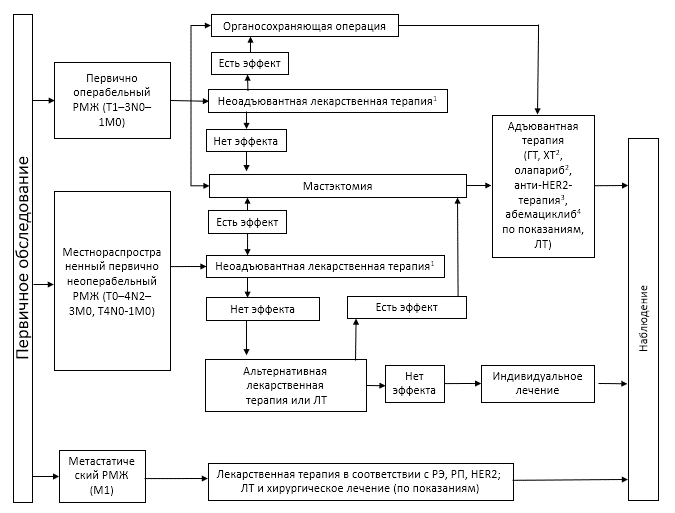 Рис. 1. Алгоритм лечебно-диагностических мероприятий в зависимости от стадии рака молочной железы1Неоадъювантная лекарственная терапия при I стадии рекомендуется только в рамках клинических исследований. Неоадъювантную ХТ рекомендуется проводить с использованием стандартных режимов (табл. 8) и обязательным соблюдением рекомендуемой дозовой интенсивности (стандартные дозы и интервалы между курсами). 2В тех случаях, когда неоадъювантная ХТ по каким-либо причинам не была полностью проведена до операции, рекомендуется проведение недостающих циклов в послеоперационном периоде; больным РМЖ с тройным негативным фенотипом (отрицательные РЭ, РП и HER2), получившим неоадъювантную ХТ антрациклинами и/или таксанами (±платиновые производные) в стандартном объеме, при наличии инвазивной резидуальной опухоли рекомендуется постнеоадъювантная ХТ капецитабином и/или олапарибом при BRCA-ассоциированном раке (показания к назначению капецитабина и олапариба см. в табл. 4).3Пациентам HER2-положительным РМЖ, получившим стандартную неоадъювантную лекарственную терапию антрациклинами и/или таксанами в сочетании с трастузумабом (±пертузумаб), при наличии инвазивной резидуальной опухоли, соответствующей ypT≥1b или ypN+или RCB II–III рекомендуется постнеоадъювантная терапия трастузумабом эмтанзином (табл. 5).4Пациентам в менопаузе и в пременопаузе с ГР+HER2-негативным РМЖ III стадии с поражением ≥4 регионарных лимфоузлов (ypN2-3 статус), после полностью законченной нео-/адъювантной химиотерапии и локального лечения может быть рассмотрено назначение абемациклиба 300 мг в сутки ежедневно в течение 2 лет в комбинации со стандартной адъювантной эндокринотерапией (для пациенток в пременопаузе – с овариальной супрессией) (табл. 7).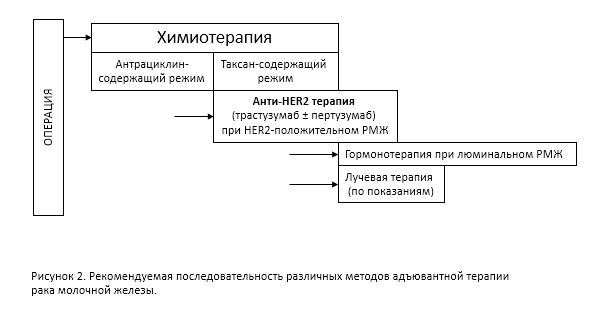 Рис. 2. Рекомендуемая последовательность различных методов адъювантной терапии рака молочной железы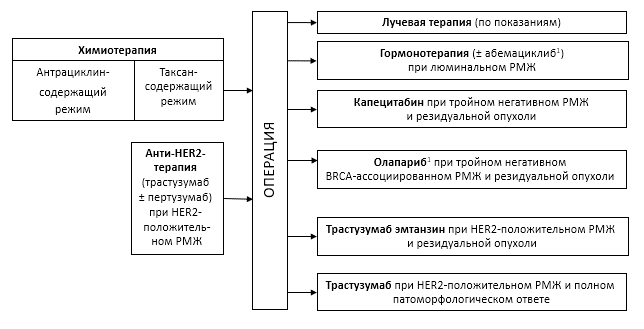 Рис. 3. Рекомендуемая последовательность использования различных лечебных подходов в случае неоадъювантной терапии1Олапариб и абемациклиб назначаются только после завершения лучевой терапии, если таковая показана.1Неоадъювантная ГТ может быть рекомендована больным в менопаузе с люминальным А подтипом РМЖ.2Адъювантная ХТ не рекомендуется больным, получившим неоадъювантную ХТ в полном объеме; в отдельных случаях, когда на дооперационном этапе ХТ по каким‑либо причинам не была полностью завершена, рекомендуется проведение недостающих циклов в послеоперационном периоде.3Пациентам РМЖ с тройным негативным фенотипом (отрицательные РЭ, РП и HER2), получившим стандартную неоадъювантную ХТ антрациклинами и таксанами в полном объеме, при наличии инвазивной резидуальной опухоли рекомендуется постнеоадъювантная ХТ капецитабином или олапарибом (показания к назначению капецитабина и олапариба см. в табл. 4).4Пациентам в менопаузе и в пременопаузе с ГР+HER2-негативным РМЖ III стадии с поражением ≥4х регионарных лимфоузлов (ypN2-3 статус), после полностью законченной нео-/адъювантной химиотерапии и локального лечения может быть рассмотрено назначение абемациклиба 300 мг в сутки ежедневно в течение 2 лет в комбинации со стандартной адъювантной эндокринотерапией (для пациенток в пременопаузе – с овариальной супрессией).5Пациентам HER2‑положительным РМЖ, получившим стандартную неоадъювантную лекарственную терапию антрациклинами и/или таксанами в сочетании с трастузумабом (± пертузумаб), при наличии инвазивной резидуальной опухоли, соответствующей ypT ≥ 1b или ypN + или RCB II–III в качестве постнеоадъювантной терапии рекомендуется трастузумаб эмтанзин (табл. 5).6Патоморфологическое исследование должно включать оценку степени выраженности патоморфологического ответа с использованием классификации ypTypN или системы RCB.7Желательно ИГХ-исследование резидуальной опухоли с коррекцией постнеоадъювантной терапии при необходимости.8Оперативное лечение не показано, если в результате лекарственной и лучевой терапии не достигнуто операбельное состояние, за исключением случаев, когда хирургическое лечение может улучшить качество жизни.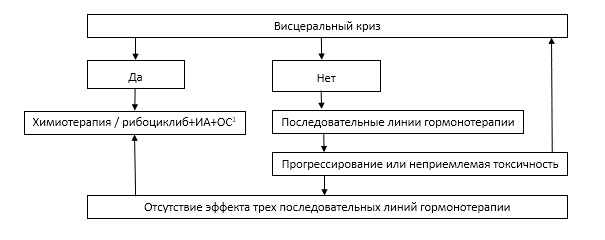 Рис. 6. Рекомендуемый алгоритм назначения лекарственной терапии при метастатическом гормонозависимом раке молочной железы1У пациенток в пременопаузе с ГР+HER2-мРМЖ с высоким (>50 %) уровнем РЭ и положительными РП при множественных висцеральных метастазах или висцеральном кризе в первой линии терапии может быть рассмотрено назначение комбинации рибоциклиба с ингибитором ароматазы и овариальной супрессией как альтернатива химиотерапии.1≤12 мес после завершения адъювантной гормонотерапии.2≥12 мес после завершения адъювантной гормонотерапии.3Вариант гормонотерапии зависит от предшествующего лечения и его эффективности.4При мутациях PIK3CA.Приложение В. Информация для пациентаПациента информируют о клинической картине и методах диагностики/стадирования РМЖ, знакомят с различными методами лечения и их потенциальными результатами/осложнениями. Выбор метода лечения следует выполнять в результате такого собеседования после того, как пациент имел возможность задать все интересующие его вопросы.Необходимо убедить пациента не испытывать психологического дискомфорта в связи с заболеванием.Следует информировать пациента о характере последующего наблюдения после лечения, важности регулярного обследования.Пациентов следует также информировать о проводимых в РФ клинических исследованиях у пациентов с соответствующей нозологической формой. Самостоятельный контроль за течением заболевания со стороны пациента невозможен; частота посещения врача определяется в индивидуальном порядке в каждом конкретном случае.Преимущества отказа от табакокурения и потребления алкоголя:Более высокие показатели выживаемостиБόльшая эффективность леченияМеньшее количество и выраженность побочных эффектов противоопухолевого лечения (сердечно-легочные осложнения, утомляемость, снижение массы тела, мукозиты, потеря вкуса)Ускоренное восстановление общего состояния после леченияНиже риск рецидиваМеньший риск вторых опухолейМеньший риск инфекцийЛучшее качество жизниРекомендации при осложнениях химиотерапии/лучевой терапии/таргетной терапии – связаться с онкологом/химиотерапевтом/лучевым терапевтом/врачом общей практики!1) При повышении температуры тела 38 °C и выше:Рекомендовано применение противомикробной терапии по рекомендации онколога/химиотерапевта/врача общей практики.2) При стоматите:Диета – механическое, термическое щажение;Частое полоскание полости рта (каждый час) – ромашка, кора дуба, шалфей; смазывать слизистую полости рта облепиховым (персиковым) маслом;Обрабатывать полость рта по рекомендации онколога/химиотерапевта/врача общей практики.3) При диарее:Диета – исключить жирное, острое, копченое, сладкое, молочное, клетчатку. Можно нежирное мясо, мучное, кисломолочное, рисовый отвар. Обильное питье.Принимать препараты по рекомендации онколога/химиотерапевта/врача общей практики.4) При тошноте:Принимать препараты по рекомендации онколога/химиотерапевта/врача общей практики.Приложения Г1–Г5. Шкалы оценки, вопросники и другие оценочные инструменты состояния пациента, приведенные в клинических рекомендацияхПриложение Г1. Шкала оценки степени и стадии лимфедемыВ зависимости от этапов развития осложнения в России было предложено выделять следующие стадии вторичной лимфедемы: преходящий (I стадия), мягкий (II стадия), плотный (III стадия) и деформирующий (IV стадия) отек [179, 180]. Международным обществом лимфологов (International Society of Lymphology – ISL) [144] было выделено 4 степени тяжести и 3 стадии течения лимфедемы. Степени лимфедемы1 степень: разница в окружности или объеме между здоровой и пораженной конечностью 5–10 %. Отмечается изменение обычного контура и архитектоники конечности (в сравнении со здоровой конечностью). Отек характеризуется формированием ямки при нажатии. Отек уменьшается при подъеме конечности или при ношении компрессионного трикотажа. Рука незначительно уплотненная и упругая.2 степень: разница между здоровой и пораженной конечностью составляет 10–30 %. Значительное заметное изменение формы, исчезновение кожной складки. Отек более плотный и упругий, кожа натянутая.3 степень: разница между здоровой и пораженной конечностью более 30 %; рука деформирована, функция ее нарушена. Может иметь место лимфорея через дефекты кожных покровов. Отек плотный, упругий. Кожа натянутая, блестит.4 степень: рука «афункциональная». Возможно формирование лимфосаркомы.Стадии лимфедемыСтадия 0 (субклиническая, латентная стадия): характеризуется отсутствием видимого отека, отсутствием ямки в коже при нажатии, ощущением тяжести или местного отека (могут присутствовать в течение нескольких месяцев или лет до появления видимого отека).Стадия I (легкой степени течения): видимый отек. Может формироваться ямка, но ее может и не быть.Стадия II (средней степени тяжести): видимый отек с формированием ямки. Кожа уплотнена, истончена.Стадия III (тяжелой степени): видимый отек тканей, значительное увеличение иизменение формы конечности. Кожа и подлежащие ткани уплотнены, утолщены, ямка не образуется. Возможна лимфорея через дефекты кожных покровов.Степень лимфедемы по рекомендациям ISL оценивают по разнице окружностей конечностей. В зависимости от разницы в окружностях конечностей в РФ предложена классификация, согласно которой выделяют следующие степени отека [178, 179]: I – увеличение окружности пораженной конечности до 1–2 см,II – от 2 до 6 см,III – от 6 до 10 см,IV – более 10 см.Рекомендуется при установке диагноза постмастэктомической лимфедемы верхней конечности использовать классификации лимфедемы конечности по степени и стадии.Приложение Г2. Оценка степени патоморфологического ответа опухоли на предшествующую терапию (система RCB)Название на русском языке: оценка степени патоморфологического ответа опухоли на предшествующую терапию (система RCB).Оригинальное название: Residual cancer burden.Источник (официальный сайт разработчиков, публикация с валидацией): Symmans W.F., et al. Measurement of residual breast cancer burden to predict survival after neoadjuvant chemotherapy. J Clin Oncol 2007;25(28):4414–22 [424].Тип: индекс.	Назначение: оценка степени патоморфологического ответа опухоли на предшествующую терапию.Содержание (шаблон): Система RCB – математическая модель, предложенная W.F Symmans и соавт. в 2007 г. на основании оценки некоторых характеристик остаточной опухоли и кривых безрецидивной выживаемости пациентов. В результате проведенного исследования авторами была предложена формула:RCB = 1,4 (finvdprim)0,17 + [4 (1 – 0,75LN) dmet]0,17,где dprim = âd1d2, где d1, d2 – микроскопические размеры ложа опухоли;finv = (1 – (%CIS/100)) (%CA/100) – выраженность инвазивного компонента, рассчитанная на основании процента карциномы in situ (CIS) и инвазивного рака (CA) в опухоли;LN – число лимфатических узлов с метастазами, dmet – наибольший диаметр метастаза в лимфатическом узле.Ключ (интерпретация):Результатом вычислений является класс остаточной опухоли (остаточная опухолевая нагрузка), ранжированный от 0 до III:RCB–0 (pCR, полный патоморфологический ответ) – значение индекса 0;RCB–I (минимальная остаточная опухоль) – значение индекса <1,36, низкий риск прогрессирования заболевания;RCB–II (умеренная остаточная опухоль) – значение индекса 1,36–3,28, промежуточный риск прогрессирования заболевания;RCB–III (выраженная остаточная опухоль) – значение индекса >3,28, высокий риск прогрессирования заболевания.Для расчета критерия RCB можно использовать бесплатный онлайн калькулятор, доступный на сайтах: https://rmapo.ru/sveden/struct/rukovodstvo-aocftm/medicalbio/160-kafedra-patologicheskoy-anatomii.html;https://oncobreast.ru/poleznaya-informacziya/kalkulyator-ostatochnoj-opuholevoj-nagruzki-rcb/.Приложение Г3. Шкала оценки тяжести состояния пациента по версии ВОЗ/ECOG Название на русском языке: Шкала оценки тяжести состояния пациента по версии ВОЗ/ECOG.Оригинальное название: The Eastern Cooperative Oncology Group/World Health Organization Performance Status (ECOG/WHO PS).Источник (официальный сайт разработчиков, публикация с валидацией): https://ecogacrin.org/resources/ecog-performance-status.Оригинальная публикация: Oken M.M., Creech R.H., Tormey D.C., Horton J., Davis T.E., McFadden E.T., Carbone P.P. Toxicity and response criteria of the Eastern Cooperative Oncology Group. Am J Clin Oncol 1982;5(6):649−55 [425].Тип: шкала оценки.Назначение: описать уровень функционирования пациента с точки зрения его способности заботиться о себе, повседневной активности и физических способностях (ходьба, работа и т. д.).Содержание (шаблон):Ключ (интерпретация): приведен в самой шкале.Приложение Г4. Шкала КарновскогоНазвание на русском языке: Шкала Карновского.Оригинальное название (если есть): Karnofsky Performance Status.Источник (официальный сайт разработчиков, публикация с валидацией): Karnofsky D.A., Burchenal J.H. The clinical evaluation of chemotherapeutic agents in cancer. In: MacLeod C. (ed.). Evaluation of chemotherapeutic agents. NY: Columbia University Press; 1949:191–205 [426].Тип: шкала оценки.Назначение: описать уровень функционирования пациента с точки зрения его способности заботиться о себе, повседневной активности и физических способностях (ходьба, работа и т. д.).Содержание (шаблон):Ключ (интерпретация): приведен в самой шкале.Приложение Г5. Визуально-аналоговая шкала оценки
болевого синдромаНазвание на русском языке: Визуально-аналоговая шкала оценки болевого синдрома.Оригинальное название: Visual Analog Scale for Pain (VAS Pain).Источник (официальный сайт разработчиков, публикация с валидацией): Hawker G.A., Mian S., Kendzerska T., French M. Measures of adult pain: Visual Analog Scale for Pain (VAS Pain), Numeric Rating Scale for Pain (NRS Pain), McGill Pain Questionnaire (MPQ), Short-Form McGill Pain Questionnaire (SF-MPQ), Chronic Pain Grade Scale (CPGS), Short Form-36 Bodily Pain Scale (SF-36 BPS), and Measure of Intermittent and Constant Osteoarthritis Pain (ICOAP). Arthritis Care Res. (Hoboken) 2011;63(Suppl 11):S240–52 [427].Тип: шкала оценки.Назначение: предназначена для количественной оценки болевого синдрома с учетом субъективных ощущений больного и подбора анальгезирующей терапии.Содержание (шаблон):«Оцените по шкале выраженность боли, где 0 – отсутствие боли, а 10 – нестерпимая боль максимальной выраженности».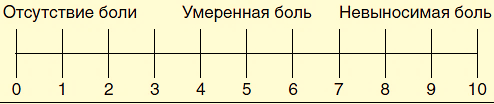 Инструкция: больному на 10-сантиметровой линии предлагается отметить степень выраженности боли по шкале от 0 до 10.Ключ: 1–3 балла – слабая боль; 4–7 баллов – умеренная боль; 8 и более баллов – сильная боль.Инвазивные карциномы молочной железыИнвазивные карциномы молочной железы8500/3	Инвазивная протоковая карцинома неспецифицированная8290/3	Онкоцитарная карцинома8314/3	Богатая липидами карцинома8315/3Богатая гликогеном карцинома8410/3	Рак сальных желез8520/3	Инвазивная дольковая карцинома неспецифицированная8211/3Тубулярная карцинома 8201/3Криброзная карцинома 8480/3Муцинозная карцинома 8470/3Муцинозная цистаденокарцинома неспецифицированная8507/3Инвазивная микропапиллярная карцинома 8401/3Апокриновая карцинома 8575/3Метапластическая карцинома неспецифицированнаяРедкие опухоли и опухоли типа опухолей слюнной железыРедкие опухоли и опухоли типа опухолей слюнной железы8550/3	Ацинарноклеточная карцинома8200/3	Аденокистозная карцинома8502/3	Секреторная карцинома8430/3	Мукоэпидермоидная карцинома8525/3Плеоморфная карцинома8509/3Карцинома из высоких клеток с обратной полярностьюНейроэндокринные опухолиНейроэндокринные опухоли8240/3	Нейроэндокринная опухоль неспецифицированная8240/3	Нейроэндокринная опухоль, G18249/3	Нейроэндокринная опухоль, G28246/3Нейроэндокринная карцинома неспецифицированная8041/3Нейроэндокринная карцинома, мелкоклеточная8013/3Нейроэндокринная карцинома, крупноклеточнаяЭпителиально-миоэпителиальные опухолиЭпителиально-миоэпителиальные опухоли8940/0Плеоморфная аденома8983/3Аденомиоэпителиома неспецифицированная8983/3Аденомиоэпителиома с карциномой8562/3	Эпителиально-миоэпителиальная карциномаДоброкачественная эпителиальная пролиферацияДоброкачественная эпителиальная пролиферацияПротоковая гиперплазияАтипичная протоковая гиперплазия8401/0Аденоз и доброкачественные склерозирующие процессысклерозирующий аденоз;апокринная аденома микрогландулярный аденозрадиальный рубец/сложный склерозирующий очагПапиллярные опухолиПапиллярные опухоли8503/0Внутрипротоковая папиллома8503/2Протоковая карцинома in situ, папиллярная8504/2Инкапсулированная папиллярная карцинома8504/3Инкапсулированная папиллярная карцинома с инвазией8509/2Солидная папиллярная карцинома in situ8509/3Солидная папиллярная карцинома с инвазией8503/3Внутрипротоковая папиллярная аденокарцинома с инвазией Неинвазивные дольковые опухолиНеинвазивные дольковые опухоли8520/2Дольковая карцинома in situ неспецифицированная Классическая дольковая карцинома in situФлоридная дольковая карцинома in situ8519/2Дольковая карцинома in situ плеоморфный вариантПротоковая карцинома in situПротоковая карцинома in situ8500/2Внутрипротоковая карцинома, неинфильтрирующая, неспецифицированнаяНизкой ядерной градацииПромежуточной градацииВысокой ядерной градацииМезенхимальные опухоли молочной железыМезенхимальные опухоли молочной железы9120/09126/09120/39120/3Сосудистые опухоли:гемангиома неспецифицированнаяангиоматозатипические сосудистые очагипостлучевая ангиосаркомаангиосаркома8828/08825/08821/08825/1Фибробластические и миофибробластические опухолинодулярный фасциитмиофибробластомафиброматоз десмоидного типавоспалительная миофибробластическая опухоль9560/09540/09580/09580/0Опухоли оболочек периферических нервовшваннома нейрофибромазернисто-клеточная опухоль неспецифицированнаязернисто-клеточная опухоль, злокачественная8890/08890/3Гладкомышечные опухолилейомиомалейомиосаркома неспецифицированная8850/08861/08850/3Опухоли жировой тканилипомаангиолипомалипосаркомаДругие мезенхимальные опухоли и опухолевые состоянияпсевдоангоиматозная стромальная гиперплазияФиброэпителиальные опухоли молочной железыФиброэпителиальные опухоли молочной железы9010/0Фиброаденома неспецифицрованная9020/1Филлоидная (листовидная) опухоль неспецифицированная перидуктальная стромальная опухоль9020/0Доброкачественная филлоидная опухоль9020/1Промежуточная филлоидная опухоль9020/3Злокачественная филлоидная опухольГамартома Опухоли соскаОпухоли соска8506/0Аденома соска8470/0Сирингоматозная аденома неспецифицированная8540/3Болезнь Педжета соскаЗлокачественные лимфомы Злокачественные лимфомы 9680/3Диффузная крупноклеточная В-клеточная лимфома9687/3Лимфома Беркиттаэндемичная лимфома Беркиттаспорадическая лимфома Беркитталимфома Беркитта, ассоциированная с иммунодефицитом9715/3Имплант-ассоциированная анапластическая крупноклеточная лимфома9699/3Лимфома из клеток маргинальной зоны типа MALT9690/3Фолликулярная лимфомаМетастатические опухоли (лечение зависит от локализации первичной опухоли)Метастатические опухоли (лечение зависит от локализации первичной опухоли)Опухоли молочной железы у мужчинОпухоли молочной железы у мужчинГинекомастия 8500/38500/2Рак инвазивный ракрак in situСтадияTNMCтадия 0TisN0M0Стадия IАT1*N0M0Стадия IВТ0, Т1*N1miM0Стадия IIАT0T1*T2N1N1N0M0M0M0Стадия IIВT2T3N1N0M0M0Стадия IIIАT0T1*T2T3N2N2N2N1, N2M0M0M0M0Cтадия IIIВТ4N0, N1, N2M0Cтадия IIIСЛюбая ТN3M0Стадия IVЛюбая TЛюбая NM1*Т1 включает Т1mi*Т1 включает Т1mi*Т1 включает Т1mi*Т1 включает Т1miМолекулярно-биологический подтипКлинико-патологическое (суррогатное) определение подтипаЛюминальный АНаличие всех факторов:РЭ положительные,HER2 отрицательный,Ki67 низкий1 (<20 %),РП высокие2 (>20 %)Люминальный В HER2- отрицательныйРЭ положительные,HER2 отрицательный,наличие одного из следующих факторов:Ki67 высокий (>30 %),РП низкие (<20 %)Люминальный В HER2- положительныйРЭ положительные,HER2 положительный,Ki67 любой,РП любыеHER2-положительный (не люминальный)HER2 положительный,РЭ и РП отрицательныеБазальноподобныйОтрицательные РЭ, РП, HER2 (тройной негативный протоковый)Суррогатный молекулярно-биологическийподтипРекомендуемаяадъювантнаясистемная терапия ПримечанияЛюминальный АТолько ГТв большинствеслучаевНазначение адъювантной ХТ (в дополнение к адъювантной ГТ) должно быть рассмотрено при поражении метастазами ≥4 регионарных лимфатических узловВ качестве ХТ рекомендуются режимы DC (#доцетаксел** + #циклофосфамид**, 4 цикла; предпочтительный режим) или АС/ЕС (4 цикла) (схемы и дозы см. в табл. 4)Люминальный В(HER2-отрица-тельный)ХТ в большинствеслучаев + ГТПри T1a-b (≤10 мм) и N0: только адъювантная ГТДля остальных пациентов (в дополнение к адъювантной ГТ):• при T1с-Т2 и N0-1: рассмотреть назначение ХТ при G3, низком уровне РЭ, высоком уровне Ki67; в качестве ХТ могут быть использованы режимы DC (#доцетаксел** + #циклофосфамид**, 4 цикла; предпочтительный режим) или АС/ЕС (4 цикла) или CMF (6 циклов) (схемы и дозы в табл. 4); у больных в пременопаузе возможен отказ от адъювантной ХТ в пользу овариальной супрессии (в сочетании с тамоксифеном или ингибитором ароматазы);• при T3 или N2: в большинстве случаев ХТ: DC (#доцетаксел** + #циклофосфамид**, 6 циклов) или 4 цикла АС/ЕС с последующими 4 циклами доцетаксела/12 еженедельными введениями паклитаксела** (схемы и дозы в табл. 4);• при инвазивном дольковом РМЖ (для констатации долькового варианта требуется ИГХ-исследование с E-кадгерином) с N0-1 проведение адъювантной ХТ нецелесообразно Уровень Ki67 (<10 % или >30 %) после короткого (в течение 2–3 нед) «тестового» курса предоперационной ГТ имеет большее прогностическое значение, чем исходное значение этого показателя (см. разд. 2.2.1.7)ЛюминальныйВ (HER2-положи-тельный)ХТ + анти-HER2‑терапия + ГТПри T1a (≤5 мм) и N0: только адъювантная ГТ; ХТ и анти-HER2‑терапия не показаныПри T1b, с (>5 мм, но ≤20 мм) и N0: возможна ХТ без антрациклинов (паклитаксел** 12 еженедельных введений или DC (#доцетаксел** + #циклофосфамид**) (4 цикла) в сочетании с трастузумабом** в течение 12 мес (с последующей ГТ) (табл. 5, 7)При Т2-Т3 (>20 мм) или N+: ХТ по схеме #доцетаксел** + #карбоплатин** (6 циклов) + анти-HER2‑терапия (трастузумаб** ± пертузумаб**) или антрациклины + таксаны (4 цикла АС/ЕС → 4 цикла доцетаксела/
12 еженедельных введений паклитаксела**) + анти-HER2‑терапия (трастузумаб** ± пертузумаб**) (с последующей ГТ) (табл. 5, 7; рис. 2)После завершения ХТ продолжается анти-HER2-терапия в сочетании с ГТHER2-положи-тельный (нелюминальный)ХТ + анти-HER2‑терапияПри T1a (≤5 мм) и N0: системная терапия не показанаПри T1b, с (>5 мм, но ≤20 мм) и N0: возможна ХТ паклитакселом** (12 еженедельных введений) или 4 цикла DC (#доцетаксел** + #циклофосфамид**) (без антрациклинов) в сочетании с трастузумабом** в течение 12 мес (табл. 5, рис. 2).При Т2-Т3 (>20 мм) или N+: ХТ по схеме #доцетаксел** + #карбоплатин** (6 циклов) + анти-HER2-терапия (трастузумаб** ± пертузумаб**) или антрациклинами и таксанами (4 цикла АС/ЕС → 4 цикла доцетаксела/
12 еженедельных введений паклитаксела**) + анти-HER2-терапия (трастузумаб** ± пертузумаб**) (табл. 5, рис. 2).После завершения ХТ продолжается анти-HER2- терапияТройнойнегативныйХТ с включениемантрациклинови таксановПри T1a (≤5 мм) и N0: системная терапия не показанаПри T1b и N0 возможно проведение 4 циклов ХТ DC (#доцетаксел** + #циклофосфамид**).При T1c-T3 или N+: ХТ антрациклинами и таксанами (4 цикла АС/ЕС → 12 еженедельных введений паклитаксела**)/4 курса #доцетаксела**В связи с отсутствием убедительных данных об увеличении выживаемости больных тройным негативным, в т. ч. BRCA-ассоциированным, РМЖ при добавлении производных платины к антрациклинам и таксанам в рутинной практике включение этих препаратов (производных платины) в режимы адъювантной ХТ не рекомендуется. С учетом данных ряда исследований об увеличении частоты полных патоморфологических регрессий и увеличения БРВ при тройном негативном фенотипе может быть рекомендовано включение производных платины в режимы неоадъювантной ХТ (табл. 8, рис. 2).AC × 41Доксорубицин** 60 мг/м2 в/в в 1-й день + #циклофосфамид**
600 мг/м2 в/в в 1-й день 1 раз в 3 нед, 4 цикла [109]AC × 41,2,3Доксорубицин** 60 мг/м2 в/в в 1-й день + #циклофосфамид**
600 мг/м2 в/в в 1-й день 1 раз в 2 нед, 4 цикла [110]AC × 4 → D × 41АС (доксорубицин** 60 мг/м2 в/в в 1-й день + #циклофосфамид** 600 мг/м2 в/в в 1-й день) 1 раз в 3 нед, 4 цикла → #доцетаксел**
75 мг/м2 в/в в 1-й день 1 раз в 3 нед, 4 цикла [111]AC × 4 → P × 121,4АС (доксорубицин** 60 мг/м2 в/в в 1-й день + #циклофосфамид**
600 мг/м2 в/в в 1-й день) 1 раз в 3 нед, 4 цикла → #паклитаксел** 80 мг/м2 в/в еженедельно, 12 введений [91]АС × 4 → P × 41,2,3АС (#доксорубицин** 60 мг/м2 в/в в 1-й день + #циклофосфамид** 600 мг/м2 в/в в 1-й день) 1 раз в 2 нед, 4 цикла с первичной профилактикой Г-КСФ → #паклитаксел** 175 мг/м2 в/в в 1-й день 1 раз в 2 нед, 4 цикла с первичной профилактикой Г-КСФ [94]AC × 4 → P × 121,2,3,4АС (#доксорубицин** 60 мг/м2 в/в в 1-й день + #циклофосфамид** 600 мг/м2 в/в в 1-й день) 1 раз в 2 нед, 4 цикла с первичной профилактикой Г-КСФ → #паклитаксел** 80 мг/м2 в/в еженедельно, 12 введений [53, 94, 108]DC × 42#Доцетаксел** 75 мг/м2 в/в в 1-й день + #циклофосфамид**
600 мг/м2 в/в в 1-й день 1 раз в 3 нед, 4–6 циклов с первичной профилактикой Г-КСФ [109]CMF5#Циклофосфамид** 100 мг/м2 внутрь в 1–14-й дни + #метотрексат** 40 мг/м2 в/в в 1-й и 8-й дни + #фторурацил** 600 мг/м2 в/в в 1-й и 8-й дни каждые 4 нед, 6 циклов [112]#Капецитабин** (монотерапия)6#Капецитабин** 2000 мг/м2 внутрь в 1–14-й дни каждые 3 нед в течение 6 мес [53 107 108]
либо
#Капецитабин** 1300 мг/м2 внутрь ежедневно в течение 12 месОлапариб**8,9Олапариб** (в таблетках) по 600 мг/сутки внутрь (в 2 приема) ежедневно в течение 12 месAC × 4 → (D + трастузумаб**) × 41,2,3АС (доксорубицин** 60 мг/м2 в/в в 1-й день + #циклофосфамид** 600 мг/м2 в/в в 1-й день) 1 раз в 3 нед, 4 цикла → #доцетаксел** 75–100 мг/м2 в/в в 1-й день 1 раз в 3 нед, 4 цикла + трастузумаб** 6 мг/кг (нагрузочная доза 8 мг/кг) в/в в 1-й день 1 раз в 3 нед; общая длительность введения трастузумаба** составляет 12 мес [120]AC × 4 → (Р + трастузумаб**) × 121,2,3,5АС (доксорубицин** 60 мг/м2 в/в в 1-й день + #циклофосфамид** 600 мг/м2 в/в в 1-й день) 1 раз в 3 нед, 4 цикла → #паклитаксел** 80 мг/м2 в/в еженедельно, 12 введений + трастузумаб** 2 мг/кг (нагрузочная доза 4 мг/кг) в/в еженедельно 12 введений, далее – по 6 мг/кг 1 раз в 3 нед; общая длительность введения трастузумаба** составляет 12 мес [102](Р + трастузумаб**) × 123,4,5#Паклитаксел** 80 мг/м2 в/в еженедельно, 12 введений + трастузумаб** 2 мг/кг (нагрузочная доза 4 мг/кг) в/в еженедельно 12 введений; общая длительность введения трастузумаба** составляет 12 мес [104](DC + трастузумаб**) × 43,7#Доцетаксел** 75 мг/м2 в/в в 1-й день + #циклофосфамид** 600 мг/м2 в/в в 1-й день 1 раз в 3 нед с первичной Г-КСФ профилактикой + трастузумаб** 6 мг/кг (нагрузочная доза 8 мг/кг) в/в в 1-й день 1 раз в 3 нед, 4 цикла; общая длительность введения трастузумаба** составляет 12 мес [103]DCН × 63,7#Доцетаксел** 75 мг/м2 в/в в 1-й день + #карбоплатин** AUC-6 в/в в 1-й день 1 раз в 3 нед с первичной Г-КСФ профилактикой + трастузумаб** 6 мг/кг (нагрузочная доза 8 мг/кг) в/в в 1-й день 1 раз в 3 нед, 6 циклов; общая длительность введения трастузумаба** составляет 12 мес [52, 121]AC × 4 → (Р + трастузумаб**) × 121,2,3,5,7,8АС (доксорубицин** 60 мг/м2 в/в в 1-й день + #циклофосфамид** 600 мг/м2 в/в в 1-й день) 1 раз в 2 нед, 4 цикла с первичной Г-КСФ профилактикой → #паклитаксел** 80 мг/м2 в/в еженедельно, 12 введений + трастузумаб** 2 мг/кг (нагрузочная доза 4 мг/кг) в/в еженедельно 12 введений, далее – по 6 мг/кг 1 раз в 3 нед; общая длительность введения трастузумаба** составляет 12 мес [122]АС × 4 → (Р + #трастузумаб** + пертузумаб**) ×121,2,3,5,6,7,8,9АС (#доксорубицин** 60 мг/м2 в/в в 1-й день + #циклофосфамид** 600 мг/м2 в/в в 1-й день) 1 раз в 2 нед, 4 цикла с первичной Г-КСФ профилактикой → #паклитаксел** 80 мг/м2 в/в еженедельно, 12 введений) + трастузумаб** 6 мг/кг (нагрузочная доза 8 мг/кг) в/в в 1-й день 1 раз в 3 нед + пертузумаб** 420 мг (нагрузочная доза 840 мг) в/в в 1-й день 1 раз в 3 нед; общая длительность введения трастузумаба** и пертузумаба** составляет 12 мес [52, 107, 119]АС × 4 → (таксаны + трастузумаб** + пертузумаб**) × 41,2,3,5,6,9АС (доксорубицин** 60 мг/м2 в/в в 1-й день + циклофосфамид** 600 мг/м2 в/в в 1-й день) 1 раз в 2 (с первичной Г-КСФ профилактикой) или 3 нед, 4 цикла → таксаны (#доцетаксел** 75-100 мг/м2 в/в в 1-й день каждые 3 нед 4 цикла или #паклитаксел** 80 мг/м2 в/в еженедельно, 12 введений) + трастузумаб** 6 мг/кг (нагрузочная доза 8 мг/кг) в/в в 1-й день 1 раз в 3 нед + пертузумаб** 420 мг (нагрузочная доза 840 мг) в/в в 1-й день 1 раз в 3 нед; общая длительность введения трастузумаба** и пертузумаба** составляет 12 мес [52, 107, 119](DCН + пертузумаб**) × 63,6,7,9#Доцетаксел** 75 мг/м2 в/в в 1-й день + #карбоплатин** AUC-6 в/в в 1-й день 1 раз в 3 нед с первичной Г-КСФ профилактикой + трастузумаб** 6 мг/кг (нагрузочная доза 8 мг/кг) в/в в 1-й день 1 раз в 3 нед + пертузумаб** 420 мг (нагрузочная доза 840 мг) в/в в 1-й день 1 раз в 3 нед, 6 циклов; общая длительность введения трастузумаба** и пертузумаба** составляет 12 мес [52, 107, 119]Трастузумаб эмтанзин** × до 1410Трастузумаб эмтанзин** 3,6 мг/кг в/в в 1-й день 1 раз в 3 нед, до 14 циклов [113]Антиэстрогены1Тамоксифен** 20 мг/сутки внутрь ежедневноАроматазы ингибиторы2Летрозол 2,5 мг/сутки внутрь ежедневноАнастрозол** 1 мг/сутки внутрь ежедневноЭксеместан 25 мг/сутки внутрь ежедневноАналоги ГРГ3Гозерелин** 3,6 мг п/к 1 раз в 28 дней#Трипторелин** 3,75 мг внутримышечно (в/м) 1 раз в 28 дней [126]Бусерелин** 3,75 мг в/м 1 раз в 28 дней#Лейпрорелин** 3,75 мг в/м 1 раз в 28 дней [127]Режимы гормонотерапииПримечанияПременопаузаПременопауза#Тамоксифен** 5 мг/сутки внутрь, ежедневно, 3 года [66]Только при раке in situТамоксифен** 20 мг/сутки внутрь, ежедневно, 5 лет [127]В том числе и при раке in situТамоксифен** 20 мг/сутки внутрь, ежедневно, 10 лет [128]При наличии по крайней мере одного фактора неблагоприятного прогноза1Тамоксифен** 20 мг/сутки внутрь, ежедневно, 5 лет → ароматазы ингибиторы 2 года [129]Для пациентов, достигших стойкой менопаузы к моменту окончания приема тамоксифена**, при наличии по крайней мере одного фактора неблагоприятного прогноза1Овариальная супрессия + тамоксифен** или ароматазы ингибиторы 5 лет [129]При наличии по крайней мере одного фактора неблагоприятного прогноза1,2,3,4ПостменопаузаПостменопаузаТамоксифен** 20 мг/сутки внутрь, ежедневно, 5 лет [130]#Тамоксифен** 5 мг/сутки внутрь, ежедневно, 3 года [66]Только при раке in situАроматазы ингибиторы 5 лет [131]Ароматазы ингибиторы 23 года, далее – тамоксифен** 2–3 года [132]При использовании режимов переключения предпочтительно на первом этапе использовать ингибиторы ароматазыТамоксифен** 20 мг/сутки внутрь, ежедневно, 2–3 года → ароматазы ингибиторы 2–3 года (суммарно 5 лет) [132]Ароматазы ингибиторы 7 лет [133, 134]При наличии по крайней мере одного фактора неблагоприятного прогноза1Тамоксифен** 20 мг/сутки внутрь, ежедневно, 10 лет [130]При наличии по крайней мере одного фактора неблагоприятного прогноза1Тамоксифен** 20 мг/сутки внутрь, ежедневно, 5 лет → ароматазы ингибиторы 2 года [135]При наличии по крайней мере одного фактора неблагоприятного прогноза1Стандартная адъювантная эндокринотерапия + абемациклиб** по 300 мг/сутки внутрь (в 2 приема) ежедневно, 2 годаУсловия возможного назначения см. в комментарииHER2-отрицательныйHER2-отрицательныйAC × 4 → D × 41АС (доксорубицин** 60 мг/м2 в/в в 1-й день + #циклофосфамид** 600 мг/м2 в/в в 1-й день) 1 раз в 3 нед, 4 цикла → #доцетаксел** 75-100 мг/м2 в/в в 1-й день 1 раз в 3 нед, 4 цикла [111]AC × 4 → P × 121,5АС (доксорубицин** 60 мг/м2 в/в в 1-й день + #циклофосфамид** 600 мг/м2 в/в в 1-й день) 1 раз в 3 нед, 4 цикла → #паклитаксел** 80 мг/м2 в/в еженедельно, 12 введений [91]АС × 4 → P × 41,7,8АС (#доксорубицин** 60 мг/м2 в/в в 1-й день + #циклофосфамид** 600 мг/м2 в/в в 1-й день) 1 раз в 2 нед, 4 цикла с первичной Г-КСФ профилактикой → #паклитаксел** 175 мг/м2 в/в в 1-й день 1 раз в 2 нед, 4 цикла с первичной профилактикой Г-КСФ [94]AC × 4 → P × 121,5,7,8АС (#доксорубицин** 60 мг/м2 в/в в 1-й день + #циклофосфамид** 600 мг/м2 в/в в 1-й день) 1 раз в 2 нед, 4 цикла с первичной Г-КСФ профилактикой → #паклитаксел** 80 мг/м2 в/в еженедельно, 12 введений [53, 94, 108] AC × 4 → (Р + карбо) × 121,5,7,8АС (доксорубицин** 60 мг/м2 в/в в 1-й день + #циклофосфамид** 600 мг/м2 в/в в 1-й день), 1 раз в 2 (с первичной Г-КСФ профилактикой) или 3 нед, 4 цикла → #паклитаксел** 80 мг/м2 в/в + #карбоплатин** AUC-2 в/в еженедельно, 12 введений [108, 154]AC×4 → Р × 12 + карбо × 41,5,7,8АС (доксорубицин** 60 мг/м2 в/в в 1-й день + #циклофосфамид** 600 мг/м2 в/в в 1-й день), 1 раз в 2 (с первичной Г-КСФ профилактикой) или 3 нед, 4 цикла → #паклитаксел** 80 мг/м2 в/в еженедельно 12 введений + #карбоплатин** AUC-6 в/в 1 раз в 3 нед, 4 цикла [108, 154]HER2-положительныйHER2-положительныйAC × 4 → (D + #трастузумаб**)×41,2,3,4АС (доксорубицин** 60 мг/м2 в/в в 1-й день + #циклофосфамид** 600 мг/м2 в/в в 1-й день), 1 раз в 3 нед, 4 курса → #доцетаксел** 75-100 мг/м2 в/в в 1-й день 1 раз в 3 нед + трастузумаб** 6 мг/кг (нагрузочная доза 8 мг/кг) в/в в 1-й день 1 раз в 3 нед, 4 курса [108, 155] AC × 4 → (Р + #трастузумаб**)×121 2,3,4,5АС (доксорубицин** 60 мг/м2 в/в в 1-й день + циклофосфамид** 600 мг/м2 в/в в 1-й день), 1 раз в 3 нед, 4 курса → #паклитаксел** 80 мг/м2 в/в еженедельно, 12 введений + трастузумаб** 2 мг/кг (нагрузочная доза 4 мг/кг) в/в еженедельно, 12 введений [95, 123]DCН × 64,7,8#Доцетаксел** 75 мг/м2 в/в в 1-й день 1 раз в 3 нед + #карбоплатин** AUC-6 в/в в 1-й день 1 раз в 3 нед + трастузумаб** 6 мг/кг (нагрузочная доза 8 мг/кг) в/в в 1-й день, 1 раз в 3 нед, 6 циклов с первичной профилактикой Г-КСФ [156]AC × 4 → (Р + #трастузумаб**) × 12 1-5,7,8АС (доксорубицин** 60 мг/м2 в/в в 1-й день + #циклофосфамид** 600 мг/м2 в/в в 1-й день) 1 раз в 2 нед, 4 курса с первичной Г-КСФ профилактикой → #паклитаксел** 80 мг/м2 в/в еженедельно, 12 введений + трастузумаб** 2 мг/кг (нагрузочная доза 4 мг/кг) в/в еженедельно, 12 введений [53, 108]AC × 4 → (Р + #трастузумаб**) × 4 1,2,3,4,7,8АС (доксорубицин** 60 мг/м2 в/в в 1-й день + #циклофосфамид** 600 мг/м2 в/в в 1-й день) 1 раз в 2 нед, 4 курса с первичной Г-КСФ профилактикой → #паклитаксел** 175 мг/м2 в/в в 1-й день 1 раз в 2 нед, 4 курса с первичной профилактикой Г-КСФ + трастузумаб** 2 мг/кг (нагрузочная доза 4 мг/кг) в/в еженедельно 8 введений [53, 108]АС × 4 → (D + #трастузумаб** + пертузумаб**) × 41,2,3,4,6,7,8АС (доксорубицин** 60 мг/м2 в/в в 1-й день + циклофосфамид** 600 мг/м2 в/в в 1-й день) 1 раз в 2 (с первичной профилактикой Г-КСФ) или 3 нед, 4 цикла → #доцетаксел** 75100 мг/м2 в/в в 1-й день 1 раз в 3 нед + трастузумаб** 6 мг/кг (нагрузочная доза 8 мг/кг) в/в в 1-й день, 1 раз в 3 нед + пертузумаб** 420 мг (нагрузочная доза 840 мг) в/в в 1-й день 1 раз в 3 нед, 4 цикла [108, 157](DCН5 + #пертузумаб**)× 64,6,7,8,9#Доцетаксел** 75 мг/м2 в/в в 1-й день 1 раз в 3 нед + #карбоплатин** AUC-6 в/в в 1-й день 1 раз в 3 нед + трастузумаб** 6 мг/кг (нагрузочная доза 8 мг/кг) в/в в 1-й день 1 раз в 3 нед + пертузумаб** 420 мг (нагрузочная доза 840 мг) в/в в 1-й день 1 раз в 3 нед, 6 циклов с первичной профилактикой Г-КСФ [157, 158]Аналоги ГРГ1Гозерелин** 3,6 мг п/к 1 раз в 28 днейБусерелин** 3,75 мг в/м 1 раз в 28 днейЛейпрорелин** 3,75 мг в/м 1 раз в месяцлюбой из препаратов назначается на весь период ГТСелективные модуляторы рецепторов эстрогенов2Тамоксифен** 20 мг/сутки внутрь ежедневно до прогрессирования или развития неприемлемой токсичностиТоремифен 60 мг/сутки внутрь ежедневно до прогрессирования или неприемлемой токсичностиАнтагонисты рецепторов эстрогенов3Фулвестрант** 500 мг в/м 1 раз в мес (в первый месяц – по 500 мг в 1-й и 15-й дни) (длительность цикла 28 дней) до прогрессирования или неприемлемой токсичностиАроматазы ингибиторы третьего поколения (нестероидные)3Анастрозол** 1 мг/сутки внутрь ежедневно до прогрессирования или неприемлемой токсичностиЛетрозол 2,5 мг/сутки внутрь ежедневно до прогрессирования или неприемлемой токсичностиАроматазы ингибиторы третьего поколения (стероидные)3Эксеместан 25 мг/сутки внутрь ежедневно до прогрессирования или неприемлемой токсичностиАроматазы ингибиторы третьего поколения + ингибиторы протеинкиназы (CDK) 4/63, 4, 5Анастрозол** 1 мг/ сут или летрозол 2,5 мг/сутки или эксеместан 25 мг/сут внутрь ежедневно + рибоциклиб** 600 мг/сут внутрь в 121-й дни, интервал 1 нед (длительность цикла 28 дней) или палбоциклиб** 125 мг/сутки внутрь в 121-й дни, интервал 1 нед (длительность цикла 28 дней) или абемациклиб** по 300 мг/сутки внутрь (в два приема) ежедневно до прогрессирования или неприемлемой токсичности7Фулвестрант** + ингибиторы протеинкиназыкиназы (сyclin-dependent kinases) (CDK)4/63, 4, 5Фулвестрант** 500 мг в/м 1 раз в мес (в первый месяц – по 500 мг в 1-й и 15-й дни) + рибоциклиб** 600 мг/сутки внутрь в 121-й дни, интервал 1 нед (длительность цикла 28 дней) или палбоциклиб** 125 мг/сут внутрь в 121-й дни, интервал 1 нед (длительность цикла 28 дней) или абемациклиб** по 300 мг/сутки внутрь (в 2 приема) ежедневно до прогрессирования или неприемлемой токсичностиЭксеместан + эверолимус**3,6Эксеместан 25 мг/сут внутрь ежедневно + эверолимус** 10 мг/сут внутрь ежедневно до прогрессирования или неприемлемой токсичностиФулвестрант** + алпелисиб3,7,8Фулвестрант** 500 мг в/м 1 раз в мес (в первый месяц – по 500 мг в 1-й и 15-й дни) + алпелисиб 300 мг/сутки внутрь ежедневно до прогрессирования или неприемлемой токсичности10Прогестагены3Медроксипрогестерон** 5001000 мг/сутки внутрь ежедневно до прогрессирования или неприемлемой токсичностиМегестрол 160 мг/сутки внутрь ежедневно до прогрессирования или неприемлемой токсичностиАбемациклиб** 9,10Абемациклиб** 400 мг/сутки внутрь (в 2 приема) ежедневно до прогрессирования или неприемлемой токсичностиАнтрациклиновые1, 2АС: доксорубицин** 60 мг/м2 в/в в 1-й день + циклофосфамид** 600 мг/м2 в/в в 1-й день каждые 3 нед; до прогрессирования или неприемлемой токсичности или достижения суммарной дозы доксорубицина** 450500 мг/м2 (с учетом нео-/адъювантной терапии)1;ЕС: #эпирубицин** 6075 мг/м2 в/в в 1-й день + циклофосфамид** 600 мг/м2 в/в в 1-й день каждые 3 нед; до прогрессирования или неприемлемой токсичности или достижения суммарной дозы #эпирубицина** 900 мг/м2 (с учетом нео-/адъювантной терапии)1 [107, 219];доксорубицин** 60–75 мг/м2 в/в в 1-й день каждые 3 нед до прогрессирования или неприемлемой токсичности или достижения суммарной дозы доксорубицина** 450500 мг/м2 (с учетом нео-/адъювантной терапии 1;эпирубицин** 60–90 мг/м2 в/в в 1-й день каждые 3 нед до прогрессирования или неприемлемой токсичности или достижения суммарной дозы #эпирубицина** 900 мг/м2 (с учетом нео-/адъювантной терапии 1;доксорубицин**20 мг/м2 в/в еженедельно; до прогрессирования или развития неприемлемой токсичности, либо достижения суммарной дозы доксорубицина** 450–500 мг/м2 (с учетом нео-/адъювантной терапии)1,2 [377, 378];пегилированный липосомальный доксорубицин** 50 мг/м2 в/в в 1-й день 1 раз в 4 нед до прогрессирования или развития неприемлемой токсичности [379]Таксановые#паклитаксел** [221] 80 мг/м2 в/в еженедельно; до прогрессирования или неприемлемой токсичности4,5;паклитаксел** [222] 90 мг/м2 в/в 1-й, 8-й, 15-й дни каждые 4 нед; до прогрессирования или неприемлемой токсичности4,5;паклитаксел** 175 мг/м2 в/в 1 раз в 3 нед; до прогрессирования или неприемлемой токсичности4;#доцетаксел** [223] 75 мг/м2 в/в в 1-й день каждые 3 нед; до прогрессирования или неприемлемой токсичности;#паклитаксел** [224] 80 мг/м2 в/в + #карбоплатин** [224] AUC2 в/в еженедельно; до прогрессирования или неприемлемой токсичности4,5;#паклитаксел** [224] 80 мг/м2 в/в + #карбоплатин** [224] AUC2 в/в 1-й, 8-й, 15-й дни каждые 4 нед; до прогрессирования или неприемлемой токсичности4,5; (паклитаксел + альбумин) 260 мг/м2 в/в в 1-й день каждые 3 нед; до прогрессирования или неприемлемой токсичности;#паклитаксел** 90 мг/м2 в/в в 1-й, 8-й, 15-й дни + #бевацизумаб** 10 мг/кг в/в в 1-й и 15-й дни каждые 28 дней или 15 мг/кг каждые 21 день; до прогрессирования или неприемлемой токсичности4,5 [108, 22]5;#доцетаксел** 75 мг/м2 в/в в 1-й день каждые 3 нед + #бевацизумаб** 15 мг/кг в/в в 1-й день каждые 3 нед; до прогрессирования или неприемлемой токсичности4 [226, 227];#паклитаксел** 80 мг/м2 в/в + #карбоплатин** AUC2 в/в 1-й, 8-й, 15-й дни каждые 4 недели + #бевацизумаб** 10 мг/кг в/в в 1-й и 15-й дни каждые 28 дней4,5 [380] до прогрессирования или развития неприемлемой токсичностиДругиеCMF: циклофосфамид** 100 мг/м2 внутрь в 1–14-й дни + метотрексат** 40 мг/м2 в/в в 1-й и 8-й дни + фторурацил** 600 мг/м2 в/в в 1-й и 8-й дни каждые 4 нед; до прогрессирования или неприемлемой токсичности [228];#капецитабин** 2000–2500 мг/м2 внутрь в 1–14-й дни каждые 3 нед; до прогрессирования или неприемлемой токсичности [238];винорелбин** 25 мг/м2 в/в в 1-й и 8-й дни в/в каждые 3 нед; до прогрессирования или неприемлемой токсичности;#винорелбин** 60 мг/м2 внутрь в 1-й, 8-й, 15-й дни; с 22-го дня – 80 мг/м2 1 раз в неделю; до прогрессирования или неприемлемой токсичности [230];#гемцитабин** 800–1200 мг/м2 в/в в 1-й, 8-й, 15-й дни каждые 4 нед; до прогрессирования или неприемлемой токсичности [108, 231];#гемцитабин** 1000 мг/м2 в/в в 1-й и 8-й дни + #цисплатин** 75 мг/м2 в/в в 1-й день (или #карбоплатин** AUC2 в/в в 1-й и 8-й дни) каждые 3 нед; до прогрессирования или неприемлемой токсичности [232, 23]3;#цисплатин** 75 мг/м2 в/в в 1-й день или #карбоплатин** AUC6 в/в в 1-й день каждые 3 нед; до прогрессирования или неприемлемой токсичности [234];#циклофосфамид** 50 мг/сутки внутрь ежедневно + #метотрексат** по 2,5 мг внутрь 2 раза в день в 1-й и 2-й дни каждой недели (метрономный режим) до прогрессирования или развития неприемлемой токсичности [235];иксабепилон** 40 мг/м2 в/в в 1-й день каждые 3 нед (при резистентности к антрациклинам и родственным соединениям, таксанам, #капецитабину**); до прогрессирования или неприемлемой токсичности [236];иксабепилон** 40 мг/м2 в/в в 1-й день каждые 3 нед + капецитабин** 2000 мг/м2 внутрь в 1–14-й дни каждые 3 нед; до прогрессирования или неприемлемой токсичности6[237];эрибулин** 1,4 мг/м2 в/в в 1-й и 8-й дни каждые 3 недели; до прогрессирования или неприемлемой токсичности [238];эрибулин** 1,4 мг/м2 в/в в 1-й и 8-й дни каждые 3 недели + #бевацизумаб** 15 мг/кг в/в в 1-й день каждые 3 недели; до прогрессирования или неприемлемой токсичности [381];#этопозид** 100 мг/сутки внутрь в 114-й дни каждые 4 недели; до прогрессирования или развития неприемлемой токсичности [108] Химиоиммунотерапия- (паклитаксел + альбумин) 100 мг/м2 в/в в 1-й, 8-й, 15-й дни + атезолизумаб** 840 мг в/в в 1-й и 15-й дни каждые 4 нед [14, 108] или 1200 мг в/в в 1-й день каждые 3 недели или
1680 мг в/в в 1-й день каждые 4 недели7; до прогрессирования или неприемлемой токсичности;- (паклитаксел + альбумин) 100 мг/м2 в/в в 1-й, 8-й, 15-й дни каждые 4 недели + пембролизумаб** 200 мг в/в каждые 3 недели или 400 мг в/в каждые 6 недель8; до прогрессирования или неприемлемой токсичости [374];- паклитаксел** 90 мг/м2 в/в в 1-й, 8-й, 15-й дни каждые 4 нед. + пембролизумаб** 200 мг в/в каждые 3 недели или 400 мг в/в каждые 6 недель5,8; до прогрессирования или неприемлемой токсичости [374];- #гемцитабин** 100 мг/м2 в/в в 1-й и 8-й дни каждые 3 нед. + #карбоплатин** AUC2 в/в в 1-й и 8-й дни каждые 3 недели + пембролизумаб** 200 мг в/в каждые 3 недели или 400 мг в/в каждые 6 недель8; до прогрессирования или развития неприемлемой токсичости [374]Ингибиторы поли(АДФ-рибоза)полимераз (PARP)олапариб 600 мг/сутки (в таблетках) внутрь (в 2 приема) ежедневно9; до прогрессирования или неприемлемой токсичности [239];талазопариб 1 мг/сутки внутрь ежедневно9; до прогрессирования или неприемлемой токсичности [240]Ингибиторы протеинкиназ энтректиниб 600 мг/сутки внутрь ежедневно10; до прогрессирования или непереносимой токсичностии [284];ларотректиниб 200 мг/сутки внутрь (в 2 приема) ежедневно10; до прогрессирования или развития непереносимой токсичности [285].Трастузумаб** 2 мг/кг (нагрузочная доза 4 мг/кг) в/в еженедельно или 6 мг/кг (нагрузочная доза 8 мг/кг) в/в в 1-й день каждые 3 нед в сочетании с одним из следующих режимов1,2:#паклитаксел** 80 мг/м2 в/в в 1-й, 8-й, 15-й дни каждые 4 нед + #карбоплатин** AUC2 в/в в 1-й, 8-й, 15-й дни каждые 4 нед до прогрессирования или развития неприемлемой токсичности3 [224];#паклитаксел** 80 мг/м2 в/в еженедельно до прогрессирования или развития неприемлемой токсичности3 [221];#паклитаксел** 90 мг/м2 в/в в 1-й, 8-й, 15-й дни каждые 4 нед; до прогрессирования или развития неприемлемой токсичности3 [108];#доцетаксел** 75 мг/м2 в/в в 1-й день каждые 3 нед до прогрессирования или развития неприемлемой токсичности4 [108];винорелбин** 25 мг/м2 в/в в 1-й и 8-й дни в/в каждые 3 нед до прогрессирования или неприемлемой токсичности [241];#винорелбин** 60 мг/м2 внутрь в 1-й, 8-й, 15-й дни; с 22-го дня – 80 мг/м2 1 раз в нед до прогрессирования или развития неприемлемой токсичности [242];#капецитабин** 2000 мг/м2 внутрь в 1–14-й дни каждые 3 нед до прогрессирования или развития неприемлемой токсичности [243];#гемцитабин** 800–1200 мг/м2 в/в в 1-й, 8-й, 15-й дни каждые 4 нед до прогрессирования или развития неприемлемой токсичности [108, 231];#гемцитабин** 1000 мг/м2 в/в в 1-й и 8-й дни + #цисплатин** 75 мг/м2 в/в в 1-й день (или #карбоплатин** AUC5 в/в в 1-й день) каждые 3 нед до прогрессирования или развития неприемлемой токсичности [244];циклофосфамид** 50 мг 1 раз в день внутрь ежедневно + #метотрексат** по 2,5 мг внутрь 2 раза в день в 1-й и 2-й дни каждой недели (метрономный режим) до прогрессирования или развития неприемлемой токсичности [245];иксабепилон** 40 мг/м2 в/в в 1-й день каждые 3 нед (при резистентности к антрациклинам и родственным соединениям, таксанам, #капецитабину**) до прогрессирования или развития неприемлемой токсичности [246];эрибулин** 1,4 мг/м2 в/в в 1-й и 8-й дни каждые 3 нед до прогрессирования или неприемлемой токсичности [247];#этопозид** 50 мг/сутки внутрь в 1–21-й дни каждые 4 нед до прогрессирования или неприемлемой токсичности [248];Возможно продолжение монотерапии трастузумабом** без химиотерапевтического препарата в случае развития непереносимой токсичности последнегоПертузумаб** 420 мг (нагрузочная доза 840 мг) в/в в 1-й день 1 раз в 3 нед + трастузумаб** 6 мг/кг (нагрузочная доза 8 мг/кг) в/в в 1-й день 1 раз в 3 нед + #доцетаксел** 75 мг/м2 в/в в 1-й день 1 раз в 3 нед, 6 курсов или #паклитаксел** 80 мг/ м2 в / в еженедельно до 18 введений или паклитаксел** 175 мг/м2 в/в в 1-й день 1 раз в 3 нед. 6 курсов); после завершения 6 курсов лечения – продолжение анти-HER2 терапии трастузумабом** 6 мг/кг в/ в в 1-день 1 раз в 3 нед и пертузумабом** 420 мг в/в в 1-й день 1 раз в 3 нед до прогрессирования или неприемлемой токсичности4,5,6 [249]; при гормонопозитивном РМЖ по окончании 6 курсов химиотерапии к таргетной терапии может быть добавлена гормонотерапияТрастузумаб эмтанзин** 3,6 мг/кг в/в в 1-й день 1 раз в 3 нед; до прогрессирования или развития неприемлемой токсичности7 [250]Трастузумаб дерукстекан 5,4 мг/кг в/в в 1-й день 1 раз в 3 нед; до прогрессирования или развития неприемлемой токсичности8,9 [386]Лапатиниб** 1250 мг/сутки внутрь ежедневно + капецитабин** 2000 мг/м2/сутки внутрь в 1–14-й дни каждые 3 нед до прогрессирования или неприемлемой токсичности7;#лапатиниб** 1000 мг/сутки внутрь ежедневно + трастузумаб** 2 мг/кг в/в еженедельно (нагрузочная доза 4 мг/кг в/в) или 6 мг/кг (нагрузочная доза 8 мг/кг) в/в 1 раз в 3 нед до прогрессирования или развития неприемлемой токсичности7 [53, 251]Для HER2-положительного люминального РМЖ (РЭ+ и/или РП+/HER2+)10,11ароматазы ингибиторы + трастузумаб** до прогрессирования или развития неприемлемой токсичности [252];ароматазы ингибиторы + лапатиниб** 1500 мг/сутки внутрь ежедневно до прогрессирования или развития неприемлемой токсичности [253];ароматазы ингибиторы + трастузумаб** + #лапатиниб** 1000 мг/сутки внутрь ежедневно до прогрессирования или развития неприемлемой токсичности [254, 255];фулвестрант** + трастузумаб** до прогрессирования или развития неприемлемой токсичности;тамоксифен** + трастузумаб** до прогрессирования или развития неприемлемой токсичности№ Критерии качестваОценка выполнения1.Выполнена билатеральная маммография и/или магнитно-резонансная томография молочных желез (при установлении диагноза)Да/Нет2.Выполнено ультразвуковое исследование аксиллярных и надключичных и подключичных лимфатических узлов (при установлении диагноза)Да/Нет3.Выполнена рентгенография органов грудной клетки и/или компьютерная томография органов грудной клетки (при установлении диагноза)Да/Нет4.Выполнена биопсия опухоли и/или измененных регионарных лимфоузлов с последующим морфологическим исследованием (при установлении диагноза)Да/Нет5.Выполнено иммуногистохимическое исследование биоптата с определением рецепторов эстрогенов и рецепторов прогестерона и HER2neu и Ki-67 (при установлении диагноза)Да/Нет6.Выполнено ультразвуковое исследование органов брюшной полости (комплексное) и забрюшинного пространства и/или компьютерная томография органов брюшной полости и/или магнитно-резонансная томография органов брюшной полости (при установлении диагноза)Да/Нет7.Выполнено ультразвуковое исследование органов малого таза и/или компьютерная томография органов малого таза и/или магнитно-резонансная томография органов малого таза (при установлении диагноза)Да/Нет8.Проведена профилактика инфекционных осложнений антибактериальными лекарственными препаратами при хирургическом вмешательстве (при отсутствии медицинских противопоказаний)Да/Нет9.Выполнено морфологическое и/или иммуногистохимическое исследование препарата удаленных тканей с определением рецепторов эстрогенов и рецепторов прогестерона и HER2neu и Ki-67 (при хирургическом вмешательстве)Да/Нет10.Выполнена химиотерапия и/или гормонотерапия и/или таргетная терапия и/или лучевая терапия при наличии морфологической верификации диагноза (при химиотерапии и/или гормонотерапии и/или таргетной терапии и/или лучевой терапии)Да/Нет11.Выполнена адъювантная химиотерпия и/или таргетная терапия и/или гормонотерапия не позднее 30 дней от момента хирургического вмешательства (при наличии медицинских показаний и отсутствии медицинских противопоказаний)Да/Нет12.Выполнена адъювантная лучевая терапия не позднее 40 дней от момента хирургического вмешательства и/или окончания курса химиотерапии (при наличии медицинских показаний и отсутствии медицинских противопоказаний)Да/Нет13.Выполнена дозиметрическая верификация рассчитанного плана (при лучевой терапии)Да/Нет14.Выполнен общий (клинический) анализ крови развернутый не более, чем за 5 дней до начала курса химиотерапии и/или таргетной терапии и/или лучевой терапииДа/Нет15.Проведена гормонотерапия (при наличии рецепторов эстрогенов и рецепторов прогестерона в опухоли и при отсутствии медицинских противопоказаний)Да/НетУровень достоверности доказательствРасшифровка1Систематические обзоры исследований с контролем референсным методом или систематический обзор рандомизированных клинических исследований с применением метаанализа2Отдельные исследования с контролем референсным методом или отдельные рандомизированные клинические исследования и систематические обзоры исследований любого дизайна, за исключением рандомизированных клинических исследований с применением метаанализа3Исследования без последовательного контроля референсным методом или исследования с референсным методом, не являющимся независимым от исследуемого метода или нерандомизированные сравнительные исследования, в том числе когортные исследования4Несравнительные исследования, описание клинического случая5Имеется лишь обоснование механизма действия или мнение экспертовУровень достоверности доказательствРасшифровка1Систематический обзор рандомизированных контролируемых исследований с применением метаанализа2Отдельные рандомизированные контролируемые исследования и систематические обзоры исследований любого дизайна, за исключением рандомизированных контролируемых исследований, с применением метаанализа3Нерандомизированные сравнительные исследования, в том числе когортные исследования4Несравнительные исследования, описание клинического случая или серии случаев, исследования «случай–контроль»5Имеется лишь обоснование механизма действия вмешательства (доклинические исследования) или мнение экспертовУровень убедительности рекомендацийРасшифровкаAСильная рекомендация (все рассматриваемые критерии эффективности (исходы) являются важными, все исследования имеют высокое или удовлетворительное методологическое качество, их выводы по интересующим исходам являются согласованными) BУсловная рекомендация (не все рассматриваемые критерии эффективности (исходы) являются важными, не все исследования имеют высокое или удовлетворительное методологическое качество и/или их выводы по интересующим исходам не являются согласованными) CСлабая рекомендация (отсутствие доказательств надлежащего качества (все рассматриваемые критерии эффективности (исходы) являются неважными, все исследования имеют низкое методологическое качество и их выводы по интересующим исходам не являются согласованными) 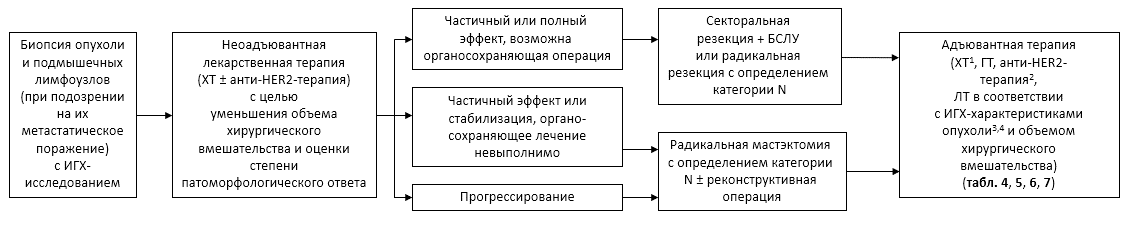 Рис. 4. Рекомендуемая тактика лечения первично операбельного РМЖ (0, I, IIA, IIB, IIIA стадии) в случае неоадъювантной лекарственной терапии1Адъювантная ХТ не рекомендуется больным, получившим неоадъювантную ХТ в полном объеме; в отдельных случаях, когда на дооперационном этапе ХТ по каким‑либо причинам не была полностью завершена, рекомендуется проведение недостающих циклов в послеоперационном периоде. Больным РМЖ с тройным негативным фенотипом (отрицательные РЭ, РП и HER2), получившим неоадъювантную ХТ антрациклинами и таксанами в полном объеме, при наличии инвазивной резидуальной опухоли рекомендуется постнеоадъювантная ХТ капецитабином или олапарибом (показания к назначению капецитабина и олапариба см. в табл. 4).2Пациентам HER2‑положительным РМЖ, получившим стандартную неоадъювантную лекарственную терапию антрациклинами и/или таксанами в сочетании с трастузумабом (± пертузумаб), при наличии инвазивной резидуальной опухоли, соответствующей ypT ≥1b или ypN + или RCB II–III рекомендуется постнеоадъювантная терапия трастузумабом эмтанзином (табл. 5).3Патоморфологическое исследование должно включать оценку степени выраженности патоморфологического ответа с использованием классификации ypTypN или системы RCB.4Желательно ИГХ-исследование резидуальной опухоли с коррекцией постнеоадъювантной терапии при необходимости.Рис. 5. Рекомендуемая тактика лечения местнораспространенного первично неоперабельного РМЖ (стадии IIIA (кроме T3N1M0), IIIB и IIIC, в т. ч. инфильтративно-отечная форма).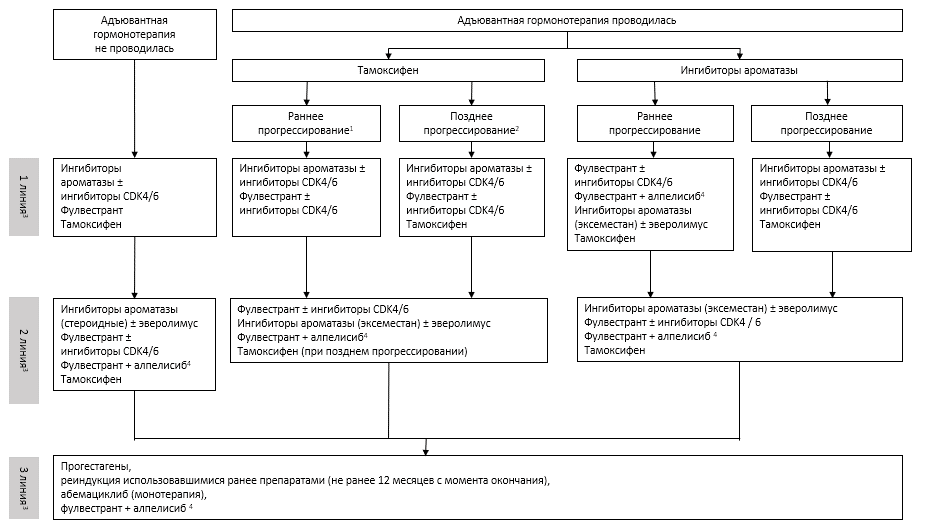 Рис. 7. Рекомендуемый алгоритм выбора варианта гормонотерапии люминального HER2‑отрицательного рака молочной железы у больных в постменопаузе в зависимости от предшествующего лечения и его эффективности.БаллОписание0Пациент полностью активен, способен выполнять все, как и до заболевания (90–100 % по шкале Карновского)1Пациент не способен выполнять тяжелую, но может выполнять легкую или сидячую работу (например, легкую домашнюю или канцелярскую работу (70–80 % по шкале Карновского)2Пациент лечится амбулаторно, способен к самообслуживанию, но не может выполнять работу. Более 50 % времени бодрствования проводит активно – в вертикальном положении (50–60 % по шкале Карновского)3Пациент способен лишь к ограниченному самообслуживанию, проводит в кресле или постели более 50 % времени бодрствования (30–40 % по шкале Карновского)4Инвалид, совершенно не способен к самообслуживанию, прикован к креслу или постели (10–20 % по шкале Карновского)5СмертьБаллШкала Карновского100Состояние нормальное, жалоб нет90Способен к нормальной деятельности, незначительные симптомы или признаки заболевания80Нормальная активность с усилием, незначительные симптомы или признаки заболевания70Обсуживает себя самостоятельно, неспособен к нормальной деятельности или активной работе60Нуждается периодически в помощи, но способен сам удовлетворять бóльшую часть своих потребностей50Нуждается в значительной помощи и медицинском обслуживании40Инвалид, нуждается в специальной помощи, в том числе медицинской30Тяжелая инвалидность, показана госпитализация, хотя смерть непосредственно не угрожает20Тяжелый больной. Необходимы госпитализация и активное лечение10Умирающий0Смерть